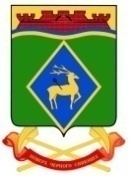 РОСТОВСКАЯ ОБЛАСТЬСОБРАНИЕ ДЕПУТАТОВ БЕЛОКАЛИТВИНСКОГО РАЙОНАРЕШЕНИЕО внесении изменений в решение Собрания депутатов Белокалитвинского района от 25 декабря 2020 года № 424«О бюджете Белокалитвинского районана 2021 год и на плановый период 2022 и 2023 годов»В соответствии со статьями 169 и 184.1 Бюджетного кодекса Российской Федерации, Областным законом Ростовской области от 17 мая 2021 года № 472-ЗС «О внесении изменений в Областной закон «Об областном бюджете на 2021 год и на плановый период 2022 и 2023 годов», статьей 64 Устава муниципального образования «Белокалитвинский район»Собрание депутатов Белокалитвинского районаРЕШИЛО:1. Внести в решение Собрания депутатов Белокалитвинского района от 25 декабря 2020 года № 424 «О бюджете Белокалитвинского района на 2021 год и на плановый период 2022 и 2023 годов» следующие изменения:1) пункты 1-2 и 5 части 1 изложить в следующей редакции:«1) прогнозируемый общий объем доходов местного бюджета в сумме        4 327 018,9 тыс. рублей;2) общий объем расходов местного бюджета в сумме 4 405 722,9 тыс. рублей;5) прогнозируемый дефицит местного бюджета в сумме 78 704,0 тыс. рублей.»;2) пункты 1и 2части 2изложить в следующей редакции:«1) прогнозируемый общий объем доходов местного бюджета на 2022 год в сумме 3 983 118,9 тыс. рублей и на 2023 год в сумме 3 579 953,9 тыс. рублей;2) общий объем расходов местного бюджета на 2022 год в сумме           3 983 118,9     тыс. рублей, в том числе условноутвержденные расходы41 461,3тыс. рублей и на 2023 год в сумме 3 579 953,9 тыс. рублей, в том числе условно утвержденные расходы 73 653,4 тыс. рублей;»;3) в пункте 7 цифры «136 784,3» заменить цифрами «185 063,3»;4) часть 10 изложить в следующей редакции:«10. Утвердить общий объем межбюджетных трансфертов, предоставляемых муниципальным образованиям, входящим в состав Белокалитвинского района (далее – поселений):в том числе:дотации:иные межбюджетные трансферты:5) часть 17 изложить в следующей редакции:«17. Утвердить межбюджетные трансферты, перечисляемые из бюджетов поселений бюджету Белокалитвинского района, на финансирование расходов, связанных с передачей осуществления части полномочий органов местного самоуправления поселений органам местного самоуправления Белокалитвинского района на 2021 год согласно приложению 18 к настоящему решению, на 2022 год согласно приложению 19 и на 2023 год согласно приложению 20 соответственно к настоящему решению в следующих размерах:6) часть 25 дополнить пунктом 7 следующего содержания:«7) в части неиспользованных бюджетных ассигнований дорожного фонда Белокалитвинского района, зарезервированных на неотложные и чрезвычайные мероприятия в отношении автомобильных дорог общего пользования местного значения в порядке, установленном Администрацией Белокалитвинского района, предусматривающие:уменьшение объема ранее выделенных бюджетных ассигнований, зарезервированных на неотложные и чрезвычайные мероприятия в отношении автомобильных дорог общего пользования местного значения, на суммы неиспользованных средств;признание утратившими силу ранее принятых заключений о выделении бюджетных ассигнований, зарезервированных на неотложные и чрезвычайные мероприятия в отношении автомобильных дорог общего пользования регионального или межмуниципального и местного значения.»;7) часть 26 изложить в следующей редакции:«Установить в соответствии с пунктом 3 статьи 217 Бюджетного кодекса Российской Федерации, что основанием для внесения в 2021 году изменений в показатели сводной бюджетной росписи бюджета Белокалитвинского района является распределение зарезервированных в составе утвержденных частью8 настоящего решения бюджетных ассигнований на 2021 год:1) в объеме 12 696,5 тыс. рублей, предусмотренных по подразделу «Дополнительное образование детей» раздела «Образование» и подразделу «Культура» раздела «Культура, кинематография» классификации расходов бюджетов, на достижение целевых показателей в части повышения оплаты труда отдельным категориям работников социальной сферы в порядке, установленном Администрацией Белокалитвинского района;2)в объеме9 462,3 тыс. рублей, предусмотренных по подразделу «Дорожное хозяйство (дорожные фонды)» раздела «Национальная экономика» классификации расходов бюджета, на неотложные мероприятия в отношении автомобильных дорог общего пользования местного значения;3) в объеме 1 500,0 тыс. рублей, предусмотренных по подразделу «Другие общегосударственные вопросы» раздела «Общегосударственные вопросы» классификации расходов бюджета, на оказание финансовой поддержки поселениямв порядке, установленном Администрацией Белокалитвинского района;4) в объеме 3 767,6 тыс. рублей, предусмотренных по подразделу «Другие общегосударственные вопросы» раздела «Общегосударственные вопросы» классификации расходов бюджета, на финансовое обеспечение мероприятий, связанных с предотвращением влияния ухудшения экономической ситуации на развитие отраслей экономики, с профилактикой и устранением последствий распространения коронавирусной инфекции и иные целив порядке, установленном Администрацией Белокалитвинского района.»;приложение 1 изложить в следующей редакции:«Приложение 1к решению Собрания депутатовБелокалитвинского районаот 25декабря 2020 года № 424«О бюджете Белокалитвинского района на 2021 год и на плановый период 2022  и 2023 годов»ОБЪЕМ ПОСТУПЛЕНИЙ ДОХОДОВ БЮДЖЕТАБЕЛОКАЛИТВИНСКОГО РАЙОНА НА 2021 ГОД И НА ПЛАНОВЫЙ ПЕРИОД 2022 И 2023 ГОДОВтыс. руб.приложение 2 изложить в следующей редакции:«Приложение 2к решению Собрания депутатовБелокалитвинского районаот 25 декабря 2020 года № 424«О бюджете Белокалитвинского района на 2021 годи на плановый период 2022  и 2023 годов»10)	приложение 6 изложить в следующей редакции:		«Приложение 6к решению Собрания депутатовБелокалитвинского районаот 25 декабря 2020 года № 424«О бюджете Белокалитвинского района на 2021 год и на плановый период 2022  и 2023 годов»Распределение бюджетных ассигнований по разделам, подразделам, целевым статьям (муниципальным программам Белокалитвинского района и непрограммным направлениям деятельности), Группам и подгруппам видов расходов, классификации, расходов бюджета Белокалитвинского района на 2021 год и на плановый период 2022и 2023 годов11)	приложение 7 изложить в следующей редакции:«Приложение 7к решению Собрания депутатовБелокалитвинского районаот 25 декабря 2020 года № 424«О бюджете Белокалитвинского района на 2021 год и на плановый период 2022  и 2023 годов»12)	приложение 8 изложить в следующей редакции:«Приложение 8к решению Собрания депутатовБелокалитвинского районаот 25 декабря 2020 года № 424«О бюджете Белокалитвинского района на 2021 год и на плановый период 2022  и 2023 годов»13)приложение 9 изложить в следующей редакции:«Приложение 9к решению Собрания депутатовБелокалитвинского районаот 25 декабря 2020 года № 424«О бюджете Белокалитвинского района на 2021 год и на плановый период 2022  и 2023 годов»Перечень субсидий, предоставляемых Белокалитвинскому району для софинансированиярасходных обязательств, возникающих при выполнении полномочийорганов местного самоуправления по вопросам местного значения,       на 2021 год и на плановый период 2022 и 2023 годов(тыс. рублей)14)	приложение 10 изложить в следующей редакции:«Приложение 10к решению Собрания депутатовБелокалитвинского районаот 25 декабря 2020 года № 424«О бюджете Белокалитвинского района на 2021 год и на плановый период 2022  и 2023 годов»Межбюджетные трансферты, перечисляемые из бюджета района в  бюджеты поселений Белокалитвинского района, на финансирование расходов, связанных с передачей осуществления части полномочий органов местного самоуправления Белокалитвинского района, органам местного самоуправления поселений на 2021 год                                                                                                       (тыс. рублей)15)	приложение 12 изложить в следующей редакции: «Приложение 12к решению Собрания депутатовБелокалитвинского районаот 25 декабря 2020 года № 424«О бюджете Белокалитвинского района на 2021 год и на плановый период 2022  и 2023 годов»Распределение бюджетных ассигнований, направляемых на поддержку семьи и детей, на 2021 год и на плановый период 2022 и 2023 годовТыс. рублей16)	приложение 13 изложить в следующей редакции:«Приложение 13к решению Собрания депутатовБелокалитвинского районаот 25 декабря 2020 года № 424«О бюджете Белокалитвинского района на 2021 год и на плановый период 2022  и 2023 годов»Распределение субвенций, предоставляемых из областного бюджета для обеспечения осуществления отдельных государственных полномочий, переданных Белокалитвинскому району федеральными и областными законами  на 2021 год17)	приложение 14 изложить в следующей редакции:«Приложение 14к решению Собрания депутатовБелокалитвинского районаот 25 декабря 2020 года № 424«О бюджете Белокалитвинского района на 2021 год и на плановый период 2022  и 2023 годов»Распределение субвенций, предоставляемых из областного бюджета для обеспечения осуществления отдельных государственных полномочий, переданных Белокалитвинскому району федеральными и областными законами  на плановый период 2022 и 2023 годов18)	приложение 15 изложить в следующей редакции:«Приложение 15к решению Собрания депутатовБелокалитвинского районаот 25 декабря 2020 года № 424«О бюджете Белокалитвинского района на 2021 год и на плановый период 2022  и 2023 годов»19)	приложение 16 изложить в следующей редакции:«Приложение 16к решению Собрания депутатовБелокалитвинского районаот 25 декабря 2020 года № 424«О бюджете Белокалитвинского района на 2021 год и на плановый период 2022  и 2023 годов»Распределение межбюджетных трансфертов, предоставляемых Белокалитвинскому району из областного бюджета  на 2021 годТыс. рублей20)	приложение 18 изложить в следующей редакции:«Приложение 18к решению Собрания депутатовБелокалитвинского районаот 25 декабря 2020 года № 424«О бюджете Белокалитвинского района на 2021 год и на плановый период 2022  и 2023 годов»Межбюджетные трансферты, перечисляемые из бюджетов поселений бюджету Белокалитвинского района,на финансирование расходов, связанных с передачей осуществления части полномочий органов местного самоуправления поселений органам местного самоуправления Белокалитвинского района на 2021 год                                                                                                       (тыс. рублей)21) приложение 21 изложить в следующей редакции:«Приложение 21к решению Собрания депутатовБелокалитвинского районаот 25 декабря 2020 года № 424«О бюджете Белокалитвинского района на 2021 год и на плановый период 2022  и 2023 годов»Распределение иных межбюджетных трансфертов бюджетам поселений,входящих в состав Белокалитвинского района на 2021 год 2. Настоящее решение вступает в силу после официального опубликования.3. Контроль за исполнением настоящего решения возложить на председателя постоянной комиссии Собрания депутатов Белокалитвинского района по экономической реформе, бюджету, налогам и муниципальной собственности А.И. Ткачева и главу Администрации Белокалитвинского района О.А. Мельникову.___мая 2021 года№ ____г. Белая Калитвана 2021 год725 515,4 тыс. рублей;481 918,0 тыс. рублей;на 2022 год513 957,4 тыс. рублей;399 916,4 тыс. рублей;на 2023 год160 799,7 тыс. рублей;;на 2021 год126 520,5 тыс. рублей;на 2022 год93 273,9 тыс. рублей;на 2023 год721,6 тыс. рублей;на 2021 год598 994,9 тыс. рублей;на 2022 год420 683,5 тыс. рублей;на 2023 год68 078,1 тыс. рублей.»;на 2021 год17 895,0 тыс. рублей;на 2022 год17 500,2 тыс. рублей;на 2023 год17 502,5 тыс. рублей.»;Код бюджетной классификации Российской ФедерацииНаименование кода поступлений в бюджет, группы, подгруппы, статьи, подстатьи, элемента, подвида доходов, классификации операций сектора государственного управления202120222023Код бюджетной классификации Российской ФедерацииНаименование кода поступлений в бюджет, группы, подгруппы, статьи, подстатьи, элемента, подвида доходов, классификации операций сектора государственного управления202120222023Код бюджетной классификации Российской ФедерацииНаименование кода поступлений в бюджет, группы, подгруппы, статьи, подстатьи, элемента, подвида доходов, классификации операций сектора государственного управления202120222023123451 00 00000 00 0000 000 НАЛОГОВЫЕ И НЕНАЛОГОВЫЕ ДОХОДЫ468 624,0522 699,9555 205,31 01 00000 00 0000 000 НАЛОГИ НА ПРИБЫЛЬ, ДОХОДЫ323 299,3381 674,3411 425,21 01 02000 01 0000 110 Налог на доходы физических лиц323 299,3381 674,3411 425,2123451 01 02010 01 0000 110 Налог на доходы физических лиц с доходов, источником которых является налоговый агент, за исключением доходов, в отношении которых исчисление и уплата налога осуществляются в соответствии со статьями 227, 227.1 и 228 Налогового кодекса Российской Федерации310 896,0367 031,5395 641,01 01 02020 01 0000 110 Налог на доходы физических лиц с доходов, полученных от осуществления деятельности физическими лицами, зарегистрированными в качестве индивидуальных предпринимателей, нотариусов, занимающихся частной практикой, адвокатов, учредивших адвокатские кабинеты, и других лиц, занимающихся частной практикой в соответствии со статьей 227 Налогового кодекса Российской Федерации1 964,72 319,42 500,21 01 02030 01 0000 110 Налог на доходы физических лиц с доходов, полученных физическими лицами в соответствии со статьей 228 Налогового кодекса Российской Федерации10 438,612 323,413 284,01 03 00000 00 0000 000 НАЛОГИ НА ТОВАРЫ (РАБОТЫ, УСЛУГИ), РЕАЛИЗУЕМЫЕ НА ТЕРРИТОРИИ РОССИЙСКОЙ ФЕДЕРАЦИИ37 611,639 286,140 500,61 03 02000 01 0000 110 Акцизы по подакцизным товарам (продукции), производимым на территории Российской Федерации37 611,639 286,140 500,61 03 02230 01 0000 110 Доходы от уплаты акцизов на дизельное топливо, подлежащие распределению между бюджетами субъектов Российской Федерации и местными бюджетами с учетом установленных дифференцированных нормативов отчислений в местные бюджеты17 269,918 060,518 751,11 03 02231 01 0000 110 Доходы от уплаты акцизов на дизельное топливо, подлежащие распределению между бюджетами субъектов Российской Федерации и местными бюджетами с учетом установленных дифференцированных нормативов отчислений в местные бюджеты (по нормативам, установленным Федеральным законом о федеральном бюджете в целях формирования дорожных фондов субъектов Российской Федерации)17 269,918 060,518 751,11 03 02240 01 0000 110 Доходы от уплаты акцизов на моторные масла для дизельных и (или) карбюраторных (инжекторных) двигателей, подлежащие распределению между бюджетами субъектов Российской Федерации и местными бюджетами с учетом установленных дифференцированных нормативов отчислений в местные бюджеты98,4101,9104,71 03 02241 01 0000 110 Доходы от уплаты акцизов на моторные масла для дизельных и (или) карбюраторных (инжекторных) двигателей, подлежащие распределению между бюджетами субъектов Российской Федерации и местными бюджетами с учетом установленных дифференцированных нормативов отчислений в местные бюджеты (по нормативам, установленным Федеральным законом о федеральном бюджете в целях формирования дорожных фондов субъектов Российской Федерации)98,4101,9104,71 03 02250 01 0000 110 Доходы от уплаты акцизов на автомобильный бензин, подлежащие распределению между бюджетами субъектов Российской Федерации и местными бюджетами с учетом установленных дифференцированных нормативов отчислений в местные бюджеты22 717,623 696,424 523,61 03 02251 01 0000 110 Доходы от уплаты акцизов на автомобильный бензин, подлежащие распределению между бюджетами субъектов Российской Федерации и местными бюджетами с учетом установленных дифференцированных нормативов отчислений в местные бюджеты (по нормативам, установленным Федеральным законом о федеральном бюджете в целях формирования дорожных фондов субъектов Российской Федерации)22 717,623 696,424 523,61 03 02260 01 0000 110 Доходы от уплаты акцизов на прямогонный бензин, подлежащие распределению между бюджетами субъектов Российской Федерации и местными бюджетами с учетом установленных дифференцированных нормативов отчислений в местные бюджеты-2 474,3-2 572,7-2 878,81 03 02261 01 0000 110 Доходы от уплаты акцизов на прямогонный бензин, подлежащие распределению между бюджетами субъектов Российской Федерации и местными бюджетами с учетом установленных дифференцированных нормативов отчислений в местные бюджеты (по нормативам, установленным Федеральным законом о федеральном бюджете в целях формирования дорожных фондов субъектов Российской Федерации)-2 474,3-2 572,7-2 878,81 05 00000 00 0000 000 НАЛОГИ НА СОВОКУПНЫЙ ДОХОД31 841,626 339,527 715,91 05 01000 00 0000 110 Налог, взимаемый в связи с применением упрощенной системы налогообложения17 514,518 473,619 524,91 05 01010 01 0000 110 Налог, взимаемый с налогоплательщиков, выбравших в качестве объекта налогообложения доходы10 386,110 954,811 578,31 05 01011 01 0000 110 Налог, взимаемый с налогоплательщиков, выбравших в качестве объекта налогообложения доходы10 386,110 954,811 578,31 05 01020 01 0000 110 Налог, взимаемый с налогоплательщиков, выбравших в качестве объекта налогообложения доходы, уменьшенные на величину расходов7 128,47 518,87 946,61 05 01021 01 0000 110 Налог, взимаемый с налогоплательщиков, выбравших в качестве объекта налогообложения доходы, уменьшенные на величину расходов (в том числе минимальный налог, зачисляемый в бюджеты субъектов Российской Федерации)7 128,47 518,87 946,61 05 02000 02 0000 110 Единый налог на вмененный доход для отдельных видов деятельности5 652,30,00,01 05 02010 02 0000 110 Единый налог на вмененный доход для отдельных видов деятельности5 652,30,00,01 05 03000 01 0000 110 Единый сельскохозяйственный налог4 461,43 484,03 633,81 05 03010 01 0000 110 Единый сельскохозяйственный налог4 461,43 484,03 633,81 05 04000 02 0000 110 Налог, взимаемый в связи с применением патентной системы налогообложения4 213,44 381,94 557,21 05 04020 02 0000 110 Налог, взимаемый в связи с применением патентной системы налогообложения, зачисляемый в бюджеты муниципальных районов4 213,44 381,94 557,21 06 00000 00 0000 000 НАЛОГИ НА ИМУЩЕСТВО28 505,128 318,928 134,81 06 04000 02 0000 110 Транспортный налог28 505,128 318,928 134,81 06 04011 02 0000 110 Транспортный налог с организаций1 823,51 770,71 719,31 06 04012 02 0000 110 Транспортный налог с физических лиц26 681,626 548,226 415,51 08 00000 00 0000 000 ГОСУДАРСТВЕННАЯ ПОШЛИНА15 314,215 765,116 237,61 08 03000 01 0000 110 Государственная пошлина по делам, рассматриваемым в судах общей юрисдикции, мировыми судьями10 573,710 996,611 436,51 08 03010 01 0000 110 Государственная пошлина по делам, рассматриваемым в судах общей юрисдикции, мировыми судьями (за исключением Верховного Суда Российской Федерации)10 573,710 996,611 436,51 08 06000 01 0000 110 Государственная пошлина за совершение действий, связанных с приобретением гражданства Российской Федерации или выходом из гражданства Российской Федерации, а также с въездом в Российскую Федерацию или выездом из Российской Федерации25,227,930,61 08 07000 01 0000 110 Государственная пошлина за государственную регистрацию, а также за совершение прочих юридически значимых действий4 715,34 740,64 770,51 08 07010 01 0000 110 Государственная пошлина за государственную регистрацию юридического лица, физических лиц в качестве индивидуальных предпринимателей, изменений, вносимых в учредительные документы юридического лица, за государственную регистрацию ликвидации юридического лица и другие юридически значимые действия0,70,70,71 08 07020 01 0000 110 Государственная пошлина за государственную регистрацию прав, ограничений (обременений) прав на недвижимое имущество и сделок с ним3 807,03 787,73 767,21 08 07100 01 0000 110 Государственная пошлина за выдачу и обмен паспорта гражданина Российской Федерации241,3277,5319,11 08 07140 01 0000 110 Государственная пошлина за государственную регистрацию транспортных средств и иные юридически значимые действия, связанные с изменениями и выдачей документов на транспортные средства, регистрационных знаков, водительских удостоверений455,8455,8455,81 08 07141 01 0000 110 Государственная пошлина за государственную регистрацию транспортных средств и иные юридически значимые действия уполномоченных федеральных государственных органов, связанные с изменением и выдачей документов на транспортные средства, регистрационных знаков, водительских удостоверений455,8455,8455,81 08 07150 01 0000 110 Государственная пошлина за выдачу разрешения на установку рекламной конструкции210,5218,9227,71 11 00000 00 0000 000 ДОХОДЫ ОТ ИСПОЛЬЗОВАНИЯ ИМУЩЕСТВА, НАХОДЯЩЕГОСЯ В ГОСУДАРСТВЕННОЙ И МУНИЦИПАЛЬНОЙ СОБСТВЕННОСТИ26 895,726 180,626 176,51 11 05000 00 0000 120 Доходы, получаемые в виде арендной либо иной платы за передачу в возмездное пользование государственного и муниципального имущества (за исключением имущества бюджетных и автономных учреждений, а также имущества государственных и муниципальных унитарных предприятий, в том числе казенных)26 507,725 791,125 786,41 11 05010 00 0000 120 Доходы, получаемые в виде арендной платы за земельные участки, государственная собственность на которые не разграничена, а также средства от продажи права на заключение договоров аренды указанных земельных участков20 323,119 612,819 612,81 11 05013 05 0000 120 Доходы, получаемые в виде арендной платы за земельные участки, государственная собственность на которые не разграничена и которые расположены в границах сельских поселений и межселенных территорий муниципальных районов, а также средства от продажи права на заключение договоров аренды указанных земельных участков15 431,414 891,814 891,81 11 05013 13 0000 120 Доходы, получаемые в виде арендной платы за земельные участки, государственная собственность на которые не разграничена и которые расположены в границах городских поселений, а также средства от продажи права на заключение договоров аренды указанных земельных участков4 891,74 721,04 721,01 11 05020 00 0000 120 Доходы, получаемые в виде арендной платы за земли после разграничения государственной собственности на землю, а также средства от продажи права на заключение договоров аренды указанных земельных участков (за исключением земельных участков бюджетных и автономных учреждений)120,3114,0109,31 11 05025 05 0000 120 Доходы, получаемые в виде арендной платы, а также средства от продажи права на заключение договоров аренды за земли, находящиеся в собственности муниципальных районов (за исключением земельных участков муниципальных бюджетных и автономных учреждений)120,3114,0109,31 11 05030 00 0000 120 Доходы от сдачи в аренду имущества, находящегося в оперативном управлении органов государственной власти, органов местного самоуправления, государственных внебюджетных фондов и созданных ими учреждений (за исключением имущества бюджетных и автономных учреждений)28,428,428,41 11 05035 05 0000 120 Доходы от сдачи в аренду имущества, находящегося в оперативном управлении органов управления муниципальных районов и созданных ими учреждений (за исключением имущества муниципальных бюджетных и автономных учреждений)28,428,428,41 11 05070 00 0000 120 Доходы от сдачи в аренду имущества, составляющего государственную (муниципальную) казну (за исключением земельных участков)6 035,96 035,96 035,91 11 05075 05 0000 120 Доходы от сдачи в аренду имущества, составляющего казну муниципальных районов (за исключением земельных участков)6 035,96 035,96 035,91 11 07000 00 0000 120 Платежи от государственных и муниципальных унитарных предприятий3,04,55,11 11 07010 00 0000 120 Доходы от перечисления части прибыли государственных и муниципальных унитарных предприятий, остающейся после уплаты налогов и обязательных платежей3,04,55,11 11 07015 05 0000 120 Доходы от перечисления части прибыли, остающейся после уплаты налогов и иных обязательных платежей муниципальных унитарных предприятий, созданных муниципальными районами3,04,55,11 11 09000 00 0000 120 Прочие доходы от использования имущества и прав, находящихся в государственной и муниципальной собственности (за исключением имущества бюджетных и автономных учреждений, а также имущества государственных и муниципальных унитарных предприятий, в том числе казенных)385,0385,0385,01 11 09040 00 0000 120 Прочие поступления от использования имущества, находящегося в государственной и муниципальной собственности (за исключением имущества бюджетных и автономных учреждений, а также имущества государственных и муниципальных унитарных предприятий, в том числе казенных)385,0385,0385,01 11 09045 05 0000 120 Прочие поступления от использования имущества, находящегося в собственности муниципальных районов (за исключением имущества муниципальных бюджетных и автономных учреждений, а также имущества муниципальных унитарных предприятий, в том числе казенных)385,0385,0385,01 12 00000 00 0000 000 ПЛАТЕЖИ ПРИ ПОЛЬЗОВАНИИ ПРИРОДНЫМИ РЕСУРСАМИ4 258,54 428,84 606,01 12 01000 01 0000 120 Плата за негативное воздействие на окружающую среду4 258,54 428,84 606,01 12 01010 01 0000 120 Плата за выбросы загрязняющих веществ в атмосферный воздух стационарными объектами612,8637,5663,01 12 01030 01 0000 120 Плата за сбросы загрязняющих веществ в водные объекты276,8287,8299,31 12 01040 01 0000 120 Плата за размещение отходов производства и потребления3 368,93 503,53 643,71 12 01041 01 0000 120 Плата за размещение отходов производства3 352,43 486,33 625,91 12 01042 01 0000 120 Плата за размещение твердых коммунальных отходов16,517,217,81 13 00000 00 0000 000 ДОХОДЫ ОТ ОКАЗАНИЯ ПЛАТНЫХ УСЛУГ И КОМПЕНСАЦИИ ЗАТРАТ ГОСУДАРСТВА192,10,00,01 13 02000 00 0000 130 Доходы от компенсации затрат государства192,10,00,01 13 02990 00 0000 130 Прочие доходы от компенсации затрат государства192,10,00,01 13 02995 05 0000 130 Прочие доходы от компенсации затрат бюджетов муниципальных районов192,10,00,01 14 00000 00 0000 000 ДОХОДЫ ОТ ПРОДАЖИ МАТЕРИАЛЬНЫХ И НЕМАТЕРИАЛЬНЫХ АКТИВОВ433,8423,6114,41 14 02000 00 0000 000 Доходы от реализации имущества, находящегося в государственной и муниципальной собственности (за исключением движимого имущества бюджетных и автономных учреждений, а также имущества государственных и муниципальных унитарных предприятий, в том числе казенных)433,8423,6114,41 14 02050 05 0000 410 Доходы от реализации имущества, находящегося в собственности муниципальных районов (за исключением движимого имущества муниципальных бюджетных и автономных учреждений, а также имущества муниципальных унитарных предприятий, в том числе казенных), в части реализации основных средств по указанному имуществу433,8423,6114,41 14 02053 05 0000 410 Доходы от реализации иного имущества, находящегося в собственности муниципальных районов (за исключением имущества муниципальных бюджетных и автономных учреждений, а также имущества муниципальных унитарных предприятий, в том числе казенных), в части реализации основных средств по указанному имуществу433,8423,6114,41 16 00000 00 0000 000 ШТРАФЫ, САНКЦИИ, ВОЗМЕЩЕНИЕ УЩЕРБА272,1283,0294,31 16 01000 01 0000 140 Административные штрафы, установленные Кодексом Российской Федерации об административных правонарушениях189,0196,6204,41 16 01060 01 0000 140 Административные штрафы, установленные Главой 6 Кодекса Российской Федерации об административных правонарушениях, за административные правонарушения, посягающие на здоровье, санитарно-эпидемиологическое благополучие населения и общественную нравственность32,233,534,91 16 01063 01 0000 140 Административные штрафы, установленные Главой 6 Кодекса Российской Федерации об административных правонарушениях, за административные правонарушения, посягающие на здоровье, санитарно-эпидемиологическое благополучие населения и общественную нравственность, налагаемые мировыми судьями, комиссиями по делам несовершеннолетних и защите их прав32,233,534,91 16 01070 01 0000 140 Административные штрафы, установленные Главой 7 Кодекса Российской Федерации об административных правонарушениях, за административные правонарушения в области охраны собственности14,615,115,71 16 01073 01 0000 140 Административные штрафы, установленные Главой 7 Кодекса Российской Федерации об административных правонарушениях, за административные правонарушения в области охраны собственности, налагаемые мировыми судьями, комиссиями по делам несовершеннолетних и защите их прав14,615,115,71 16 01080 01 0000 140 Административные штрафы, установленные Главой 8 Кодекса Российской Федерации об административных правонарушениях, за административные правонарушения в области охраны окружающей среды и природопользования2,12,22,21 16 01083 01 0000 140 Административные штрафы, установленные Главой 8 Кодекса Российской Федерации об административных правонарушениях, за административные правонарушения в области охраны окружающей среды и природопользования, налагаемые мировыми судьями, комиссиями по делам несовершеннолетних и защите их прав2,12,22,21 16 01140 01 0000 140 Административные штрафы, установленные Главой 14 Кодекса Российской Федерации об административных правонарушениях, за административные правонарушения в области предпринимательской деятельности и деятельности саморегулируемых организаций34,736,137,61 16 01143 01 0000 140 Административные штрафы, установленные Главой 14 Кодекса Российской Федерации об административных правонарушениях, за административные правонарушения в области предпринимательской деятельности и деятельности саморегулируемых организаций, налагаемые мировыми судьями, комиссиями по делам несовершеннолетних и защите их прав34,736,137,61 16 01150 01 0000 140 Административные штрафы, установленные Главой 15 Кодекса Российской Федерации об административных правонарушениях, за административные правонарушения в области финансов, налогов и сборов, страхования, рынка ценных бумаг32,233,534,91 16 01153 01 0000 140 Административные штрафы, установленные Главой 15 Кодекса Российской Федерации об административных правонарушениях, за административные правонарушения в области финансов, налогов и сборов, страхования, рынка ценных бумаг (за исключением штрафов, указанных в пункте 6 статьи 46 Бюджетного кодекса Российской Федерации), налагаемые мировыми судьями, комиссиями по делам несовершеннолетних и защите их прав32,233,534,91 16 01190 01 0000 140 Административные штрафы, установленные Главой 19 Кодекса Российской Федерации об административных правонарушениях, за административные правонарушения против порядка управления3,73,94,01 16 01193 01 0000 140 Административные штрафы, установленные Главой 19 Кодекса Российской Федерации об административных правонарушениях, за административные правонарушения против порядка управления, налагаемые мировыми судьями, комиссиями по делам несовершеннолетних и защите их прав3,73,94,01 16 01200 01 0000 140 Административные штрафы, установленные Главой 20 Кодекса Российской Федерации об административных правонарушениях, за административные правонарушения, посягающие на общественный порядок и общественную безопасность69,572,375,11 16 01203 01 0000 140 Административные штрафы, установленные Главой 20 Кодекса Российской Федерации об административных правонарушениях, за административные правонарушения, посягающие на общественный порядок и общественную безопасность, налагаемые мировыми судьями, комиссиями по делам несовершеннолетних и защите их прав69,572,375,11 16 02000 02 0000 140 Административные штрафы, установленные законами субъектов Российской Федерации об административных правонарушениях52,254,356,51 16 02020 02 0000 140 Административные штрафы, установленные законами субъектов Российской Федерации об административных правонарушениях, за нарушение муниципальных правовых актов52,254,356,51 16 07000 01 0000 140 Штрафы, неустойки, пени, уплаченные в соответствии с законом или договором в случае неисполнения или ненадлежащего исполнения обязательств перед государственным (муниципальным) органом, органом управления государственным внебюджетным фондом, казенным учреждением, Центральным банком Российской Федерации, иной организацией, действующей от имени Российской Федерации28,229,330,51 16 07010 00 0000 140 Штрафы, неустойки, пени, уплаченные в случае просрочки исполнения поставщиком (подрядчиком, исполнителем) обязательств, предусмотренных государственным (муниципальным) контрактом15,716,217,01 16 07010 05 0000 140 Штрафы, неустойки, пени, уплаченные в случае просрочки исполнения поставщиком (подрядчиком, исполнителем) обязательств, предусмотренных муниципальным контрактом, заключенным муниципальным органом, казенным учреждением муниципального района15,716,217,01 16 07090 00 0000 140 Иные штрафы, неустойки, пени, уплаченные в соответствии с законом или договором в случае неисполнения или ненадлежащего исполнения обязательств перед государственным (муниципальным) органом, казенным учреждением, Центральным банком Российской Федерации, государственной корпорацией12,513,113,51 16 07090 05 0000 140 Иные штрафы, неустойки, пени, уплаченные в соответствии с законом или договором в случае неисполнения или ненадлежащего исполнения обязательств перед муниципальным органом, (муниципальным казенным учреждением) муниципального района12,513,113,51 16 11000 01 0000 140 Платежи, уплачиваемые в целях возмещения вреда2,72,82,91 16 11050 01 0000 140 Платежи по искам о возмещении вреда, причиненного окружающей среде, а также платежи, уплачиваемые при добровольном возмещении вреда, причиненного окружающей среде (за исключением вреда, причиненного окружающей среде на особо охраняемых природных территориях), подлежащие зачислению в бюджет муниципального образования2,72,82,92 00 00000 00 0000 000 БЕЗВОЗМЕЗДНЫЕ ПОСТУПЛЕНИЯ3 858 394,93 460 419,03 024748,62 02 00000 00 0000 000 БЕЗВОЗМЕЗДНЫЕ ПОСТУПЛЕНИЯ ОТ ДРУГИХ БЮДЖЕТОВ БЮДЖЕТНОЙ СИСТЕМЫ РОССИЙСКОЙ ФЕДЕРАЦИИ3 861 859,23 460 419,03 024748,62 02 10000 00 0000 150 Дотации бюджетам бюджетной системы Российской Федерации360 040,8232 539,6180 165,62 02 15001 00 0000 150 Дотации на выравнивание бюджетной обеспеченности360 040,8232 539,6180 165,62 02 15001 05 0000 150 Дотации бюджетам муниципальных районов на выравнивание бюджетной обеспеченности360 040,8232 539,6180 165,62 02 20000 00 0000 150 Субсидии бюджетам бюджетной системы Российской Федерации (межбюджетные субсидии)943 000,0672 588,0165 020,62 02 20077 00 0000 150 Субсидии бюджетам на софинансирование капитальных вложений в объекты муниципальной собственности169 373,850 260,30,02 02 20077 05 0000 150 Субсидии бюджетам муниципальных районов на софинансирование капитальных вложений в объекты муниципальной собственности169 373,850 260,30,02 02 20216 00 0000 150 Субсидии бюджетам на осуществление дорожной деятельности в отношении автомобильных дорог общего пользования, а также капитального ремонта и ремонта дворовых территорий многоквартирных домов, проездов к дворовым территориям многоквартирных домов населенных пунктов48 279,00,00,02 02 20216 05 0000 150 Субсидии бюджетам муниципальных районов на осуществление дорожной деятельности в отношении автомобильных дорог общего пользования, а также капитального ремонта и ремонта дворовых территорий многоквартирных домов, проездов к дворовым территориям многоквартирных домов населенных пунктов48 279,00,00,02 02 20299 00 0000 150 Субсидии бюджетам муниципальных образований на обеспечение мероприятий по переселению граждан из аварийного жилищного фонда, в том числе переселению граждан из аварийного жилищного фонда с учетом необходимости развития малоэтажного жилищного строительства, за счет средств, поступивших от государственной корпорации - Фонда содействия реформированию жилищно-коммунального хозяйства296 364,50,00,02 02 20299 05 0000 150 Субсидии бюджетам муниципальных районов на обеспечение мероприятий по переселению граждан из аварийного жилищного фонда, в том числе переселению граждан из аварийного жилищного фонда с учетом необходимости развития малоэтажного жилищного строительства, за счет средств, поступивших от государственной корпорации - Фонда содействия реформированию жилищно-коммунального хозяйства296 364,50,00,02 02 20302 00 0000 150 Субсидии бюджетам муниципальных образований на обеспечение мероприятий по переселению граждан из аварийного жилищного фонда, в том числе переселению граждан из аварийного жилищного фонда с учетом необходимости развития малоэтажного жилищного строительства, за счет средств бюджетов118 252,3305 180,10,02 02 20302 05 0000 150 Субсидии бюджетам муниципальных районов на обеспечение мероприятий по переселению граждан из аварийного жилищного фонда, в том числе переселению граждан из аварийного жилищного фонда с учетом необходимости развития малоэтажного жилищного строительства, за счет средств бюджетов118 252,3305 180,10,02 02 25097 00 0000 150 Субсидии бюджетам на создание в общеобразовательных организациях, расположенных в сельской местности, условий для занятий физической культурой и спортом0,00,05 300,32 02 25097 05 0000 150 Субсидии бюджетам муниципальных районов на создание в общеобразовательных организациях, расположенных в сельской местности, условий для занятий физической культурой и спортом0,00,05 300,32 02 25169 00 0000 150 Субсидии бюджетам на обновление материально-технической базы для формирования у обучающихся современных технологических и гуманитарных навыков0,00,00,02 02 25210 00 0000 150 Субсидии бюджетам на внедрение целевой модели цифровой образовательной среды в общеобразовательных организациях и профессиональных образовательных организациях0,00,00,02 02 25299 00 0000 150 Субсидии бюджетам на обустройство и восстановление воинских захоронений, находящихся в государственной собственности1 725,10,00,02 02 25299 05 0000 150 Субсидии бюджетам муниципальных районов на софинансирование расходных обязательств субъектов Российской Федерации, связанных с реализацией федеральной целевой программы "Увековечение памяти погибших при защите Отечества на 2019 - 2024 годы"1 725,10,00,02 02 25304 00 0000 150 Субсидии бюджетам на организацию бесплатного горячего питания обучающихся, получающих начальное общее образование в государственных и муниципальных образовательных организациях37 300,338 419,839 954,32 02 25304 05 0000 150 Субсидии бюджетам муниципальных районов на организацию бесплатного горячего питания обучающихся, получающих начальное общее образование в государственных и муниципальных образовательных организациях37 300,338 419,839 954,32 02 25365 00 0000 150 Субсидии бюджетам на софинансирование расходных обязательств субъектов
Российской Федерации, возникающих при реализации региональных программ
модернизации первичного звена здравоохранения52 719,244 041,636 518,22 02 25365 05 0000 150 Субсидии бюджетам муниципальных районов на софинансирование расходных обязательств субъектов
Российской Федерации, возникающих при реализации региональных программ
модернизации первичного звена здравоохранения52 719,244 041,636 518,22 02 25497 00 0000 150 Субсидии бюджетам на реализацию мероприятий по обеспечению жильем молодых семей7 919,57 544,17 291,42 02 25497 05 0000 150 Субсидии бюджетам муниципальных районов на реализацию мероприятий по обеспечению жильем молодых семей7 919,57 544,17 291,42 02 25519 00 0000 150 Субсидия бюджетам на поддержку отрасли культуры50,10,00,02 02 25519 05 0000 150 Субсидия бюджетам муниципальных районов на поддержку отрасли культуры50,10,00,02 02 25555 00 0000 150 Субсидии бюджетам на реализацию программ формирования современной городской среды59 967,260 032,918 434,42 02 25555 05 0000 150 Субсидии бюджетам муниципальных районов на реализацию программ формирования современной городской среды59 967,260 032,918 434,42 02 25576 00 0000 150 Субсидии бюджетам на обеспечение комплексного развития сельских территорий1 723,90,00,02 02 25576 05 0000 150 Субсидии бюджетам муниципальных районов на обеспечение комплексного развития сельских территорий1 723,90,00,02 02 29999 00 0000 150 Прочие субсидии149 325,1167 109,257 522,02 02 29999 05 0000 150 Прочие субсидии бюджетам муниципальных районов149 325,1167 109,257 522,02 02 30000 00 0000 150 Субвенции бюджетам бюджетной системы Российской Федерации2 235 003,72 202 770,12 215 008,62 02 30013 00 0000 150 Субвенции бюджетам муниципальных образований на обеспечение мер социальной поддержки реабилитированных лиц и лиц, признанных пострадавшими от политических репрессий1 640,71 684,11 736,12 02 30013 05 0000 150 Субвенции бюджетам муниципальных районов на обеспечение мер социальной поддержки реабилитированных лиц и лиц, признанных пострадавшими от политических репрессий1 640,71 684,11 736,12 02 30022 00 0000 150 Субвенции бюджетам муниципальных образований на предоставление гражданам субсидий на оплату жилого помещения и коммунальных услуг76 374,378 971,081 656,12 02 30022 05 0000 150 Субвенции бюджетам муниципальных районов на предоставление гражданам субсидий на оплату жилого помещения и коммунальных услуг76 374,378 971,081 656,12 02 30024 00 0000 150 Субвенции местным бюджетам на выполнение передаваемых полномочий субъектов Российской Федерации870 743,6846 859,6854 808,92 02 30024 05 0000 150 Субвенции бюджетам муниципальных районов на выполнение передаваемых полномочий субъектов Российской Федерации870 743,6846 859,6854 808,92 02 35084 00 0000 150 Субвенции бюджетам муниципальных образований на осуществление ежемесячной денежной выплаты, назначаемой в случае рождения третьего ребенка или последующих детей до достижения ребенком возраста трех лет49 560,740 875,337 827,22 02 35084 05 0000 150 Субвенции бюджетам муниципальных районов на осуществление ежемесячной денежной выплаты, назначаемой в случае рождения третьего ребенка или последующих детей до достижения ребенком возраста трех лет49 560,740 875,337 827,22 02 35120 00 0000 150 Субвенции бюджетам на осуществление полномочий по составлению (изменению) списков кандидатов в присяжные заседатели федеральных судов общей юрисдикции в Российской Федерации39,8231,116,22 02 35120 05 0000 150 Субвенции бюджетам муниципальных районов на осуществление полномочий по составлению (изменению) списков кандидатов в присяжные заседатели федеральных судов общей юрисдикции в Российской Федерации39,8231,116,22 02 35135 00 0000 150 Субвенции бюджетам на осуществление полномочий по обеспечению жильем отдельных категорий граждан, установленных Федеральным законом от 12 января 1995 года N 5-ФЗ "О ветеранах"1,01,01,02 02 35135 05 0000 150 Субвенции бюджетам муниципальных районов на осуществление полномочий по обеспечению жильем отдельных категорий граждан, установленных Федеральным законом от 12 января 1995 года N 5-ФЗ "О ветеранах"1,01,01,02 02 35137 00 0000 150 Субвенции бюджетам на осуществление переданных полномочий Российской Федерации по предоставлению отдельных мер социальной поддержки граждан, подвергшихся воздействию радиации3 771,93 852,53 935,72 02 35137 05 0000 150 Субвенции бюджетам муниципальных районов на осуществление переданных полномочий Российской Федерации по предоставлению отдельных мер социальной поддержки граждан, подвергшихся воздействию радиации3 771,93 852,53 935,72 02 35220 00 0000 150 Субвенции бюджетам на осуществление переданного полномочия Российской Федерации по осуществлению ежегодной денежной выплаты лицам, награжденным нагрудным знаком "Почетный донор России"5 245,05 454,95 672,92 02 35220 05 0000 150 Субвенции бюджетам муниципальных районов на осуществление переданного полномочия Российской Федерации по осуществлению ежегодной денежной выплаты лицам, награжденным нагрудным знаком "Почетный донор России"5 245,05 454,95 672,92 02 35250 00 0000 150 Субвенции бюджетам на оплату жилищно-коммунальных услуг отдельным категориям граждан61 767,061 590,761 587,82 02 35250 05 0000 150 Субвенции бюджетам муниципальных районов на оплату жилищно-коммунальных услуг отдельным категориям граждан61 767,061 590,761 587,82 02 35260 00 0000 150 Субвенции бюджетам на выплату единовременного пособия при всех формах устройства детей, лишенных родительского попечения, в семью558,4580,6603,92 02 35260 05 0000 150 Субвенции бюджетам муниципальных районов на выплату единовременного пособия при всех формах устройства детей, лишенных родительского попечения, в семью558,4580,6603,92 02 35270 00 0000 150 Субвенции бюджетам на выплату единовременного пособия беременной жене военнослужащего, проходящего военную службу по призыву, а также ежемесячного пособия на ребенка военнослужащего, проходящего военную службу по призыву200,1207,8215,92 02 35270 05 0000 150 Субвенции бюджетам муниципальных районов на выплату единовременного пособия беременной жене военнослужащего, проходящего военную службу по призыву, а также ежемесячного пособия на ребенка военнослужащего, проходящего военную службу по призыву200,1207,8215,92 02 35280 00 0000 150 Субвенции бюджетам на выплату инвалидам компенсаций страховых премий по договорам обязательного страхования гражданской ответственности владельцев транспортных средств21,421,421,42 02 35280 05 0000 150 Субвенции бюджетам муниципальных районов на выплату инвалидам компенсаций страховых премий по договорам обязательного страхования гражданской ответственности владельцев транспортных средств21,421,421,42 02 35302 00 0000 150 Субвенции бюджетам муниципальных образований на осуществление ежемесячных выплат на детей в возрасте от трех до семи лет включительно194 897,6190 331,4192 045,62 02 35302 05 0000 150 Субвенции бюджетам муниципальных районов на осуществление ежемесячных выплат на детей в возрасте от трех до семи лет включительно194 897,6190 331,4192 045,62 02 35380 00 0000 150 Субвенции бюджетам на выплату государственных пособий лицам, не подлежащим обязательному социальному страхованию на случай временной нетрудоспособности и в связи с материнством, и лицам, уволенным в связи с ликвидацией организаций (прекращением деятельности, полномочий физическими лицами)39 795,441 694,743 362,42 02 35380 05 0000 150 Субвенции бюджетам муниципальных районов на выплату государственных пособий лицам, не подлежащим обязательному социальному страхованию на случай временной нетрудоспособности и в связи с материнством, и лицам, уволенным в связи с ликвидацией организаций (прекращением деятельности, полномочий физическими лицами)39 795,441 694,743 362,42 02 35508 00 0000 150 Субвенции бюджетам на поддержку сельскохозяйственного производства по отдельным подотраслям растениеводства и животноводства8 587,79 243,39 126,12 02 35508 05 0000 150 Субвенции бюджетам муниципальных районов на поддержку сельскохозяйственного производства по отдельным подотраслям растениеводства и животноводства8 587,79 243,39 126,12 02 35573 00 0000 150 Субвенции бюджетам на осуществление ежемесячной выплаты в связи с рождением (усыновлением) первого ребенка75 705,276 537,777 501,82 02 35573 05 0000 150 Субвенции бюджетам муниципальных районов на осуществление ежемесячной выплаты в связи с рождением (усыновлением) первого ребенка75 705,276 537,777 501,82 02 35930 00 0000 150 Субвенции бюджетам на государственную регистрацию актов гражданского состояния4 193,74 188,74 445,32 02 35930 05 0000 150 Субвенции бюджетам муниципальных районов на государственную регистрацию актов гражданского состояния4 193,74 188,74 445,32 02 39999 00 0000 150 Прочие субвенции841 900,2840 444,3840 444,32 02 39999 05 0000 150 Прочие субвенции бюджетам муниципальных районов841 900,2840 444,3840 444,32 02 40000 00 0000 150 Иные межбюджетные трансферты323 814,7352 521,3464 553,82 02 40014 00 0000 150 Межбюджетные трансферты, передаваемые бюджетам муниципальных образований на осуществление части полномочий по решению вопросов местного значения в соответствии с заключенными соглашениями17 895,017 500,217 502,52 02 40014 05 0000 150 Межбюджетные трансферты, передаваемые бюджетам муниципальных районов из бюджетов поселений на осуществление части полномочий по решению вопросов местного значения в соответствии с заключенными соглашениями17 895,017 500,217 502,52 02 45156 00 0000 150 Межбюджетные трансферты, передаваемые бюджетам на реализацию программ местного развития и обеспечение занятости для шахтерских городов и поселков244 162,6100 000,0388 672,82 02 45156 05 0000 150 Межбюджетные трансферты, передаваемые бюджетам муниципальных районов на реализацию программ местного развития и обеспечение занятости для шахтерских городов и поселков244 162,6100 000,0388 672,82 02 45192 00 0000 150 Межбюджетные трансферты, передаваемые бюджетам на оснащение оборудованием региональных сосудистых центров и первичных сосудистых отделений0,0176 642,60,02 02 45192 05 0000 150 Межбюджетные трансферты, передаваемые бюджетам муниципальных районов на оснащение оборудованием региональных сосудистых центров и первичных сосудистых отделений0,0176 642,60,02 02 45303 00 0000 150 Межбюджетные трансферты бюджетам на ежемесячное денежное вознаграждение за классное руководство педагогическим работникам государственных и муниципальных общеобразовательных организаций42 809,842 809,842 809,82 02 45303 05 0000 150 Межбюджетные трансферты бюджетам муниципальных районов на ежемесячное денежное вознаграждение за классное руководство педагогическим работникам государственных и муниципальных общеобразовательных организаций42 809,842 809,842 809,82 02 49999 00 0000 150 Прочие межбюджетные трансферты, передаваемые бюджетам18 947,315 568,715 568,72 02 49999 05 0000 150 Прочие межбюджетные трансферты, передаваемые бюджетам муниципальных районов18 947,315 568,715 568,72 18 00000 00 0000 000 ДОХОДЫ БЮДЖЕТОВ БЮДЖЕТНОЙ СИСТЕМЫ РОССИЙСКОЙ ФЕДЕРАЦИИ ОТ ВОЗВРАТА ОСТАТКОВ СУБСИДИЙ, СУБВЕНЦИЙ И ИНЫХ МЕЖБЮДЖЕТНЫХ ТРАНСФЕРТОВ, ИМЕЮЩИХ ЦЕЛЕВОЕ НАЗНАЧЕНИЕ, ПРОШЛЫХ ЛЕТ340,80,00,02 18 00000 00 0000 150 Доходы бюджетов бюджетной системы Российской Федерации от возврата бюджетами бюджетной системы Российской Федерации остатков субсидий, субвенций и иных межбюджетных трансфертов, имеющих целевое назначение, прошлых лет, а также от возврата организациями остатков субсидий прошлых лет340,80,00,02 18 00000 05 0000 150 Доходы бюджетов муниципальных районов от возврата бюджетами бюджетной системы Российской Федерации остатков субсидий, субвенций и иных межбюджетных трансфертов, имеющих целевое назначение, прошлых лет, а также от возврата организациями остатков субсидий прошлых лет340,80,00,02 18 60010 05 0000 150 Доходы бюджетов муниципальных районов от возврата прочих остатков субсидий, субвенций и иных межбюджетных трансфертов, имеющих целевое назначение, прошлых лет из бюджетов поселений340,80,00,02 19 00000 00 0000 000 ВОЗВРАТ ОСТАТКОВ СУБСИДИЙ, СУБВЕНЦИЙ И ИНЫХ МЕЖБЮДЖЕТНЫХ ТРАНСФЕРТОВ, ИМЕЮЩИХ ЦЕЛЕВОЕ НАЗНАЧЕНИЕ, ПРОШЛЫХ ЛЕТ-3 805,10,00,02 19 00000 05 0000 150 Возврат остатков субсидий, субвенций и иных межбюджетных трансфертов, имеющих целевое назначение, прошлых лет из бюджетов муниципальных районов-3 805,10,00,02 19 35250 05 0000 150 Возврат остатков субвенций на оплату жилищно-коммунальных услуг отдельным категориям граждан из бюджетов муниципальных районов-115,30,00,02 19 35380 05 0000 150 Возврат остатков субвенций на выплату государственных пособий лицам, не подлежащим обязательному социальному страхованию на случай временной нетрудоспособности и в связи с материнством, и лицам, уволенным в связи с ликвидацией организаций (прекращением деятельности, полномочий физическими лицами), в соответствии с Федеральным законом от 19 мая 1995 года N 81-ФЗ "О государственных пособиях гражданам, имеющим детей" из бюджетов муниципальных районов-28,50,00,02 19 60010 05 0000 150 Возврат прочих остатков субсидий, субвенций и иных межбюджетных трансфертов, имеющих целевое назначение, прошлых лет из бюджетов муниципальных районов-3 661,30,00,0ИТОГО ДОХОДОВ4 327 018,93 983 118,93 579 953,9Источники финансирования дефицита бюджетаБелокалитвинского района на 2021 год и на плановый период 2022 и 2023 годовИсточники финансирования дефицита бюджетаБелокалитвинского района на 2021 год и на плановый период 2022 и 2023 годовИсточники финансирования дефицита бюджетаБелокалитвинского района на 2021 год и на плановый период 2022 и 2023 годовИсточники финансирования дефицита бюджетаБелокалитвинского района на 2021 год и на плановый период 2022 и 2023 годовИсточники финансирования дефицита бюджетаБелокалитвинского района на 2021 год и на плановый период 2022 и 2023 годовКодНаименованиеСумма, тыс. рублейСумма, тыс. рублейСумма, тыс. рублейКодНаименование2021 год2022 год2023 год1234501 00 00 00 00 0000 000Источники внутреннего финансирования дефицитов бюджетов78 704,00,00,001 05 00 00 00 0000 000Изменение остатков средств на счетах по учету средств бюджета78 704,00,00,001 05 00 00 00 0000 500Увеличение остатков средств бюджетов4 334 018,93 983 118,93 579 953,901 05 02 00 00 0000 500Увеличение прочих остатков средств бюджетов4 334 018,93 983 118,93 579 953,901 05 02 01 00 0000 510Увеличение прочих остатков денежных средств бюджетов4 334 018,93 983 118,93 579 953,901 05 02 01 05 0000 510Увеличение прочих остатков денежных средств бюджетов муниципальных районов4 334 018,93 983 118,93 579 953,901 05 00 00 00 0000 600Уменьшение остатков средств бюджетов4 412 722,93 983 118,93 579 953,901 05 02 00 00 0000 600Уменьшение прочих остатков средств бюджетов4 412 722,93 983 118,93 579 953,901 05 02 01 00 0000 610Уменьшение прочих остатков денежных средств бюджетов4 412 722,93 983 118,93 579 953,901 05 02 01 05 0000 610Уменьшение прочих остатков денежных средств бюджетов муниципальных районов4 412 722,93 983 118,93 579 953,901 06 05 00 00 0000 000Бюджетные кредиты, предоставленные внутри страны в валюте Российской Федерации0,00,00,001 06 05 00 00 0000 600Возврат бюджетных кредитов, предоставленных внутри страны в валюте Российской Федерации7 000,00,00,01234501 06 05 02 00 0000 600Возврат бюджетных кредитов, предоставленных другим бюджетам бюджетной системы Российской Федерации в валюте Российской Федерации7 000,00,00,001 06 05 02 05 0000 640Возврат бюджетных кредитов, предоставленных другим бюджетам бюджетной системы Российской Федерации из бюджета муниципального района в валюте Российской Федерации7 000,00,00,001 06 05 00 00 0000 500Предоставление бюджетных кредитов внутри страны в валюте Российской Федерации7 000,00,00,001 06 05 02 00 0000 500Предоставление бюджетных кредитов другим бюджетам бюджетной системы Российской Федерации в валюте Российской Федерации7 000,00,00,001 06 05 02 05 0000 540Предоставление бюджетных кредитов другим бюджетам бюджетной системы Российской Федерации из бюджета муниципального района в валюте Российской Федерации7 000,00,00,0»;НаименованиеРзПРЦСРВРСумма, тыс. рублейСумма, тыс. рублейСумма, тыс. рублейНаименованиеРзПРЦСРВР2021 год2022 год2023 год12345678Всего4 405 722,93 983 118,93 579 953,9Общегосударственные вопросы0100178 151,6194 159,2215 884,4Функционирование законодательных (представительных) органов государственной власти и представительных органов муниципальных образований01031 108,61 020,51 020,512345678 Расходы на выплаты по оплате труда работников органов местного самоуправления Белокалитвинского района по непрограммному направлению расходов "Собрание депутатов Белокалитвинского района" в рамках непрограммного направления деятельности "Обеспечение деятельности Собрания депутатов Белокалитвинского района" (Расходы на выплаты персоналу государственных (муниципальных) органов)010389 2 00 00110120725,7725,7725,7 Расходы на обеспечение функций органов местного самоуправления Белокалитвинского района по непрограммному направлению расходов "Собрание депутатов Белокалитвинского района" в рамках непрограммного направления деятельности "Обеспечение деятельности Собрания депутатов Белокалитвинского района" (Иные закупки товаров, работ и услуг для обеспечения государственных (муниципальных) нужд)010389 2 00 00190240336,3294,8294,8Расходы на приобретение основных средств для органов местного самоуправления и муниципальных учреждений Белокалитвинского района по непрограммному направлению расходов "Собрание депутатов Белокалитвинского района" в рамках непрограммного направления деятельности "Обеспечение деятельности Собрания депутатов Белокалитвинского района" (Иные закупки товаров, работ и услуг для обеспечения государственных (муниципальных) нужд)010389 2 00 2950024046,60,00,0Функционирование Правительства Российской Федерации, высших исполнительных органов государственной власти субъектов Российской Федерации, местных администраций010463 444,859 805,055 876,0Расходы на приобретение основных средств для органов местного самоуправления и муниципальных учреждений Белокалитвинского района в рамках подпрограммы "Развитие информационных технологий" муниципальной программы Белокалитвинского района "Информационное общество" (Иные закупки товаров, работ и услуг для обеспечения государственных (муниципальных) нужд)010413 1 00 29500240720,60,00,0Содержание и обслуживание информационной и телекоммуникационной инфраструктуры в рамках подпрограммы "Развитие информационных технологий» муниципальной программы Белокалитвинского района "Информационное общество" (Иные закупки товаров, работ и услуг для обеспечения государственных (муниципальных) нужд)010413 1 00 296302403 500,73 004,934,2Развитие и обновление информационной и телекоммуникационной инфраструктуры в рамках подпрограммы "Развитие информационных технологий" муниципальной программы Белокалитвинского района "Информационное общество" (Иные закупки товаров, работ и услуг для обеспечения государственных (муниципальных) нужд)010413 1 00 29980240540,0540,00,0 Мероприятия в рамках подпрограммы "Энергосбережение и повышение энергетической эффективности в муниципальных учреждениях" муниципальной программы Белокалитвинского района "Энергоэффективность и развитие энергетики" (Иные закупки товаров, работ и услуг для обеспечения государственных (муниципальных) нужд)010416 1 00 2958024042,342,30,0 Мероприятия по диспансеризации муниципальных служащих Белокалитвинского района в рамках подпрограммы "Развитие муниципального управления и муниципальной службы в Белокалитвинском районе» муниципальной программы Белокалитвинского района "Муниципальная политика" (Иные закупки товаров, работ и услуг для обеспечения государственных (муниципальных) нужд)010417 1 00 29620240124,80,00,0 Расходы на проведение конкурса "Лучший муниципальный служащий Белокалитвинского района" в рамках подпрограммы "Развитие муниципального управления и муниципальной службы в Белокалитвинском районе» муниципальной программы Белокалитвинского района "Муниципальная политика" (Расходы на выплаты персоналу государственных (муниципальных) органов)010417 1 00 2980012025,00,00,0 Расходы на выплаты по оплате труда работников органов местного самоуправления Белокалитвинского района в рамках подпрограммы "Обеспечение реализации муниципальной программы Белокалитвинского района «Муниципальная политика" муниципальной программы Белокалитвинского района "Муниципальная политика" (Расходы на выплаты персоналу государственных (муниципальных) органов)010417 2 00 0011012052 087,652 253,752 253,7 Расходы на выплаты по оплате труда работников органов местного самоуправления Белокалитвинского района в рамках подпрограммы "Обеспечение реализации муниципальной программы Белокалитвинского района «Муниципальная политика" муниципальной программы Белокалитвинского района "Муниципальная политика" (Социальные выплаты гражданам, кроме публичных нормативных социальных выплат)010417 2 00 00110320166,10,00,0 Расходы на обеспечение функций органов местного самоуправления Белокалитвинского района в рамках подпрограммы "Обеспечение реализации муниципальной программы Белокалитвинского района "Муниципальная политика" муниципальной программы Белокалитвинского района "Муниципальная политика" (Расходы на выплаты персоналу государственных (муниципальных) органов)010417 2 00 00190120108,00,00,0 Расходы на обеспечение функций органов местного самоуправления Белокалитвинского района в рамках подпрограммы "Обеспечение реализации муниципальной программы Белокалитвинского района "Муниципальная политика" муниципальной программы Белокалитвинского района "Муниципальная политика" (Иные закупки товаров, работ и услуг для обеспечения государственных (муниципальных) нужд)010417 2 00 001902403 300,72 626,02 626,0 Расходы на обеспечение функций органов местного самоуправления Белокалитвинского района в рамках подпрограммы "Обеспечение реализации муниципальной программы Белокалитвинского района "Муниципальная политика" муниципальной программы Белокалитвинского района "Муниципальная политика" (Уплата налогов, сборов и иных платежей)010417 2 00 001908502,70,00,0Расходы на реализацию мероприятий по профилактике и устранению последствий распространения коронавирусной инфекции на территории Белокалитвинского района в рамках подпрограммы "Обеспечение реализации муниципальной программы Белокалитвинского района "Муниципальная политика" муниципальной программы Белокалитвинского района "Муниципальная политика" (Иные закупки товаров, работ и услуг для обеспечения государственных (муниципальных) нужд)010417 2 00 290702408,00,00,0Расходы на приобретение основных средств для органов местного самоуправления и муниципальных учреждений Белокалитвинского района в рамках подпрограммы "Обеспечение реализации муниципальной программы Белокалитвинского района "Муниципальная политика" муниципальной программы Белокалитвинского района "Муниципальная политика" (Иные закупки товаров, работ и услуг для обеспечения государственных (муниципальных) нужд)010417 2 00 29500240210,50,00,0Расходы на мероприятия антитеррористической защищенности объектов социальной сферы и органов местного самоуправления в рамках подпрограммы "Обеспечение реализации муниципальной программы Белокалитвинского района "Муниципальная политика" (Иные закупки товаров, работ и услуг для обеспечения государственных (муниципальных) нужд)010417 2 00 29710240960,5376,00,0Расходы на мероприятия по обеспечению пожарной безопасности объектов социальной сферы и органов местного самоуправления в рамках подпрограммы "Обеспечение реализации муниципальной программы Белокалитвинского района "Муниципальная политика" (Иные закупки товаров, работ и услуг для обеспечения государственных (муниципальных) нужд)010417 2 00 2972024035,00,00,0 Расходы на осуществление полномочий по созданию и обеспечению деятельности административных комиссий в рамках подпрограммы "Обеспечение реализации муниципальной программы Белокалитвинского района "Муниципальная политика"муниципальной программы Белокалитвинского района "Муниципальная политика" (Расходы на выплаты персоналу государственных (муниципальных) органов)010417 2 00 72360120455,2455,2455,2 Расходы на осуществление полномочий по созданию и обеспечению деятельности административных комиссий в рамках подпрограммы "Обеспечение реализации муниципальной программы Белокалитвинского района "Муниципальная политика"муниципальной программы Белокалитвинского района "Муниципальная политика" (Иные закупки товаров, работ и услуг для обеспечения государственных (муниципальных) нужд)010417 2 00 7236024030,430,430,4 Расходы на осуществление полномочий по созданию и обеспечению деятельности комиссий по делам несовершеннолетних и защите их прав в рамках подпрограммы "Обеспечение реализации муниципальной программы Белокалитвинского района "Муниципальная политика" муниципальной программы Белокалитвинского района "Муниципальная политика" (Расходы на выплаты персоналу государственных (муниципальных) органов)010417 2 00 72370120455,2455,2455,2 Расходы на осуществление полномочий по созданию и обеспечению деятельности комиссий по делам несовершеннолетних и защите их прав в рамках подпрограммы "Обеспечение реализации муниципальной программы Белокалитвинского района "Муниципальная политика" муниципальной программы Белокалитвинского района "Муниципальная политика" (Иные закупки товаров, работ и услуг для обеспечения государственных (муниципальных) нужд)010417 2 00 7237024020,020,020,0 Реализация направления расходов в рамках подпрограммы "Обеспечение реализации муниципальной программы Белокалитвинского района "Муниципальная политика" муниципальной программы Белокалитвинского района "Муниципальная политика" (Иные закупки товаров, работ и услуг для обеспечения государственных (муниципальных) нужд)010417 2 00 9999024070,00,00,0 Реализация направления расходов в рамках подпрограммы "Обеспечение реализации муниципальной программы Белокалитвинского района "Муниципальная политика" муниципальной программы Белокалитвинского района "Муниципальная политика" (Уплата налогов, сборов и иных платежей)010417 2 00 99990850580,20,00,0Расходы на осуществление полномочий по обеспечению жильем отдельных категорий граждан, установленных Федеральным законом от 12 января 1995 года № 5-ФЗ «О ветеранах», по иным непрограммным мероприятиям в рамках непрограммного направления деятельности "Реализация функций иных органов местного самоуправления Белокалитвинского района" (Расходы на выплаты персоналу государственных (муниципальных) органов)010499 9 00 513501200,40,40,4Расходы на осуществление полномочий по обеспечению жильем отдельных категорий граждан, установленных Федеральным законом от 12 января 1995 года № 5-ФЗ «О ветеранах», по иным непрограммным мероприятиям в рамках непрограммного направления деятельности "Реализация функций иных органов местного самоуправления Белокалитвинского района" (Иные закупки товаров, работ и услуг для обеспечения государственных (муниципальных) нужд)010499 9 00 513502400,60,60,6 Расходы на осуществление полномочий по определению в соответствии с частью 1 статьи 11.2 Областного закона от 25 октября 2002 года № 273-ЗС "Об административных правонарушениях" перечня должностных лиц, уполномоченных составлять протоколы об административных правонарушениях, по иным непрограммным мероприятиям в рамках непрограммного направления деятельности "Реализация функций иных органов местного самоуправления Белокалитвинского района" (Иные закупки товаров, работ и услуг для обеспечения государственных (муниципальных) нужд)010499 9 00 723902400,30,30,3Судебная система010539,8231,116,2 Расходы на осуществление полномочий по составлению (изменению) списков кандидатов в присяжные заседатели федеральных судов общей юрисдикции в Российской Федерации по иным непрограммным мероприятиям по иным непрограммным мероприятиям в рамках непрограммного направления деятельности "Реализация функций иных органов местного самоуправления Белокалитвинского района" (Иные закупки товаров, работ и услуг для обеспечения государственных (муниципальных) нужд)010599 9 00 5120024039,8231,116,2Обеспечение деятельности финансовых, налоговых и таможенных органов и органов финансового (финансово-бюджетного) надзора010617 099,515 956,915 723,4Расходы на приобретение основных средств для органов местного самоуправления и муниципальных учреждений Белокалитвинского района в рамках подпрограммы "Развитие информационных технологий" муниципальной программы Белокалитвинского района "Информационное общество" (Иные закупки товаров, работ и услуг для обеспечения государственных (муниципальных) нужд)010613 1 00 29500240105,00,00,0Содержание и обслуживание информационной и телекоммуникационной инфраструктуры в рамках подпрограммы "Развитие информационных технологий» муниципальной программы Белокалитвинского района "Информационное общество" (Иные закупки товаров, работ и услуг для обеспечения государственных (муниципальных) нужд)010613 1 00 29630240798,1553,8384,1 Расходы на выплаты по оплате труда работников органов местного самоуправления Белокалитвинского района в рамках подпрограммы "Нормативно-методическое, информационное обеспечение и организация бюджетного процесса" муниципальной программы Белокалитвинского района "Управление муниципальными финансами района и создание условий для эффективного управления муниципальными финансами поселений" (Расходы на выплаты персоналу государственных (муниципальных) органов)010619 2 00 0011012011 508,211 508,211 508,2 Расходы на обеспечение функций органов местного самоуправления Белокалитвинского района в рамках подпрограммы "Нормативно-методическое, информационное обеспечение и организация бюджетного процесса" муниципальной программы Белокалитвинского района "Управление муниципальными финансами района и создание условий для эффективного управления муниципальными финансами поселений" (Расходы на выплаты персоналу государственных (муниципальных) органов)010619 2 00 001901209,39,39,3 Расходы на обеспечение функций органов местного самоуправления Белокалитвинского района в рамках подпрограммы "Нормативно-методическое, информационное обеспечение и организация бюджетного процесса" муниципальной программы Белокалитвинского района "Управление муниципальными финансами района и создание условий для эффективного управления муниципальными финансами поселений" (Иные закупки товаров, работ и услуг для обеспечения государственных (муниципальных) нужд)010619 2 00 00190240299,9299,9299,9 Расходы на обеспечение функций органов местного самоуправления Белокалитвинского района в рамках подпрограммы "Нормативно-методическое, информационное обеспечение и организация бюджетного процесса" муниципальной программы Белокалитвинского района "Управление муниципальными финансами района и создание условий для эффективного управления муниципальными финансами поселений" (Уплата налогов, сборов и иных платежей)010619 2 00 001908501,61,61,6Расходы на приобретение основных средств для органов местного самоуправления и муниципальных учреждений Белокалитвинского района в рамках подпрограммы "Нормативно-методическое, информационное обеспечение и организация бюджетного процесса" муниципальной программы Белокалитвинского района "Управление муниципальными финансами района и создание условий для эффективного управления муниципальными финансами поселений" (Иные закупки товаров, работ и услуг для обеспечения государственных (муниципальных) нужд)010619 2 00 2950024048,50,00,0 Мероприятия по диспансеризации муниципальных служащих Белокалитвинского района в рамках подпрограммы "Нормативно-методическое, информационное обеспечение и организация бюджетного процесса" муниципальной программы Белокалитвинского района "Управление муниципальными финансами района и создание условий для эффективного управления муниципальными финансами поселений" (Иные закупки товаров, работ и услуг для обеспечения государственных (муниципальных) нужд)010619 2 00 2962024062,562,562,5 Расходы на выплаты по оплате труда работников органов местного самоуправления Белокалитвинского района по непрограммному направлению расходов "Председатель Контрольно-счетной инспекции Белокалитвинского района" (Расходы на выплаты персоналу государственных (муниципальных) органов)010692 1 00 001101201 136,21 136,21 136,2 Расходы на выплаты по оплате труда работников органов местного самоуправления Белокалитвинского района в рамках обеспечения деятельности аппарата Контрольно-счетной инспекции Белокалитвинского района (Расходы на выплаты персоналу государственных (муниципальных) органов)010692 3 00 001101202 020,12 020,12 020,1 Расходы на обеспечение функций органов местного самоуправления Белокалитвинского района в рамках обеспечения деятельности аппарата Контрольно-счетной инспекции Белокалитвинского района (Иные закупки товаров, работ и услуг для обеспечения государственных (муниципальных) нужд)010692 3 00 00190240460,5341,6277,8 Расходы на обеспечение функций органов местного самоуправления Белокалитвинского района в рамках обеспечения деятельности аппарата Контрольно-счетной инспекции Белокалитвинского района (Уплата налогов, сборов и иных платежей)010692 3 00 0019085013,813,513,5Расходы на реализацию мероприятий по профилактике и устранению последствий распространения короновирусной инфекции на территории Белокалитвинского района в рамках обеспечения деятельности аппарата Контрольно-счетной инспекции Белокалитвинского района (Иные закупки товаров, работ и услуг для обеспечения государственных (муниципальных) нужд)010692 3 00 2907024016,20,00,0Расходы на приобретение основных средств для органов местного самоуправления и муниципальных учреждений Белокалитвинского района в рамках обеспечения деятельности аппарата Контрольно-счетной инспекции Белокалитвинского района (Иные закупки товаров, работ и услуг для обеспечения государственных (муниципальных) нужд)010692 3 00 29500240601,70,00,0Мероприятия по диспансеризации муниципальных служащих в рамках обеспечения деятельности аппарата Контрольно-счетной инспекции Белокалитвинского района (Иные закупки товаров, работ и услуг для обеспечения государственных (муниципальных) нужд)010692 3 00 2962024010,210,210,2Информационное освещение деятельности органов местного самоуправления в рамках обеспечения деятельности аппарата Контрольно-счетной инспекции Белокалитвинского района (Иные закупки товаров, работ и услуг для обеспечения государственных (муниципальных) нужд)010692 3 00 296712407,70,00,0Резервные фонды01116 000,06 000,06 000,0Резервный фонд Администрации Белокалитвинского районана финансовое обеспечение непредвиденных расходов в рамках непрограммного направления деятельности "Реализация функций иных органов местного самоуправления Белокалитвинского района" (Резервные средства)011199 1 00 970108706 000,06 000,06 000,0Другие общегосударственные вопросы011390 458,9111 145,7137 248,3 Расходы на мероприятия в рамках подпрограммы "Противодействие коррупции в Белокалитвинском районе" муниципальной программы Белокалитвинского района "Обеспечение общественного порядка и профилактика правонарушений" (Иные закупки товаров, работ и услуг для обеспечения государственных (муниципальных) нужд)011308 1 00 295402409,69,60,0 Расходы на мероприятия в рамках подпрограммы "Профилактика экстремизма и терроризма в Белокалитвинском районе" муниципальной программы Белокалитвинского района "Обеспечение общественного порядка и профилактика правонарушений" (Иные закупки товаров, работ и услуг для обеспечения государственных (муниципальных) нужд)011308 2 00 2955024014,514,50,0Содержание и обслуживание информационной и телекоммуникационной инфраструктуры в рамках подпрограммы "Развитие информационных технологий» муниципальной программы Белокалитвинского района "Информационное общество" (Иные закупки товаров, работ и услуг для обеспечения государственных (муниципальных) нужд)011313 1 00 29630240604,2604,2460,2Развитие и обновление информационной и телекоммуникационной инфраструктуры в рамках подпрограммы "Развитие информационных технологий" муниципальной программы Белокалитвинского района "Информационное общество" (Иные закупки товаров, работ и услуг для обеспечения государственных (муниципальных) нужд)011313 1 00 299802407,87,87,8 Расходы на обеспечение деятельности (оказание услуг) муниципальных учреждений  Белокалитвинского района в рамках подпрограммы "Оптимизация и повышение качества  предоставления государственных и муниципальных услуг в Белокалитвинском районе, в  том числе на базе муниципального автономного учреждения "Многофункциональный  центр предоставления государственных и муниципальных услуг» Белокалитвинского  района" муниципальной программы Белокалитвинского района "Информационное  общество" (Субсидии автономным учреждениям)011313 2 00 0059062031 613,326 806,425 925,7Расходы на реализацию мероприятий по профилактике и устранению последствий распространения коронавирусной инфекции на территории Белокалитвинского района в рамках подпрограммы "Оптимизация и повышение качества предоставления государственных и муниципальных услуг в Белокалитвинском районе, в том числе на базе муниципального автономного учреждения "Многофункциональный центр предоставления государственных и муниципальных услуг» Белокалитвинского района" муниципальной программы Белокалитвинского района "Информационное общество" (Субсидии автономным учреждениям)011313 2 00 29070620200,00,00,0Расходы на приобретение основных средств для органов местного самоуправления и муниципальных учреждений Белокалитвинского района в рамках подпрограммы "Оптимизация и повышение качества предоставления государственных и муниципальных услуг в Белокалитвинском районе, в том числе на базе муниципального автономного учреждения "Многофункциональный центр предоставления государственных и муниципальных услуг" Белокалитвинского района" муниципальной программы Белокалитвинского района "Информационное общество" (Субсидии автономным учреждениям)011313 2 00 295006201 535,20,00,0Расходы на проведение текущего ремонта зданий органов местного самоуправления и муниципальных учреждений Белокалитвинского района в рамках подпрограммы "Оптимизация и повышение качества предоставления государственных и муниципальных услуг в Белокалитвинском районе, в том числе на базе муниципального автономного учреждения "Многофункциональный центр предоставления государственных и муниципальных услуг" Белокалитвинского района" муниципальной программы Белокалитвинского района "Информационное общество" (Субсидии автономным учреждениям)011313 2 00 29930620596,70,00,0Расходы на реализацию принципа экстерриториальности при предоставлении государственных и муниципальных услуг в рамках подпрограммы "Оптимизация и повышение качества предоставления государственных и муниципальных услуг в Белокалитвинском районе, в том числе на базе муниципального автономного учреждения "Многофункциональный центр предоставления государственных и муниципальных услуг" Белокалитвинского района» муниципальной программы Белокалитвинского района "Информационное общество" (Субсидии автономным учреждениям)011313 2 00 S360062063,663,663,6Расходы на организацию предоставления областных услуг на базе многофункциональных центров предоставления государственных и муниципальных услуг в рамках подпрограммы "Оптимизация и повышение качества предоставления государственных и муниципальных услуг в Белокалитвинском районе, в том числе на базе муниципального автономного учреждения "Многофункциональный центр предоставления государственных и муниципальных услуг" Белокалитвинского района» муниципальной программы Белокалитвинского района "Информационное общество" (Субсидии автономным учреждениям)011313 2 00 S4020620104,4104,4104,4 Расходы на проведение конкурса "Лучший муниципальный служащий Белокалитвинского района" в рамках подпрограммы "Развитие муниципального управления и муниципальной службы в Белокалитвинском районе» муниципальной программы Белокалитвинского района "Муниципальная политика" (Иные выплаты населению)011317 1 00 298003605,00,00,0 Иные межбюджетные трансферты на поощрение победителей районного конкурса "Лучшее поселение Белокалитвинского района" в рамках подпрограммы "Развитие муниципального управления и муниципальной службы в Белокалитвинском районе" муниципальной программы Белокалитвинского района "Муниципальная политика" (Резервные средства)011317 1 00 850308701 000,01 000,00,0Расходы на обеспечение деятельности (оказание услуг) муниципальных учреждений Белокалитвинского района в рамках подпрограммы "Обеспечение реализации муниципальной программы Белокалитвинского района "Муниципальная политика" (Расходы на выплаты персоналу казенных учреждений)011317 2 00 005901104 169,04 169,04 169,0Расходы на обеспечение деятельности (оказание услуг) муниципальных учреждений Белокалитвинского района в рамках подпрограммы "Обеспечение реализации муниципальной программы Белокалитвинского района "Муниципальная политика" (Иные закупки товаров, работ и услуг для обеспечения государственных (муниципальных) нужд)011317 2 00 005902401 916,61 960,91 960,9Расходы на обеспечение деятельности (оказание услуг) муниципальных учреждений Белокалитвинского района в рамках подпрограммы "Обеспечение реализации муниципальной программы Белокалитвинского района "Муниципальная политика" (Уплата налогов, сборов и иных платежей)011317 2 00 0059085072,051,351,3 Официальная публикация муниципальных правовых актов Белокалитвинского района, проектов муниципальных правовых актов Белокалитвинского района в рамках подпрограммы "Обеспечение реализации муниципальной программы Белокалитвинского района "Муниципальная политика" (Иные закупки товаров, работ и услуг для обеспечения государственных (муниципальных) нужд)011317 2 00 29670240750,0591,423,6Информационное освещение деятельности органов местного самоуправления в рамках подпрограммы "Обеспечение реализации муниципальной программы Белокалитвинского района "Муниципальная политика" (Иные закупки товаров, работ и услуг для обеспечения государственных (муниципальных) нужд)011317 2 00 296712401 080,01 000,00,0 Расходы на осуществление полномочий по хранению, комплектованию, учету и использованию архивных документов, относящихся к государственной собственности Ростовской области, в рамках подпрограммы "Обеспечение реализации муниципальной программы Белокалитвинского района "Муниципальная политика" муниципальной программы Белокалитвинского района "Муниципальная политика" (Расходы на выплаты персоналу государственных (муниципальных) органов)011317 2 00 72350120206,3206,3206,3 Расходы на осуществление полномочий по хранению, комплектованию, учету и использованию архивных документов, относящихся к государственной собственности Ростовской области, в рамках подпрограммы "Обеспечение реализации муниципальной программы Белокалитвинского района "Муниципальная политика" муниципальной программы Белокалитвинского района "Муниципальная политика" (Иные закупки товаров, работ и услуг для обеспечения государственных (муниципальных) нужд)011317 2 00 7235024016,916,916,9 Реализация направления расходов в рамках подпрограммы "Обеспечение реализации муниципальной программы Белокалитвинского района "Муниципальная политика" муниципальной программы Белокалитвинского района "Муниципальная политика" (Иные закупки товаров, работ и услуг для обеспечения государственных (муниципальных) нужд)011317 2 00 99990240791,30,00,0 Реализация направления расходов в рамках подпрограммы "Обеспечение реализации муниципальной программы Белокалитвинского района "Муниципальная политика" муниципальной программы Белокалитвинского района "Муниципальная политика" (Уплата налогов, сборов и иных платежей)011317 2 00 99990850580,00,00,0Расходы на обеспечение исполнения членами казачьих обществ обязательств по оказанию содействия органам местного самоуправления в осуществлении задач и функций, предусмотренных договорами, заключенными в соответствии с Областным законом от 29 сентября 1999 года № 47-ЗС "О казачьих дружинах в Ростовской области" в рамках подпрограммы "Создание условий для привлечения членов казачьих обществ к несению государственной и иной службы" муниципальной программы Белокалитвинского района "Поддержка казачьих обществ Белокалитвинского района" (Субсидии некоммерческим организациям (за исключением государственных (муниципальных) учреждений))011318 1 00 S104063015 368,715 368,715 368,7 Мероприятия в рамках подпрограммы "Проведение культурно-массовых и спортивных мероприятий ЮКО "Усть-Белокалитвинский казачий юрт" муниципальной программы Белокалитвинского района "Поддержка казачьих обществ Белокалитвинского района" (Иные закупки товаров, работ и услуг для обеспечения государственных (муниципальных) нужд)011318 2 00 29600240365,0365,00,0Иные межбюджетные трансферты на проведение мероприятий в рамках подпрограммы "Проведение культурно-массовых и спортивных мероприятий ЮКО "Усть-Белокалитвинский казачий юрт" муниципальной программы Белокалитвинского района "Поддержка казачьих обществ Белокалитвинского района" (Резервные средства)011318 2 00 85110870100,0100,00,0Мероприятия в рамках подпрограммы "Развитие системы образовательных организаций, использующих в образовательном процессе казачий компонент" муниципальной программы Белокалитвинского района "Поддержка казачьих обществ Белокалитвинского района" (Иные закупки товаров, работ и услуг для обеспечения государственных (муниципальных) нужд)011318 3 00 2960024035,035,00,0Субсидии некоммерческим организациям в рамках подпрограммы "Поддержка социально-ориентированных некоммерческих организаций в Белокалитвинском районе" муниципальной программы Белокалитвинского района "Поддержка казачьих обществ Белокалитвинского района" (Субсидии некоммерческим организациям (за исключением государственных (муниципальных) учреждений))011318 4 00 29960630100,0100,00,0Расходы на обеспечение гарантий муниципальным служащим в рамках подпрограммы "Нормативно-методическое, информационное обеспечение и организация бюджетного процесса" муниципальной программы Белокалитвинского района "Управление муниципальными финансами района и создание условий для эффективного управления муниципальными финансами поселений" (Расходы на выплаты персоналу государственных (муниципальных) органов)011319 2 00 2995012053,20,00,0Иные межбюджетные трансферты на оказание финансовой поддержки поселениям, входящим в состав Белокалитвинского района, в рамках подпрограммы "Поддержание устойчивого исполнения бюджетов поселений" муниципальной программы Белокалитвинского района "Управление муниципальными финансами района и создание условий для эффективного управления муниципальными финансами поселений" (Резервные средства)011319 5 00 851208701 500,00,00,0 Проведение технической инвентаризации муниципального имущества в рамках подпрограммы " Повышение эффективности управления муниципальным имуществом и приватизации" муниципальной программы Белокалитвинского района "Управление муниципальным имуществом в Белокалитвинском районе" (Иные закупки товаров, работ и услуг для обеспечения государственных (муниципальных) нужд)011320 1 00 2917024056,6230,5230,5 Формирование земельных участков под объектами муниципальной казны в рамках подпрограммы "Повышение эффективности управления муниципальным имуществом и приватизации" муниципальной программы Белокалитвинского района "Управление муниципальным имуществом в Белокалитвинском районе" (Иные закупки товаров, работ и услуг для обеспечения государственных (муниципальных) нужд)011320 1 00 29180240115,0114,8114,8Формирование земельных участков для граждан, имеющих трех и более детей в рамках подпрограммы "Повышение эффективности управления муниципальным имуществом и приватизации"муниципальной программы Белокалитвинского района "Управление муниципальным имуществом в Белокалитвинском районе" (Иные закупки товаров, работ и услуг для обеспечения государственных (муниципальных) нужд)011320 1 00 29190240245,90,00,0 Формирование земельных участков под многоквартирными жилыми домами в рамках подпрограммы "Повышение эффективности управления муниципальным имуществом и приватизации" муниципальной программы Белокалитвинского района "Управление муниципальным имуществом в Белокалитвинском районе" (Иные закупки товаров, работ и услуг для обеспечения государственных (муниципальных) нужд)011320 1 00 2920024055,0110,1195,7 Оценка муниципального имущества и земельных участков в рамках подпрограммы "Повышение эффективности управления муниципальным имуществом и приватизации" муниципальной программы Белокалитвинского района "Управление муниципальным имуществом в Белокалитвинском районе" (Иные закупки товаров, работ и услуг для обеспечения государственных (муниципальных) нужд)011320 1 00 29640240403,4513,8513,8 Размещение информационных сообщений в официальных печатных органах в рамках подпрограммы "Повышение эффективности управления муниципальным имуществом и приватизации" муниципальной программы Белокалитвинского района "Управление муниципальным имуществом в Белокалитвинском районе" (Иные закупки товаров, работ и услуг для обеспечения государственных (муниципальных) нужд)011320 1 00 2965024062,032,032,0 Ежемесячные взносы на капитальный ремонт общего имущества МКД в рамках подпрограммы "Повышение эффективности управления муниципальным имуществом и приватизации" муниципальной программы Белокалитвинского района "Управление муниципальным имуществом в Белокалитвинском районе" (Иные закупки товаров, работ и услуг для обеспечения государственных (муниципальных) нужд)011320 1 00 29660240731,8731,8731,8Расходы по демилитаризации образцов военной техники в рамках подпрограммы " Повышение эффективности управления муниципальным имуществом и приватизации" муниципальной программы Белокалитвинского района "Управление муниципальным имуществом в Белокалитвинском районе" (Иные закупки товаров, работ и услуг для обеспечения государственных (муниципальных) нужд)011320 1 00 29700240610,40,00,0 Формирование земельных участков в рамках предоставления муниципальных услуг и с целью вовлечения земельных участков в гражданский оборот в рамках подпрограммы "Повышение эффективности управления муниципальным имуществом и приватизации" муниципальной программы Белокалитвинского района "Управление муниципальным имуществом в Белокалитвинском районе" (Иные закупки товаров, работ и услуг для обеспечения государственных (муниципальных) нужд)011320 1 00 2984024091,091,091,0 Содержание имущества казны в рамках подпрограммы "Повышение эффективности управления муниципальным имуществом и приватизации" муниципальной программы Белокалитвинского района "Управление муниципальным имуществом в Белокалитвинском районе" (Иные закупки товаров, работ и услуг для обеспечения государственных (муниципальных) нужд)011320 1 00 298702402 301,660,060,0 Расходы на выплаты по оплате труда работников органов местного самоуправления Белокалитвинского района в рамках подпрограммы "Обеспечение деятельности Комитета по управлению имуществом Администрации Белокалитвинского района" муниципальной программы Белокалитвинского района "Управление муниципальным имуществом в Белокалитвинском районе" (Расходы на выплаты персоналу государственных (муниципальных) органов)011320 2 00 001101207 466,57 466,57 466,5 Расходы на обеспечение функций органов местного самоуправления Белокалитвинского района в рамках подпрограммы "Обеспечение деятельности Комитета по управлению имуществом Администрации Белокалитвинского района" муниципальной программы Белокалитвинского района "Управление муниципальным имуществом в Белокалитвинском районе" (Расходы на выплаты персоналу государственных (муниципальных) органов)011320 2 00 001901205,15,15,1 Расходы на обеспечение функций органов местного самоуправления Белокалитвинского района в рамках подпрограммы "Обеспечение деятельности Комитета по управлению имуществом Администрации Белокалитвинского района" муниципальной программы Белокалитвинского района "Управление муниципальным имуществом в Белокалитвинском районе" (Иные закупки товаров, работ и услуг для обеспечения государственных (муниципальных) нужд)011320 2 00 00190240569,4578,9578,9 Расходы на обеспечение функций органов местного самоуправления Белокалитвинского района в рамках подпрограммы "Обеспечение деятельности Комитета по управлению имуществом Администрации Белокалитвинского района" муниципальной программы Белокалитвинского района "Управление муниципальным имуществом в Белокалитвинском районе" (Уплата налогов, сборов и иных платежей)011320 2 00 0019085010,310,310,3Расходы на реализацию мероприятий по профилактике и устранению последствий распространения коронавирусной инфекции на территории Белокалитвинского района в рамках подпрограммы "Обеспечение деятельности Комитета по управлению имуществом Администрации Белокалитвинского района" муниципальной программы Белокалитвинского района "Управление муниципальным имуществом в Белокалитвинском районе" (Иные закупки товаров, работ и услуг для обеспечения государственных (муниципальных) нужд)011320 2 00 290702408,30,00,0Расходы на приобретение основных средств для органов местного самоуправления и муниципальных учреждений Белокалитвинского района в рамках подпрограммы "Обеспечение деятельности Комитета по управлению имуществом Администрации Белокалитвинского района" муниципальной программы Белокалитвинского района "Управление муниципальным имуществом в Белокалитвинском районе" (Иные закупки товаров, работ и услуг для обеспечения государственных (муниципальных) нужд)011320 2 00 29500240650,00,00,0 Мероприятия по диспансеризации муниципальных служащих Белокалитвинского района в рамках подпрограммы "Обеспечение деятельности Комитета по управлению имуществом Администрации Белокалитвинского района» муниципальной программы Белокалитвинского района "Управление муниципальным имуществом в Белокалитвинском районе" (Иные закупки товаров, работ и услуг для обеспечения государственных (муниципальных) нужд)011320 2 00 2962024027,827,827,8 Расходы на обеспечение предоставления муниципальных услуг в рамках подпрограммы "Обеспечение деятельности Комитета по управлению имуществом Администрации Белокалитвинского района" муниципальной программы Белокалитвинского района "Управление муниципальным имуществом в Белокалитвинском районе" (Иные закупки товаров, работ и услуг для обеспечения государственных (муниципальных) нужд)011320 2 00 29860240127,163,063,0 Расходы на обеспечение предоставления муниципальных услуг в рамках подпрограммы "Обеспечение деятельности Комитета по управлению имуществом Администрации Белокалитвинского района" муниципальной программы Белокалитвинского района "Управление муниципальным имуществом в Белокалитвинском районе" (Уплата налогов, сборов и иных платежей)011320 2 00 29860850240,166,266,2Информационное освещение деятельности органов местного самоуправления в рамках обеспечения деятельности аппарата Контрольно-счетной инспекции Белокалитвинского района (Иные закупки товаров, работ и услуг для обеспечения государственных (муниципальных) нужд)011392 3 00 296712406,40,00,0 Расходы на обеспечение деятельности (оказание услуг) муниципальных учреждений Белокалитвинского района по иным непрограммным мероприятиям в рамках непрограммного направления деятельности "Реализация функций иных органов местного самоуправления Белокалитвинского района" (Субсидии бюджетным учреждениям)011399 9 00 005906102 813,82 813,8598,7Расходы на приобретение основных средств для органов местного самоуправления и муниципальных учреждений Белокалитвинского района по иным непрограммным мероприятиям в рамках непрограммного направления деятельности "Реализация функций иных органов местного самоуправления Белокалитвинского района" (Субсидии бюджетным учреждениям)011399 9 00 29500610627,30,00,0Расходы по демилитаризации и транспортировки образцов военной техники по иным непрограммным мероприятиям в рамках непрограммного направления деятельности "Реализация функций иных органов местного самоуправления Белокалитвинского района" (Иные закупки товаров, работ и услуг для обеспечения государственных (муниципальных) нужд)011399 9 00 297002401 989,60,00,0 Нераспределенный резерв бюджета Белокалитвинского района по иным непрограммным мероприятиям в рамках непрограммного направления деятельности "Реализация функций иных органов местного самоуправления Белокалитвинского района" (Резервные средства)011399 9 00 298208703 767,60,00,0Расходы на проведение текущего ремонта зданий муниципальных учреждений Белокалитвинского района по иным непрограммным мероприятиям в рамках непрограммного направления деятельности "Реализация функций иных органов местного самоуправления Белокалитвинского района" (Субсидии бюджетным учреждениям)011399 9 00 29930610163,40,00,0 Расходы на государственную регистрацию актов гражданского состояния по иным непрограммным мероприятиям в рамках непрограммного направления деятельности "Реализация функций иных органов местного самоуправления Белокалитвинского района" (Расходы на выплаты персоналу государственных (муниципальных) органов)011399 9 00 593101203 608,13 603,13 859,7 Расходы на государственную регистрацию актов гражданского состояния по иным непрограммным мероприятиям в рамках непрограммного направления деятельности "Реализация функций иных органов местного самоуправления Белокалитвинского района" (Иные закупки товаров, работ и услуг для обеспечения государственных (муниципальных) нужд)011399 9 00 59310240562,6562,6562,6 Расходы на государственную регистрацию актов гражданского состояния по иным непрограммным мероприятиям в рамках непрограммного направления деятельности "Реализация функций иных органов местного самоуправления Белокалитвинского района" (Уплата налогов, сборов и иных платежей)011399 9 00 5931085023,023,023,0Условно утвержденные расходы по иным непрограммным мероприятиям в рамках непрограммного направления деятельности "Реализация функций иных органов местного самоуправления Белокалитвинского района" (Специальные расходы)011399 9 00 970308800,041 461,373 653,4 Исполнение судебных актов по искам к Белокалитвинскому району о возмещении вреда, причиненного незаконными действиями (бездействием) органов местного самоуправления Белокалитвинского района либо их должностных лиц в рамках непрограммных расходов органов местного самоуправления Белокалитвинского района (Исполнение судебных актов)011399 9 00 97090830261,55,15,1Национальная безопасность и правоохранительная деятельность030020 493,618 072,718 089,5Защита населения и территории от чрезвычайных ситуаций природного и техногенного характера, пожарная безопасность031020 493,618 072,718 089,5 Расходы на обеспечение деятельности (оказание услуг) муниципальных учреждений Белокалитвинского района в рамках подпрограммы "Финансовое обеспечение муниципального казенного учреждения Белокалитвинского района" муниципальной программы Белокалитвинского района "Защита населения и территории от чрезвычайных ситуаций, обеспечение пожарной безопасности и безопасности людей на водных объектах" (Расходы на выплаты персоналу казенных учреждений)031009 1 00 0059011013 399,812 579,112 579,1 Расходы на обеспечение деятельности (оказание услуг) муниципальных учреждений Белокалитвинского района в рамках подпрограммы "Финансовое обеспечение муниципального казенного учреждения Белокалитвинского района" муниципальной программы Белокалитвинского района "Защита населения и территории от чрезвычайных ситуаций, обеспечение пожарной безопасности и безопасности людей на водных объектах" (Иные закупки товаров, работ и услуг для обеспечения государственных (муниципальных) нужд)031009 1 00 005902402 621,62 529,92 546,7 Расходы на обеспечение деятельности (оказание услуг) муниципальных учреждений Белокалитвинского района в рамках подпрограммы "Финансовое обеспечение муниципального казенного учреждения Белокалитвинского района" муниципальной программы Белокалитвинского района "Защита населения и территории от чрезвычайных ситуаций, обеспечение пожарной безопасности и безопасности людей на водных объектах" (Уплата налогов, сборов и иных платежей)031009 1 00 00590850167,3113,3113,3Расходы на мероприятия по обеспечению пожарной безопасности объектов социальной сферы и органов местного самоуправления в рамках подпрограммы "Финансовое обеспечение муниципального казенного учреждения Белокалитвинского района" муниципальной программы Белокалитвинского района "Защита населения и территории от чрезвычайных ситуаций, обеспечение пожарной безопасности и безопасности людей на водных объектах" (Иные закупки товаров, работ и услуг для обеспечения государственных (муниципальных) нужд)031009 1 00 2972024037,00,00,0 Мероприятия по защите населения от чрезвычайных ситуаций по муниципальному казенному учреждению "Управление гражданской обороны и чрезвычайных ситуаций" в рамках подпрограммы "Защита населения" муниципальной программы Белокалитвинского района "Защита населения и территории от чрезвычайных ситуаций, обеспечение пожарной безопасности и безопасности людей на водных объектах" (Иные закупки товаров, работ и услуг для обеспечения государственных (муниципальных) нужд)031009 2 00 29140240494,4537,2537,2Расходы на приобретение основных средств для органов местного самоуправления и муниципальных учреждений Белокалитвинского района в рамках подпрограммы "Защита населения" муниципальной программы Белокалитвинского района "Защита населения и территории от чрезвычайных ситуаций, обеспечение пожарной безопасности и безопасности людей на водных объектах" (Иные закупки товаров, работ и услуг для обеспечения государственных (муниципальных) нужд)031009 2 00 29500240817,00,00,0 Расходы на обеспечение деятельности (оказание услуг) муниципальных учреждений Белокалитвинского района в рамках подпрограммы "Создание системы обеспечения вызова экстренных оперативных служб по единому номеру "112" муниципальной программы Белокалитвинского района "Защита населения и территории от чрезвычайных ситуаций, обеспечение пожарной безопасности и безопасности людей на водных объектах" (Расходы на выплаты персоналу казенных учреждений)031009 3 00 005901101 790,61 790,61 790,6Мероприятия на создание муниципальной интеграционной платформы и элементов системы видеонаблюдения АПК на территории Белокалитвинского района в рамках подпрограммы "Создание аппаратно-программного комплекса "Безопасный город"муниципальной программы Белокалитвинского района "Защита населения и территории от чрезвычайных ситуаций, обеспечение пожарной безопасности и безопасности людей на водных объектах" (Иные закупки товаров, работ и услуг для обеспечения государственных (муниципальных) нужд)031009 4 00 29141240317,50,00,0Мероприятия на обеспечение функционирования и поддержания в постоянной готовности камер видеонаблюдения и оборудования аппаратно-программного комплекса "Безопасный город" в рамках подпрограммы "Создание аппаратно-программного комплекса "Безопасный город"муниципальной программы Белокалитвинского района "Защита населения и территории от чрезвычайных ситуаций, обеспечение пожарной безопасности и безопасности людей на водных объектах" (Иные закупки товаров, работ и услуг для обеспечения государственных (муниципальных) нужд)031009 4 00 29142240716,1522,6522,6Расходы на приобретение основных средств для органов местного самоуправления и муниципальных учреждений Белокалитвинского района в рамках подпрограммы "Создание аппаратно-программного комплекса "Безопасный город"муниципальной программы Белокалитвинского района "Защита населения и территории от чрезвычайных ситуаций, обеспечение пожарной безопасности и безопасности людей на водных объектах" (Иные закупки товаров, работ и услуг для обеспечения государственных (муниципальных) нужд)031009 4 00 29500240132,30,00,0Национальная экономика0400200 003,978 974,879 689,1Сельское хозяйство и рыболовство040512 239,211 170,911 053,7Расходы на осуществление полномочий по поддержке сельскохозяйственного производства и осуществлению мероприятий в области обеспечения плодородия земель сельскохозяйственного назначения для предоставления субсидий сельскохозяйственным товаропроизводителям на возмещение части затрат на проведение агротехнологических работ, повышение уровня экологической безопасности сельскохозяйственного производства, а также на повышение плодородия и качества почв в рамках обеспечения плодородия земель сельскохозяйственного назначения, на оказание несвязанной поддержки сельскохозяйственным товаропроизводителям (кроме граждан, ведущих личное подсобное хозяйство) в области растениеводства в рамках подпрограммы "Развитие отраслей агропромышленного комплекса" муниципальной программы Белокалитвинского района "Развитие сельского хозяйства и регулирование рынков сельскохозяйственной продукции, сырья и продовольствия" (Субсидии юридическим лицам (кроме некоммерческих организаций), индивидуальным предпринимателям, физическим лицам - производителям товаров, работ, услуг)040515 1 00 R50838103 070,73 087,63 127,7Расходы на поддержку сельскохозяйственного производства и осуществление мероприятий в области обеспечения плодородия земель сельскохозяйственного назначения для предоставления субсидий сельскохозяйственным товаропроизводителям в рамках поддержки сельскохозяйственного производства на поддержку элитного семеноводства в рамках подпрограммы "Развитие отраслей агропромышленного комплекса" муниципальной программы Белокалитвинского района "Развитие сельского хозяйства и регулирование рынков сельскохозяйственной продукции, сырья и продовольствия" (Субсидии юридическим лицам (кроме некоммерческих организаций), индивидуальным предпринимателям, физическим лицам - производителям товаров, работ, услуг)040515 1 00 R50868105 517,06 155,75 998,4Расходы на организацию исполнительно-распорядительных функций, связанных с реализацией переданных государственных полномочий по поддержке сельскохозяйственного производства и осуществлению мероприятий в области обеспечения плодородия земель сельскохозяйственного назначения в рамках подпрограммы "Обеспечение реализации муниципальной программы Белокалитвинского района "Муниципальная политика" муниципальной программы Белокалитвинского района "Муниципальная политика" (Расходы на выплаты персоналу государственных (муниципальных) органов)040517 2 00 723301201 809,21 809,21 809,2Расходы на организацию исполнительно-распорядительных функций, связанных с реализацией переданных государственных полномочий по поддержке сельскохозяйственного производства и осуществлению мероприятий в области обеспечения плодородия земель сельскохозяйственного назначения в рамках подпрограммы "Обеспечение реализации муниципальной программы Белокалитвинского района "Муниципальная политика" муниципальной программы Белокалитвинского района "Муниципальная политика" (Иные закупки товаров, работ и услуг для обеспечения государственных (муниципальных) нужд)040517 2 00 72330240118,4118,4118,4Расходы на обеспечение комплексного развития сельских территорий (Субсидия на обеспечение комплексного развития сельских территорий на реализацию общественно значимых проектов по благоустройству сельских территорий) в рамках подпрограммы "Создание и развитие инфраструктуры на сельских территориях" муниципальной программы "Комплексное развитие сельских территорий" (Иные межбюджетные трансферты)040523 2 00 L57625401 723,90,00,0Транспорт04081 120,10,00,0Расходы на приобретение основных средств для органов местного самоуправления и муниципальных учреждений Белокалитвинского района в рамках подпрограммы "Развитие транспортной инфраструктуры на территории Белокалитвинского района" муниципальной программы Белокалитвинского района "Развитие транспортной системы" (Иные закупки товаров, работ и услуг для обеспечения государственных (муниципальных) нужд)040814 1 00 295002401 120,10,00,0Дорожное хозяйство (дорожные фонды)0409185 063,367 605,068 635,4Расходы дорожного фонда, зарезервированные на дорожную деятельность в отношении автомобильных дорог общего пользования местного значения в рамках подпрограммы "Развитие транспортной инфраструктуры на территории Белокалитвинского района" муниципальной программы Белокалитвинского района "Развитие транспортной системы" (Резервные средства)040914 1 00 292108709 462,30,00,0 Софинансирование расходов на разработку проектной документации на строительство и реконструкцию межпоселковых автомобильных дорог и тротуаров рамках подпрограммы "Развитие транспортной инфраструктуры на территории Белокалитвинского района" муниципальной программы Белокалитвинского района "Развитие транспортной системы" (Бюджетные инвестиции)040914 1 00 292504100,00,0399,3 Расходы на ремонт автомобильных дорог общего пользования местного значения в рамках подпрограммы "Развитие транспортной инфраструктуры на территории Белокалитвинского района" муниципальной программы Белокалитвинского района "Развитие транспортной системы" (Иные закупки товаров, работ и услуг для обеспечения государственных (муниципальных) нужд)040914 1 00 2927024011 265,150 605,050 236,1 Расходы на содержание автомобильных дорог общего пользования местного значения в рамках подпрограммы "Развитие транспортной инфраструктуры на территории Белокалитвинского района" муниципальной программы Белокалитвинского района "Развитие транспортной системы" (Иные закупки товаров, работ и услуг для обеспечения государственных (муниципальных) нужд)040914 1 00 2928024016 140,017 000,018 000,0 Расходы на строительство межпоселковых автомобильных дорог общего пользования местного значения в рамках подпрограммы "Развитие транспортной инфраструктуры на территории Белокалитвинского района" муниципальной программы Белокалитвинского района "Развитие транспортной системы" (Бюджетные инвестиции)040914 1 00 29290410626,00,00,0Расходы на разработку проектно-сметной документации по капитальному ремонту, строительству и реконструкции муниципальных объектов транспортной инфраструктуры, включая расходы на проведение достоверности определения сметной стоимости в рамках подпрограммы "Развитие транспортной инфраструктуры на территории Белокалитвинского района" муниципальной программы Белокалитвинского района "Развитие транспортной системы" (Иные закупки товаров, работ и услуг для обеспечения государственных (муниципальных) нужд)040914 1 00 29320240100,00,00,0 Иные межбюджетные трансферты на финансирование расходов на содержание внутригородских, внутрипоселковых автомобильных дорог в рамках подпрограммы "Развитие транспортной инфраструктуры на территории Белокалитвинского района" муниципальной программы Белокалитвинского района "Развитие транспортной системы" (Иные межбюджетные трансферты)040914 1 00 861805406 116,00,00,0 Иные межбюджетные трансферты на разработку проектно-сметной документации по капитальному ремонту, строительству и реконструкции муниципальных объектов транспортной инфраструктуры в рамках подпрограммы "Развитие транспортной инфраструктуры на территории Белокалитвинского района" муниципальной программы Белокалитвинского района "Развитие транспортной системы" (Иные межбюджетные трансферты)040914 1 00 861905404 000,00,00,0 Иные межбюджетные трансферты на ремонт, капитальный ремонт, строительство и реконструкцию муниципальных объектов транспортной инфраструктуры в рамках подпрограммы "Развитие транспортной инфраструктуры на территории Белокалитвинского района" муниципальной программы  Белокалитвинского района "Развитие транспортной системы" (Иные межбюджетные трансферты)040914 1 00 8620054016 173,00,00,0Расходы на строительство (реконструкцию), капитальный ремонт и ремонт автомобильных дорог общего пользования местного значения с твердым покрытием до сельских населенных пунктов, не имеющих круглогодичной связи с сетью автомобильных дорог общего пользования в рамках подпрограммы "Развитие транспортной инфраструктуры на территории Белокалитвинского района" муниципальной программы Белокалитвинского района "Развитие транспортной системы" (Бюджетные инвестиции)040914 1 00 S349041062 341,50,00,0Расходы на ремонт и содержание автомобильных дорог общего пользования местного значения в рамках подпрограммы "Развитие транспортной инфраструктуры на территории Белокалитвинского района" муниципальной программы Белокалитвинского района "Развитие транспортной системы" (Иные закупки товаров, работ и услуг для обеспечения государственных (муниципальных) нужд)040914 1 00 S351024048 766,70,00,0 Мероприятия по обеспечению безопасности дорожного движения в рамках подпрограммы "Повышение безопасности дорожного движения на территории Белокалитвинского района" муниципальной программы Белокалитвинского района "Развитие транспортной системы" (Иные закупки товаров, работ и услуг для обеспечения государственных (муниципальных) нужд)040914 2 00 291202407 098,50,00,0 Иные межбюджетные трансферты на обеспечение мероприятий по безопасности дорожного движения в рамках подпрограммы "Повышение безопасности дорожного движения на территории Белокалитвинского района" муниципальной программы Белокалитвинского района "Развитие транспортной системы" (Иные межбюджетные трансферты)040914 2 00 861105402 974,20,00,0Другие вопросы в области национальной экономики04121 581,3198,90,0 Мероприятия в рамках подпрограммы "Развитие туризма" муниципальной программы Белокалитвинского района "Развитие культуры и туризма" (Иные закупки товаров, работ и услуг для обеспечения государственных (муниципальных) нужд)041210 8 00 29610240100,0100,00,0 Мероприятия в рамках подпрограммы "Создание благоприятных условий для привлечения инвестиций в Белокалитвинский район" муниципальной программы Белокалитвинского района "Экономическое развитие и инновационная экономика" (Иные закупки товаров, работ и услуг для обеспечения государственных (муниципальных) нужд)041212 1 00 2957024038,938,90,0Мероприятия в рамках подпрограммы "Развитие субъектов малого и среднего предпринимательства в Белокалитвинском районе" муниципальной программы Белокалитвинского района "Экономическое развитие и инновационная экономика" (Иные закупки товаров, работ и услуг для обеспечения государственных (муниципальных) нужд)041212 2 00 2994024030,030,00,0 Мероприятия в сфере защиты прав потребителей в рамках подпрограммы "Защита прав потребителей в Белокалитвинском районе" муниципальной программы Белокалитвинского района "Экономическое развитие и инновационная экономика" (Иные закупки товаров, работ и услуг для обеспечения государственных (муниципальных) нужд)041212 3 00 2951024030,030,00,0Расходы на осуществление полномочий по подготовке и проведению Всероссийской переписи населения 2020 года в рамках подпрограммы "Обеспечение реализации муниципальной программы Белокалитвинского района "Экономическое развитие и инновационная экономика" муниципальной программы Белокалитвинского района "Экономическое развитие и инновационная экономика" (Иные закупки товаров, работ и услуг для обеспечения государственных (муниципальных) нужд)041212 4 00 546902401 382,40,00,0Жилищно-коммунальное хозяйство0500649 258,5480 706,073 705,0Жилищное хозяйство0501456 455,4325 216,014 209,1Иные межбюджетные трансферты на разработку проектной документации по сносу аварийного жилищного фонда в рамках подпрограммы "Переселение граждан из аварийного жилищного фонда" муниципальной программы Белокалитвинского района "Обеспечение доступным и комфортным жильем населения Белокалитвинского района" (Иные межбюджетные трансферты)050106 1 00 860505402 507,80,00,0  Расходы на обеспечение мероприятий по переселению граждан из многоквартирного аварийного жилищного фонда, признанного непригодным для проживания, аварийным и подлежащим сносу или реконструкции в рамках подпрограммы "Переселение граждан из аварийного жилищного фонда" муниципальной программы "Обеспечение доступным и комфортным жильем населения Белокалитвинского района" (Иные межбюджетные трансферты)050106 1 00 S316054032 939,20,00,0Расходы на обеспечение мероприятий по переселению граждан из аварийного жилищного фонда,в том числе переселению граждан из аварийного жилищного фонда с учетом необходимости развития малоэтажного жилищного строительства за счет средств,поступивших от государственной корпорации- Фонда содействия реформированию жилищно-коммунального хозяйства в рамках подпрограммы "Переселение граждан из аварийного жилищного фонда" муниципальной программы "Обеспечение доступным и комфортным жильем населения Белокалитвинского района" (Иные межбюджетные трансферты)050106 1 F3 67483540296 364,50,00,0Расходы на обеспечение мероприятий по переселению граждан из аварийного жилищного фонда,в том числе переселению граждан из аварийного жилищного фонда с учетом необходимости развития малоэтажного жилищного строительства за счет средств областного бюджета на софинансированиесредств,поступивших от государственной корпорации- Фонда содействия реформированию жилищно-коммунального хозяйства в рамках подпрограммы "Переселение граждан из аварийного жилищного фонда" муниципальной программы "Обеспечение доступным и комфортным жильем населения Белокалитвинского района" (Иные межбюджетные трансферты)050106 1 F3 67484540118 252,3305 180,10,0Расходы на обеспечение мероприятий по переселению граждан из аварийного жилищного фонда,в том числе переселению граждан из аварийного жилищного фонда с учетом необходимости развития малоэтажного жилищного строительства за счет средств местного бюджета в рамках подпрограммы "Переселение граждан из аварийного жилищного фонда" муниципальной программы "Обеспечение доступным и комфортным жильем населения Белокалитвинского района" (Иные межбюджетные трансферты)050106 1 F3 6748S5406 391,620 035,914 209,1Коммунальное хозяйство0502129 275,795 457,141 061,5Расходы на строительство и реконструкцию объектов водопроводно-канализационного хозяйства в рамках подпрограммы "Создание условий для обеспечения бесперебойности и роста качества жилищно-коммунальных услуг на территории Белокалитвинского района" в рамках муниципальной программы "Обеспечение качественными жилищно-коммунальными услугами населения Белокалитвинского района" (Бюджетные инвестиции)050207 2 00 29080410366,70,00,0Разработка и согласование проектов зон санитарной охраны источников водоснабжения в рамках подпрограммы "Создание условий для обеспечения бесперебойности и роста качества жилищно-коммунальных услуг на территории Белокалитвинского района" муниципальной программы "Обеспечение качественными жилищно-коммунальными услугами населения Белокалитвинского района" (Иные закупки товаров, работ и услуг для обеспечения государственных (муниципальных) нужд)050207 2 00 293302401 996,00,00,0Расходы на разработку проектно-сметной документации на строительство, реконструкцию и капитальный ремонт объектов водопроводно-канализационного хозяйства включая расходы на достоверность сметной стоимости в рамках подпрограммы "Создание условий для обеспечения бесперебойности и роста качества жилищно-коммунальных услуг на территории Белокалитвинского района" в рамках муниципальной программы "Обеспечение качественными жилищно-коммунальными услугами населения Белокалитвинского района" (Иные закупки товаров, работ и услуг для обеспечения государственных (муниципальных) нужд)050207 2 00 29341240100,00,00,0Расходы на разработку проектно-сметной документации на строительство, реконструкцию и капитальный ремонт объектов водопроводно-канализационного хозяйства включая расходы на достоверность сметной стоимости в рамках подпрограммы "Создание условий для обеспечения бесперебойности и роста качества жилищно-коммунальных услуг на территории Белокалитвинского района" в рамках муниципальной программы "Обеспечение качественными жилищно-коммунальными услугами населения Белокалитвинского района" (Бюджетные инвестиции)050207 2 00 293414100,01 427,10,0Расходы на приобретение основных средств для органов местного самоуправления и муниципальных учреждений Белокалитвинского района в рамках подпрограммы "Создание условий для обеспечения бесперебойности и роста качества жилищно-коммунальных услуг на территории Белокалитвинского района" в рамках муниципальной программы "Обеспечение качественными жилищно-коммунальными услугами населения Белокалитвинского района" (Иные закупки товаров, работ и услуг для обеспечения государственных (муниципальных) нужд)050207 2 00 29500240782,90,00,0Иные межбюджетные трансферты на мероприятия по проведению неотложных аварийных работ и содержанию сетей водоснабжения в рамках подпрограммы "Создание условий для обеспечения бесперебойности и роста качества жилищно-коммунальных услуг на территории Белокалитвинского района" в рамках муниципальной программы "Обеспечение качественными жилищно-коммунальными услугами населения Белокалитвинского района" (Иные межбюджетные трансферты)050207 2 00 860235401 289,30,00,0Иные межбюджетные трансферты на развитие материальной базы в сфере обращения с твердыми коммунальными отходами в рамках подпрограммы "Создание условий для обеспечения бесперебойности и роста качества жилищно-коммунальных услуг на территории Белокалитвинского района" в рамках муниципальной программы Белокалитвинского района "Обеспечение качественными жилищно-коммунальными услугами населения Белокалитвинского района" (Иные межбюджетные трансферты)050207 2 00 863005401 599,50,00,0Иные межбюджетные трансферты на обустройство контейнерных площадок для сбора твердых коммунальных отходов в рамках подпрограммы "Создание условий для обеспечения бесперебойности и роста качества жилищно-коммунальных услуг на территории Белокалитвинского района" муниципальной программы Белокалитвинского района "Обеспечение качественными жилищно-коммунальными услугами населения Белокалитвинского района" (Иные межбюджетные трансферты)050207 2 00 86320540960,00,00,0Расходы на строительство и реконструкцию объектов водопроводно-канализационного хозяйства в рамках подпрограммы "Создание условий для обеспечения бесперебойности и роста качества жилищно-коммунальных услуг на территории Белокалитвинского района" в рамках муниципальной программы "Обеспечение качественными жилищно-коммунальными услугами населения Белокалитвинского района" (Бюджетные инвестиции)050207 2 00 S319041080 622,10,02 804,6Расходы на разработку проектной документации на строительство, реконструкцию и капитальный ремонт объектов водопроводно-канализационного хозяйства в рамках подпрограммы "Создание условий для обеспечения бесперебойности и роста качества жилищно-коммунальных услуг на территории Белокалитвинского района" в рамках муниципальной программы "Обеспечение качественными жилищно-коммунальными услугами населения Белокалитвинского района" (Бюджетные инвестиции)050207 2 00 S32004100,00,01 064,0Расходы на на капитальный ремонт объектов водопроводно-канализационного хозяйства в рамках подпрограммы "Создание условий для обеспечения бесперебойности и роста качества жилищно-коммунальных услуг на территории Белокалитвинского района" в рамках муниципальной программы "Обеспечение качественными жилищно-коммунальными услугами населения Белокалитвинского района" (Иные закупки товаров, работ и услуг для обеспечения государственных (муниципальных) нужд)050207 2 00 S32102401 371,33 812,10,0Расходы на возмещение предприятиям жилищно-коммунального хозяйства части платы граждан за коммунальные услуги в рамках подпрограммы "Создание условий для обеспечения бесперебойности и роста качества жилищно-коммунальных услуг на территории Белокалитвинского района" муниципальной программы "Обеспечение качественными жилищно-коммунальными услугами населения Белокалитвинского района" (Иные межбюджетные трансферты)050207 2 00 S366054035 330,435 434,635 434,6Расходы на возмещение предприятиям жилищно-коммунального хозяйства части платы граждан за коммунальные услуги в рамках подпрограммы "Создание условий для обеспечения бесперебойности и роста качества жилищно-коммунальных услуг на территории Белокалитвинского района" муниципальной программы "Обеспечение качественными жилищно-коммунальными услугами населения Белокалитвинского района" (Субсидии юридическим лицам (кроме некоммерческих организаций), индивидуальным предпринимателям, физическим лицам - производителям товаров, работ, услуг)050207 2 00 S36608101 877,11 765,91 758,3Расходы на строительство объектов газификации в рамках подпрограммы "Создание и развитие инфраструктуры на сельских территориях" муниципальной программы "Комплексное развитие сельских территорий" (Бюджетные инвестиции)050223 2 00 298804102 780,40,00,0Иные межбюджетные трансферты на разработку проектно-сметной документации на строительство объектов газификации в рамках подпрограммы "Создание и развитие инфраструктуры на сельских территориях" муниципальной программы "Комплексное развитие сельских территорий" (Иные межбюджетные трансферты)050223 2 00 86000540200,00,00,0Расходы на строительство и реконструкцию объектов газификации в рамках подпрограммы "Создание и развитие инфраструктуры на сельских территориях" муниципальной программы "Комплексное развитие сельских территорий" (Бюджетные инвестиции)050223 2 00 S35504100,053 017,40,0Благоустройство050363 527,460 032,918 434,4Иные межбюджетные трансферты на разработку проектной документации по благоустройству общественных территорий Белокалитвинского района в рамках подпрограммы "Благоустройство общественных территорий Белокалитвинского района" муниципальной программы "Формирование современной городской среды на территории Белокалитвинского района" (Иные межбюджетные трансферты)050321 1 00 862305401 692,40,00,0Иные межбюджетные трансферты на развитие и благоустройство территорий поселений в рамках подпрограммы "Благоустройство общественных территорий Белокалитвинского района" муниципальной программы Белокалитвинского района "Формирование современной городской среды на территории Белокалитвинского района" (Иные межбюджетные трансферты)050321 1 00 863105401 867,80,00,0Расходы на реализацию программ формирования современной городской среды (Субсидии на реализацию мероприятий по формированию современной городской среды в части благоустройства общественных территорий в рамках подпрограммы "Благоустройство общественных территорий Белокалитвинского района" муниципальной программы "Формирование современной городской среды на территории Белокалитвинского района" (Иные межбюджетные трансферты)050321 1 F2 5555154059 967,260 032,918 434,4Охрана окружающей среды060090,390,390,3Другие вопросы в области охраны окружающей среды060590,390,390,3 Организация детско-юношеского экологического движения в рамках подпрограммы "Охрана окружающей среды в Белокалитвинском районе" муниципальной программы Белокалитвинского района "Охрана окружающей среды и рациональное природопользование" (Иные закупки товаров, работ и услуг для обеспечения государственных (муниципальных) нужд)060511 1 00 2900024090,390,390,3Образование07001 556 561,91 452 512,91 329 774,7Дошкольное образование0701411 098,0378 568,7369 972,6 Расходы на обеспечение деятельности (оказание услуг) муниципальных учреждений Белокалитвинского района в рамках подпрограммы "Развитие дошкольного образования" муниципальной программы Белокалитвинского района "Развитие образования" (Субсидии бюджетным учреждениям)070102 1 00 00590610151 642,8127 176,0118 542,2Расходы на приобретение основных средств для органов местного самоуправления и муниципальных учреждений Белокалитвинского района в рамках подпрограммы "Развитие дошкольного образования" муниципальной программы Белокалитвинского района "Развитие образования" (Субсидии бюджетным учреждениям)070102 1 00 29500610274,50,00,0Расходы на мероприятия антитеррористической защищенности объектов социальной сферы и органов местного самоуправления в рамках подпрограммы "Развитие дошкольного образования" муниципальной программы Белокалитвинского района "Развитие образования" (Субсидии бюджетным учреждениям)070102 1 00 29710610164,20,00,0Расходы на мероприятия по обеспечению пожарной безопасности объектов социальной сферы и органов местного самоуправления в рамках подпрограммы "Развитие дошкольного образования" муниципальной программы Белокалитвинского района "Развитие образования" (Субсидии бюджетным учреждениям)070102 1 00 29720610150,00,00,0Расходы на проведение текущего ремонта зданий органов местного самоуправления и муниципальных учреждений Белокалитвинского района в рамках подпрограммы "Развитие дошкольного образования" муниципальной программы Белокалитвинского района "Развитие образования" (Субсидии бюджетным учреждениям)070102 1 00 299306105 585,3800,0800,0Расходы на обеспечение государственных гарантий реализации прав на получение общедоступного и бесплатного дошкольного образования в муниципальных дошкольных образовательных организациях, дошкольного, начального общего, основного общего, среднего общего образования в муниципальных общеобразовательных организациях, обеспечение дополнительного образования детей в муниципальных общеобразовательных организациях, включая расходы на оплату труда, приобретение учебников и учебных пособий, средств обучения, игр, игрушек (за исключением расходов на содержание зданий и оплату коммунальных услуг) в рамках подпрограммы "Развитие дошкольного образования" муниципальной программы Белокалитвинского района "Развитие образования" (Субсидии бюджетным учреждениям)070102 1 00 72460610246 475,8243 491,6243 491,6Расходы на проведение мероприятий по энергосбережению в части замены существующих деревянных окон и наружных дверных блоков в муниципальных образовательных учреждениях в рамках подпрограммы "Развитие дошкольного образования" муниципальной программы Белокалитвинского района "Развитие образования" (Субсидии бюджетным учреждениям)070102 1 00 S37406100,0295,7333,4Расходы на обеспечение государственных гарантий реализации прав на получение общедоступного и бесплатного дошкольного образования в муниципальных дошкольных образовательных организациях, дошкольного, начального общего, основного общего, среднего общего образования в муниципальных общеобразовательных организациях, обеспечение дополнительного образования детей в муниципальных общеобразовательных организациях, включая расходы на оплату труда, приобретение учебников и учебных пособий, средств обучения, игр, игрушек (за исключением расходов на содержание зданий и оплату коммунальных услуг) в рамках подпрограммы "Развитие общего образования" муниципальной программы Белокалитвинского района "Развитие образования" (Субсидии бюджетным учреждениям)070102 2 00 724606106 805,46 805,46 805,4Общее образование0702925 406,7898 832,4788 099,2 Расходы на обеспечение деятельности (оказание услуг) муниципальных учреждений Белокалитвинского района в рамках подпрограммы "Развитие общего образования" муниципальной программы Белокалитвинского района "Развитие образования" (Субсидии бюджетным учреждениям)070202 2 00 00590610142 959,7120 183,2111 948,1Расходы на реализацию мероприятий по профилактике и устранению последствий распространения коронавирусной инфекции на территории Белокалитвинского района в рамках подпрограммы "Развитие общего образования" муниципальной программы Белокалитвинского района "Развитие образования" (Субсидии бюджетным учреждениям)070202 2 00 2907061072,60,00,0Расходы капитального характера на реализацию мероприятий по созданию новых мест в общеобразовательных организациях (мкр. Заречный) в рамках подпрограммы "Развитие общего образования" муниципальной программы Белокалитвинского района "Развитие образования" (Бюджетные инвестиции)070202 2 00 2909141025,00,00,0Расходы капитального характера на реализацию мероприятий по созданию новых мест в общеобразовательных организациях (мкр. Заречный) в рамках подпрограммы "Развитие общего образования" муниципальной программы Белокалитвинского района "Развитие образования" (Уплата налогов, сборов и иных платежей)070202 2 00 29091850239,7239,7239,7Расходы капитального характера на реализацию мероприятий по созданию новых мест в общеобразовательных организациях (мкр. Нижний Поселок) в рамках подпрограммы "Развитие общего образования" муниципальной программы Белокалитвинского района "Развитие образования" (Субсидии бюджетным и автономным учреждениям, государственным (муниципальным) унитарным предприятиям на осуществление капитальных вложений в объекты капитального строительства государственной (муниципальной) собственности или приобретение объектов недвижимого имущества в государственную (муниципальную) собственность)070202 2 00 2909246025,00,00,0Расходы на приобретение основных средств для органов местного самоуправления и муниципальных учреждений Белокалитвинского района в рамках подпрограммы "Развитие общего образования" муниципальной программы Белокалитвинского района "Развитие образования" (Субсидии бюджетным учреждениям)070202 2 00 29500610507,30,00,0Расходы на мероприятия антитеррористической защищенности объектов социальной сферы и органов местного самоуправления в рамках подпрограммы "Развитие общего образования" муниципальной программы Белокалитвинского района "Развитие образования" (Субсидии бюджетным учреждениям)070202 2 00 297106101 214,00,00,0Расходы на мероприятия по обеспечению пожарной безопасности объектов социальной сферы и органов местного самоуправления в рамках подпрограммы "Развитие общего образования" муниципальной программы Белокалитвинского района "Развитие образования" (Субсидии бюджетным учреждениям)070202 2 00 29720610391,50,00,0Расходы на проведение капитального ремонта зданий органов местного самоуправления и муниципальных учреждений Белокалитвинского района в рамках подпрограммы "Развитие общего образования" муниципальной программы Белокалитвинского района "Развитие образования" (Субсидии бюджетным учреждениям)070202 2 00 29920610685,00,00,0Расходы на проведение текущего ремонта зданий органов местного самоуправления и муниципальных учреждений Белокалитвинского района в рамках подпрограммы "Развитие общего образования" муниципальной программы Белокалитвинского района "Развитие образования" (Субсидии бюджетным учреждениям)070202 2 00 2993061013 229,71 883,91 883,9Расходы на ежемесячное денежное вознаграждение за классное руководство педагогическим работникам государственных и муниципальных общеобразовательных организаций в рамках подпрограммы "Развитие общего образования" муниципальной программы Белокалитвинского района "Развитие образования" (Субсидии бюджетным учреждениям)070202 2 00 5303061042 809,842 809,842 809,8Расходы на обеспечение государственных гарантий реализации прав на получение общедоступного и бесплатного дошкольного образования в муниципальных дошкольных образовательных организациях, дошкольного, начального общего, основного общего, среднего общего образования в муниципальных общеобразовательных организациях, обеспечение дополнительного образования детей в муниципальных общеобразовательных организациях, включая расходы на оплату труда, приобретение учебников и учебных пособий, средств обучения, игр, игрушек (за исключением расходов на содержание зданий и оплату коммунальных услуг) в рамках подпрограммы "Развитие общего образования" муниципальной программы Белокалитвинского района "Развитие образования" (Субсидии бюджетным учреждениям)070202 2 00 72460610577 564,4579 092,7579 092,7Расходы на организацию бесплатного горячего питания обучающихся, получающих начальное общее образование в государственных и муниципальных образовательных организациях, в рамках подпрограммы "Развитие общего образования" муниципальной программы Белокалитвинского района "Развитие образования" (Субсидии бюджетным учреждениям)070202 2 00 L304061037 300,338 419,839 954,3Расходы на организацию и проведение комплекса мероприятий, направленных на поддержание и улучшение системы обеспечения пожарной безопасности муниципальных образовательных учреждений Белокалитвинского района в рамках подпрограммы "Развитие общего образования" муниципальной программы Белокалитвинского района "Развитие образования" (Субсидии бюджетным учреждениям)070202 2 00 S31006100,0239,4230,3Расходы на реализацию проекта "Всеобуч по плаванию» в рамках подпрограммы "Развитие общего образования" муниципальной программы Белокалитвинского района "Развитие образования" (Субсидии бюджетным учреждениям)070202 2 00 S3110610612,6612,6612,6Расходы на проведение мероприятий по энергосбережению в части замены существующих деревянных окон и наружных дверных блоков в муниципальных образовательных учреждениях в рамках подпрограммы "Развитие общего образования" муниципальной программы Белокалитвинского района "Развитие образования" (Субсидии бюджетным учреждениям)070202 2 00 S3740610644,90,00,0Расходы на приобретение транспортных средств (автобусов) для перевозки детей в рамках подпрограммы "Развитие общего образования" муниципальной программы Белокалитвинского района "Развитие образования" (Субсидии бюджетным учреждениям)070202 2 00 S40606104 271,2535,3346,2Расходы на софинансирование средств резервного фонда Правительства Ростовской области в рамках подпрограммы "Развитие общего образования" муниципальной программы Белокалитвинского района "Развитие образования" (Субсидии бюджетным учреждениям)070202 2 00 S42206109 538,60,00,0Расходы на капитальный ремонт муниципальных образовательных учреждений в рамках подпрограммы "Развитие общего образования" муниципальной программы Белокалитвинского района "Развитие образования" (Субсидии бюджетным учреждениям)070202 2 00 S455061084 774,893 814,85 100,5Расходы на обновление материально-технической базы для формирования у обучающихся современных технологических и гуманитарных навыков в рамках подпрограммы "Развитие общего образования" муниципальной программы Белокалитвинского района "Развитие образования" (Субсидии бюджетным учреждениям)070202 2 00 S45906107 448,420 420,40,0Расходы на создание в общеобразовательных организациях, расположенных в сельской местности и малых городах, условий для занятий физической культурой и спортом в рамках подпрограммы "Развитие общего образования" муниципальной программы Белокалитвинского района "Развитие образования" (Субсидии бюджетным учреждениям)070202 2 E2 509706100,00,05 300,3Расходы на мероприятия по устройству ограждений территорий муниципальных образовательных учреждений в рамках подпрограммы "Профилактика экстремизма и терроризма в Белокалитвинском районе" муниципальной программы Белокалитвинского района "Обеспечение общественного порядка и профилактика правонарушений" (Субсидии бюджетным учреждениям)070208 2 00 S3270610485,10,00,0 Расходы на обеспечение деятельности (оказание услуг) муниципальных учреждений Белокалитвинского района в рамках подпрограммы "Профилактика безнадзорности и правонарушений несовершеннолетних" муниципальной программы Белокалитвинского района "Обеспечение общественного порядка и профилактика правонарушений" (Субсидии бюджетным учреждениям)070208 4 00 00590610508,1481,8481,8 Мероприятия по обеспечению безопасности дорожного движения в рамках подпрограммы "Повышение безопасности дорожного движения на территории Белокалитвинского района" муниципальной программы Белокалитвинского района "Развитие транспортной системы" (Субсидии бюджетным учреждениям)070214 2 00 2912061045,045,045,0 Мероприятия в рамках подпрограммы "Энергосбережение и повышение энергетической эффективности в муниципальных учреждениях" муниципальной программы Белокалитвинского района "Энергоэффективность и развитие энергетики" (Субсидии бюджетным учреждениям)070216 1 00 2958061054,054,054,0Дополнительное образование детей0703159 451,0115 382,4110 970,7Расходы на обеспечение государственных гарантий реализации прав на получение общедоступного и бесплатного дошкольного образования в муниципальных дошкольных образовательных организациях, дошкольного, начального общего, основного общего, среднего общего образования в муниципальных общеобразовательных организациях, обеспечение дополнительного образования детей в муниципальных общеобразовательных организациях, включая расходы на оплату труда, приобретение учебников и учебных пособий, средств обучения, игр, игрушек (за исключением расходов на содержание зданий и оплату коммунальных услуг) в рамках подпрограммы "Развитие общего образования" муниципальной программы Белокалитвинского района "Развитие образования" (Субсидии бюджетным учреждениям)070302 2 00 7246061011 054,611 054,611 054,6 Расходы на обеспечение деятельности (оказание услуг) муниципальных учреждений Белокалитвинского района в рамках подпрограммы "Развитие дополнительного образования" муниципальной программы Белокалитвинского района "Развитие образования" (Субсидии бюджетным учреждениям)070302 3 00 0059061088 078,659 309,955 447,3Расходы на приобретение основных средств для органов местного самоуправления и муниципальных учреждений Белокалитвинского района в рамках подпрограммы "Развитие дополнительного образования" муниципальной программы Белокалитвинского района "Развитие образования" (Субсидии бюджетным учреждениям)070302 3 00 29500610107,20,00,0Расходы на мероприятия по обеспечению пожарной безопасности объектов социальной сферы и органов местного самоуправления в рамках подпрограммы "Развитие дополнительного образования" муниципальной программы Белокалитвинского района "Развитие образования" (Субсидии бюджетным учреждениям)070302 3 00 29720610278,50,00,0Нераспределенный резерв бюджета Белокалитвинского района в рамках подпрограммы "Развитие дополнительного образования" муниципальной программы Белокалитвинского района "Развитие образования" (Резервные средства)070302 3 00 298208706 463,60,00,0Расходы на проведение текущего ремонта зданий органов местного самоуправления и муниципальных учреждений Белокалитвинского района в рамках подпрограммы "Развитие дополнительного образования" муниципальной программы Белокалитвинского района "Развитие образования" (Субсидии бюджетным учреждениям)070302 3 00 299306102 462,510,810,2Расходы на разработку проектно-сметной документации на капитальный ремонт муниципальных образовательных учреждений, в рамках подпрограммы "Развитие дополнительного образования" муниципальной программы Белокалитвинского района "Развитие образования" (Субсидии бюджетным учреждениям)070302 3 00 S3090610249,10,00,0Расходы на приобретение автобусов для муниципальных учреждений дополнительного образования в рамках подпрограммы "Развитие дополнительного образования" муниципальной программы Белокалитвинского района "Развитие образования" (Субсидии бюджетным учреждениям)070302 3 00 S44606100,0297,60,0 Расходы на обеспечение деятельности (оказание услуг) муниципальных учреждений Белокалитвинского района в рамках подпрограммы "Обеспечение деятельности образовательных учреждений культуры" муниципальной программы Белокалитвинского района  "Развитие культуры и туризма" (Субсидии бюджетным учреждениям)070310 5 00 0059061049 393,144 682,544 431,6Расходы на реализацию мероприятий по профилактике и устранению последствий распространения коронавирусной инфекции на территории Белокалитвинского района в рамках подпрограммы "Обеспечение деятельности образовательных учреждений культуры" муниципальной программы Белокалитвинского района "Развитие культуры и туризма" (Субсидии бюджетным учреждениям)070310 5 00 29070610371,80,00,0Расходы на приобретение основных средств для органов местного самоуправления и муниципальных учреждений Белокалитвинского района в рамках подпрограммы "Обеспечение деятельности образовательных учреждений культуры" муниципальной программы Белокалитвинского района "Развитие культуры и туризма" (Субсидии бюджетным учреждениям)070310 5 00 29500610250,20,00,0Расходы на мероприятия по обеспечению пожарной безопасности объектов социальной сферы и органов местного самоуправления в рамках подпрограммы "Обеспечение деятельности образовательных учреждений культуры" муниципальной программы Белокалитвинского района "Развитие культуры и туризма" (Субсидии бюджетным учреждениям)070310 5 00 29720610233,50,00,0Нераспределенный резерв бюджета Белокалитвинского района в рамках подпрограммы "Обеспечение деятельности учреждений культурно-досугового типа" муниципальной программы Белокалитвинского района "Развитие культуры и туризма" (Резервные средства)070310 5 00 29820870215,10,00,0Расходы на проведение текущего ремонта зданий органов местного самоуправления и муниципальных учреждений Белокалитвинского района в рамках подпрограммы "Обеспечение деятельности образовательных учреждений культуры" муниципальной программы Белокалитвинского района "Развитие культуры и туризма" (Субсидии бюджетным учреждениям)070310 5 00 29930610266,20,00,0 Расходы на обеспечение деятельности (оказание услуг) муниципальных учреждений Белокалитвинского района в рамках подпрограммы "Энергосбережение и повышение энергетической эффективности в муниципальных учреждениях" муниципальной программы Белокалитвинского района "Энергоэффективность и развитие энергетики" (Субсидии бюджетным учреждениям)070316 1 00 0059061027,027,027,0Профессиональная подготовка, переподготовка и повышение квалификации0705274,146,046,0Дополнительное профессиональное образование муниципальных служащих в рамках подпрограммы "Социальная поддержка отдельных категорий граждан" муниципальной программы Белокалитвинского района "Социальная поддержка граждан" (Иные закупки товаров, работ и услуг для обеспечения государственных (муниципальных) нужд)070504 1 00 298102407,06,06,0Дополнительное профессиональное образование муниципальных служащих в рамках подпрограммы "Развитие муниципального управления и муниципальной службы в Белокалитвинском районе» муниципальной программы Белокалитвинского района "Муниципальная политика" (Иные закупки товаров, работ и услуг для обеспечения государственных (муниципальных) нужд)070517 1 00 29810240162,60,00,0Дополнительное профессиональное образование работников, осуществляющих техническое обеспечение деятельности, в рамках подпрограммы "Обеспечение реализации муниципальной программы Белокалитвинского района "Муниципальная политика" муниципальной программы Белокалитвинского района "Муниципальная политика" (Иные закупки товаров, работ и услуг для обеспечения государственных (муниципальных) нужд)070517 2 00 2981124022,00,00,0Дополнительное профессиональное образование муниципальных служащих в рамках подпрограммы "Нормативно-методическое, информационное обеспечение и организация бюджетного процесса" муниципальной программы Белокалитвинского района "Управление муниципальными финансами района и создание условий для эффективного управления муниципальными финансами поселений" (Иные закупки товаров, работ и услуг для обеспечения государственных (муниципальных) нужд)070519 2 00 2981024040,040,040,0Дополнительное профессиональное образование муниципальных служащих в рамках подпрограммы "Обеспечение деятельности Комитета по управлению имуществом Администрации Белокалитвинского района» муниципальной программы Белокалитвинского района "Управление муниципальным имуществом в Белокалитвинском районе" (Иные закупки товаров, работ и услуг для обеспечения государственных (муниципальных) нужд)070520 2 00 298102404,90,00,0Дополнительное профессиональное образование работников, осуществляющих техническое обеспечение деятельности, в рамках подпрограммы "Обеспечение деятельности Комитета по управлению имуществом Администрации Белокалитвинского района» муниципальной программы Белокалитвинского района "Управление муниципальным имуществом в Белокалитвинском районе" (Иные закупки товаров, работ и услуг для обеспечения государственных (муниципальных) нужд)070520 2 00 2981124012,60,00,0Дополнительное профессиональное образование муниципальных служащих в рамках обеспечения деятельности аппарата Контрольно-счетной инспекции Белокалитвинского района (Иные закупки товаров, работ и услуг для обеспечения государственных (муниципальных) нужд)070592 3 00 2981024025,00,00,0Молодежная политика070728 622,929 661,730 664,5 Мероприятия в рамках  подпрограммы "Поддержка молодежных инициатив" муниципальной программы Белокалитвинского района "Молодежная политика и социальная активность" (Расходы на выплаты персоналу государственных (муниципальных) органов)070703 2 00 2953012011,911,911,9 Мероприятия в рамках  подпрограммы "Поддержка молодежных инициатив" муниципальной программы Белокалитвинского района "Молодежная политика и социальная активность" (Иные закупки товаров, работ и услуг для обеспечения государственных (муниципальных) нужд)070703 2 00 29530240304,1304,1304,1Расходы на софинансирование муниципальных программ по работе с молодежью в рамках  подпрограммы "Поддержка молодежных инициатив" муниципальной программы Белокалитвинского района "Молодежная политика и социальная активность" (Иные закупки товаров, работ и услуг для обеспечения государственных (муниципальных) нужд)070703 2 00 S3120240282,9282,9282,9Мероприятия в рамках подпрограммы "Формирование патриотизма и гражданственности в молодежной среде" муниципальной программы Белокалитвинского района "Молодежная политика и социальная активность" (Иные закупки товаров, работ и услуг для обеспечения государственных (муниципальных) нужд)070703 3 00 2953024090,090,090,0Расходы на софинансирование муниципальных программ по работе с молодежьюв рамках подпрограммы "Формирование патриотизма и гражданственности в молодежной среде" муниципальной программы Белокалитвинского района "Молодежная политика и социальная активность" (Иные закупки товаров, работ и услуг для обеспечения государственных (муниципальных) нужд)070703 3 00 S312024055,355,355,3Расходы на обеспечение проведения мероприятий по вовлечению населения Белокалитвинского района в добровольческое (волонтерское) движение в рамках подпрограммы "Формирование эффективной системы поддержки добровольческой деятельности" муниципальной программы Белокалитвинского района "Молодежная политика и социальная активность" (Иные закупки товаров, работ и услуг для обеспечения государственных (муниципальных) нужд)070703 4 00 29690240119,8119,8119,8 Расходы на обеспечение деятельности (оказание услуг) муниципальных учреждений Белокалитвинского района в рамках подпрограммы "Совершенствование мер демографической политики в области социальной поддержки семьи и детей" муниципальной программы Белокалитвинского района "Социальная поддержка граждан" (Субсидии бюджетным учреждениям)070704 3 00 005906101 610,31 610,31 610,3Расходы по организации подвоза к месту отдыха и оздоровления детей в рамках подпрограммы "Совершенствование мер демографической политики в области социальной поддержки семьи и детей" муниципальной программы Белокалитвинского района "Социальная поддержка граждан" (Социальные выплаты гражданам, кроме публичных нормативных социальных выплат)070704 3 00 29730320100,0100,0100,0 Расходы на осуществление полномочий по организации и обеспечению отдыха и оздоровления детей, за исключением детей-сирот, детей, оставшихся без попечения родителей, детей, находящихся в социально опасном положении, и одаренных детей, проживающих в малоимущих семьях, в рамках подпрограммы "Совершенствование мер  демографической политики в области социальной поддержки семьи и детей" муниципальной программы Белокалитвинского района "Социальная поддержка граждан (Иные закупки товаров, работ и услуг для обеспечения государственных (муниципальных) нужд)070704 3 00 7220024048,048,048,0 Расходы на осуществление полномочий по организации и обеспечению отдыха и оздоровления детей, за исключением детей-сирот, детей, оставшихся без попечения родителей, детей, находящихся в социально опасном положении, и одаренных детей, проживающих в малоимущих семьях, в рамках подпрограммы "Совершенствование мер  демографической политики в области социальной поддержки семьи и детей" муниципальной программы Белокалитвинского района "Социальная поддержка граждан (Социальные выплаты гражданам, кроме публичных нормативных социальных выплат)070704 3 00 7220032018 624,619 371,520 148,3Расходы на организацию отдыха детей в каникулярное время в рамках подпрограммы "Совершенствование мер демографической политики в области социальной поддержки семьи и детей" муниципальной программы Белокалитвинского района "Социальная поддержка граждан" (Субсидии бюджетным учреждениям)070704 3 00 S31306107 298,47 590,37 893,9 Расходы на мероприятия в рамках подпрограммы «Комплексные меры противодействия злоупотреблению наркотиками и их незаконному обороту» муниципальной программы Белокалитвинского района "Обеспечение общественного порядка и профилактика правонарушений" (Иные закупки товаров, работ и услуг для обеспечения государственных (муниципальных) нужд)070708 3 00 2956024077,677,60,0Другие вопросы в области образования070931 709,230 021,730 021,7 Расходы на обеспечение деятельности (оказание услуг) муниципальных учреждений Белокалитвинского района в рамках подпрограммы "Обеспечение деятельности Центра психолого-медико-социального сопровождения" муниципальной программы Белокалитвинского района "Развитие образования" (Субсидии бюджетным учреждениям)070902 4 00 005906104 378,04 516,14 516,1 Расходы на обеспечение деятельности (оказание услуг) муниципальных учреждений Белокалитвинского района в рамках подпрограммы "Обеспечение деятельности Информационно-методического центра" муниципальной программы Белокалитвинского района "Развитие образования" (Субсидии бюджетным учреждениям)070902 5 00 005906103 203,23 392,33 392,3 Расходы на обеспечение деятельности (оказание услуг) муниципальных учреждений Белокалитвинского района в рамках подпрограммы "Обеспечение деятельности Центра бухгалтерского обслуживания учреждений образования" муниципальной программы Белокалитвинского района "Развитие образования" (Субсидии автономным учреждениям)070902 6 00 0059062011 735,911 726,511 726,5 Расходы на выплаты по оплате труда работников органов местного самоуправления Белокалитвинского района в рамках подпрограммы "Обеспечение реализации муниципальной программы Белокалитвинского района "Развитие образования" муниципальной программы Белокалитвинского района «Развитие образования» (Расходы на выплаты персоналу государственных (муниципальных) органов)070902 7 00 001101206 067,96 067,96 067,9 Расходы на обеспечение функций органов местного самоуправления Белокалитвинского района в рамках подпрограммы «Обеспечение реализации муниципальной программы Белокалитвинского района «Развитие образования» муниципальной программы Белокалитвинского района «Развитие образования» (Расходы на выплаты персоналу государственных (муниципальных) органов)070902 7 00 0019012010,010,010,0 Расходы на обеспечение функций органов местного самоуправления Белокалитвинского района в рамках подпрограммы «Обеспечение реализации муниципальной программы Белокалитвинского района «Развитие образования» муниципальной программы Белокалитвинского района «Развитие образования» (Иные закупки товаров, работ и услуг для обеспечения государственных (муниципальных) нужд)070902 7 00 00190240776,6536,6536,6 Расходы на обеспечение функций органов местного самоуправления Белокалитвинского района в рамках подпрограммы «Обеспечение реализации муниципальной программы Белокалитвинского района «Развитие образования» муниципальной программы Белокалитвинского района «Развитие образования» (Уплата налогов, сборов и иных платежей)070902 7 00 0019085071,571,571,5 Мероприятия по диспансеризации муниципальных служащих Белокалитвинского района в рамках подпрограммы "Обеспечение реализации муниципальной программы Белокалитвинского района "Развитие образования» муниципальной программы Белокалитвинского района «Развитие образования» (Иные закупки товаров, работ и услуг для обеспечения государственных (муниципальных) нужд)070902 7 00 2962024029,729,729,7Расходы на проведение текущего ремонта зданий органов местного самоуправления и муниципальных учреждений Белокалитвинского района в рамках подпрограммы "Обеспечение реализации муниципальной программы Белокалитвинского района "Развитие образования" муниципальной программы Белокалитвинского района "Развитие образования" (Иные закупки товаров, работ и услуг для обеспечения государственных (муниципальных) нужд)070902 7 00 299302401 765,30,00,0 Расходы на осуществление полномочий по организации и осуществлению деятельности по опеке и попечительству в соответствии со статьей 6 Областного закона от 26 декабря 2007 года № 830-ЗС "Об организации опеки и попечительства в Ростовской области" в рамках подпрограммы "Обеспечение реализации муниципальной программы Белокалитвинского района "Развитие образования" муниципальной программы Белокалитвинского района "Развитие образования" (Расходы на выплаты персоналу государственных (муниципальных) органов)070902 7 00 720401202 732,02 732,02 732,0 Расходы на осуществление полномочий по организации и осуществлению деятельности по опеке и попечительству в соответствии со статьей 6 Областного закона от 26 декабря 2007 года № 830-ЗС "Об организации опеки и попечительства в Ростовской области" в рамках подпрограммы "Обеспечение реализации муниципальной программы Белокалитвинского района "Развитие образования" муниципальной программы Белокалитвинского района "Развитие образования" (Иные закупки товаров, работ и услуг для обеспечения государственных (муниципальных) нужд)070902 7 00 72040240131,7131,7131,7Содержание и обслуживание информационной и телекоммуникационной инфраструктуры в рамках подпрограммы "Развитие информационных технологий» муниципальной программы Белокалитвинского района "Информационное общество" (Иные закупки товаров, работ и услуг для обеспечения государственных (муниципальных) нужд)070913 1 00 29630240244,8244,8244,8Развитие и обновление информационной и телекоммуникационной инфраструктуры в рамках подпрограммы "Развитие информационных технологий" муниципальной программы Белокалитвинского района "Информационное общество" (Иные закупки товаров, работ и услуг для обеспечения государственных (муниципальных) нужд)070913 1 00 29980240562,6562,6562,6Культура, кинематография080093 047,160 224,859 985,5Культура080188 844,656 022,355 783,0 Расходы на обеспечение деятельности (оказание услуг) муниципальных учреждений Белокалитвинского района в рамках подпрограммы "Обеспечение деятельности библиотек" муниципальной программы Белокалитвинского района "Развитие культуры и туризма" (Субсидии бюджетным учреждениям)080110 1 00 0059061042 496,830 262,730 144,2Расходы на проведение текущего ремонта зданий органов местного самоуправления и муниципальных учреждений Белокалитвинского района в рамках подпрограммы "Обеспечение деятельности библиотек" муниципальной программы Белокалитвинского района "Развитие культуры и туризма" (Субсидии бюджетным учреждениям)080110 1 00 29930610769,40,00,0Расходы на комплектование книжных фондов библиотек муниципальных образований в рамках подпрограммы "Обеспечение деятельности библиотек" муниципальной программы Белокалитвинского района "Развитие культуры и туризма" (Субсидии бюджетным учреждениям)080110 1 00 S4180610498,90,00,0Государственная поддержка отрасли культуры в рамках подпрограммы «Обеспечение деятельности библиотек» муниципальной программы Белокалитвинского района «Развитие культуры и туризма» (Субсидии бюджетным учреждениям)080110 1 A2 5519061050,10,00,0 Расходы на обеспечение деятельности (оказание услуг) муниципальных учреждений Белокалитвинского района в рамках подпрограммы "Обеспечение деятельности музея" муниципальной программы Белокалитвинского района "Развитие культуры и туризма" (Субсидии бюджетным учреждениям)080110 2 00 005906105 128,04 160,44 160,4 Расходы на обеспечение деятельности (оказание услуг) муниципальных учреждений Белокалитвинского района в рамках подпрограммы "Обеспечение деятельности учреждений культурно-досугового типа" муниципальной программы Белокалитвинского района "Развитие культуры и туризма" (Субсидии бюджетным учреждениям)080110 3 00 0059061030 190,120 736,820 616,0Расходы на мероприятия антитеррористической защищенности объектов социальной сферы и органов местного самоуправления в рамках подпрограммы "Обеспечение деятельности учреждений культурно-досугового типа" муниципальной программы Белокалитвинского района "Развитие культуры и туризма" (Субсидии бюджетным учреждениям)080110 3 00 2971061061,50,00,0Нераспределенный резерв бюджета Белокалитвинского района в рамках подпрограммы "Обеспечение деятельности учреждений культурно-досугового типа" муниципальной программы Белокалитвинского района "Развитие культуры и туризма" (Резервные средства)080110 3 00 298208706 017,80,00,0Иные межбюджетные трансферты на обеспечение деятельности (оказание услуг) муниципальных бюджетных учреждений в рамках подпрограммы "Обеспечение деятельности учреждений культурно-досугового типа" муниципальной программы Белокалитвинского района "Развитие культуры и туризма" (Иные межбюджетные трансферты)080110 3 00 85040540188,00,00,0Иные межбюджетные трансферты на проведение ремонтов муниципальных бюджетных учреждений в рамках подпрограммы "Обеспечение деятельности учреждений культурно-досугового типа" муниципальной программы Белокалитвинского района "Развитие культуры и туризма" (Иные межбюджетные трансферты)080110 3 00 8513054072,30,00,0Иные межбюджетные трансферты на приобретение основных средств для органов местного самоуправления и муниципальных учреждений Белокалитвинского района в рамках подпрограммы "Обеспечение деятельности учреждений культурно - досугового типа" муниципальной программы Белокалитвинского района "Развитие культуры и туризма" (Иные межбюджетные трансферты)080110 3 00 85160540130,00,00,0Иные межбюджетные трансферты на обеспечение развития и укрепления материально-технической базы домов культуры в населенных пунктах с числом жителей до 50 тысяч человек в рамках подпрограммы "Обеспечение деятельности учреждений культурно-досугового типа" муниципальной программы Белокалитвинского района "Развитие культуры и туризма" (Субсидии бюджетным учреждениям)080110 3 00 L467061076,10,00,0 Расходы на обеспечение деятельности (оказание услуг) муниципальных учреждений Белокалитвинского района в рамках подпрограммы "Мероприятия в области культуры" муниципальной программы Белокалитвинского района "Развитие культуры и туризма" (Субсидии бюджетным учреждениям)080110 4 00 00590610782,0832,4832,4Расходы, связанные с реализацией федеральной целевой программы «Увековечение памяти погибших при защите Отечества на 2019 - 2024 годы», в рамках подпрограммы "Охрана и сохранение объектов культурного наследия" муниципальной программы Белокалитвинского района "Развитие культуры и туризма" (Иные межбюджетные трансферты)080110 7 00 L29905401 737,50,00,0Расходы на реализацию проектов инициативного бюджетирования (Капитальный ремонт мемориала, расположенного по адресу с. Литвиновка, ул. Центральная) в рамках подпрограммы "Охрана и сохранение объектов культурного наследия" муниципальной программы Белокалитвинского района "Развитие культуры и туризма" (Иные межбюджетные трансферты)080110 7 00 S4640540616,10,00,0 Расходы на обеспечение деятельности (оказание услуг) муниципальных учреждений Белокалитвинского района в рамках подпрограммы "Энергосбережение и повышение энергетической эффективности в муниципальных учреждениях" муниципальной программы Белокалитвинского района "Энергоэффективность и развитие энергетики" (Субсидии бюджетным учреждениям)080116 1 00 0059061030,030,030,0Другие вопросы в области культуры, кинематографии08044 202,54 202,54 202,5 Расходы на обеспечение деятельности (оказание услуг) муниципальных учреждений Белокалитвинского района в рамках подпрограммы "Обеспечение деятельности централизованной бухгалтерии" муниципальной программы Белокалитвинского района "Развитие культуры и туризма" (Субсидии бюджетным учреждениям)080410 6 00 005906101 542,61 542,61 542,6 Расходы на выплаты по оплате труда работников органов местного самоуправления Белокалитвинского района в рамках подпрограммы "Обеспечение реализации муниципальной программы Белокалитвинского района "Развитие культуры и туризма" муниципальной программы Белокалитвинского района "Развитие культуры и туризма" (Расходы на выплаты персоналу государственных (муниципальных) органов)080410 9 00 001101202 416,82 416,82 416,8 Расходы на обеспечение функций органов местного самоуправления Белокалитвинского района в рамках подпрограммы "Обеспечение реализации муниципальной программы Белокалитвинского района "Развитие культуры и туризма" муниципальной программы Белокалитвинского района "Развитие культуры и туризма" (Иные закупки товаров, работ и услуг для обеспечения государственных (муниципальных) нужд)080410 9 00 00190240173,8173,5173,5 Расходы на обеспечение функций органов местного самоуправления Белокалитвинского района в рамках подпрограммы "Обеспечение реализации муниципальной программы Белокалитвинского района "Развитие культуры и туризма" муниципальной программы Белокалитвинского района "Развитие культуры и туризма" (Уплата налогов, сборов и иных платежей)080410 9 00 001908501,72,02,0Ежегодные разовые выплаты мастерам народной культуры в рамках подпрограммы "Обеспечение реализации муниципальной программы Белокалитвинского района "Развитие культуры и туризма" муниципальной программы Белокалитвинского района "Развитие культуры и туризма" (Премии и гранты)080410 9 00 1139035028,828,828,8 Мероприятия по диспансеризации муниципальных служащих Белокалитвинского района в рамках подпрограммы "Обеспечение реализации муниципальной программы Белокалитвинского района "Развитие культуры и туризма" (Иные закупки товаров, работ и услуг для обеспечения государственных (муниципальных) нужд)080410 9 00 296202402,62,62,6Содержание и обслуживание информационной и телекоммуникационной инфраструктуры в рамках подпрограммы "Развитие информационных технологий» муниципальной программы Белокалитвинского района "Информационное общество" (Иные закупки товаров, работ и услуг для обеспечения государственных (муниципальных) нужд)080413 1 00 2963024036,236,236,2Здравоохранение0900106 635,6278 975,384 013,6Стационарная медицинская помощь090131 769,4203 923,526 132,1Расходы на реализацию мероприятий по профилактике и устранению последствий распространения коронавирусной инфекции на территории Белокалитвинского района в рамках реализации подпрограммы "Совершенствование оказания специализированной, включая высокотехнологичную, медицинской помощи, скорой, в том числе скорой специализированной, медицинской помощи, медицинской эвакуации" муниципальной программы Белокалитвинского района "Развитие здравоохранения" (Субсидии бюджетным учреждениям)090101 2 00 29070610583,70,00,0Расходы на приобретение основных средств для органов местного самоуправления и муниципальных учреждений Белокалитвинского района в рамках подпрограммы "Совершенствование оказания специализированной, включая высокотехнологичную, медицинской помощи, скорой, в том числе скорой специализированной, медицинской помощи, медицинской эвакуации" муниципальной программы Белокалитвинского района "Развитие здравоохранения" (Субсидии бюджетным учреждениям)090101 2 00 29500610850,00,00,0Расходы на мероприятия антитеррористической защищенности объектов социальной сферы и органов местного самоуправления в рамках подпрограммы "Совершенствование оказания специализированной, включая высокотехнологичную, медицинской помощи, скорой, в том числе скорой специализированной, медицинской помощи, медицинской эвакуации" муниципальной программы Белокалитвинского района "Развитие здравоохранения" (Субсидии бюджетным учреждениям)090101 2 00 29710610613,290,190,1Расходы на мероприятия по обеспечению пожарной безопасности объектов социальной сферы и органов местного самоуправления в рамках подпрограммы "Совершенствование оказания специализированной, включая высокотехнологичную, медицинской помощи, скорой, в том числе скорой специализированной, медицинской помощи, медицинской эвакуации" муниципальной программы Белокалитвинского района "Развитие здравоохранения" (Субсидии бюджетным учреждениям)090101 2 00 29720610293,9293,9293,9Субсидии бюджетным учреждениям на развитие Единой государственной информационной системы в сфере здравоохранения в рамках подпрограммы "Совершенствование оказания специализированной, включая высокотехнологичную, медицинской помощи, скорой, в том числе скорой специализированной, медицинской помощи, медицинской эвакуации" муниципальной программы Белокалитвинского района "Развитие здравоохранения" (Субсидии бюджетным учреждениям)090101 2 00 297506101 055,80,00,0Расходы на проведение капитального ремонта зданий органов местного самоуправления и муниципальных учреждений Белокалитвинского района в рамках подпрограммы "Совершенствование оказания специализированной, включая высокотехнологичную, медицинской помощи, скорой, в том числе скорой специализированной, медицинской помощи, медицинской эвакуации" муниципальной программы Белокалитвинского района "Развитие здравоохранения" (Субсидии бюджетным учреждениям)090101 2 00 299206102 069,60,00,0Расходы на проведение текущего ремонта зданий органов местного самоуправления и муниципальных учреждений Белокалитвинского района в рамках подпрограммы "Совершенствование оказания специализированной, включая высокотехнологичную, медицинской помощи, скорой, в том числе скорой специализированной, медицинской помощи, медицинской эвакуации" муниципальной программы Белокалитвинского района "Развитие здравоохранения" (Субсидии бюджетным учреждениям)090101 2 00 29930610726,81 246,10,0Оснащение оборудованием региональных сосудистых центров и первичных сосудистых отделений в рамках подпрограммы «Совершенствование оказания специализированной, включая высокотехнологичную, медицинской помощи, скорой, в том числе скорой специализированной, медицинской помощи, медицинской эвакуации» " муниципальной программы Белокалитвинского района "Развитие здравоохранения" (Субсидии бюджетным учреждениям)090101 2 N2 519206100,0176 642,60,0Субсидии бюджетным учреждениям на развитие медицинской реабилитации в рамках подпрограммы "Развитие медицинской реабилитации» муниципальной программы Белокалитвинского района "Развитие здравоохранения" (Субсидии бюджетным учреждениям)090101 4 00 29520610139,7139,7139,7 Расходы на обеспечение деятельности (оказание услуг) муниципальных учреждений Белокалитвинского района в рамках подпрограммы "Оказание паллиативной помощи" муниципальной программы Белокалитвинского района "Развитие здравоохранения" (Субсидии бюджетным учреждениям)090101 5 00 005906103 093,53 167,93 265,2 Расходы на осуществление полномочий по организации оказания жителям Ростовской области первичной медико-санитарной помощи, специализированной, в том числе высокотехнологичной, медицинской помощи, скорой, в том числе скорой специализированной, медицинской помощи и паллиативной медицинской помощи, проведения медицинских экспертиз, медицинских осмотров и медицинских освидетельствований в рамках реализации территориальной программы государственных гарантий бесплатного оказания гражданам медицинской помощи (за исключением медицинской помощи, оказываемой в медицинских организациях, подведомственных органу исполнительной власти Ростовской области в сфере охраны здоровья) в рамках подпрограммы "Оказание паллиативной помощи" муниципальной программы Белокалитвинского района "Развитие здравоохранения" (Субсидии бюджетным учреждениям)090101 5 00 7243061022 273,222 273,222 273,2Расходы на приобретение основных средств для органов местного самоуправления и муниципальных учреждений Белокалитвинского района в рамках подпрограммы "Энергосбережение и повышение энергетической эффективности в муниципальных учреждениях" муниципальной программы Белокалитвинского района "Энергоэффективность и развитие энергетики" (Субсидии бюджетным учреждениям)090116 1 00 2950061020,020,020,0 Мероприятия в рамках подпрограммы "Энергосбережение и повышение энергетической эффективности в муниципальных учреждениях" муниципальной программы Белокалитвинского района "Энергоэффективность и развитие энергетики" (Субсидии бюджетным учреждениям)090116 1 00 2958061050,050,050,0Амбулаторная помощь090211 086,617 926,612 276,6 Расходы на обеспечение деятельности (оказание услуг) муниципальных учреждений Белокалитвинского района в рамках подпрограммы "Профилактика заболеваний и формирование здорового образа жизни. Развитие первичной медико-санитарной помощи" муниципальной программы Белокалитвинского района "Развитие здравоохранения" (Субсидии бюджетным учреждениям)090201 1 00 0059061015,00,00,0Расходы на реализацию мероприятий по профилактике и устранению последствий распространения коронавирусной инфекции на территории Белокалитвинского района в рамках подпрограммы "Профилактика заболеваний и формирование здорового образа жизни. Развитие первичной медико-санитарной помощи" муниципальной программы Белокалитвинского района "Развитие здравоохранения" (Субсидии бюджетным учреждениям)090201 1 00 29070610117,00,00,0Расходы на приобретение основных средств для органов местного самоуправления и муниципальных учреждений Белокалитвинского района в рамках подпрограммы "Профилактика заболеваний и формирование здорового образа жизни. Развитие первичной медико-санитарной помощи" муниципальной программы Белокалитвинского района "Развитие здравоохранения" (Субсидии бюджетным учреждениям)090201 1 00 29500610290,00,00,0Расходы на мероприятия антитеррористической защищенности объектов социальной сферы и органов местного самоуправления в рамках подпрограммы "Профилактика заболеваний и формирование здорового образа жизни. Развитие первичной медико-санитарной помощи" муниципальной программы Белокалитвинского района "Развитие здравоохранения" (Субсидии бюджетным учреждениям)090201 1 00 29710610489,344,144,1Субсидии бюджетным учреждениям на развитие Единой государственной информационной системы в сфере здравоохранения в рамках подпрограммы "Профилактика заболеваний и формирование здорового образа жизни. Развитие первичной медико-санитарной помощи" муниципальной программы Белокалитвинского района "Развитие здравоохранения" (Субсидии бюджетным учреждениям)090201 1 00 29750610775,00,00,0Расходы на проведение капитального ремонта зданий органов местного самоуправления и муниципальных учреждений Белокалитвинского района в рамках подпрограммы "Профилактика заболеваний и формирование здорового образа жизни. Развитие первичной медико-санитарной помощи" муниципальной программы Белокалитвинского района "Развитие здравоохранения" (Субсидии бюджетным учреждениям)090201 1 00 299206104 205,90,00,0Расходы на проведение текущего ремонта зданий органов местного самоуправления и муниципальных учреждений Белокалитвинского района в рамках подпрограммы "Профилактика заболеваний и формирование здорового образа жизни. Развитие первичной медико-санитарной помощи" муниципальной программы Белокалитвинского района "Развитие здравоохранения" (Субсидии бюджетным учреждениям)090201 1 00 29930610157,20,00,0Расходы на финансовое обеспечение мероприятий, связанных с предотвращением влияния ухудшения экономической ситуации на развитие отраслей экономики, с профилактикой и устранением последствий распространения коронавирусной инфекции в рамках подпрограммы "Профилактика заболеваний и формирование здорового образа жизни. Развитие первичной медико-санитарной помощи" муниципальной программы Белокалитвинского района "Развитие здравоохранения" (Субсидии бюджетным учреждениям)090201 1 00 713406103 378,60,00,0Расходы на приобретение, установку и оснащение модульных зданий для муниципальных учреждений здравоохранения в рамках подпрограммы "Профилактика заболеваний и формирование здорового образа жизни. Развитие первичной медико-санитарной помощи" муниципальной программы Белокалитвинского района "Развитие здравоохранения" (Субсидии бюджетным учреждениям)090201 1 N1 744206101 426,117 650,012 000,0Расходы на мероприятия по обеспечению пожарной безопасности объектов социальной сферы и органов местного самоуправления в рамках подпрограммы "Совершенствование оказания специализированной, включая высокотехнологичную, медицинской помощи, скорой, в том числе скорой специализированной, медицинской помощи, медицинской эвакуации" муниципальной программы Белокалитвинского района "Развитие здравоохранения" (Субсидии бюджетным учреждениям)090201 2 00 29720610232,5232,5232,5Скорая медицинская помощь0904126,2126,2126,2Расходы на мероприятия антитеррористической защищенности объектов социальной сферы и органов местного самоуправления в рамках подпрограммы "Совершенствование оказания специализированной, включая высокотехнологичную, медицинской помощи, скорой, в том числе скорой специализированной, медицинской помощи, медицинской эвакуации" муниципальной программы Белокалитвинского района "Развитие здравоохранения" (Субсидии бюджетным учреждениям)090401 2 00 29710610120,0120,0120,0Расходы на мероприятия по обеспечению пожарной безопасности объектов социальной сферы и органов местного самоуправления в рамках подпрограммы "Совершенствование оказания специализированной, включая высокотехнологичную, медицинской помощи, скорой, в том числе скорой специализированной, медицинской помощи, медицинской эвакуации" муниципальной программы Белокалитвинского района "Развитие здравоохранения" (Субсидии бюджетным учреждениям)090401 2 00 297206106,26,26,2Другие вопросы в области здравоохранения090963 653,456 999,045 478,7 Расходы на обеспечение деятельности (оказание услуг) муниципальных учреждений Белокалитвинского района в рамках подпрограммы "Профилактика заболеваний и формирование здорового образа жизни. Развитие первичной медико-санитарной помощи" муниципальной программы Белокалитвинского района "Развитие здравоохранения" (Субсидии бюджетным учреждениям)090901 1 00 005906101 771,01 782,11 782,1Модернизация первичного звена учреждений здравоохранения (Оснащение и переоснащение медицинских организаций оборудованием по перечню, утвержденному Министерством здравоохранения Российской Федерации в соответствии со стандартами оснащения медицинских организаций (их структурных подразделений), предусмотренными положениями об организации оказания медицинской помощи по видам медицинской помощи, порядками оказания медицинской помощи либо правилами проведения лабораторных, инструментальных, патолого-анатомических и иных видов диагностических исследований, утвержденных Министерством здравоохранения Российской Федерации) в рамках подпрограммы "Профилактика заболеваний и формирование здорового образа жизни. Развитие первичной медико-санитарной помощи" муниципальной программы Белокалитвинского района "Развитие здравоохранения" (Субсидии бюджетным учреждениям)090901 1 00 R365361051 919,243 241,635 718,2Модернизация первичного звена учреждений здравоохранения (Оснащение и переоснащение автомобильным транспортом для доставки пациентов в медицинские организации, доставки медицинских работников до места жительства пациентов, а также для перевозки биологических материалов для исследований и доставки лекарственных препаратов до жителей отдаленных районов) в рамках подпрограммы "Профилактика заболеваний и формирование здорового образа жизни. Развитие первичной медико-санитарной помощи" муниципальной программы Белокалитвинского района "Развитие здравоохранения" (Субсидии бюджетным учреждениям)090901 1 00 R3654610800,0800,0800,0Расходы на обеспечение деятельности (оказание услуг) муниципальных учреждений Белокалитвинского района в рамках подпрограммы "Совершенствование оказания специализированной, включая высокотехнологичную, медицинской помощи, скорой, в том числе скорой специализированной, медицинской помощи, медицинской эвакуации" муниципальной программы Белокалитвинского района "Развитие здравоохранения" (Субсидии бюджетным учреждениям)090901 2 00 00590610831,0854,5876,7Расходы на реализацию мероприятий по профилактике и устранению последствий распространения коронавирусной инфекции на территории Белокалитвинского района в рамках реализации подпрограммы "Совершенствование оказания специализированной, включая высокотехнологичную, медицинской помощи, скорой, в том числе скорой специализированной, медицинской помощи, медицинской эвакуации" муниципальной программы Белокалитвинского района "Развитие здравоохранения" (Субсидии бюджетным учреждениям)090901 2 00 2907061074,60,00,0Субсидия на иные расходы по совершенствованию системы оказания медицинской помощи больным прочими заболеваниями в рамках подпрограммы "Совершенствование оказания специализированной, включая высокотехнологичную, медицинской помощи, скорой, в том числе скорой специализированной, медицинской помощи, медицинской эвакуации" муниципальной программы Белокалитвинского района "Развитие здравоохранения" (Субсидии бюджетным учреждениям)090901 2 00 297806101 160,3786,4786,4 Расходы на осуществление полномочий по организации оказания жителям Ростовской области первичной медико-санитарной помощи, специализированной, в том числе высокотехнологичной, медицинской помощи, скорой, в том числе скорой специализированной, медицинской помощи и паллиативной медицинской помощи, проведения медицинских экспертиз, медицинских осмотров и медицинских освидетельствований в рамках реализации территориальной программы государственных гарантий бесплатного оказания гражданам медицинской помощи (за исключением медицинской помощи, оказываемой в медицинских организациях, подведомственных органу исполнительной власти Ростовской области в сфере охраны здоровья) в рамках подпрограммы "Совершенствование оказания специализированной, включая высокотехнологичную, медицинской помощи, скорой, в том числе скорой специализированной, медицинской помощи, медицинской эвакуации" муниципальной программы Белокалитвинского района "Развитие здравоохранения (Субсидии бюджетным учреждениям)090901 2 00 724306103 580,53 580,53 580,5Расходы на приобретение автомобилей скорой медицинской помощи, санитарного и иного автотранспорта для муниципальных учреждений здравоохранения в рамках подпрограммы "Совершенствование оказания специализированной, включая высокотехнологичную, медицинской помощи, скорой, в том числе скорой специализированной, медицинской эвакуации" муниципальной программы Белокалитвинского района "Развитие здравоохранения" (Субсидии бюджетным учреждениям)090901 2 00 S38206101 525,53 982,20,0Расходы на приобретение основных средств для органов местного самоуправления и муниципальных учреждений Белокалитвинского района в рамках подпрограммы "Охрана здоровья матери и ребенка" муниципальной программы Белокалитвинского района "Развитие здравоохранения" (Субсидии бюджетным учреждениям)090901 3 00 2950061072,672,672,6Субсидии бюджетным учреждениям на развитие кадровых ресурсов в рамках подпрограммы "Развитие кадровых ресурсов в здравоохранении" муниципальной программы Белокалитвинского района "Развитие здравоохранения" (Субсидии бюджетным учреждениям)090901 6 00 297406101 248,01 166,01 136,0Расходы на финансовое обеспечение деятельности мобильных бригад, осуществляющих доставку лиц старше 65 лет, проживающих в сельской местности, в медицинские организации в рамках подпрограммы "Старшее поколение" муниципальной программы Белокалитвинского района "Социальная поддержка граждан" (Субсидии бюджетным учреждениям)090904 4 00 S4570610470,7533,1526,2 Компенсация расходов, связанных с оказанием медицинскими организациями, подведомственными органами исполнительной власти субъектов Российской Федерации, органам местного самоуправления, гражданам Украины и лицам без гражданства медицинской помощи, а также затрат по проведению указанным лицам профилактических прививок, включённых в календарь профилактических прививок по эпидемическим показаниям, по иным непрограммным мероприятиям в рамках непрограммного направления деятельности "Реализация функций иных органов местного самоуправления Белокалитвинского района" (Субсидии бюджетным учреждениям)090999 9 00 54220610200,0200,0200,0Социальная политика10001 465 668,51 322 831,01 622 702,2Пенсионное обеспечение10017 454,47 454,47 454,4 Выплата государственных пенсий за выслугу лет лицам, замещавшим муниципальные должности и должности муниципальной службы в рамках подпрограммы "Социальная поддержка отдельных категорий граждан" муниципальной программы Белокалитвинского района "Социальная поддержка граждан" (Иные закупки товаров, работ и услуг для обеспечения государственных (муниципальных) нужд)100104 1 00 2968024071,671,671,6 Выплата государственных пенсий за выслугу лет лицам, замещавшим муниципальные должности и должности муниципальной службы в рамках подпрограммы "Социальная поддержка отдельных категорий граждан" муниципальной программы Белокалитвинского района "Социальная поддержка граждан" (Публичные нормативные социальные выплаты гражданам)100104 1 00 296803107 382,87 382,87 382,8Социальное обслуживание населения1002226 220,4225 695,5225 465,9 Расходы на обеспечение деятельности (оказание услуг) муниципальных учреждений Белокалитвинского района в рамках подпрограммы "Старшее поколение" муниципальной программы Белокалитвинского района "Социальная поддержка граждан" (Субсидии бюджетным учреждениям)100204 4 00 00590610843,0318,188,5 Расходы на осуществление государственных полномочий в сфере социального обслуживания, предусмотренных пунктами 2, 3, 4 и 5 части 1 и частью 1.1 статьи 6 Областного закона от 3 сентября 2014 года № 222-ЗС "О социальном обслуживании граждан в Ростовской области" в рамках подпрограммы"Старшее поколение" муниципальной программы Белокалитвинского района "Социальная поддержка граждан" (Субсидии бюджетным учреждениям)100204 4 00 72260610183 221,3183 221,3183 221,3Расходы на осуществление государственных полномочий в сфере социального обслуживания, предусмотренных пунктами 2, 3, 4 и 5 части 1 и частью 1.1 статьи 6 Областного закона от 3 сентября 2014 года № 222-ЗС "О социальном обслуживании граждан в Ростовской области" в рамках подпрограммы"Старшее поколение" муниципальной программы Белокалитвинского района "Социальная поддержка граждан" (Субсидии бюджетным учреждениям)100204 4 P3 7226061042 156,142 156,142 156,1Социальное обеспечение населения1003676 974,0539 715,4838 875,5 Расходы на осуществление переданных полномочий Российской Федерации по предоставлению отдельных мер социальной поддержки граждан, подвергшихся воздействию радиации, в рамках подпрограммы "Социальная поддержка отдельных категорий граждан" муниципальной программы Белокалитвинского района "Социальная поддержка граждан" (Иные закупки товаров, работ и услуг для обеспечения государственных (муниципальных) нужд)100304 1 00 5137024039,142,344,3 Расходы на осуществление переданных полномочий Российской Федерации по предоставлению отдельных мер социальной поддержки граждан, подвергшихся воздействию радиации, в рамках подпрограммы "Социальная поддержка отдельных категорий граждан" муниципальной программы Белокалитвинского района "Социальная поддержка граждан" (Социальные выплаты гражданам, кроме публичных нормативных социальных выплат)100304 1 00 513703203 732,83 810,23 891,4Расходы на осуществление переданного полномочия Российской Федерации по осуществлению ежегодной денежной выплаты лицам, награжденным нагрудным знаком «Почетный донор России" в рамках подпрограммы "Социальная поддержка отдельных категорий граждан" муниципальной программы Белокалитвинского района "Социальная поддержка граждан" (Иные закупки товаров, работ и услуг для обеспечения государственных (муниципальных) нужд)100304 1 00 5220024052,054,952,9Расходы на осуществление переданного полномочия Российской Федерации по осуществлению ежегодной денежной выплаты лицам, награжденным нагрудным знаком «Почетный донор России" в рамках подпрограммы "Социальная поддержка отдельных категорий граждан" муниципальной программы Белокалитвинского района "Социальная поддержка граждан" (Социальные выплаты гражданам, кроме публичных нормативных социальных выплат)100304 1 00 522003205 193,05 400,05 620,0 Расходы на оплату жилищно-коммунальных услуг отдельным категориям граждан в рамках подпрограммы "Социальная поддержка отдельных категорий граждан" муниципальной программы Белокалитвинского района "Социальная поддержка граждан" (Иные закупки товаров, работ и услуг для обеспечения государственных (муниципальных) нужд)100304 1 00 52500240666,3664,4664,4 Расходы на оплату жилищно-коммунальных услуг отдельным категориям граждан в рамках подпрограммы "Социальная поддержка отдельных категорий граждан" муниципальной программы Белокалитвинского района "Социальная поддержка граждан" (Социальные выплаты гражданам, кроме публичных нормативных социальных выплат)100304 1 00 5250032061 100,760 926,360 923,4 Расходы на осуществление полномочий по предоставлению мер социальной поддержки ветеранов труда и граждан, приравненных к ним, в том числе по организации приема и оформления документов, необходимых для присвоения звания "Ветеран труда", за исключением проезда на железнодорожном и водном транспорте пригородного сообщения  и на автомобильном транспорте пригородного межмуниципального и междугородного  внутриобластного сообщений в рамках подпрограммы "Социальная поддержка отдельных  категорий граждан" муниципальной программы Белокалитвинского района "Социальная  поддержка граждан" (Иные закупки товаров, работ и услуг для обеспечения государственных (муниципальных) нужд)100304 1 00 72050240579,1555,2555,4 Расходы на осуществление полномочий по предоставлению мер социальной поддержки ветеранов труда и граждан, приравненных к ним, в том числе по организации приема и оформления документов, необходимых для присвоения звания "Ветеран труда", за исключением проезда на железнодорожном и водном транспорте пригородного сообщения  и на автомобильном транспорте пригородного межмуниципального и междугородного  внутриобластного сообщений в рамках подпрограммы "Социальная поддержка отдельных  категорий граждан" муниципальной программы Белокалитвинского района "Социальная  поддержка граждан" (Социальные выплаты гражданам, кроме публичных нормативных социальных выплат)100304 1 00 7205032071 069,768 096,568 111,7 Расходы на осуществление полномочий по предоставлению мер социальной поддержки  тружеников тыла, за исключением проезда на железнодорожном и водном транспорте  пригородного сообщения и на автомобильном транспорте пригородного  межмуниципального и междугородного внутриобластного сообщений в рамках  подпрограммы "Социальная поддержка отдельных категорий граждан" муниципальной  программы Белокалитвинского района "Социальная поддержка граждан" (Социальные выплаты гражданам, кроме публичных нормативных социальных выплат)100304 1 00 72060320668,6673,8679,3 Расходы на осуществление полномочий по предоставлению мер социальной поддержки  реабилитированных лиц, лиц, признанных пострадавшими от политических репрессий, и  членов их семей, за исключением проезда на пригородном железнодорожном, водном  транспорте и автомобильном транспорте пригородного межмуниципального сообщения в  рамках подпрограммы "Социальная поддержка отдельных категорий граждан"  муниципальной программы Белокалитвинского района "Социальная поддержка граждан" (Иные закупки товаров, работ и услуг для обеспечения государственных (муниципальных) нужд)100304 1 00 7207024015,616,016,5 Расходы на осуществление полномочий по предоставлению мер социальной поддержки  реабилитированных лиц, лиц, признанных пострадавшими от политических репрессий, и  членов их семей, за исключением проезда на пригородном железнодорожном, водном  транспорте и автомобильном транспорте пригородного межмуниципального сообщения в  рамках подпрограммы "Социальная поддержка отдельных категорий граждан"  муниципальной программы Белокалитвинского района "Социальная поддержка граждан" (Социальные выплаты гражданам, кроме публичных нормативных социальных выплат)100304 1 00 720703201 625,11 668,11 719,6 Расходы на осуществление полномочий по предоставлению мер социальной поддержки ветеранов труда Ростовской области, в том числе по организации приема и оформления документов, необходимых для присвоения звания "Ветеран труда Ростовской области", за  исключением проезда на железнодорожном и водном транспорте пригородного сообщения  и на автомобильном транспорте пригородного межмуниципального и междугородного  внутриобластного сообщений в рамках подпрограммы "Социальная поддержка отдельных  категорий граждан" муниципальной программы Белокалитвинского района "Социальная  поддержка граждан" (Иные закупки товаров, работ и услуг для обеспечения государственных (муниципальных) нужд)100304 1 00 72080240207,6213,1218,9 Расходы на осуществление полномочий по предоставлению мер социальной поддержки ветеранов труда Ростовской области, в том числе по организации приема и оформления документов, необходимых для присвоения звания "Ветеран труда Ростовской области", за  исключением проезда на железнодорожном и водном транспорте пригородного сообщения  и на автомобильном транспорте пригородного межмуниципального и междугородного  внутриобластного сообщений в рамках подпрограммы "Социальная поддержка отдельных  категорий граждан" муниципальной программы Белокалитвинского района "Социальная  поддержка граждан" (Социальные выплаты гражданам, кроме публичных нормативных социальных выплат)100304 1 00 7208032020 250,720 802,221 375,2 Расходы на осуществление полномочий по предоставлению мер социальной поддержки отдельных категорий граждан, работающих и проживающих в сельской местности в рамках подпрограммы "Социальная поддержка отдельных категорий граждан" муниципальной программы Белокалитвинского района "Социальная  поддержка граждан" (Иные закупки товаров, работ и услуг для обеспечения государственных (муниципальных) нужд)100304 1 00 720902402 473,12 558,32 646,8 Расходы на осуществление полномочий по предоставлению мер социальной поддержки отдельных категорий граждан, работающих и проживающих в сельской местности в рамках подпрограммы "Социальная поддержка отдельных категорий граждан" муниципальной программы Белокалитвинского района "Социальная  поддержка граждан" (Социальные выплаты гражданам, кроме публичных нормативных социальных выплат)100304 1 00 72090320187 680,7194 141,6200 865,2 Расходы на осуществление полномочий по предоставлению гражданам в целях оказания социальной поддержки субсидий на оплату жилых помещений и коммунальных услуг в рамках подпрограммы "Социальная поддержка отдельных категорий граждан" муниципальной программы Белокалитвинского района "Социальная  поддержка граждан" (Иные закупки товаров, работ и услуг для обеспечения государственных (муниципальных) нужд)100304 1 00 72100240750,0750,0750,0 Расходы на осуществление полномочий по предоставлению гражданам в целях оказания социальной поддержки субсидий на оплату жилых помещений и коммунальных услуг в рамках подпрограммы "Социальная поддержка отдельных категорий граждан" муниципальной программы Белокалитвинского района "Социальная  поддержка граждан" (Социальные выплаты гражданам, кроме публичных нормативных социальных выплат)100304 1 00 7210032075 624,378 221,080 906,1 Расходы на осуществление полномочий по предоставлению материальной и иной помощи для погребения в рамках подпрограммы "Социальная поддержка отдельных категорий граждан" муниципальной программы Белокалитвинского района "Социальная поддержка граждан" (Иные закупки товаров, работ и услуг для обеспечения государственных (муниципальных) нужд)100304 1 00 7212024046,946,946,9 Расходы на осуществление полномочий по предоставлению материальной и иной помощи для погребения в рамках подпрограммы "Социальная поддержка отдельных категорий граждан" муниципальной программы Белокалитвинского района "Социальная поддержка граждан" (Социальные выплаты гражданам, кроме публичных нормативных социальных выплат)100304 1 00 72120320914,7953,2993,3 Расходы на выплату инвалидам компенсаций страховых премий по договорам обязательного страхования гражданской ответственности владельцев транспортных средств в соответствии с Федеральным законом от 25 апреля 2002 года № № 40-ФЗ "Об обязательном страховании гражданской ответственности владельцев транспортных  средств" в рамках подпрограммы "Социальная интеграция инвалидов и других  маломобильных групп населения в общество" муниципальной программы  Белокалитвинского района "Доступная Среда" (Иные закупки товаров, работ и услуг для обеспечения государственных (муниципальных) нужд)100305 2 00 528002400,30,30,3 Расходы на выплату инвалидам компенсаций страховых премий по договорам обязательного страхования гражданской ответственности владельцев транспортных средств в соответствии с Федеральным законом от 25 апреля 2002 года № № 40-ФЗ "Об обязательном страховании гражданской ответственности владельцев транспортных  средств" в рамках подпрограммы "Социальная интеграция инвалидов и других  маломобильных групп населения в общество" муниципальной программы  Белокалитвинского района "Доступная Среда" (Социальные выплаты гражданам, кроме публичных нормативных социальных выплат)100305 2 00 5280032021,121,121,1Обеспечение жильем граждан, проживающих в сельской местности в рамках подпрограммы "Создание условий для обеспечения доступным и комфортным жильем сельского населения и развития рынка труда (кадрового потенциала) на сельских территориях" муниципальной программы "Комплексное развитие сельских территорий" (Социальные выплаты гражданам, кроме публичных нормативных социальных выплат)100323 1 00 29010320100,0100,0100,0Расходы на реализацию программ местного развития и обеспечение занятости для шахтерских городов и поселков по иным непрограммным мероприятиям в рамках непрограммного направления деятельности "Реализация функций иных органов местного самоуправления Белокалитвинского района" (Социальные выплаты гражданам, кроме публичных нормативных социальных выплат)100399 9 00 51560320244 162,6100 000,0388 672,8Охрана семьи и детства1004518 691,0512 490,0513 839,5 Расходы на осуществление полномочий по назначению и выплате единовременного пособия при всех формах устройства детей, лишенных родительского попечения, в семью в рамках подпрограммы "Совершенствование мер демографической политики в области социальной поддержки семьи и детей" муниципальной программы Белокалитвинского района "Социальная поддержка граждан" (Социальные выплаты гражданам, кроме публичных нормативных социальных выплат)100404 3 00 52600320558,4580,6603,9 Расходы на выплату единовременного пособия беременной жене военнослужащего, проходящего военную службу по призыву, а также ежемесячного пособия на ребенка военнослужащего, проходящего военную службу по призыву, в соответствии с Федеральным законом от 19 мая 1995 года № 81-ФЗ "О государственных пособиях гражданам, имеющих детей"в рамках подпрограммы "Совершенствование мер  демографической политики в области социальной поддержки семьи и детей" муниципальной программы Белокалитвинского района "Социальная поддержка граждан" (Социальные выплаты гражданам, кроме публичных нормативных социальных выплат)100404 3 00 52700320200,1207,8215,9 Расходы на выплату государственных пособий лицам, не подлежащим обязательному социальному страхованию на случай временной нетрудоспособности и в связи с материнством, и лицам, уволенным в связи с ликвидацией организаций (прекращением деятельности, полном полномочий физическими лицами), в соответствии с Федеральным законом  от 19 мая 1995 года № 81-ФЗ "О государственных пособиях гражданам, имеющим детей"  в рамках подпрограммы "Совершенствование мер демографической политики в области  социальной поддержки семьи и детей" муниципальной программы Белокалитвинского  района "Социальная поддержка граждан" (Социальные выплаты гражданам, кроме публичных нормативных социальных выплат)100404 3 00 5380032039 795,441 694,743 362,4 Расходы на осуществление полномочий по предоставлению мер социальной поддержки детей из многодетных семей в рамках подпрограммы "Совершенствование мер демографической политики в области социальной поддержки семьи и детей" муниципальной программы Белокалитвинского района "Социальная поддержка граждан" (Иные закупки товаров, работ и услуг для обеспечения государственных (муниципальных) нужд)100404 3 00 72150240246,6256,1265,6 Расходы на осуществление полномочий по предоставлению мер социальной поддержки детей из многодетных семей в рамках подпрограммы "Совершенствование мер демографической политики в области социальной поддержки семьи и детей" муниципальной программы Белокалитвинского района "Социальная поддержка граждан" (Социальные выплаты гражданам, кроме публичных нормативных социальных выплат)100404 3 00 7215032017 487,418 157,618 836,9 Расходы на осуществление полномочий по выплате ежемесячного пособия на ребенка в рамках подпрограммы "Совершенствование мер демографической политики в области социальной поддержки семьи и детей" муниципальной программы Белокалитвинского района "Социальная поддержка граждан" (Иные закупки товаров, работ и услуг для обеспечения государственных (муниципальных) нужд)100404 3 00 7217024019,019,019,0 Расходы на осуществление полномочий по выплате ежемесячного пособия на ребенка в рамках подпрограммы "Совершенствование мер демографической политики в области социальной поддержки семьи и детей" муниципальной программы Белокалитвинского района "Социальная поддержка граждан" (Социальные выплаты гражданам, кроме публичных нормативных социальных выплат)100404 3 00 7217032043 425,845 247,847 070,0 Расходы на осуществление полномочий по выплате компенсации родительской платы за присмотр и уход за детьми в образовательной организации, реализующей образовательную программу дошкольного образования в рамках подпрограммы "Совершенствование мер демографической политики в области социальной поддержки семьи и детей" муниципальной программы Белокалитвинского района "Социальная поддержка граждан" (Иные закупки товаров, работ и услуг для обеспечения государственных (муниципальных) нужд)100404 3 00 72180240235,1235,1235,1 Расходы на осуществление полномочий по выплате компенсации родительской платы за присмотр и уход за детьми в образовательной организации, реализующей образовательную программу дошкольного образования в рамках подпрограммы "Совершенствование мер демографической политики в области социальной поддержки семьи и детей" муниципальной программы Белокалитвинского района "Социальная поддержка граждан" (Социальные выплаты гражданам, кроме публичных нормативных социальных выплат)100404 3 00 7218032011 520,811 520,811 520,8 Расходы на осуществление полномочий по предоставлению мер социальной поддержки граждан, усыновивших (удочеривших) ребенка (детей), в части назначения и выплаты единовременного денежного пособия в рамках подпрограммы "Совершенствование мер  демографической политики в области социальной поддержки семьи и детей"  муниципальной программы Белокалитвинского района "Социальная поддержка граждан" (Социальные выплаты гражданам, кроме публичных нормативных социальных выплат)100404 3 00 7222032060,030,030,0 Расходы на осуществление полномочий по предоставлению мер социальной поддержки детей-сирот и детей, оставшихся без попечения родителей, лиц из числа детей-сирот и детей, оставшихся без попечения родителей, предусмотренных пунктами 1, 1.1,1.2,1.3 статьи 13.2 Областного закона от 22 октября 2004 года №165-ЗС "О социальной  поддержке детства в Ростовской области" в рамках подпрограммы "Совершенствование  мер демографической политики в области социальной поддержки семьи и детей"  муниципальной программы Белокалитвинского района "Социальная поддержка граждан" (Социальные выплаты гражданам, кроме публичных нормативных социальных выплат)100404 3 00 7242032028 777,529 877,330 684,4Расходы на осуществление полномочий по предоставлению мер социальной поддержки семей, имеющих детей и проживающих на территории Ростовской области, в виде ежемесячной денежной выплаты на ребенка в возрасте от трех до семи лет включительно, в рамках подпрограммы "Совершенствование мер демографической политики в области социальной поддержки семьи и детей" муниципальной программы Белокалитвинского района "Социальная поддержка граждан" (Иные закупки товаров, работ и услуг для обеспечения государственных (муниципальных) нужд)100404 3 00 724702402 923,42 854,92 880,7Расходы на осуществление ежемесячных выплат на детей в возрасте от трех до семи лет включительно, в рамках подпрограммы "Совершенствование мер демографической политики в области социальной поддержки семьи и детей" муниципальной программы Белокалитвинского района "Социальная поддержка граждан" (Социальные выплаты гражданам, кроме публичных нормативных социальных выплат)100404 3 00 R3020320194 897,6190 331,4192 045,6Расходы на осуществление ежемесячной денежной выплаты, назначаемой в случае рождения третьего ребенка или последующих детей до достижения ребенком возраста трех лет, в рамках подпрограммы "Совершенствование мер демографической политики в области социальной поддержки семьи и детей" муниципальной программы Белокалитвинского района "Социальная поддержка граждан" (Социальные выплаты гражданам, кроме публичных нормативных социальных выплат)100404 3 P1 5084032049 560,740 875,337 827,2Осуществление ежемесячной денежной выплаты в связи с рождением (усыновлением) первого ребенка в рамках подпрограммы "Совершенствование мер демографической политики в области социальной поддержки семьи и детей" муниципальной программы Белокалитвинского района "Социальная поддержка граждан" (Социальные выплаты гражданам, кроме публичных нормативных социальных выплат)100404 3 P1 5573032075 705,276 537,777 501,8Расходы на осуществление полномочий по предоставлению мер социальной поддержки детей первого-второго года жизни из малоимущих семей в рамках подпрограммы "Совершенствование мер демографической политики в области социальной поддержки семьи и детей" муниципальной программы Белокалитвинского района "Социальная поддержка граждан" (Иные закупки товаров, работ и услуг для обеспечения государственных (муниципальных) нужд)100404 3 P1 7216024090,490,490,4Расходы на осуществление полномочий по предоставлению мер социальной поддержки детей первого-второго года жизни из малоимущих семей в рамках подпрограммы "Совершенствование мер демографической политики в области социальной поддержки семьи и детей" муниципальной программы Белокалитвинского района "Социальная поддержка граждан" (Социальные выплаты гражданам, кроме публичных нормативных социальных выплат)100404 3 P1 721603209 209,29 581,29 973,9Расходы на осуществление полномочий по предоставлению мер социальной поддержки малоимущих семей, имеющих детей и проживающих на территории Ростовской области, в виде предоставления регионального материнского капитала в рамках подпрограммы "Совершенствование мер демографической политики в области социальной поддержки семьи и детей" муниципальной программы Белокалитвинского района "Социальная поддержка граждан" (Иные закупки товаров, работ и услуг для обеспечения государственных (муниципальных) нужд)100404 3 P1 7221024098,0102,0104,0Расходы на осуществление полномочий по предоставлению мер социальной поддержки малоимущих семей, имеющих детей и проживающих на территории Ростовской области, в виде предоставления регионального материнского капитала в рамках подпрограммы "Совершенствование мер демографической политики в области социальной поддержки семьи и детей" муниципальной программы Белокалитвинского района "Социальная поддержка граждан" (Социальные выплаты гражданам, кроме публичных нормативных социальных выплат)100404 3 P1 7221032010 332,110 745,111 177,2Расходы на осуществление полномочий по предоставлению мер социальной поддержки беременных женщин из малоимущих семей, кормящих матерей и детей в возрасте до трех лет из малоимущих семей в рамках подпрограммы "Совершенствование мер демографической политики в области социальной поддержки семьи и детей" муниципальной программы Белокалитвинского района "Социальная поддержка граждан" (Иные закупки товаров, работ и услуг для обеспечения государственных (муниципальных) нужд)100404 3 P1 722402402,12,12,1Расходы на осуществление полномочий по предоставлению мер социальной поддержки беременных женщин из малоимущих семей, кормящих матерей и детей в возрасте до трех лет из малоимущих семей в рамках подпрограммы "Совершенствование мер демографической политики в области социальной поддержки семьи и детей" муниципальной программы Белокалитвинского района "Социальная поддержка граждан" (Социальные выплаты гражданам, кроме публичных нормативных социальных выплат)100404 3 P1 72240320211,2219,9228,8Расходы на осуществление полномочий по предоставлению мер социальной поддержки семей, имеющих детей и проживающих на территории Ростовской области, в виде ежемесячной денежной выплаты в размере определенного в Ростовской области прожиточного минимума для детей, назначаемой в случае рождения после 31 декабря 2012 года третьего ребенка (родного, усыновленного) или последующих детей (родных, усыновленных) до достижения ребенком возраста трех лет в рамках подпрограммы "Совершенствование мер демографической политики в области социальной поддержки семьи и детей" муниципальной программы Белокалитвинского района "Социальная поддержка граждан" (Иные закупки товаров, работ и услуг для обеспечения государственных (муниципальных) нужд)100404 3 P1 72440240712,7613,1567,4Расходы на реализацию мероприятий по обеспечению жильем молодых семей в рамках подпрограммы "Обеспечение жильем молодых семей"муниципальной программы Белокалитвинского района "Обеспечение доступным и комфортным жильем населения Белокалитвинского района" (Социальные выплаты гражданам, кроме публичных нормативных социальных выплат)100406 2 00 L49703208 796,09 544,19 291,4Расходы на обеспечение жильем молодых семей в Белокалитвинском районе в рамках подпрограммы "Обеспечение жильем молодых семей"муниципальной программы Белокалитвинского района "Обеспечение доступным и комфортным жильем населения Белокалитвинского района" (Социальные выплаты гражданам, кроме публичных нормативных социальных выплат)100406 2 00 S3140320148,80,00,0Расходы на обеспечение предоставления жилых помещений детям - сиротам и детям, оставшимся без попечения родителей, лицам из их числа по договорам найма специализированных жилых помещений в рамках подпрограммы "Обеспечение жильем детей-сирот и детей,оставшихся без попечения родителей" муниципальной программы "Обеспечение доступным и комфортным жильем населения Белокалитвинского района" (Бюджетные инвестиции)100406 3 00 7240041023 677,523 166,019 305,0Другие вопросы в области социальной политики100636 328,737 475,737 066,9 Расходы на обеспечение функций органов местного самоуправления Белокалитвинского района в рамках подпрограммы "Социальная поддержка отдельных категорий граждан" муниципальной программы Белокалитвинского района "Социальная поддержка граждан" (Иные закупки товаров, работ и услуг для обеспечения государственных (муниципальных) нужд)100604 1 00 00190240720,9690,2702,9 Расходы на обеспечение функций органов местного самоуправления Белокалитвинского района в рамках подпрограммы "Социальная поддержка отдельных категорий граждан" муниципальной программы Белокалитвинского района "Социальная поддержка граждан" (Уплата налогов, сборов и иных платежей)100604 1 00 0019085024,524,524,5Мероприятия по диспансеризации муниципальных служащих Белокалитвинского района  в рамках подпрограммы "Социальная поддержка отдельных категорий граждан" муниципальной программы Белокалитвинского района "Социальная поддержка граждан" (Иные закупки товаров, работ и услуг для обеспечения государственных (муниципальных) нужд)100604 1 00 29620240124,9124,9124,9Расходы на проведение текущего ремонта зданий органов местного самоуправления и муниципальных учреждений Белокалитвинского района в рамках подпрограммы "Социальная поддержка отдельных категорий граждан" муниципальной программы Белокалитвинского района "Социальная поддержка граждан" (Иные закупки товаров, работ и услуг для обеспечения государственных (муниципальных) нужд)100604 1 00 29930240535,60,00,0Расходы на обеспечение дополнительных гарантий в рамках подпрограммы "Социальная поддержка отдельных категорий граждан" муниципальной программы Белокалитвинского района "Социальная поддержка граждан" (Расходы на выплаты персоналу государственных (муниципальных) органов)100604 1 00 2995012033,00,00,0Расходы на обеспечение дополнительных гарантий в рамках подпрограммы "Социальная поддержка отдельных категорий граждан" муниципальной программы Белокалитвинского района "Социальная поддержка граждан" (Социальные выплаты гражданам, кроме публичных нормативных социальных выплат)100604 1 00 29950320201,80,00,0 Расходы на организацию исполнительно-распорядительных функций, связанных с реализацией переданных государственных полномочий в сфере социального обслуживания и социальной защиты населения в рамках подпрограммы "Социальная поддержка отдельных категорий граждан" муниципальной программы Белокалитвинского района "Социальная поддержка граждан" (Расходы на выплаты персоналу государственных (муниципальных) органов)100604 1 00 7211012028 249,830 319,630 319,6 Расходы на организацию исполнительно-распорядительных функций, связанных с реализацией переданных государственных полномочий в сфере социального обслуживания и социальной защиты населения в рамках подпрограммы "Социальная поддержка отдельных категорий граждан" муниципальной программы Белокалитвинского района "Социальная поддержка граждан" (Иные закупки товаров, работ и услуг для обеспечения государственных (муниципальных) нужд)100604 1 00 721102401 551,11 640,11 640,1 Расходы на организацию исполнительно-распорядительных функций, связанных с реализацией переданных государственных полномочий в сфере социального обслуживания и социальной защиты населения в рамках подпрограммы "Социальная поддержка отдельных категорий граждан" муниципальной программы Белокалитвинского района "Социальная поддержка граждан" (Уплата налогов, сборов и иных платежей)100604 1 00 721108501,91,91,9Расходы на приобретение компьютерной техники Управлению социальной защиты населения Администрации Белокалитвинского района в рамках подпрограммы "Социальная поддержка отдельных категорий граждан" муниципальной программы Белокалитвинского района "Социальная поддержка граждан" (Иные закупки товаров, работ и услуг для обеспечения государственных (муниципальных) нужд)100604 1 00 S4120240632,2421,50,0 Расходы на организацию исполнительно-распорядительных функций, связанных с реализацией переданных государственных полномочий в сфере социального обслуживания и социальной защиты населения в рамках подпрограммы "Оптимизация и повышение качества предоставления государственных и муниципальных услуг в Белокалитвинском районе, в том числе на базе муниципального автономного учреждения "Многофункциональный центр предоставления государственных и муниципальных услуг" Белокалитвинского района" муниципальной программы Белокалитвинского района "Информационное общество" (Субсидии автономным учреждениям)100613 2 00 721106204 238,74 238,74 238,7 Мероприятия в рамках подпрограммы "Энергосбережение и повышение энергетической эффективности в муниципальных учреждениях" муниципальной программы Белокалитвинского района "Энергоэффективность и развитие энергетики" (Иные закупки товаров, работ и услуг для обеспечения государственных (муниципальных) нужд)100616 1 00 2958024014,314,314,3Физическая культура и спорт11003 389,53 298,03 298,0Массовый спорт11023 389,53 298,03 298,0Мероприятия в рамках подпрограммы "Развитие физической культуры и спорта" муниципальной программы Белокалитвинского района "Молодежная политика и социальная активность"" (Расходы на выплаты персоналу государственных (муниципальных) органов)110203 1 00 295301202 428,52 361,02 361,0Мероприятия в рамках подпрограммы "Развитие физической культуры и спорта" муниципальной программы Белокалитвинского района "Молодежная политика и социальная активность"" (Иные закупки товаров, работ и услуг для обеспечения государственных (муниципальных) нужд)110203 1 00 29530240906,0882,0882,0Мероприятия в рамках подпрограммы "Развитие физической культуры и спорта" муниципальной программы Белокалитвинского района "Молодежная политика и социальная активность"" (Уплата налогов, сборов и иных платежей)110203 1 00 2953085055,055,055,0Межбюджетные трансферты общего характера бюджетам бюджетной системы российской федерации1400132 422,493 273,992 721,6Дотации на выравнивание бюджетной обеспеченности субъектов Российской Федерации и муниципальных образований1401126 520,593 273,992 721,6 Дотация бюджетам городских, сельских поселений в целях выравнивания их финансовых возможностей по осуществлению полномочий по решению вопросов местного значения в рамках подпрограммы "Поддержание устойчивого исполнения бюджетов поселений" муниципальной программы Белокалитвинского района "Управление муниципальными финансами района и создание условий для эффективного управления муниципальными финансами поселений" (Дотации)140119 5 00 72340510126 520,593 273,992 721,6Прочие межбюджетные трансферты общего характера14035 901,90,00,0Иные межбюджетные трансферты на оказание финансовой поддержки поселениям, входящим в состав Белокалитвинского района, в рамках подпрограммы "Поддержание устойчивого исполнения бюджетов поселений" муниципальной программы Белокалитвинского района "Управление муниципальными финансами района и создание условий для эффективного управления муниципальными финансами поселений" (Иные межбюджетные трансферты)140319 5 00 851205405 801,90,00,0Иные межбюджетные трансферты на поощрение победителей муниципального этапа областного конкурса "Лучшее территориальное общественное самоуправление в Ростовской области" по иным непрограммным мероприятиям в рамках непрограммного направления деятельности "Реализация функций иных органов местного самоуправления Белокалитвинского района" (Иные межбюджетные трансферты)140399 9 00 86030540100,00,00,0»;Ведомственная структура расходов бюджета Белокалитвинского района Ведомственная структура расходов бюджета Белокалитвинского района Ведомственная структура расходов бюджета Белокалитвинского района Ведомственная структура расходов бюджета Белокалитвинского района Ведомственная структура расходов бюджета Белокалитвинского района Ведомственная структура расходов бюджета Белокалитвинского района Ведомственная структура расходов бюджета Белокалитвинского района Ведомственная структура расходов бюджета Белокалитвинского района Ведомственная структура расходов бюджета Белокалитвинского района Ведомственная структура расходов бюджета Белокалитвинского района Ведомственная структура расходов бюджета Белокалитвинского района на 2021 год и на плановый период 2022 и 2023 годовна 2021 год и на плановый период 2022 и 2023 годовна 2021 год и на плановый период 2022 и 2023 годовна 2021 год и на плановый период 2022 и 2023 годовна 2021 год и на плановый период 2022 и 2023 годовна 2021 год и на плановый период 2022 и 2023 годовна 2021 год и на плановый период 2022 и 2023 годовна 2021 год и на плановый период 2022 и 2023 годовна 2021 год и на плановый период 2022 и 2023 годовна 2021 год и на плановый период 2022 и 2023 годовна 2021 год и на плановый период 2022 и 2023 годовНаименованиеМинРзПРЦСРВРСумма, тыс. рублейСумма, тыс. рублейСумма, тыс. рублейСумма, тыс. рублейНаименованиеМинРзПРЦСРВР2021 год2021 год2022 год2023 год1234567789Всего4 405 722,94 405 722,93 983 118,93 579 953,9Собрание депутатов Белокалитвинского района9011 358,61 358,61 111,91 044,1 Расходы на выплаты по оплате труда работников органов местного самоуправления Белокалитвинского района по непрограммному направлению расходов "Собрание депутатов Белокалитвинского района" в рамках непрограммного направления деятельности "Обеспечение деятельности Собрания депутатов Белокалитвинского района" (Расходы на выплаты персоналу государственных (муниципальных) органов)901010389 2 00 00110120725,7725,7725,7725,7123456789 Расходы на обеспечение функций органов местного самоуправления Белокалитвинского района по непрограммному направлению расходов "Собрание депутатов Белокалитвинского района" в рамках непрограммного направления деятельности "Обеспечение деятельности Собрания депутатов Белокалитвинского района" (Иные закупки товаров, работ и услуг для обеспечения государственных (муниципальных) нужд)901010389 2 00 00190240336,3294,8294,8Расходы на приобретение основных средств для органов местного самоуправления и муниципальных учреждений Белокалитвинского района по непрограммному направлению расходов "Собрание депутатов Белокалитвинского района" в рамках непрограммного направления деятельности "Обеспечение деятельности Собрания депутатов Белокалитвинского района" (Иные закупки товаров, работ и услуг для обеспечения государственных (муниципальных) нужд)901010389 2 00 2950024046,60,00,0 Официальная публикация муниципальных правовых актов Белокалитвинского района, проектов муниципальных правовых актов Белокалитвинского района в рамках подпрограммы "Обеспечение реализации муниципальной программы Белокалитвинского района "Муниципальная политика" (Иные закупки товаров, работ и услуг для обеспечения государственных (муниципальных) нужд)901011317 2 00 29670240250,091,423,6Администрация Белокалитвинского района9021 341 883,31 081 231,9754 861,6Расходы на приобретение основных средств для органов местного самоуправления и муниципальных учреждений Белокалитвинского района в рамках подпрограммы "Развитие информационных технологий" муниципальной программы Белокалитвинского района "Информационное общество" (Иные закупки товаров, работ и услуг для обеспечения государственных (муниципальных) нужд)902010413 1 00 29500240720,60,00,0Содержание и обслуживание информационной и телекоммуникационной инфраструктуры в рамках подпрограммы "Развитие информационных технологий» муниципальной программы Белокалитвинского района "Информационное общество" (Иные закупки товаров, работ и услуг для обеспечения государственных (муниципальных) нужд)902010413 1 00 296302403 500,73 004,934,2Развитие и обновление информационной и телекоммуникационной инфраструктуры в рамках подпрограммы "Развитие информационных технологий" муниципальной программы Белокалитвинского района "Информационное общество" (Иные закупки товаров, работ и услуг для обеспечения государственных (муниципальных) нужд)902010413 1 00 29980240540,0540,00,0 Мероприятия в рамках подпрограммы "Энергосбережение и повышение энергетической эффективности в муниципальных учреждениях" муниципальной программы Белокалитвинского района "Энергоэффективность и развитие энергетики" (Иные закупки товаров, работ и услуг для обеспечения государственных (муниципальных) нужд)902010416 1 00 2958024042,342,30,0 Мероприятия по диспансеризации муниципальных служащих Белокалитвинского района в рамках подпрограммы "Развитие муниципального управления и муниципальной службы в Белокалитвинском районе» муниципальной программы Белокалитвинского района "Муниципальная политика" (Иные закупки товаров, работ и услуг для обеспечения государственных (муниципальных) нужд)902010417 1 00 29620240124,80,00,0 Расходы на проведение конкурса "Лучший муниципальный служащий Белокалитвинского района" в рамках подпрограммы "Развитие муниципального управления и муниципальной службы в Белокалитвинском районе» муниципальной программы Белокалитвинского района "Муниципальная политика" (Расходы на выплаты персоналу государственных (муниципальных) органов)902010417 1 00 2980012025,00,00,0 Расходы на выплаты по оплате труда работников органов местного самоуправления Белокалитвинского района в рамках подпрограммы "Обеспечение реализации муниципальной программы Белокалитвинского района «Муниципальная политика" муниципальной программы Белокалитвинского района "Муниципальная политика" (Расходы на выплаты персоналу государственных (муниципальных) органов)902010417 2 00 0011012052 087,652 253,752 253,7 Расходы на выплаты по оплате труда работников органов местного самоуправления Белокалитвинского района в рамках подпрограммы "Обеспечение реализации муниципальной программы Белокалитвинского района «Муниципальная политика" муниципальной программы Белокалитвинского района "Муниципальная политика" (Социальные выплаты гражданам, кроме публичных нормативных социальных выплат)902010417 2 00 00110320166,10,00,0 Расходы на обеспечение функций органов местного самоуправления Белокалитвинского района в рамках подпрограммы "Обеспечение реализации муниципальной программы Белокалитвинского района "Муниципальная политика" муниципальной программы Белокалитвинского района "Муниципальная политика" (Расходы на выплаты персоналу государственных (муниципальных) органов)902010417 2 00 00190120108,00,00,0 Расходы на обеспечение функций органов местного самоуправления Белокалитвинского района в рамках подпрограммы "Обеспечение реализации муниципальной программы Белокалитвинского района "Муниципальная политика" муниципальной программы Белокалитвинского района "Муниципальная политика" (Иные закупки товаров, работ и услуг для обеспечения государственных (муниципальных) нужд)902010417 2 00 001902403 300,72 626,02 626,0 Расходы на обеспечение функций органов местного самоуправления Белокалитвинского района в рамках подпрограммы "Обеспечение реализации муниципальной программы Белокалитвинского района "Муниципальная политика" муниципальной программы Белокалитвинского района "Муниципальная политика" (Уплата налогов, сборов и иных платежей)902010417 2 00 001908502,70,00,0Расходы на реализацию мероприятий по профилактике и устранению последствий распространения коронавирусной инфекции на территории Белокалитвинского района в рамках подпрограммы "Обеспечение реализации муниципальной программы Белокалитвинского района "Муниципальная политика" муниципальной программы Белокалитвинского района "Муниципальная политика" (Иные закупки товаров, работ и услуг для обеспечения государственных (муниципальных) нужд)902010417 2 00 290702408,00,00,0Расходы на приобретение основных средств для органов местного самоуправления и муниципальных учреждений Белокалитвинского района в рамках подпрограммы "Обеспечение реализации муниципальной программы Белокалитвинского района "Муниципальная политика" муниципальной программы Белокалитвинского района "Муниципальная политика" (Иные закупки товаров, работ и услуг для обеспечения государственных (муниципальных) нужд)902010417 2 00 29500240210,50,00,0Расходы на мероприятия антитеррористической защищенности объектов социальной сферы и органов местного самоуправления в рамках подпрограммы "Обеспечение реализации муниципальной программы Белокалитвинского района "Муниципальная политика" (Иные закупки товаров, работ и услуг для обеспечения государственных (муниципальных) нужд)902010417 2 00 29710240960,5376,00,0Расходы на мероприятия по обеспечению пожарной безопасности объектов социальной сферы и органов местного самоуправления в рамках подпрограммы "Обеспечение реализации муниципальной программы Белокалитвинского района "Муниципальная политика" (Иные закупки товаров, работ и услуг для обеспечения государственных (муниципальных) нужд)902010417 2 00 2972024035,00,00,0 Расходы на осуществление полномочий по созданию и обеспечению деятельности административных комиссий в рамках подпрограммы "Обеспечение реализации муниципальной программы Белокалитвинского района "Муниципальная политика"муниципальной программы Белокалитвинского района "Муниципальная политика" (Расходы на выплаты персоналу государственных (муниципальных) органов)902010417 2 00 72360120455,2455,2455,2 Расходы на осуществление полномочий по созданию и обеспечению деятельности административных комиссий в рамках подпрограммы "Обеспечение реализации муниципальной программы Белокалитвинского района "Муниципальная политика"муниципальной программы Белокалитвинского района "Муниципальная политика" (Иные закупки товаров, работ и услуг для обеспечения государственных (муниципальных) нужд)902010417 2 00 7236024030,430,430,4 Расходы на осуществление полномочий по созданию и обеспечению деятельности комиссий по делам несовершеннолетних и защите их прав в рамках подпрограммы "Обеспечение реализации муниципальной программы Белокалитвинского района "Муниципальная политика" муниципальной программы Белокалитвинского района "Муниципальная политика" (Расходы на выплаты персоналу государственных (муниципальных) органов)902010417 2 00 72370120455,2455,2455,2 Расходы на осуществление полномочий по созданию и обеспечению деятельности комиссий по делам несовершеннолетних и защите их прав в рамках подпрограммы "Обеспечение реализации муниципальной программы Белокалитвинского района "Муниципальная политика" муниципальной программы Белокалитвинского района "Муниципальная политика" (Иные закупки товаров, работ и услуг для обеспечения государственных (муниципальных) нужд)902010417 2 00 7237024020,020,020,0 Реализация направления расходов в рамках подпрограммы "Обеспечение реализации муниципальной программы Белокалитвинского района "Муниципальная политика" муниципальной программы Белокалитвинского района "Муниципальная политика" (Иные закупки товаров, работ и услуг для обеспечения государственных (муниципальных) нужд)902010417 2 00 9999024070,00,00,0 Реализация направления расходов в рамках подпрограммы "Обеспечение реализации муниципальной программы Белокалитвинского района "Муниципальная политика" муниципальной программы Белокалитвинского района "Муниципальная политика" (Уплата налогов, сборов и иных платежей)902010417 2 00 99990850580,20,00,0Расходы на осуществление полномочий по обеспечению жильем отдельных категорий граждан, установленных Федеральным законом от 12 января 1995 года № 5-ФЗ «О ветеранах», по иным непрограммным мероприятиям в рамках непрограммного направления деятельности "Реализация функций иных органов местного самоуправления Белокалитвинского района" (Расходы на выплаты персоналу государственных (муниципальных) органов)902010499 9 00 513501200,40,40,4Расходы на осуществление полномочий по обеспечению жильем отдельных категорий граждан, установленных Федеральным законом от 12 января 1995 года № 5-ФЗ «О ветеранах», по иным непрограммным мероприятиям в рамках непрограммного направления деятельности "Реализация функций иных органов местного самоуправления Белокалитвинского района" (Иные закупки товаров, работ и услуг для обеспечения государственных (муниципальных) нужд)902010499 9 00 513502400,60,60,6 Расходы на осуществление полномочий по определению в соответствии с частью 1 статьи 11.2 Областного закона от 25 октября 2002 года № 273-ЗС "Об административных правонарушениях" перечня должностных лиц, уполномоченных составлять протоколы об административных правонарушениях, по иным непрограммным мероприятиям в рамках непрограммного направления деятельности "Реализация функций иных органов местного самоуправления Белокалитвинского района" (Иные закупки товаров, работ и услуг для обеспечения государственных (муниципальных) нужд)902010499 9 00 723902400,30,30,3 Расходы на осуществление полномочий по составлению (изменению) списков кандидатов в присяжные заседатели федеральных судов общей юрисдикции в Российской Федерации по иным непрограммным мероприятиям по иным непрограммным мероприятиям в рамках непрограммного направления деятельности "Реализация функций иных органов местного самоуправления Белокалитвинского района" (Иные закупки товаров, работ и услуг для обеспечения государственных (муниципальных) нужд)902010599 9 00 5120024039,8231,116,2 Расходы на мероприятия в рамках подпрограммы "Противодействие коррупции в Белокалитвинском районе" муниципальной программы Белокалитвинского района "Обеспечение общественного порядка и профилактика правонарушений" (Иные закупки товаров, работ и услуг для обеспечения государственных (муниципальных) нужд)902011308 1 00 295402409,69,60,0 Расходы на мероприятия в рамках подпрограммы "Профилактика экстремизма и терроризма в Белокалитвинском районе" муниципальной программы Белокалитвинского района "Обеспечение общественного порядка и профилактика правонарушений" (Иные закупки товаров, работ и услуг для обеспечения государственных (муниципальных) нужд)902011308 2 00 2955024014,514,50,0Содержание и обслуживание информационной и телекоммуникационной инфраструктуры в рамках подпрограммы "Развитие информационных технологий» муниципальной программы Белокалитвинского района "Информационное общество" (Иные закупки товаров, работ и услуг для обеспечения государственных (муниципальных) нужд)902011313 1 00 29630240144,0144,00,0 Расходы на проведение конкурса "Лучший муниципальный служащий Белокалитвинского района" в рамках подпрограммы "Развитие муниципального управления и муниципальной службы в Белокалитвинском районе» муниципальной программы Белокалитвинского района "Муниципальная политика" (Иные выплаты населению)902011317 1 00 298003605,00,00,0 Иные межбюджетные трансферты на поощрение победителей районного конкурса "Лучшее поселение Белокалитвинского района" в рамках подпрограммы "Развитие муниципального управления и муниципальной службы в Белокалитвинском районе" муниципальной программы Белокалитвинского района "Муниципальная политика" (Резервные средства)902011317 1 00 850308701 000,01 000,00,0Расходы на обеспечение деятельности (оказание услуг) муниципальных учреждений Белокалитвинского района в рамках подпрограммы "Обеспечение реализации муниципальной программы Белокалитвинского района "Муниципальная политика" (Расходы на выплаты персоналу казенных учреждений)902011317 2 00 005901104 169,04 169,04 169,0Расходы на обеспечение деятельности (оказание услуг) муниципальных учреждений Белокалитвинского района в рамках подпрограммы "Обеспечение реализации муниципальной программы Белокалитвинского района "Муниципальная политика" (Иные закупки товаров, работ и услуг для обеспечения государственных (муниципальных) нужд)902011317 2 00 005902401 916,61 960,91 960,9Расходы на обеспечение деятельности (оказание услуг) муниципальных учреждений Белокалитвинского района в рамках подпрограммы "Обеспечение реализации муниципальной программы Белокалитвинского района "Муниципальная политика" (Уплата налогов, сборов и иных платежей)902011317 2 00 0059085072,051,351,3 Официальная публикация муниципальных правовых актов Белокалитвинского района, проектов муниципальных правовых актов Белокалитвинского района в рамках подпрограммы "Обеспечение реализации муниципальной программы Белокалитвинского района "Муниципальная политика" (Иные закупки товаров, работ и услуг для обеспечения государственных (муниципальных) нужд)902011317 2 00 29670240500,0500,00,0Информационное освещение деятельности органов местного самоуправления в рамках подпрограммы "Обеспечение реализации муниципальной программы Белокалитвинского района "Муниципальная политика" (Иные закупки товаров, работ и услуг для обеспечения государственных (муниципальных) нужд)902011317 2 00 296712401 080,01 000,00,0 Расходы на осуществление полномочий по хранению, комплектованию, учету и использованию архивных документов, относящихся к государственной собственности Ростовской области, в рамках подпрограммы "Обеспечение реализации муниципальной программы Белокалитвинского района "Муниципальная политика" муниципальной программы Белокалитвинского района "Муниципальная политика" (Расходы на выплаты персоналу государственных (муниципальных) органов)902011317 2 00 72350120206,3206,3206,3 Расходы на осуществление полномочий по хранению, комплектованию, учету и использованию архивных документов, относящихся к государственной собственности Ростовской области, в рамках подпрограммы "Обеспечение реализации муниципальной программы Белокалитвинского района "Муниципальная политика" муниципальной программы Белокалитвинского района "Муниципальная политика" (Иные закупки товаров, работ и услуг для обеспечения государственных (муниципальных) нужд)902011317 2 00 7235024016,916,916,9 Реализация направления расходов в рамках подпрограммы "Обеспечение реализации муниципальной программы Белокалитвинского района "Муниципальная политика" муниципальной программы Белокалитвинского района "Муниципальная политика" (Иные закупки товаров, работ и услуг для обеспечения государственных (муниципальных) нужд)902011317 2 00 99990240791,30,00,0 Реализация направления расходов в рамках подпрограммы "Обеспечение реализации муниципальной программы Белокалитвинского района "Муниципальная политика" муниципальной программы Белокалитвинского района "Муниципальная политика" (Уплата налогов, сборов и иных платежей)902011317 2 00 99990850580,00,00,0Расходы на обеспечение исполнения членами казачьих обществ обязательств по оказанию содействия органам местного самоуправления в осуществлении задач и функций, предусмотренных договорами, заключенными в соответствии с Областным законом от 29 сентября 1999 года № 47-ЗС "О казачьих дружинах в Ростовской области" в рамках подпрограммы "Создание условий для привлечения членов казачьих обществ к несению государственной и иной службы" муниципальной программы Белокалитвинского района "Поддержка казачьих обществ Белокалитвинского района" (Субсидии некоммерческим организациям (за исключением государственных (муниципальных) учреждений))902011318 1 00 S104063015 368,715 368,715 368,7 Мероприятия в рамках подпрограммы "Проведение культурно-массовых и спортивных мероприятий ЮКО "Усть-Белокалитвинский казачий юрт" муниципальной программы Белокалитвинского района "Поддержка казачьих обществ Белокалитвинского района" (Иные закупки товаров, работ и услуг для обеспечения государственных (муниципальных) нужд)902011318 2 00 29600240365,0365,00,0Иные межбюджетные трансферты на проведение мероприятий в рамках подпрограммы "Проведение культурно-массовых и спортивных мероприятий ЮКО "Усть-Белокалитвинский казачий юрт" муниципальной программы Белокалитвинского района "Поддержка казачьих обществ Белокалитвинского района" (Резервные средства)902011318 2 00 85110870100,0100,00,0Мероприятия в рамках подпрограммы "Развитие системы образовательных организаций, использующих в образовательном процессе казачий компонент" муниципальной программы Белокалитвинского района "Поддержка казачьих обществ Белокалитвинского района" (Иные закупки товаров, работ и услуг для обеспечения государственных (муниципальных) нужд)902011318 3 00 2960024035,035,00,0Субсидии некоммерческим организациям в рамках подпрограммы "Поддержка социально-ориентированных некоммерческих организаций в Белокалитвинском районе" муниципальной программы Белокалитвинского района "Поддержка казачьих обществ Белокалитвинского района" (Субсидии некоммерческим организациям (за исключением государственных (муниципальных) учреждений))902011318 4 00 29960630100,0100,00,0 Расходы на обеспечение деятельности (оказание услуг) муниципальных учреждений Белокалитвинского района по иным непрограммным мероприятиям в рамках непрограммного направления деятельности "Реализация функций иных органов местного самоуправления Белокалитвинского района" (Субсидии бюджетным учреждениям)902011399 9 00 005906102 813,82 813,8598,7Расходы на приобретение основных средств для органов местного самоуправления и муниципальных учреждений Белокалитвинского района по иным непрограммным мероприятиям в рамках непрограммного направления деятельности "Реализация функций иных органов местного самоуправления Белокалитвинского района" (Субсидии бюджетным учреждениям)902011399 9 00 29500610627,30,00,0Расходы по демилитаризации и транспортировки образцов военной техники по иным непрограммным мероприятиям в рамках непрограммного направления деятельности "Реализация функций иных органов местного самоуправления Белокалитвинского района" (Иные закупки товаров, работ и услуг для обеспечения государственных (муниципальных) нужд)902011399 9 00 297002401 989,60,00,0Расходы на проведение текущего ремонта зданий муниципальных учреждений Белокалитвинского района по иным непрограммным мероприятиям в рамках непрограммного направления деятельности "Реализация функций иных органов местного самоуправления Белокалитвинского района" (Субсидии бюджетным учреждениям)902011399 9 00 29930610163,40,00,0 Исполнение судебных актов по искам к Белокалитвинскому району о возмещении вреда, причиненного незаконными действиями (бездействием) органов местного самоуправления Белокалитвинского района либо их должностных лиц в рамках непрограммных расходов органов местного самоуправления Белокалитвинского района (Исполнение судебных актов)902011399 9 00 970908305,15,15,1 Расходы на обеспечение деятельности (оказание услуг) муниципальных учреждений Белокалитвинского района в рамках подпрограммы "Финансовое обеспечение муниципального казенного учреждения Белокалитвинского района" муниципальной программы Белокалитвинского района "Защита населения и территории от чрезвычайных ситуаций, обеспечение пожарной безопасности и безопасности людей на водных объектах" (Расходы на выплаты персоналу казенных учреждений)902031009 1 00 0059011013 399,812 579,112 579,1 Расходы на обеспечение деятельности (оказание услуг) муниципальных учреждений Белокалитвинского района в рамках подпрограммы "Финансовое обеспечение муниципального казенного учреждения Белокалитвинского района" муниципальной программы Белокалитвинского района "Защита населения и территории от чрезвычайных ситуаций, обеспечение пожарной безопасности и безопасности людей на водных объектах" (Иные закупки товаров, работ и услуг для обеспечения государственных (муниципальных) нужд)902031009 1 00 005902402 621,62 529,92 546,7 Расходы на обеспечение деятельности (оказание услуг) муниципальных учреждений Белокалитвинского района в рамках подпрограммы "Финансовое обеспечение муниципального казенного учреждения Белокалитвинского района" муниципальной программы Белокалитвинского района "Защита населения и территории от чрезвычайных ситуаций, обеспечение пожарной безопасности и безопасности людей на водных объектах" (Уплата налогов, сборов и иных платежей)902031009 1 00 00590850167,3113,3113,3Расходы на мероприятия по обеспечению пожарной безопасности объектов социальной сферы и органов местного самоуправления в рамках подпрограммы "Финансовое обеспечение муниципального казенного учреждения Белокалитвинского района" муниципальной программы Белокалитвинского района "Защита населения и территории от чрезвычайных ситуаций, обеспечение пожарной безопасности и безопасности людей на водных объектах" (Иные закупки товаров, работ и услуг для обеспечения государственных (муниципальных) нужд)902031009 1 00 2972024037,00,00,0 Мероприятия по защите населения от чрезвычайных ситуаций по муниципальному казенному учреждению "Управление гражданской обороны и чрезвычайных ситуаций" в рамках подпрограммы "Защита населения" муниципальной программы Белокалитвинского района "Защита населения и территории от чрезвычайных ситуаций, обеспечение пожарной безопасности и безопасности людей на водных объектах" (Иные закупки товаров, работ и услуг для обеспечения государственных (муниципальных) нужд)902031009 2 00 29140240494,4537,2537,2Расходы на приобретение основных средств для органов местного самоуправления и муниципальных учреждений Белокалитвинского района в рамках подпрограммы "Защита населения" муниципальной программы Белокалитвинского района "Защита населения и территории от чрезвычайных ситуаций, обеспечение пожарной безопасности и безопасности людей на водных объектах" (Иные закупки товаров, работ и услуг для обеспечения государственных (муниципальных) нужд)902031009 2 00 29500240817,00,00,0 Расходы на обеспечение деятельности (оказание услуг) муниципальных учреждений Белокалитвинского района в рамках подпрограммы "Создание системы обеспечения вызова экстренных оперативных служб по единому номеру "112" муниципальной программы Белокалитвинского района "Защита населения и территории от чрезвычайных ситуаций, обеспечение пожарной безопасности и безопасности людей на водных объектах" (Расходы на выплаты персоналу казенных учреждений)902031009 3 00 005901101 790,61 790,61 790,6Мероприятия на создание муниципальной интеграционной платформы и элементов системы видеонаблюдения АПК на территории Белокалитвинского района в рамках подпрограммы "Создание аппаратно-программного комплекса "Безопасный город"муниципальной программы Белокалитвинского района "Защита населения и территории от чрезвычайных ситуаций, обеспечение пожарной безопасности и безопасности людей на водных объектах" (Иные закупки товаров, работ и услуг для обеспечения государственных (муниципальных) нужд)902031009 4 00 29141240317,50,00,0Мероприятия на обеспечение функционирования и поддержания в постоянной готовности камер видеонаблюдения и оборудования аппаратно-программного комплекса "Безопасный город" в рамках подпрограммы "Создание аппаратно-программного комплекса "Безопасный город"муниципальной программы Белокалитвинского района "Защита населения и территории от чрезвычайных ситуаций, обеспечение пожарной безопасности и безопасности людей на водных объектах" (Иные закупки товаров, работ и услуг для обеспечения государственных (муниципальных) нужд)902031009 4 00 29142240716,1522,6522,6Расходы на приобретение основных средств для органов местного самоуправления и муниципальных учреждений Белокалитвинского района в рамках подпрограммы "Создание аппаратно-программного комплекса "Безопасный город"муниципальной программы Белокалитвинского района "Защита населения и территории от чрезвычайных ситуаций, обеспечение пожарной безопасности и безопасности людей на водных объектах" (Иные закупки товаров, работ и услуг для обеспечения государственных (муниципальных) нужд)902031009 4 00 29500240132,30,00,0Расходы на осуществление полномочий по поддержке сельскохозяйственного производства и осуществлению мероприятий в области обеспечения плодородия земель сельскохозяйственного назначения для предоставления субсидий сельскохозяйственным товаропроизводителям на возмещение части затрат на проведение агротехнологических работ, повышение уровня экологической безопасности сельскохозяйственного производства, а также на повышение плодородия и качества почв в рамках обеспечения плодородия земель сельскохозяйственного назначения, на оказание несвязанной поддержки сельскохозяйственным товаропроизводителям (кроме граждан, ведущих личное подсобное хозяйство) в области растениеводства в рамках подпрограммы "Развитие отраслей агропромышленного комплекса" муниципальной программы Белокалитвинского района "Развитие сельского хозяйства и регулирование рынков сельскохозяйственной продукции, сырья и продовольствия" (Субсидии юридическим лицам (кроме некоммерческих организаций), индивидуальным предпринимателям, физическим лицам - производителям товаров, работ, услуг)902040515 1 00 R50838103 070,73 087,63 127,7Расходы на поддержку сельскохозяйственного производства и осуществление мероприятий в области обеспечения плодородия земель сельскохозяйственного назначения для предоставления субсидий сельскохозяйственным товаропроизводителям в рамках поддержки сельскохозяйственного производства на поддержку элитного семеноводства в рамках подпрограммы "Развитие отраслей агропромышленного комплекса" муниципальной программы Белокалитвинского района "Развитие сельского хозяйства и регулирование рынков сельскохозяйственной продукции, сырья и продовольствия" (Субсидии юридическим лицам (кроме некоммерческих организаций), индивидуальным предпринимателям, физическим лицам - производителям товаров, работ, услуг)902040515 1 00 R50868105 517,06 155,75 998,4Расходы на организацию исполнительно-распорядительных функций, связанных с реализацией переданных государственных полномочий по поддержке сельскохозяйственного производства и осуществлению мероприятий в области обеспечения плодородия земель сельскохозяйственного назначения в рамках подпрограммы "Обеспечение реализации муниципальной программы Белокалитвинского района "Муниципальная политика" муниципальной программы Белокалитвинского района "Муниципальная политика" (Расходы на выплаты персоналу государственных (муниципальных) органов)902040517 2 00 723301201 809,21 809,21 809,2Расходы на организацию исполнительно-распорядительных функций, связанных с реализацией переданных государственных полномочий по поддержке сельскохозяйственного производства и осуществлению мероприятий в области обеспечения плодородия земель сельскохозяйственного назначения в рамках подпрограммы "Обеспечение реализации муниципальной программы Белокалитвинского района "Муниципальная политика" муниципальной программы Белокалитвинского района "Муниципальная политика" (Иные закупки товаров, работ и услуг для обеспечения государственных (муниципальных) нужд)902040517 2 00 72330240118,4118,4118,4Расходы на приобретение основных средств для органов местного самоуправления и муниципальных учреждений Белокалитвинского района в рамках подпрограммы "Развитие транспортной инфраструктуры на территории Белокалитвинского района" муниципальной программы Белокалитвинского района "Развитие транспортной системы" (Иные закупки товаров, работ и услуг для обеспечения государственных (муниципальных) нужд)902040814 1 00 295002401 120,10,00,0 Софинансирование расходов на разработку проектной документации на строительство и реконструкцию межпоселковых автомобильных дорог и тротуаров рамках подпрограммы "Развитие транспортной инфраструктуры на территории Белокалитвинского района" муниципальной программы Белокалитвинского района "Развитие транспортной системы" (Бюджетные инвестиции)902040914 1 00 292504100,00,0399,3 Расходы на ремонт автомобильных дорог общего пользования местного значения в рамках подпрограммы "Развитие транспортной инфраструктуры на территории Белокалитвинского района" муниципальной программы Белокалитвинского района "Развитие транспортной системы" (Иные закупки товаров, работ и услуг для обеспечения государственных (муниципальных) нужд)902040914 1 00 2927024011 265,150 605,050 236,1 Расходы на содержание автомобильных дорог общего пользования местного значения в рамках подпрограммы "Развитие транспортной инфраструктуры на территории Белокалитвинского района" муниципальной программы Белокалитвинского района "Развитие транспортной системы" (Иные закупки товаров, работ и услуг для обеспечения государственных (муниципальных) нужд)902040914 1 00 2928024016 140,017 000,018 000,0 Расходы на строительство межпоселковых автомобильных дорог общего пользования местного значения в рамках подпрограммы "Развитие транспортной инфраструктуры на территории Белокалитвинского района" муниципальной программы Белокалитвинского района "Развитие транспортной системы" (Бюджетные инвестиции)902040914 1 00 29290410626,00,00,0Расходы на разработку проектно-сметной документации по капитальному ремонту, строительству и реконструкции муниципальных объектов транспортной инфраструктуры, включая расходы на проведение достоверности определения сметной стоимости в рамках подпрограммы "Развитие транспортной инфраструктуры на территории Белокалитвинского района" муниципальной программы Белокалитвинского района "Развитие транспортной системы" (Иные закупки товаров, работ и услуг для обеспечения государственных (муниципальных) нужд)902040914 1 00 29320240100,00,00,0 Иные межбюджетные трансферты на финансирование расходов на содержание внутригородских, внутрипоселковых автомобильных дорог в рамках подпрограммы "Развитие транспортной инфраструктуры на территории Белокалитвинского района" муниципальной программы Белокалитвинского района "Развитие транспортной системы" (Иные межбюджетные трансферты)902040914 1 00 861805406 116,00,00,0 Иные межбюджетные трансферты на разработку проектно-сметной документации по капитальному ремонту, строительству и реконструкции муниципальных объектов транспортной инфраструктуры в рамках подпрограммы "Развитие транспортной инфраструктуры на территории Белокалитвинского района" муниципальной программы Белокалитвинского района "Развитие транспортной системы" (Иные межбюджетные трансферты)902040914 1 00 861905404 000,00,00,0 Иные межбюджетные трансферты на ремонт, капитальный ремонт, строительство и реконструкцию муниципальных объектов транспортной инфраструктуры в рамках подпрограммы "Развитие транспортной инфраструктуры на территории Белокалитвинского района" муниципальной программы  Белокалитвинского района "Развитие транспортной системы" (Иные межбюджетные трансферты)902040914 1 00 8620054016 173,00,00,0Расходы на строительство (реконструкцию), капитальный ремонт и ремонт автомобильных дорог общего пользования местного значения с твердым покрытием до сельских населенных пунктов, не имеющих круглогодичной связи с сетью автомобильных дорог общего пользования в рамках подпрограммы "Развитие транспортной инфраструктуры на территории Белокалитвинского района" муниципальной программы Белокалитвинского района "Развитие транспортной системы" (Бюджетные инвестиции)902040914 1 00 S349041062 341,50,00,0Расходы на ремонт и содержание автомобильных дорог общего пользования местного значения в рамках подпрограммы "Развитие транспортной инфраструктуры на территории Белокалитвинского района" муниципальной программы Белокалитвинского района "Развитие транспортной системы" (Иные закупки товаров, работ и услуг для обеспечения государственных (муниципальных) нужд)902040914 1 00 S351024048 766,70,00,0 Мероприятия по обеспечению безопасности дорожного движения в рамках подпрограммы "Повышение безопасности дорожного движения на территории Белокалитвинского района" муниципальной программы Белокалитвинского района "Развитие транспортной системы" (Иные закупки товаров, работ и услуг для обеспечения государственных (муниципальных) нужд)902040914 2 00 291202407 098,50,00,0 Иные межбюджетные трансферты на обеспечение мероприятий по безопасности дорожного движения в рамках подпрограммы "Повышение безопасности дорожного движения на территории Белокалитвинского района" муниципальной программы Белокалитвинского района "Развитие транспортной системы" (Иные межбюджетные трансферты)902040914 2 00 861105402 974,20,00,0 Мероприятия в рамках подпрограммы "Развитие туризма" муниципальной программы Белокалитвинского района "Развитие культуры и туризма" (Иные закупки товаров, работ и услуг для обеспечения государственных (муниципальных) нужд)902041210 8 00 29610240100,0100,00,0 Мероприятия в рамках подпрограммы "Создание благоприятных условий для привлечения инвестиций в Белокалитвинский район" муниципальной программы Белокалитвинского района "Экономическое развитие и инновационная экономика" (Иные закупки товаров, работ и услуг для обеспечения государственных (муниципальных) нужд)902041212 1 00 2957024038,938,90,0Мероприятия в рамках подпрограммы "Развитие субъектов малого и среднего предпринимательства в Белокалитвинском районе" муниципальной программы Белокалитвинского района "Экономическое развитие и инновационная экономика" (Иные закупки товаров, работ и услуг для обеспечения государственных (муниципальных) нужд)902041212 2 00 2994024030,030,00,0 Мероприятия в сфере защиты прав потребителей в рамках подпрограммы "Защита прав потребителей в Белокалитвинском районе" муниципальной программы Белокалитвинского района "Экономическое развитие и инновационная экономика" (Иные закупки товаров, работ и услуг для обеспечения государственных (муниципальных) нужд)902041212 3 00 2951024030,030,00,0Расходы на осуществление полномочий по подготовке и проведению Всероссийской переписи населения 2020 года в рамках подпрограммы "Обеспечение реализации муниципальной программы Белокалитвинского района "Экономическое развитие и инновационная экономика" муниципальной программы Белокалитвинского района "Экономическое развитие и инновационная экономика" (Иные закупки товаров, работ и услуг для обеспечения государственных (муниципальных) нужд)902041212 4 00 546902401 382,40,00,0Иные межбюджетные трансферты на разработку проектной документации по сносу аварийного жилищного фонда в рамках подпрограммы "Переселение граждан из аварийного жилищного фонда" муниципальной программы Белокалитвинского района "Обеспечение доступным и комфортным жильем населения Белокалитвинского района" (Иные межбюджетные трансферты)902050106 1 00 860505402 507,80,00,0  Расходы на обеспечение мероприятий по переселению граждан из многоквартирного аварийного жилищного фонда, признанного непригодным для проживания, аварийным и подлежащим сносу или реконструкции в рамках подпрограммы "Переселение граждан из аварийного жилищного фонда" муниципальной программы "Обеспечение доступным и комфортным жильем населения Белокалитвинского района" (Иные межбюджетные трансферты)902050106 1 00 S316054032 939,20,00,0Расходы на обеспечение мероприятий по переселению граждан из аварийного жилищного фонда,в том числе переселению граждан из аварийного жилищного фонда с учетом необходимости развития малоэтажного жилищного строительства за счет средств,поступивших от государственной корпорации- Фонда содействия реформированию жилищно-коммунального хозяйства в рамках подпрограммы "Переселение граждан из аварийного жилищного фонда" муниципальной программы "Обеспечение доступным и комфортным жильем населения Белокалитвинского района" (Иные межбюджетные трансферты)902050106 1 F3 67483540296 364,50,00,0Расходы на обеспечение мероприятий по переселению граждан из аварийного жилищного фонда,в том числе переселению граждан из аварийного жилищного фонда с учетом необходимости развития малоэтажного жилищного строительства за счет средств областного бюджета на софинансированиесредств,поступивших от государственной корпорации- Фонда содействия реформированию жилищно-коммунального хозяйства в рамках подпрограммы "Переселение граждан из аварийного жилищного фонда" муниципальной программы "Обеспечение доступным и комфортным жильем населения Белокалитвинского района" (Иные межбюджетные трансферты)902050106 1 F3 67484540118 252,3305 180,10,0Расходы на обеспечение мероприятий по переселению граждан из аварийного жилищного фонда,в том числе переселению граждан из аварийного жилищного фонда с учетом необходимости развития малоэтажного жилищного строительства за счет средств местного бюджета в рамках подпрограммы "Переселение граждан из аварийного жилищного фонда" муниципальной программы "Обеспечение доступным и комфортным жильем населения Белокалитвинского района" (Иные межбюджетные трансферты)902050106 1 F3 6748S5406 391,620 035,914 209,1Расходы на строительство и реконструкцию объектов водопроводно-канализационного хозяйства в рамках подпрограммы "Создание условий для обеспечения бесперебойности и роста качества жилищно-коммунальных услуг на территории Белокалитвинского района" в рамках муниципальной программы "Обеспечение качественными жилищно-коммунальными услугами населения Белокалитвинского района" (Бюджетные инвестиции)902050207 2 00 29080410366,70,00,0Разработка и согласование проектов зон санитарной охраны источников водоснабжения в рамках подпрограммы "Создание условий для обеспечения бесперебойности и роста качества жилищно-коммунальных услуг на территории Белокалитвинского района" муниципальной программы "Обеспечение качественными жилищно-коммунальными услугами населения Белокалитвинского района" (Иные закупки товаров, работ и услуг для обеспечения государственных (муниципальных) нужд)902050207 2 00 293302401 996,00,00,0Расходы на разработку проектно-сметной документации на строительство, реконструкцию и капитальный ремонт объектов водопроводно-канализационного хозяйства включая расходы на достоверность сметной стоимости в рамках подпрограммы "Создание условий для обеспечения бесперебойности и роста качества жилищно-коммунальных услуг на территории Белокалитвинского района" в рамках муниципальной программы "Обеспечение качественными жилищно-коммунальными услугами населения Белокалитвинского района" (Иные закупки товаров, работ и услуг для обеспечения государственных (муниципальных) нужд)902050207 2 00 29341240100,00,00,0Расходы на разработку проектно-сметной документации на строительство, реконструкцию и капитальный ремонт объектов водопроводно-канализационного хозяйства включая расходы на достоверность сметной стоимости в рамках подпрограммы "Создание условий для обеспечения бесперебойности и роста качества жилищно-коммунальных услуг на территории Белокалитвинского района" в рамках муниципальной программы "Обеспечение качественными жилищно-коммунальными услугами населения Белокалитвинского района" (Бюджетные инвестиции)902050207 2 00 293414100,01 427,10,0Расходы на приобретение основных средств для органов местного самоуправления и муниципальных учреждений Белокалитвинского района в рамках подпрограммы "Создание условий для обеспечения бесперебойности и роста качества жилищно-коммунальных услуг на территории Белокалитвинского района" в рамках муниципальной программы "Обеспечение качественными жилищно-коммунальными услугами населения Белокалитвинского района" (Иные закупки товаров, работ и услуг для обеспечения государственных (муниципальных) нужд)902050207 2 00 29500240782,90,00,0Иные межбюджетные трансферты на мероприятия по проведению неотложных аварийных работ и содержанию сетей водоснабжения в рамках подпрограммы "Создание условий для обеспечения бесперебойности и роста качества жилищно-коммунальных услуг на территории Белокалитвинского района" в рамках муниципальной программы "Обеспечение качественными жилищно-коммунальными услугами населения Белокалитвинского района" (Иные межбюджетные трансферты)902050207 2 00 860235401 289,30,00,0Иные межбюджетные трансферты на развитие материальной базы в сфере обращения с твердыми коммунальными отходами в рамках подпрограммы "Создание условий для обеспечения бесперебойности и роста качества жилищно-коммунальных услуг на территории Белокалитвинского района" в рамках муниципальной программы Белокалитвинского района "Обеспечение качественными жилищно-коммунальными услугами населения Белокалитвинского района" (Иные межбюджетные трансферты)902050207 2 00 863005401 599,50,00,0Иные межбюджетные трансферты на обустройство контейнерных площадок для сбора твердых коммунальных отходов в рамках подпрограммы "Создание условий для обеспечения бесперебойности и роста качества жилищно-коммунальных услуг на территории Белокалитвинского района" муниципальной программы Белокалитвинского района "Обеспечение качественными жилищно-коммунальными услугами населения Белокалитвинского района" (Иные межбюджетные трансферты)902050207 2 00 86320540960,00,00,0Расходы на строительство и реконструкцию объектов водопроводно-канализационного хозяйства в рамках подпрограммы "Создание условий для обеспечения бесперебойности и роста качества жилищно-коммунальных услуг на территории Белокалитвинского района" в рамках муниципальной программы "Обеспечение качественными жилищно-коммунальными услугами населения Белокалитвинского района" (Бюджетные инвестиции)902050207 2 00 S319041080 622,10,02 804,6Расходы на разработку проектной документации на строительство, реконструкцию и капитальный ремонт объектов водопроводно-канализационного хозяйства в рамках подпрограммы "Создание условий для обеспечения бесперебойности и роста качества жилищно-коммунальных услуг на территории Белокалитвинского района" в рамках муниципальной программы "Обеспечение качественными жилищно-коммунальными услугами населения Белокалитвинского района" (Бюджетные инвестиции)902050207 2 00 S32004100,00,01 064,0Расходы на на капитальный ремонт объектов водопроводно-канализационного хозяйства в рамках подпрограммы "Создание условий для обеспечения бесперебойности и роста качества жилищно-коммунальных услуг на территории Белокалитвинского района" в рамках муниципальной программы "Обеспечение качественными жилищно-коммунальными услугами населения Белокалитвинского района" (Иные закупки товаров, работ и услуг для обеспечения государственных (муниципальных) нужд)902050207 2 00 S32102401 371,33 812,10,0Расходы на возмещение предприятиям жилищно-коммунального хозяйства части платы граждан за коммунальные услуги в рамках подпрограммы "Создание условий для обеспечения бесперебойности и роста качества жилищно-коммунальных услуг на территории Белокалитвинского района" муниципальной программы "Обеспечение качественными жилищно-коммунальными услугами населения Белокалитвинского района" (Иные межбюджетные трансферты)902050207 2 00 S366054035 330,435 434,635 434,6Расходы на возмещение предприятиям жилищно-коммунального хозяйства части платы граждан за коммунальные услуги в рамках подпрограммы "Создание условий для обеспечения бесперебойности и роста качества жилищно-коммунальных услуг на территории Белокалитвинского района" муниципальной программы "Обеспечение качественными жилищно-коммунальными услугами населения Белокалитвинского района" (Субсидии юридическим лицам (кроме некоммерческих организаций), индивидуальным предпринимателям, физическим лицам - производителям товаров, работ, услуг)902050207 2 00 S36608101 877,11 765,91 758,3Расходы на строительство объектов газификации в рамках подпрограммы "Создание и развитие инфраструктуры на сельских территориях" муниципальной программы "Комплексное развитие сельских территорий" (Бюджетные инвестиции)902050223 2 00 298804102 780,40,00,0Иные межбюджетные трансферты на разработку проектно-сметной документации на строительство объектов газификации в рамках подпрограммы "Создание и развитие инфраструктуры на сельских территориях" муниципальной программы "Комплексное развитие сельских территорий" (Иные межбюджетные трансферты)902050223 2 00 86000540200,00,00,0Расходы на строительство и реконструкцию объектов газификации в рамках подпрограммы "Создание и развитие инфраструктуры на сельских территориях" муниципальной программы "Комплексное развитие сельских территорий" (Бюджетные инвестиции)902050223 2 00 S35504100,053 017,40,0Иные межбюджетные трансферты на разработку проектной документации по благоустройству общественных территорий Белокалитвинского района в рамках подпрограммы "Благоустройство общественных территорий Белокалитвинского района" муниципальной программы "Формирование современной городской среды на территории Белокалитвинского района" (Иные межбюджетные трансферты)902050321 1 00 862305401 692,40,00,0Иные межбюджетные трансферты на развитие и благоустройство территорий поселений в рамках подпрограммы "Благоустройство общественных территорий Белокалитвинского района" муниципальной программы Белокалитвинского района "Формирование современной городской среды на территории Белокалитвинского района" (Иные межбюджетные трансферты)902050321 1 00 863105401 867,80,00,0Расходы на реализацию программ формирования современной городской среды (Субсидии на реализацию мероприятий по формированию современной городской среды в части благоустройства общественных территорий в рамках подпрограммы "Благоустройство общественных территорий Белокалитвинского района" муниципальной программы "Формирование современной городской среды на территории Белокалитвинского района" (Иные межбюджетные трансферты)902050321 1 F2 5555154059 967,260 032,918 434,4 Организация детско-юношеского экологического движения в рамках подпрограммы "Охрана окружающей среды в Белокалитвинском районе" муниципальной программы Белокалитвинского района "Охрана окружающей среды и рациональное природопользование" (Иные закупки товаров, работ и услуг для обеспечения государственных (муниципальных) нужд)902060511 1 00 2900024090,390,390,3Дополнительное профессиональное образование муниципальных служащих в рамках подпрограммы "Развитие муниципального управления и муниципальной службы в Белокалитвинском районе» муниципальной программы Белокалитвинского района "Муниципальная политика" (Иные закупки товаров, работ и услуг для обеспечения государственных (муниципальных) нужд)902070517 1 00 29810240162,60,00,0Дополнительное профессиональное образование работников, осуществляющих техническое обеспечение деятельности, в рамках подпрограммы "Обеспечение реализации муниципальной программы Белокалитвинского района "Муниципальная политика" муниципальной программы Белокалитвинского района "Муниципальная политика" (Иные закупки товаров, работ и услуг для обеспечения государственных (муниципальных) нужд)902070517 2 00 2981124022,00,00,0 Мероприятия в рамках  подпрограммы "Поддержка молодежных инициатив" муниципальной программы Белокалитвинского района "Молодежная политика и социальная активность" (Расходы на выплаты персоналу государственных (муниципальных) органов)902070703 2 00 2953012011,911,911,9 Мероприятия в рамках  подпрограммы "Поддержка молодежных инициатив" муниципальной программы Белокалитвинского района "Молодежная политика и социальная активность" (Иные закупки товаров, работ и услуг для обеспечения государственных (муниципальных) нужд)902070703 2 00 29530240304,1304,1304,1Расходы на софинансирование муниципальных программ по работе с молодежью в рамках  подпрограммы "Поддержка молодежных инициатив" муниципальной программы Белокалитвинского района "Молодежная политика и социальная активность" (Иные закупки товаров, работ и услуг для обеспечения государственных (муниципальных) нужд)902070703 2 00 S3120240282,9282,9282,9Мероприятия в рамках подпрограммы "Формирование патриотизма и гражданственности в молодежной среде" муниципальной программы Белокалитвинского района "Молодежная политика и социальная активность" (Иные закупки товаров, работ и услуг для обеспечения государственных (муниципальных) нужд)902070703 3 00 2953024090,090,090,0Расходы на софинансирование муниципальных программ по работе с молодежьюв рамках подпрограммы "Формирование патриотизма и гражданственности в молодежной среде" муниципальной программы Белокалитвинского района "Молодежная политика и социальная активность" (Иные закупки товаров, работ и услуг для обеспечения государственных (муниципальных) нужд)902070703 3 00 S312024055,355,355,3Расходы на обеспечение проведения мероприятий по вовлечению населения Белокалитвинского района в добровольческое (волонтерское) движение в рамках подпрограммы "Формирование эффективной системы поддержки добровольческой деятельности" муниципальной программы Белокалитвинского района "Молодежная политика и социальная активность" (Иные закупки товаров, работ и услуг для обеспечения государственных (муниципальных) нужд)902070703 4 00 29690240119,8119,8119,8 Расходы на мероприятия в рамках подпрограммы «Комплексные меры противодействия злоупотреблению наркотиками и их незаконному обороту» муниципальной программы Белокалитвинского района "Обеспечение общественного порядка и профилактика правонарушений" (Иные закупки товаров, работ и услуг для обеспечения государственных (муниципальных) нужд)902070708 3 00 2956024077,677,60,0Расходы на реализацию мероприятий по профилактике и устранению последствий распространения коронавирусной инфекции на территории Белокалитвинского района в рамках реализации подпрограммы "Совершенствование оказания специализированной, включая высокотехнологичную, медицинской помощи, скорой, в том числе скорой специализированной, медицинской помощи, медицинской эвакуации" муниципальной программы Белокалитвинского района "Развитие здравоохранения" (Субсидии бюджетным учреждениям)902090101 2 00 29070610583,70,00,0Расходы на приобретение основных средств для органов местного самоуправления и муниципальных учреждений Белокалитвинского района в рамках подпрограммы "Совершенствование оказания специализированной, включая высокотехнологичную, медицинской помощи, скорой, в том числе скорой специализированной, медицинской помощи, медицинской эвакуации" муниципальной программы Белокалитвинского района "Развитие здравоохранения" (Субсидии бюджетным учреждениям)902090101 2 00 29500610850,00,00,0Расходы на мероприятия антитеррористической защищенности объектов социальной сферы и органов местного самоуправления в рамках подпрограммы "Совершенствование оказания специализированной, включая высокотехнологичную, медицинской помощи, скорой, в том числе скорой специализированной, медицинской помощи, медицинской эвакуации" муниципальной программы Белокалитвинского района "Развитие здравоохранения" (Субсидии бюджетным учреждениям)902090101 2 00 29710610613,290,190,1Расходы на мероприятия по обеспечению пожарной безопасности объектов социальной сферы и органов местного самоуправления в рамках подпрограммы "Совершенствование оказания специализированной, включая высокотехнологичную, медицинской помощи, скорой, в том числе скорой специализированной, медицинской помощи, медицинской эвакуации" муниципальной программы Белокалитвинского района "Развитие здравоохранения" (Субсидии бюджетным учреждениям)902090101 2 00 29720610293,9293,9293,9Субсидии бюджетным учреждениям на развитие Единой государственной информационной системы в сфере здравоохранения в рамках подпрограммы "Совершенствование оказания специализированной, включая высокотехнологичную, медицинской помощи, скорой, в том числе скорой специализированной, медицинской помощи, медицинской эвакуации" муниципальной программы Белокалитвинского района "Развитие здравоохранения" (Субсидии бюджетным учреждениям)902090101 2 00 297506101 055,80,00,0Расходы на проведение капитального ремонта зданий органов местного самоуправления и муниципальных учреждений Белокалитвинского района в рамках подпрограммы "Совершенствование оказания специализированной, включая высокотехнологичную, медицинской помощи, скорой, в том числе скорой специализированной, медицинской помощи, медицинской эвакуации" муниципальной программы Белокалитвинского района "Развитие здравоохранения" (Субсидии бюджетным учреждениям)902090101 2 00 299206102 069,60,00,0Расходы на проведение текущего ремонта зданий органов местного самоуправления и муниципальных учреждений Белокалитвинского района в рамках подпрограммы "Совершенствование оказания специализированной, включая высокотехнологичную, медицинской помощи, скорой, в том числе скорой специализированной, медицинской помощи, медицинской эвакуации" муниципальной программы Белокалитвинского района "Развитие здравоохранения" (Субсидии бюджетным учреждениям)902090101 2 00 29930610726,81 246,10,0Оснащение оборудованием региональных сосудистых центров и первичных сосудистых отделений в рамках подпрограммы «Совершенствование оказания специализированной, включая высокотехнологичную, медицинской помощи, скорой, в том числе скорой специализированной, медицинской помощи, медицинской эвакуации» " муниципальной программы Белокалитвинского района "Развитие здравоохранения" (Субсидии бюджетным учреждениям)902090101 2 N2 519206100,0176 642,60,0Субсидии бюджетным учреждениям на развитие медицинской реабилитации в рамках подпрограммы "Развитие медицинской реабилитации» муниципальной программы Белокалитвинского района "Развитие здравоохранения" (Субсидии бюджетным учреждениям)902090101 4 00 29520610139,7139,7139,7 Расходы на обеспечение деятельности (оказание услуг) муниципальных учреждений Белокалитвинского района в рамках подпрограммы "Оказание паллиативной помощи" муниципальной программы Белокалитвинского района "Развитие здравоохранения" (Субсидии бюджетным учреждениям)902090101 5 00 005906103 093,53 167,93 265,2 Расходы на осуществление полномочий по организации оказания жителям Ростовской области первичной медико-санитарной помощи, специализированной, в том числе высокотехнологичной, медицинской помощи, скорой, в том числе скорой специализированной, медицинской помощи и паллиативной медицинской помощи, проведения медицинских экспертиз, медицинских осмотров и медицинских освидетельствований в рамках реализации территориальной программы государственных гарантий бесплатного оказания гражданам медицинской помощи (за исключением медицинской помощи, оказываемой в медицинских организациях, подведомственных органу исполнительной власти Ростовской области в сфере охраны здоровья) в рамках подпрограммы "Оказание паллиативной помощи" муниципальной программы Белокалитвинского района "Развитие здравоохранения" (Субсидии бюджетным учреждениям)902090101 5 00 7243061022 273,222 273,222 273,2Расходы на приобретение основных средств для органов местного самоуправления и муниципальных учреждений Белокалитвинского района в рамках подпрограммы "Энергосбережение и повышение энергетической эффективности в муниципальных учреждениях" муниципальной программы Белокалитвинского района "Энергоэффективность и развитие энергетики" (Субсидии бюджетным учреждениям)902090116 1 00 2950061020,020,020,0 Мероприятия в рамках подпрограммы "Энергосбережение и повышение энергетической эффективности в муниципальных учреждениях" муниципальной программы Белокалитвинского района "Энергоэффективность и развитие энергетики" (Субсидии бюджетным учреждениям)902090116 1 00 2958061050,050,050,0 Расходы на обеспечение деятельности (оказание услуг) муниципальных учреждений Белокалитвинского района в рамках подпрограммы "Профилактика заболеваний и формирование здорового образа жизни. Развитие первичной медико-санитарной помощи" муниципальной программы Белокалитвинского района "Развитие здравоохранения" (Субсидии бюджетным учреждениям)902090201 1 00 0059061015,00,00,0Расходы на реализацию мероприятий по профилактике и устранению последствий распространения коронавирусной инфекции на территории Белокалитвинского района в рамках подпрограммы "Профилактика заболеваний и формирование здорового образа жизни. Развитие первичной медико-санитарной помощи" муниципальной программы Белокалитвинского района "Развитие здравоохранения" (Субсидии бюджетным учреждениям)902090201 1 00 29070610117,00,00,0Расходы на приобретение основных средств для органов местного самоуправления и муниципальных учреждений Белокалитвинского района в рамках подпрограммы "Профилактика заболеваний и формирование здорового образа жизни. Развитие первичной медико-санитарной помощи" муниципальной программы Белокалитвинского района "Развитие здравоохранения" (Субсидии бюджетным учреждениям)902090201 1 00 29500610290,00,00,0Расходы на мероприятия антитеррористической защищенности объектов социальной сферы и органов местного самоуправления в рамках подпрограммы "Профилактика заболеваний и формирование здорового образа жизни. Развитие первичной медико-санитарной помощи" муниципальной программы Белокалитвинского района "Развитие здравоохранения" (Субсидии бюджетным учреждениям)902090201 1 00 29710610489,344,144,1Субсидии бюджетным учреждениям на развитие Единой государственной информационной системы в сфере здравоохранения в рамках подпрограммы "Профилактика заболеваний и формирование здорового образа жизни. Развитие первичной медико-санитарной помощи" муниципальной программы Белокалитвинского района "Развитие здравоохранения" (Субсидии бюджетным учреждениям)902090201 1 00 29750610775,00,00,0Расходы на проведение капитального ремонта зданий органов местного самоуправления и муниципальных учреждений Белокалитвинского района в рамках подпрограммы "Профилактика заболеваний и формирование здорового образа жизни. Развитие первичной медико-санитарной помощи" муниципальной программы Белокалитвинского района "Развитие здравоохранения" (Субсидии бюджетным учреждениям)902090201 1 00 299206104 205,90,00,0Расходы на проведение текущего ремонта зданий органов местного самоуправления и муниципальных учреждений Белокалитвинского района в рамках подпрограммы "Профилактика заболеваний и формирование здорового образа жизни. Развитие первичной медико-санитарной помощи" муниципальной программы Белокалитвинского района "Развитие здравоохранения" (Субсидии бюджетным учреждениям)902090201 1 00 29930610157,20,00,0Расходы на финансовое обеспечение мероприятий, связанных с предотвращением влияния ухудшения экономической ситуации на развитие отраслей экономики, с профилактикой и устранением последствий распространения коронавирусной инфекции в рамках подпрограммы "Профилактика заболеваний и формирование здорового образа жизни. Развитие первичной медико-санитарной помощи" муниципальной программы Белокалитвинского района "Развитие здравоохранения" (Субсидии бюджетным учреждениям)902090201 1 00 713406103 378,60,00,0Расходы на приобретение, установку и оснащение модульных зданий для муниципальных учреждений здравоохранения в рамках подпрограммы "Профилактика заболеваний и формирование здорового образа жизни. Развитие первичной медико-санитарной помощи" муниципальной программы Белокалитвинского района "Развитие здравоохранения" (Субсидии бюджетным учреждениям)902090201 1 N1 744206101 426,117 650,012 000,0Расходы на мероприятия по обеспечению пожарной безопасности объектов социальной сферы и органов местного самоуправления в рамках подпрограммы "Совершенствование оказания специализированной, включая высокотехнологичную, медицинской помощи, скорой, в том числе скорой специализированной, медицинской помощи, медицинской эвакуации" муниципальной программы Белокалитвинского района "Развитие здравоохранения" (Субсидии бюджетным учреждениям)902090201 2 00 29720610232,5232,5232,5Расходы на мероприятия антитеррористической защищенности объектов социальной сферы и органов местного самоуправления в рамках подпрограммы "Совершенствование оказания специализированной, включая высокотехнологичную, медицинской помощи, скорой, в том числе скорой специализированной, медицинской помощи, медицинской эвакуации" муниципальной программы Белокалитвинского района "Развитие здравоохранения" (Субсидии бюджетным учреждениям)902090401 2 00 29710610120,0120,0120,0Расходы на мероприятия по обеспечению пожарной безопасности объектов социальной сферы и органов местного самоуправления в рамках подпрограммы "Совершенствование оказания специализированной, включая высокотехнологичную, медицинской помощи, скорой, в том числе скорой специализированной, медицинской помощи, медицинской эвакуации" муниципальной программы Белокалитвинского района "Развитие здравоохранения" (Субсидии бюджетным учреждениям)902090401 2 00 297206106,26,26,2 Расходы на обеспечение деятельности (оказание услуг) муниципальных учреждений Белокалитвинского района в рамках подпрограммы "Профилактика заболеваний и формирование здорового образа жизни. Развитие первичной медико-санитарной помощи" муниципальной программы Белокалитвинского района "Развитие здравоохранения" (Субсидии бюджетным учреждениям)902090901 1 00 005906101 771,01 782,11 782,1Модернизация первичного звена учреждений здравоохранения (Оснащение и переоснащение медицинских организаций оборудованием по перечню, утвержденному Министерством здравоохранения Российской Федерации в соответствии со стандартами оснащения медицинских организаций (их структурных подразделений), предусмотренными положениями об организации оказания медицинской помощи по видам медицинской помощи, порядками оказания медицинской помощи либо правилами проведения лабораторных, инструментальных, патолого-анатомических и иных видов диагностических исследований, утвержденных Министерством здравоохранения Российской Федерации) в рамках подпрограммы "Профилактика заболеваний и формирование здорового образа жизни. Развитие первичной медико-санитарной помощи" муниципальной программы Белокалитвинского района "Развитие здравоохранения" (Субсидии бюджетным учреждениям)902090901 1 00 R365361051 919,243 241,635 718,2Модернизация первичного звена учреждений здравоохранения (Оснащение и переоснащение автомобильным транспортом для доставки пациентов в медицинские организации, доставки медицинских работников до места жительства пациентов, а также для перевозки биологических материалов для исследований и доставки лекарственных препаратов до жителей отдаленных районов) в рамках подпрограммы "Профилактика заболеваний и формирование здорового образа жизни. Развитие первичной медико-санитарной помощи" муниципальной программы Белокалитвинского района "Развитие здравоохранения" (Субсидии бюджетным учреждениям)902090901 1 00 R3654610800,0800,0800,0Расходы на обеспечение деятельности (оказание услуг) муниципальных учреждений Белокалитвинского района в рамках подпрограммы "Совершенствование оказания специализированной, включая высокотехнологичную, медицинской помощи, скорой, в том числе скорой специализированной, медицинской помощи, медицинской эвакуации" муниципальной программы Белокалитвинского района "Развитие здравоохранения" (Субсидии бюджетным учреждениям)902090901 2 00 00590610831,0854,5876,7Расходы на реализацию мероприятий по профилактике и устранению последствий распространения коронавирусной инфекции на территории Белокалитвинского района в рамках реализации подпрограммы "Совершенствование оказания специализированной, включая высокотехнологичную, медицинской помощи, скорой, в том числе скорой специализированной, медицинской помощи, медицинской эвакуации" муниципальной программы Белокалитвинского района "Развитие здравоохранения" (Субсидии бюджетным учреждениям)902090901 2 00 2907061074,60,00,0Субсидия на иные расходы по совершенствованию системы оказания медицинской помощи больным прочими заболеваниями в рамках подпрограммы "Совершенствование оказания специализированной, включая высокотехнологичную, медицинской помощи, скорой, в том числе скорой специализированной, медицинской помощи, медицинской эвакуации" муниципальной программы Белокалитвинского района "Развитие здравоохранения" (Субсидии бюджетным учреждениям)902090901 2 00 297806101 160,3786,4786,4 Расходы на осуществление полномочий по организации оказания жителям Ростовской области первичной медико-санитарной помощи, специализированной, в том числе высокотехнологичной, медицинской помощи, скорой, в том числе скорой специализированной, медицинской помощи и паллиативной медицинской помощи, проведения медицинских экспертиз, медицинских осмотров и медицинских освидетельствований в рамках реализации территориальной программы государственных гарантий бесплатного оказания гражданам медицинской помощи (за исключением медицинской помощи, оказываемой в медицинских организациях, подведомственных органу исполнительной власти Ростовской области в сфере охраны здоровья) в рамках подпрограммы "Совершенствование оказания специализированной, включая высокотехнологичную, медицинской помощи, скорой, в том числе скорой специализированной, медицинской помощи, медицинской эвакуации" муниципальной программы Белокалитвинского района "Развитие здравоохранения (Субсидии бюджетным учреждениям)902090901 2 00 724306103 580,53 580,53 580,5Расходы на приобретение автомобилей скорой медицинской помощи, санитарного и иного автотранспорта для муниципальных учреждений здравоохранения в рамках подпрограммы "Совершенствование оказания специализированной, включая высокотехнологичную, медицинской помощи, скорой, в том числе скорой специализированной, медицинской эвакуации" муниципальной программы Белокалитвинского района "Развитие здравоохранения" (Субсидии бюджетным учреждениям)902090901 2 00 S38206101 525,53 982,20,0Расходы на приобретение основных средств для органов местного самоуправления и муниципальных учреждений Белокалитвинского района в рамках подпрограммы "Охрана здоровья матери и ребенка" муниципальной программы Белокалитвинского района "Развитие здравоохранения" (Субсидии бюджетным учреждениям)902090901 3 00 2950061072,672,672,6Субсидии бюджетным учреждениям на развитие кадровых ресурсов в рамках подпрограммы "Развитие кадровых ресурсов в здравоохранении" муниципальной программы Белокалитвинского района "Развитие здравоохранения" (Субсидии бюджетным учреждениям)902090901 6 00 297406101 248,01 166,01 136,0 Компенсация расходов, связанных с оказанием медицинскими организациями, подведомственными органами исполнительной власти субъектов Российской Федерации, органам местного самоуправления, гражданам Украины и лицам без гражданства медицинской помощи, а также затрат по проведению указанным лицам профилактических прививок, включённых в календарь профилактических прививок по эпидемическим показаниям, по иным непрограммным мероприятиям в рамках непрограммного направления деятельности "Реализация функций иных органов местного самоуправления Белокалитвинского района" (Субсидии бюджетным учреждениям)902090999 9 00 54220610200,0200,0200,0Обеспечение жильем граждан, проживающих в сельской местности в рамках подпрограммы "Создание условий для обеспечения доступным и комфортным жильем сельского населения и развития рынка труда (кадрового потенциала) на сельских территориях" муниципальной программы "Комплексное развитие сельских территорий" (Социальные выплаты гражданам, кроме публичных нормативных социальных выплат)902100323 1 00 29010320100,0100,0100,0Расходы на реализацию программ местного развития и обеспечение занятости для шахтерских городов и поселков по иным непрограммным мероприятиям в рамках непрограммного направления деятельности "Реализация функций иных органов местного самоуправления Белокалитвинского района" (Социальные выплаты гражданам, кроме публичных нормативных социальных выплат)902100399 9 00 51560320244 162,6100 000,0388 672,8Расходы на реализацию мероприятий по обеспечению жильем молодых семей в рамках подпрограммы "Обеспечение жильем молодых семей"муниципальной программы Белокалитвинского района "Обеспечение доступным и комфортным жильем населения Белокалитвинского района" (Социальные выплаты гражданам, кроме публичных нормативных социальных выплат)902100406 2 00 L49703208 796,09 544,19 291,4Расходы на обеспечение жильем молодых семей в Белокалитвинском районе в рамках подпрограммы "Обеспечение жильем молодых семей"муниципальной программы Белокалитвинского района "Обеспечение доступным и комфортным жильем населения Белокалитвинского района" (Социальные выплаты гражданам, кроме публичных нормативных социальных выплат)902100406 2 00 S3140320148,80,00,0Расходы на обеспечение предоставления жилых помещений детям - сиротам и детям, оставшимся без попечения родителей, лицам из их числа по договорам найма специализированных жилых помещений в рамках подпрограммы "Обеспечение жильем детей-сирот и детей,оставшихся без попечения родителей" муниципальной программы "Обеспечение доступным и комфортным жильем населения Белокалитвинского района" (Бюджетные инвестиции)902100406 3 00 7240041023 677,523 166,019 305,0Мероприятия в рамках подпрограммы "Развитие физической культуры и спорта" муниципальной программы Белокалитвинского района "Молодежная политика и социальная активность"" (Расходы на выплаты персоналу государственных (муниципальных) органов)902110203 1 00 295301202 428,52 361,02 361,0Мероприятия в рамках подпрограммы "Развитие физической культуры и спорта" муниципальной программы Белокалитвинского района "Молодежная политика и социальная активность"" (Иные закупки товаров, работ и услуг для обеспечения государственных (муниципальных) нужд)902110203 1 00 29530240906,0882,0882,0Мероприятия в рамках подпрограммы "Развитие физической культуры и спорта" муниципальной программы Белокалитвинского района "Молодежная политика и социальная активность"" (Уплата налогов, сборов и иных платежей)902110203 1 00 2953085055,055,055,0Иные межбюджетные трансферты на поощрение победителей муниципального этапа областного конкурса "Лучшее территориальное общественное самоуправление в Ростовской области" по иным непрограммным мероприятиям в рамках непрограммного направления деятельности "Реализация функций иных органов местного самоуправления Белокалитвинского района" (Иные межбюджетные трансферты)902140399 9 00 86030540100,00,00,0Контрольно-счетная инспекция Белокалитвинского района9034 297,83 521,63 457,8 Расходы на выплаты по оплате труда работников органов местного самоуправления Белокалитвинского района по непрограммному направлению расходов "Председатель Контрольно-счетной инспекции Белокалитвинского района" (Расходы на выплаты персоналу государственных (муниципальных) органов)903010692 1 00 001101201 136,21 136,21 136,2 Расходы на выплаты по оплате труда работников органов местного самоуправления Белокалитвинского района в рамках обеспечения деятельности аппарата Контрольно-счетной инспекции Белокалитвинского района (Расходы на выплаты персоналу государственных (муниципальных) органов)903010692 3 00 001101202 020,12 020,12 020,1 Расходы на обеспечение функций органов местного самоуправления Белокалитвинского района в рамках обеспечения деятельности аппарата Контрольно-счетной инспекции Белокалитвинского района (Иные закупки товаров, работ и услуг для обеспечения государственных (муниципальных) нужд)903010692 3 00 00190240460,5341,6277,8 Расходы на обеспечение функций органов местного самоуправления Белокалитвинского района в рамках обеспечения деятельности аппарата Контрольно-счетной инспекции Белокалитвинского района (Уплата налогов, сборов и иных платежей)903010692 3 00 0019085013,813,513,5Расходы на реализацию мероприятий по профилактике и устранению последствий распространения короновирусной инфекции на территории Белокалитвинского района в рамках обеспечения деятельности аппарата Контрольно-счетной инспекции Белокалитвинского района (Иные закупки товаров, работ и услуг для обеспечения государственных (муниципальных) нужд)903010692 3 00 2907024016,20,00,0Расходы на приобретение основных средств для органов местного самоуправления и муниципальных учреждений Белокалитвинского района в рамках обеспечения деятельности аппарата Контрольно-счетной инспекции Белокалитвинского района (Иные закупки товаров, работ и услуг для обеспечения государственных (муниципальных) нужд)903010692 3 00 29500240601,70,00,0Мероприятия по диспансеризации муниципальных служащих в рамках обеспечения деятельности аппарата Контрольно-счетной инспекции Белокалитвинского района (Иные закупки товаров, работ и услуг для обеспечения государственных (муниципальных) нужд)903010692 3 00 2962024010,210,210,2Информационное освещение деятельности органов местного самоуправления в рамках обеспечения деятельности аппарата Контрольно-счетной инспекции Белокалитвинского района (Иные закупки товаров, работ и услуг для обеспечения государственных (муниципальных) нужд)903010692 3 00 296712407,70,00,0Информационное освещение деятельности органов местного самоуправления в рамках обеспечения деятельности аппарата Контрольно-счетной инспекции Белокалитвинского района (Иные закупки товаров, работ и услуг для обеспечения государственных (муниципальных) нужд)903011392 3 00 296712406,40,00,0Дополнительное профессиональное образование муниципальных служащих в рамках обеспечения деятельности аппарата Контрольно-счетной инспекции Белокалитвинского района (Иные закупки товаров, работ и услуг для обеспечения государственных (муниципальных) нужд)903070592 3 00 2981024025,00,00,0Финансовое управление Администрации Белокалитвинского района904178 931,5153 210,5184 680,6Расходы на приобретение основных средств для органов местного самоуправления и муниципальных учреждений Белокалитвинского района в рамках подпрограммы "Развитие информационных технологий" муниципальной программы Белокалитвинского района "Информационное общество" (Иные закупки товаров, работ и услуг для обеспечения государственных (муниципальных) нужд)904010613 1 00 29500240105,00,00,0Содержание и обслуживание информационной и телекоммуникационной инфраструктуры в рамках подпрограммы "Развитие информационных технологий» муниципальной программы Белокалитвинского района "Информационное общество" (Иные закупки товаров, работ и услуг для обеспечения государственных (муниципальных) нужд)904010613 1 00 29630240798,1553,8384,1 Расходы на выплаты по оплате труда работников органов местного самоуправления Белокалитвинского района в рамках подпрограммы "Нормативно-методическое, информационное обеспечение и организация бюджетного процесса" муниципальной программы Белокалитвинского района "Управление муниципальными финансами района и создание условий для эффективного управления муниципальными финансами поселений" (Расходы на выплаты персоналу государственных (муниципальных) органов)904010619 2 00 0011012011 508,211 508,211 508,2 Расходы на обеспечение функций органов местного самоуправления Белокалитвинского района в рамках подпрограммы "Нормативно-методическое, информационное обеспечение и организация бюджетного процесса" муниципальной программы Белокалитвинского района "Управление муниципальными финансами района и создание условий для эффективного управления муниципальными финансами поселений" (Расходы на выплаты персоналу государственных (муниципальных) органов)904010619 2 00 001901209,39,39,3 Расходы на обеспечение функций органов местного самоуправления Белокалитвинского района в рамках подпрограммы "Нормативно-методическое, информационное обеспечение и организация бюджетного процесса" муниципальной программы Белокалитвинского района "Управление муниципальными финансами района и создание условий для эффективного управления муниципальными финансами поселений" (Иные закупки товаров, работ и услуг для обеспечения государственных (муниципальных) нужд)904010619 2 00 00190240299,9299,9299,9 Расходы на обеспечение функций органов местного самоуправления Белокалитвинского района в рамках подпрограммы "Нормативно-методическое, информационное обеспечение и организация бюджетного процесса" муниципальной программы Белокалитвинского района "Управление муниципальными финансами района и создание условий для эффективного управления муниципальными финансами поселений" (Уплата налогов, сборов и иных платежей)904010619 2 00 001908501,61,61,6Расходы на приобретение основных средств для органов местного самоуправления и муниципальных учреждений Белокалитвинского района в рамках подпрограммы "Нормативно-методическое, информационное обеспечение и организация бюджетного процесса" муниципальной программы Белокалитвинского района "Управление муниципальными финансами района и создание условий для эффективного управления муниципальными финансами поселений" (Иные закупки товаров, работ и услуг для обеспечения государственных (муниципальных) нужд)904010619 2 00 2950024048,50,00,0 Мероприятия по диспансеризации муниципальных служащих Белокалитвинского района в рамках подпрограммы "Нормативно-методическое, информационное обеспечение и организация бюджетного процесса" муниципальной программы Белокалитвинского района "Управление муниципальными финансами района и создание условий для эффективного управления муниципальными финансами поселений" (Иные закупки товаров, работ и услуг для обеспечения государственных (муниципальных) нужд)904010619 2 00 2962024062,562,562,5Резервный фонд Администрации Белокалитвинского районана финансовое обеспечение непредвиденных расходов в рамках непрограммного направления деятельности "Реализация функций иных органов местного самоуправления Белокалитвинского района" (Резервные средства)904011199 1 00 970108706 000,06 000,06 000,0Расходы на обеспечение гарантий муниципальным служащим в рамках подпрограммы "Нормативно-методическое, информационное обеспечение и организация бюджетного процесса" муниципальной программы Белокалитвинского района "Управление муниципальными финансами района и создание условий для эффективного управления муниципальными финансами поселений" (Расходы на выплаты персоналу государственных (муниципальных) органов)904011319 2 00 2995012053,20,00,0Иные межбюджетные трансферты на оказание финансовой поддержки поселениям, входящим в состав Белокалитвинского района, в рамках подпрограммы "Поддержание устойчивого исполнения бюджетов поселений" муниципальной программы Белокалитвинского района "Управление муниципальными финансами района и создание условий для эффективного управления муниципальными финансами поселений" (Резервные средства)904011319 5 00 851208701 500,00,00,0 Нераспределенный резерв бюджета Белокалитвинского района по иным непрограммным мероприятиям в рамках непрограммного направления деятельности "Реализация функций иных органов местного самоуправления Белокалитвинского района" (Резервные средства)904011399 9 00 298208703 767,60,00,0Условно утвержденные расходы по иным непрограммным мероприятиям в рамках непрограммного направления деятельности "Реализация функций иных органов местного самоуправления Белокалитвинского района" (Специальные расходы)904011399 9 00 970308800,041 461,373 653,4 Исполнение судебных актов по искам к Белокалитвинскому району о возмещении вреда, причиненного незаконными действиями (бездействием) органов местного самоуправления Белокалитвинского района либо их должностных лиц в рамках непрограммных расходов органов местного самоуправления Белокалитвинского района (Исполнение судебных актов)904011399 9 00 97090830256,40,00,0Расходы дорожного фонда, зарезервированные на дорожную деятельность в отношении автомобильных дорог общего пользования местного значения в рамках подпрограммы "Развитие транспортной инфраструктуры на территории Белокалитвинского района" муниципальной программы Белокалитвинского района "Развитие транспортной системы" (Резервные средства)904040914 1 00 292108709 462,30,00,0Нераспределенный резерв бюджета Белокалитвинского района в рамках подпрограммы "Развитие дополнительного образования" муниципальной программы Белокалитвинского района "Развитие образования" (Резервные средства)904070302 3 00 298208706 463,60,00,0Нераспределенный резерв бюджета Белокалитвинского района в рамках подпрограммы "Обеспечение деятельности учреждений культурно-досугового типа" муниципальной программы Белокалитвинского района "Развитие культуры и туризма" (Резервные средства)904070310 5 00 29820870215,10,00,0Дополнительное профессиональное образование муниципальных служащих в рамках подпрограммы "Нормативно-методическое, информационное обеспечение и организация бюджетного процесса" муниципальной программы Белокалитвинского района "Управление муниципальными финансами района и создание условий для эффективного управления муниципальными финансами поселений" (Иные закупки товаров, работ и услуг для обеспечения государственных (муниципальных) нужд)904070519 2 00 2981024040,040,040,0Нераспределенный резерв бюджета Белокалитвинского района в рамках подпрограммы "Обеспечение деятельности учреждений культурно-досугового типа" муниципальной программы Белокалитвинского района "Развитие культуры и туризма" (Резервные средства)904080110 3 00 298208706 017,80,00,0 Дотация бюджетам городских, сельских поселений в целях выравнивания их финансовых возможностей по осуществлению полномочий по решению вопросов местного значения в рамках подпрограммы "Поддержание устойчивого исполнения бюджетов поселений" муниципальной программы Белокалитвинского района "Управление муниципальными финансами района и создание условий для эффективного управления муниципальными финансами поселений" (Дотации)904140119 5 00 72340510126 520,593 273,992 721,6Иные межбюджетные трансферты на оказание финансовой поддержки поселениям, входящим в состав Белокалитвинского района, в рамках подпрограммы "Поддержание устойчивого исполнения бюджетов поселений" муниципальной программы Белокалитвинского района "Управление муниципальными финансами района и создание условий для эффективного управления муниципальными финансами поселений" (Иные межбюджетные трансферты)904140319 5 00 851205405 801,90,00,0Отдел культуры Администрации Белокалитвинского района906139 295,0104 934,3104 444,1Расходы на обеспечение комплексного развития сельских территорий (Субсидия на обеспечение комплексного развития сельских территорий на реализацию общественно значимых проектов по благоустройству сельских территорий) в рамках подпрограммы "Создание и развитие инфраструктуры на сельских территориях" муниципальной программы "Комплексное развитие сельских территорий" (Иные межбюджетные трансферты)906040523 2 00 L57625401 723,90,00,0 Расходы на обеспечение деятельности (оказание услуг) муниципальных учреждений Белокалитвинского района в рамках подпрограммы "Обеспечение деятельности образовательных учреждений культуры" муниципальной программы Белокалитвинского района  "Развитие культуры и туризма" (Субсидии бюджетным учреждениям)906070310 5 00 0059061049 393,144 682,544 431,6Расходы на реализацию мероприятий по профилактике и устранению последствий распространения коронавирусной инфекции на территории Белокалитвинского района в рамках подпрограммы "Обеспечение деятельности образовательных учреждений культуры" муниципальной программы Белокалитвинского района "Развитие культуры и туризма" (Субсидии бюджетным учреждениям)906070310 5 00 29070610371,80,00,0Расходы на приобретение основных средств для органов местного самоуправления и муниципальных учреждений Белокалитвинского района в рамках подпрограммы "Обеспечение деятельности образовательных учреждений культуры" муниципальной программы Белокалитвинского района "Развитие культуры и туризма" (Субсидии бюджетным учреждениям)906070310 5 00 29500610250,20,00,0Расходы на мероприятия по обеспечению пожарной безопасности объектов социальной сферы и органов местного самоуправления в рамках подпрограммы "Обеспечение деятельности образовательных учреждений культуры" муниципальной программы Белокалитвинского района "Развитие культуры и туризма" (Субсидии бюджетным учреждениям)906070310 5 00 29720610233,50,00,0Расходы на проведение текущего ремонта зданий органов местного самоуправления и муниципальных учреждений Белокалитвинского района в рамках подпрограммы "Обеспечение деятельности образовательных учреждений культуры" муниципальной программы Белокалитвинского района "Развитие культуры и туризма" (Субсидии бюджетным учреждениям)906070310 5 00 29930610266,20,00,0 Расходы на обеспечение деятельности (оказание услуг) муниципальных учреждений Белокалитвинского района в рамках подпрограммы "Энергосбережение и повышение энергетической эффективности в муниципальных учреждениях" муниципальной программы Белокалитвинского района "Энергоэффективность и развитие энергетики" (Субсидии бюджетным учреждениям)906070316 1 00 0059061027,027,027,0 Расходы на обеспечение деятельности (оказание услуг) муниципальных учреждений Белокалитвинского района в рамках подпрограммы "Обеспечение деятельности библиотек" муниципальной программы Белокалитвинского района "Развитие культуры и туризма" (Субсидии бюджетным учреждениям)906080110 1 00 0059061042 496,830 262,730 144,2Расходы на проведение текущего ремонта зданий органов местного самоуправления и муниципальных учреждений Белокалитвинского района в рамках подпрограммы "Обеспечение деятельности библиотек" муниципальной программы Белокалитвинского района "Развитие культуры и туризма" (Субсидии бюджетным учреждениям)906080110 1 00 29930610769,40,00,0Расходы на комплектование книжных фондов библиотек муниципальных образований в рамках подпрограммы "Обеспечение деятельности библиотек" муниципальной программы Белокалитвинского района "Развитие культуры и туризма" (Субсидии бюджетным учреждениям)906080110 1 00 S4180610498,90,00,0Государственная поддержка отрасли культуры в рамках подпрограммы «Обеспечение деятельности библиотек» муниципальной программы Белокалитвинского района «Развитие культуры и туризма» (Субсидии бюджетным учреждениям)906080110 1 A2 5519061050,10,00,0 Расходы на обеспечение деятельности (оказание услуг) муниципальных учреждений Белокалитвинского района в рамках подпрограммы "Обеспечение деятельности музея" муниципальной программы Белокалитвинского района "Развитие культуры и туризма" (Субсидии бюджетным учреждениям)906080110 2 00 005906105 128,04 160,44 160,4 Расходы на обеспечение деятельности (оказание услуг) муниципальных учреждений Белокалитвинского района в рамках подпрограммы "Обеспечение деятельности учреждений культурно-досугового типа" муниципальной программы Белокалитвинского района "Развитие культуры и туризма" (Субсидии бюджетным учреждениям)906080110 3 00 0059061030 190,120 736,820 616,0Расходы на мероприятия антитеррористической защищенности объектов социальной сферы и органов местного самоуправления в рамках подпрограммы "Обеспечение деятельности учреждений культурно-досугового типа" муниципальной программы Белокалитвинского района "Развитие культуры и туризма" (Субсидии бюджетным учреждениям)906080110 3 00 2971061061,50,00,0Иные межбюджетные трансферты на обеспечение деятельности (оказание услуг) муниципальных бюджетных учреждений в рамках подпрограммы "Обеспечение деятельности учреждений культурно-досугового типа" муниципальной программы Белокалитвинского района "Развитие культуры и туризма" (Иные межбюджетные трансферты)906080110 3 00 85040540188,00,00,0Иные межбюджетные трансферты на проведение ремонтов муниципальных бюджетных учреждений в рамках подпрограммы "Обеспечение деятельности учреждений культурно-досугового типа" муниципальной программы Белокалитвинского района "Развитие культуры и туризма" (Иные межбюджетные трансферты)906080110 3 00 8513054072,30,00,0Иные межбюджетные трансферты на приобретение основных средств для органов местного самоуправления и муниципальных учреждений Белокалитвинского района в рамках подпрограммы "Обеспечение деятельности учреждений культурно - досугового типа" муниципальной программы Белокалитвинского района "Развитие культуры и туризма" (Иные межбюджетные трансферты)906080110 3 00 85160540130,00,00,0Иные межбюджетные трансферты на обеспечение развития и укрепления материально-технической базы домов культуры в населенных пунктах с числом жителей до 50 тысяч человек в рамках подпрограммы "Обеспечение деятельности учреждений культурно-досугового типа" муниципальной программы Белокалитвинского района "Развитие культуры и туризма" (Субсидии бюджетным учреждениям)906080110 3 00 L467061076,10,00,0 Расходы на обеспечение деятельности (оказание услуг) муниципальных учреждений Белокалитвинского района в рамках подпрограммы "Мероприятия в области культуры" муниципальной программы Белокалитвинского района "Развитие культуры и туризма" (Субсидии бюджетным учреждениям)906080110 4 00 00590610782,0832,4832,4Расходы, связанные с реализацией федеральной целевой программы «Увековечение памяти погибших при защите Отечества на 2019 - 2024 годы», в рамках подпрограммы "Охрана и сохранение объектов культурного наследия" муниципальной программы Белокалитвинского района "Развитие культуры и туризма" (Иные межбюджетные трансферты)906080110 7 00 L29905401 737,50,00,0Расходы на реализацию проектов инициативного бюджетирования (Капитальный ремонт мемориала, расположенного по адресу с. Литвиновка, ул. Центральная) в рамках подпрограммы "Охрана и сохранение объектов культурного наследия" муниципальной программы Белокалитвинского района "Развитие культуры и туризма" (Иные межбюджетные трансферты)906080110 7 00 S4640540616,10,00,0 Расходы на обеспечение деятельности (оказание услуг) муниципальных учреждений Белокалитвинского района в рамках подпрограммы "Энергосбережение и повышение энергетической эффективности в муниципальных учреждениях" муниципальной программы Белокалитвинского района "Энергоэффективность и развитие энергетики" (Субсидии бюджетным учреждениям)906080116 1 00 0059061030,030,030,0 Расходы на обеспечение деятельности (оказание услуг) муниципальных учреждений Белокалитвинского района в рамках подпрограммы "Обеспечение деятельности централизованной бухгалтерии" муниципальной программы Белокалитвинского района "Развитие культуры и туризма" (Субсидии бюджетным учреждениям)906080410 6 00 005906101 542,61 542,61 542,6 Расходы на выплаты по оплате труда работников органов местного самоуправления Белокалитвинского района в рамках подпрограммы "Обеспечение реализации муниципальной программы Белокалитвинского района "Развитие культуры и туризма" муниципальной программы Белокалитвинского района "Развитие культуры и туризма" (Расходы на выплаты персоналу государственных (муниципальных) органов)906080410 9 00 001101202 416,82 416,82 416,8 Расходы на обеспечение функций органов местного самоуправления Белокалитвинского района в рамках подпрограммы "Обеспечение реализации муниципальной программы Белокалитвинского района "Развитие культуры и туризма" муниципальной программы Белокалитвинского района "Развитие культуры и туризма" (Иные закупки товаров, работ и услуг для обеспечения государственных (муниципальных) нужд)906080410 9 00 00190240173,8173,5173,5 Расходы на обеспечение функций органов местного самоуправления Белокалитвинского района в рамках подпрограммы "Обеспечение реализации муниципальной программы Белокалитвинского района "Развитие культуры и туризма" муниципальной программы Белокалитвинского района "Развитие культуры и туризма" (Уплата налогов, сборов и иных платежей)906080410 9 00 001908501,72,02,0Ежегодные разовые выплаты мастерам народной культуры в рамках подпрограммы "Обеспечение реализации муниципальной программы Белокалитвинского района "Развитие культуры и туризма" муниципальной программы Белокалитвинского района "Развитие культуры и туризма" (Премии и гранты)906080410 9 00 1139035028,828,828,8 Мероприятия по диспансеризации муниципальных служащих Белокалитвинского района в рамках подпрограммы "Обеспечение реализации муниципальной программы Белокалитвинского района "Развитие культуры и туризма" (Иные закупки товаров, работ и услуг для обеспечения государственных (муниципальных) нужд)906080410 9 00 296202402,62,62,6Содержание и обслуживание информационной и телекоммуникационной инфраструктуры в рамках подпрограммы "Развитие информационных технологий» муниципальной программы Белокалитвинского района "Информационное общество" (Иные закупки товаров, работ и услуг для обеспечения государственных (муниципальных) нужд)906080413 1 00 2963024036,236,236,2Отдел образования Администрации Белокалитвинского района9071 520 504,91 429 540,11 307 184,0 Расходы на обеспечение деятельности (оказание услуг) муниципальных учреждений Белокалитвинского района в рамках подпрограммы "Развитие дошкольного образования" муниципальной программы Белокалитвинского района "Развитие образования" (Субсидии бюджетным учреждениям)907070102 1 00 00590610151 642,8127 176,0118 542,2Расходы на приобретение основных средств для органов местного самоуправления и муниципальных учреждений Белокалитвинского района в рамках подпрограммы "Развитие дошкольного образования" муниципальной программы Белокалитвинского района "Развитие образования" (Субсидии бюджетным учреждениям)907070102 1 00 29500610274,50,00,0Расходы на мероприятия антитеррористической защищенности объектов социальной сферы и органов местного самоуправления в рамках подпрограммы "Развитие дошкольного образования" муниципальной программы Белокалитвинского района "Развитие образования" (Субсидии бюджетным учреждениям)907070102 1 00 29710610164,20,00,0Расходы на мероприятия по обеспечению пожарной безопасности объектов социальной сферы и органов местного самоуправления в рамках подпрограммы "Развитие дошкольного образования" муниципальной программы Белокалитвинского района "Развитие образования" (Субсидии бюджетным учреждениям)907070102 1 00 29720610150,00,00,0Расходы на проведение текущего ремонта зданий органов местного самоуправления и муниципальных учреждений Белокалитвинского района в рамках подпрограммы "Развитие дошкольного образования" муниципальной программы Белокалитвинского района "Развитие образования" (Субсидии бюджетным учреждениям)907070102 1 00 299306105 585,3800,0800,0Расходы на обеспечение государственных гарантий реализации прав на получение общедоступного и бесплатного дошкольного образования в муниципальных дошкольных образовательных организациях, дошкольного, начального общего, основного общего, среднего общего образования в муниципальных общеобразовательных организациях, обеспечение дополнительного образования детей в муниципальных общеобразовательных организациях, включая расходы на оплату труда, приобретение учебников и учебных пособий, средств обучения, игр, игрушек (за исключением расходов на содержание зданий и оплату коммунальных услуг) в рамках подпрограммы "Развитие дошкольного образования" муниципальной программы Белокалитвинского района "Развитие образования" (Субсидии бюджетным учреждениям)907070102 1 00 72460610246 475,8243 491,6243 491,6Расходы на проведение мероприятий по энергосбережению в части замены существующих деревянных окон и наружных дверных блоков в муниципальных образовательных учреждениях в рамках подпрограммы "Развитие дошкольного образования" муниципальной программы Белокалитвинского района "Развитие образования" (Субсидии бюджетным учреждениям)907070102 1 00 S37406100,0295,7333,4Расходы на обеспечение государственных гарантий реализации прав на получение общедоступного и бесплатного дошкольного образования в муниципальных дошкольных образовательных организациях, дошкольного, начального общего, основного общего, среднего общего образования в муниципальных общеобразовательных организациях, обеспечение дополнительного образования детей в муниципальных общеобразовательных организациях, включая расходы на оплату труда, приобретение учебников и учебных пособий, средств обучения, игр, игрушек (за исключением расходов на содержание зданий и оплату коммунальных услуг) в рамках подпрограммы "Развитие общего образования" муниципальной программы Белокалитвинского района "Развитие образования" (Субсидии бюджетным учреждениям)907070102 2 00 724606106 805,46 805,46 805,4 Расходы на обеспечение деятельности (оказание услуг) муниципальных учреждений Белокалитвинского района в рамках подпрограммы "Развитие общего образования" муниципальной программы Белокалитвинского района "Развитие образования" (Субсидии бюджетным учреждениям)907070202 2 00 00590610142 959,7120 183,2111 948,1Расходы на реализацию мероприятий по профилактике и устранению последствий распространения коронавирусной инфекции на территории Белокалитвинского района в рамках подпрограммы "Развитие общего образования" муниципальной программы Белокалитвинского района "Развитие образования" (Субсидии бюджетным учреждениям)907070202 2 00 2907061072,60,00,0Расходы капитального характера на реализацию мероприятий по созданию новых мест в общеобразовательных организациях (мкр. Заречный) в рамках подпрограммы "Развитие общего образования" муниципальной программы Белокалитвинского района "Развитие образования" (Бюджетные инвестиции)907070202 2 00 2909141025,00,00,0Расходы капитального характера на реализацию мероприятий по созданию новых мест в общеобразовательных организациях (мкр. Заречный) в рамках подпрограммы "Развитие общего образования" муниципальной программы Белокалитвинского района "Развитие образования" (Уплата налогов, сборов и иных платежей)907070202 2 00 29091850239,7239,7239,7Расходы капитального характера на реализацию мероприятий по созданию новых мест в общеобразовательных организациях (мкр. Нижний Поселок) в рамках подпрограммы "Развитие общего образования" муниципальной программы Белокалитвинского района "Развитие образования" (Субсидии бюджетным и автономным учреждениям, государственным (муниципальным) унитарным предприятиям на осуществление капитальных вложений в объекты капитального строительства государственной (муниципальной) собственности или приобретение объектов недвижимого имущества в государственную (муниципальную) собственность)907070202 2 00 2909246025,00,00,0Расходы на приобретение основных средств для органов местного самоуправления и муниципальных учреждений Белокалитвинского района в рамках подпрограммы "Развитие общего образования" муниципальной программы Белокалитвинского района "Развитие образования" (Субсидии бюджетным учреждениям)907070202 2 00 29500610507,30,00,0Расходы на мероприятия антитеррористической защищенности объектов социальной сферы и органов местного самоуправления в рамках подпрограммы "Развитие общего образования" муниципальной программы Белокалитвинского района "Развитие образования" (Субсидии бюджетным учреждениям)907070202 2 00 297106101 214,00,00,0Расходы на мероприятия по обеспечению пожарной безопасности объектов социальной сферы и органов местного самоуправления в рамках подпрограммы "Развитие общего образования" муниципальной программы Белокалитвинского района "Развитие образования" (Субсидии бюджетным учреждениям)907070202 2 00 29720610391,50,00,0Расходы на проведение капитального ремонта зданий органов местного самоуправления и муниципальных учреждений Белокалитвинского района в рамках подпрограммы "Развитие общего образования" муниципальной программы Белокалитвинского района "Развитие образования" (Субсидии бюджетным учреждениям)907070202 2 00 29920610685,00,00,0Расходы на проведение текущего ремонта зданий органов местного самоуправления и муниципальных учреждений Белокалитвинского района в рамках подпрограммы "Развитие общего образования" муниципальной программы Белокалитвинского района "Развитие образования" (Субсидии бюджетным учреждениям)907070202 2 00 2993061013 229,71 883,91 883,9Расходы на ежемесячное денежное вознаграждение за классное руководство педагогическим работникам государственных и муниципальных общеобразовательных организаций в рамках подпрограммы "Развитие общего образования" муниципальной программы Белокалитвинского района "Развитие образования" (Субсидии бюджетным учреждениям)907070202 2 00 5303061042 809,842 809,842 809,8Расходы на обеспечение государственных гарантий реализации прав на получение общедоступного и бесплатного дошкольного образования в муниципальных дошкольных образовательных организациях, дошкольного, начального общего, основного общего, среднего общего образования в муниципальных общеобразовательных организациях, обеспечение дополнительного образования детей в муниципальных общеобразовательных организациях, включая расходы на оплату труда, приобретение учебников и учебных пособий, средств обучения, игр, игрушек (за исключением расходов на содержание зданий и оплату коммунальных услуг) в рамках подпрограммы "Развитие общего образования" муниципальной программы Белокалитвинского района "Развитие образования" (Субсидии бюджетным учреждениям)907070202 2 00 72460610577 564,4579 092,7579 092,7Расходы на организацию бесплатного горячего питания обучающихся, получающих начальное общее образование в государственных и муниципальных образовательных организациях, в рамках подпрограммы "Развитие общего образования" муниципальной программы Белокалитвинского района "Развитие образования" (Субсидии бюджетным учреждениям)907070202 2 00 L304061037 300,338 419,839 954,3Расходы на организацию и проведение комплекса мероприятий, направленных на поддержание и улучшение системы обеспечения пожарной безопасности муниципальных образовательных учреждений Белокалитвинского района в рамках подпрограммы "Развитие общего образования" муниципальной программы Белокалитвинского района "Развитие образования" (Субсидии бюджетным учреждениям)907070202 2 00 S31006100,0239,4230,3Расходы на реализацию проекта "Всеобуч по плаванию» в рамках подпрограммы "Развитие общего образования" муниципальной программы Белокалитвинского района "Развитие образования" (Субсидии бюджетным учреждениям)907070202 2 00 S3110610612,6612,6612,6Расходы на проведение мероприятий по энергосбережению в части замены существующих деревянных окон и наружных дверных блоков в муниципальных образовательных учреждениях в рамках подпрограммы "Развитие общего образования" муниципальной программы Белокалитвинского района "Развитие образования" (Субсидии бюджетным учреждениям)907070202 2 00 S3740610644,90,00,0Расходы на приобретение транспортных средств (автобусов) для перевозки детей в рамках подпрограммы "Развитие общего образования" муниципальной программы Белокалитвинского района "Развитие образования" (Субсидии бюджетным учреждениям)907070202 2 00 S40606104 271,2535,3346,2Расходы на софинансирование средств резервного фонда Правительства Ростовской области в рамках подпрограммы "Развитие общего образования" муниципальной программы Белокалитвинского района "Развитие образования" (Субсидии бюджетным учреждениям)907070202 2 00 S42206109 538,60,00,0Расходы на капитальный ремонт муниципальных образовательных учреждений в рамках подпрограммы "Развитие общего образования" муниципальной программы Белокалитвинского района "Развитие образования" (Субсидии бюджетным учреждениям)907070202 2 00 S455061084 774,893 814,85 100,5Расходы на обновление материально-технической базы для формирования у обучающихся современных технологических и гуманитарных навыков в рамках подпрограммы "Развитие общего образования" муниципальной программы Белокалитвинского района "Развитие образования" (Субсидии бюджетным учреждениям)907070202 2 00 S45906107 448,420 420,40,0Расходы на создание в общеобразовательных организациях, расположенных в сельской местности и малых городах, условий для занятий физической культурой и спортом в рамках подпрограммы "Развитие общего образования" муниципальной программы Белокалитвинского района "Развитие образования" (Субсидии бюджетным учреждениям)907070202 2 E2 509706100,00,05 300,3Расходы на мероприятия по устройству ограждений территорий муниципальных образовательных учреждений в рамках подпрограммы "Профилактика экстремизма и терроризма в Белокалитвинском районе" муниципальной программы Белокалитвинского района "Обеспечение общественного порядка и профилактика правонарушений" (Субсидии бюджетным учреждениям)907070208 2 00 S3270610485,10,00,0 Расходы на обеспечение деятельности (оказание услуг) муниципальных учреждений Белокалитвинского района в рамках подпрограммы "Профилактика безнадзорности и правонарушений несовершеннолетних" муниципальной программы Белокалитвинского района "Обеспечение общественного порядка и профилактика правонарушений" (Субсидии бюджетным учреждениям)907070208 4 00 00590610508,1481,8481,8 Мероприятия по обеспечению безопасности дорожного движения в рамках подпрограммы "Повышение безопасности дорожного движения на территории Белокалитвинского района" муниципальной программы Белокалитвинского района "Развитие транспортной системы" (Субсидии бюджетным учреждениям)907070214 2 00 2912061045,045,045,0 Мероприятия в рамках подпрограммы "Энергосбережение и повышение энергетической эффективности в муниципальных учреждениях" муниципальной программы Белокалитвинского района "Энергоэффективность и развитие энергетики" (Субсидии бюджетным учреждениям)907070216 1 00 2958061054,054,054,0Расходы на обеспечение государственных гарантий реализации прав на получение общедоступного и бесплатного дошкольного образования в муниципальных дошкольных образовательных организациях, дошкольного, начального общего, основного общего, среднего общего образования в муниципальных общеобразовательных организациях, обеспечение дополнительного образования детей в муниципальных общеобразовательных организациях, включая расходы на оплату труда, приобретение учебников и учебных пособий, средств обучения, игр, игрушек (за исключением расходов на содержание зданий и оплату коммунальных услуг) в рамках подпрограммы "Развитие общего образования" муниципальной программы Белокалитвинского района "Развитие образования" (Субсидии бюджетным учреждениям)907070302 2 00 7246061011 054,611 054,611 054,6 Расходы на обеспечение деятельности (оказание услуг) муниципальных учреждений Белокалитвинского района в рамках подпрограммы "Развитие дополнительного образования" муниципальной программы Белокалитвинского района "Развитие образования" (Субсидии бюджетным учреждениям)907070302 3 00 0059061088 078,659 309,955 447,3Расходы на приобретение основных средств для органов местного самоуправления и муниципальных учреждений Белокалитвинского района в рамках подпрограммы "Развитие дополнительного образования" муниципальной программы Белокалитвинского района "Развитие образования" (Субсидии бюджетным учреждениям)907070302 3 00 29500610107,20,00,0Расходы на мероприятия по обеспечению пожарной безопасности объектов социальной сферы и органов местного самоуправления в рамках подпрограммы "Развитие дополнительного образования" муниципальной программы Белокалитвинского района "Развитие образования" (Субсидии бюджетным учреждениям)907070302 3 00 29720610278,50,00,0Расходы на проведение текущего ремонта зданий органов местного самоуправления и муниципальных учреждений Белокалитвинского района в рамках подпрограммы "Развитие дополнительного образования" муниципальной программы Белокалитвинского района "Развитие образования" (Субсидии бюджетным учреждениям)907070302 3 00 299306102 462,510,810,2Расходы на разработку проектно-сметной документации на капитальный ремонт муниципальных образовательных учреждений, в рамках подпрограммы "Развитие дополнительного образования" муниципальной программы Белокалитвинского района "Развитие образования" (Субсидии бюджетным учреждениям)907070302 3 00 S3090610249,10,00,0Расходы на приобретение автобусов для муниципальных учреждений дополнительного образования в рамках подпрограммы "Развитие дополнительного образования" муниципальной программы Белокалитвинского района "Развитие образования" (Субсидии бюджетным учреждениям)907070302 3 00 S44606100,0297,60,0 Расходы на обеспечение деятельности (оказание услуг) муниципальных учреждений Белокалитвинского района в рамках подпрограммы "Совершенствование мер демографической политики в области социальной поддержки семьи и детей" муниципальной программы Белокалитвинского района "Социальная поддержка граждан" (Субсидии бюджетным учреждениям)907070704 3 00 005906101 610,31 610,31 610,3Расходы на организацию отдыха детей в каникулярное время в рамках подпрограммы "Совершенствование мер демографической политики в области социальной поддержки семьи и детей" муниципальной программы Белокалитвинского района "Социальная поддержка граждан" (Субсидии бюджетным учреждениям)907070704 3 00 S31306107 298,47 590,37 893,9 Расходы на обеспечение деятельности (оказание услуг) муниципальных учреждений Белокалитвинского района в рамках подпрограммы "Обеспечение деятельности Центра психолого-медико-социального сопровождения" муниципальной программы Белокалитвинского района "Развитие образования" (Субсидии бюджетным учреждениям)907070902 4 00 005906104 378,04 516,14 516,1 Расходы на обеспечение деятельности (оказание услуг) муниципальных учреждений Белокалитвинского района в рамках подпрограммы "Обеспечение деятельности Информационно-методического центра" муниципальной программы Белокалитвинского района "Развитие образования" (Субсидии бюджетным учреждениям)907070902 5 00 005906103 203,23 392,33 392,3 Расходы на обеспечение деятельности (оказание услуг) муниципальных учреждений Белокалитвинского района в рамках подпрограммы "Обеспечение деятельности Центра бухгалтерского обслуживания учреждений образования" муниципальной программы Белокалитвинского района "Развитие образования" (Субсидии автономным учреждениям)907070902 6 00 0059062011 735,911 726,511 726,5 Расходы на выплаты по оплате труда работников органов местного самоуправления Белокалитвинского района в рамках подпрограммы "Обеспечение реализации муниципальной программы Белокалитвинского района "Развитие образования" муниципальной программы Белокалитвинского района «Развитие образования» (Расходы на выплаты персоналу государственных (муниципальных) органов)907070902 7 00 001101206 067,96 067,96 067,9 Расходы на обеспечение функций органов местного самоуправления Белокалитвинского района в рамках подпрограммы «Обеспечение реализации муниципальной программы Белокалитвинского района «Развитие образования» муниципальной программы Белокалитвинского района «Развитие образования» (Расходы на выплаты персоналу государственных (муниципальных) органов)907070902 7 00 0019012010,010,010,0 Расходы на обеспечение функций органов местного самоуправления Белокалитвинского района в рамках подпрограммы «Обеспечение реализации муниципальной программы Белокалитвинского района «Развитие образования» муниципальной программы Белокалитвинского района «Развитие образования» (Иные закупки товаров, работ и услуг для обеспечения государственных (муниципальных) нужд)907070902 7 00 00190240776,6536,6536,6 Расходы на обеспечение функций органов местного самоуправления Белокалитвинского района в рамках подпрограммы «Обеспечение реализации муниципальной программы Белокалитвинского района «Развитие образования» муниципальной программы Белокалитвинского района «Развитие образования» (Уплата налогов, сборов и иных платежей)907070902 7 00 0019085071,571,571,5 Мероприятия по диспансеризации муниципальных служащих Белокалитвинского района в рамках подпрограммы "Обеспечение реализации муниципальной программы Белокалитвинского района "Развитие образования» муниципальной программы Белокалитвинского района «Развитие образования» (Иные закупки товаров, работ и услуг для обеспечения государственных (муниципальных) нужд)907070902 7 00 2962024029,729,729,7Расходы на проведение текущего ремонта зданий органов местного самоуправления и муниципальных учреждений Белокалитвинского района в рамках подпрограммы "Обеспечение реализации муниципальной программы Белокалитвинского района "Развитие образования" муниципальной программы Белокалитвинского района "Развитие образования" (Иные закупки товаров, работ и услуг для обеспечения государственных (муниципальных) нужд)907070902 7 00 299302401 765,30,00,0 Расходы на осуществление полномочий по организации и осуществлению деятельности по опеке и попечительству в соответствии со статьей 6 Областного закона от 26 декабря 2007 года № 830-ЗС "Об организации опеки и попечительства в Ростовской области" в рамках подпрограммы "Обеспечение реализации муниципальной программы Белокалитвинского района "Развитие образования" муниципальной программы Белокалитвинского района "Развитие образования" (Расходы на выплаты персоналу государственных (муниципальных) органов)907070902 7 00 720401202 732,02 732,02 732,0 Расходы на осуществление полномочий по организации и осуществлению деятельности по опеке и попечительству в соответствии со статьей 6 Областного закона от 26 декабря 2007 года № 830-ЗС "Об организации опеки и попечительства в Ростовской области" в рамках подпрограммы "Обеспечение реализации муниципальной программы Белокалитвинского района "Развитие образования" муниципальной программы Белокалитвинского района "Развитие образования" (Иные закупки товаров, работ и услуг для обеспечения государственных (муниципальных) нужд)907070902 7 00 72040240131,7131,7131,7Содержание и обслуживание информационной и телекоммуникационной инфраструктуры в рамках подпрограммы "Развитие информационных технологий» муниципальной программы Белокалитвинского района "Информационное общество" (Иные закупки товаров, работ и услуг для обеспечения государственных (муниципальных) нужд)907070913 1 00 29630240244,8244,8244,8Развитие и обновление информационной и телекоммуникационной инфраструктуры в рамках подпрограммы "Развитие информационных технологий" муниципальной программы Белокалитвинского района "Информационное общество" (Иные закупки товаров, работ и услуг для обеспечения государственных (муниципальных) нужд)907070913 1 00 29980240562,6562,6562,6 Расходы на осуществление полномочий по назначению и выплате единовременного пособия при всех формах устройства детей, лишенных родительского попечения, в семью в рамках подпрограммы "Совершенствование мер демографической политики в области социальной поддержки семьи и детей" муниципальной программы Белокалитвинского района "Социальная поддержка граждан" (Социальные выплаты гражданам, кроме публичных нормативных социальных выплат)907100404 3 00 52600320558,4580,6603,9 Расходы на осуществление полномочий по выплате компенсации родительской платы за присмотр и уход за детьми в образовательной организации, реализующей образовательную программу дошкольного образования в рамках подпрограммы "Совершенствование мер демографической политики в области социальной поддержки семьи и детей" муниципальной программы Белокалитвинского района "Социальная поддержка граждан" (Иные закупки товаров, работ и услуг для обеспечения государственных (муниципальных) нужд)907100404 3 00 72180240235,1235,1235,1 Расходы на осуществление полномочий по выплате компенсации родительской платы за присмотр и уход за детьми в образовательной организации, реализующей образовательную программу дошкольного образования в рамках подпрограммы "Совершенствование мер демографической политики в области социальной поддержки семьи и детей" муниципальной программы Белокалитвинского района "Социальная поддержка граждан" (Социальные выплаты гражданам, кроме публичных нормативных социальных выплат)907100404 3 00 7218032011 520,811 520,811 520,8 Расходы на осуществление полномочий по предоставлению мер социальной поддержки граждан, усыновивших (удочеривших) ребенка (детей), в части назначения и выплаты единовременного денежного пособия в рамках подпрограммы "Совершенствование мер  демографической политики в области социальной поддержки семьи и детей"  муниципальной программы Белокалитвинского района "Социальная поддержка граждан" (Социальные выплаты гражданам, кроме публичных нормативных социальных выплат)907100404 3 00 7222032060,030,030,0 Расходы на осуществление полномочий по предоставлению мер социальной поддержки детей-сирот и детей, оставшихся без попечения родителей, лиц из числа детей-сирот и детей, оставшихся без попечения родителей, предусмотренных пунктами 1, 1.1,1.2,1.3 статьи 13.2 Областного закона от 22 октября 2004 года №165-ЗС "О социальной  поддержке детства в Ростовской области" в рамках подпрограммы "Совершенствование  мер демографической политики в области социальной поддержки семьи и детей"  муниципальной программы Белокалитвинского района "Социальная поддержка граждан" (Социальные выплаты гражданам, кроме публичных нормативных социальных выплат)907100404 3 00 7242032028 777,529 877,330 684,4Управление социальной защиты населения Администрации Белокалитвинского района9131 162 643,41 163 597,01 178 848,6Дополнительное профессиональное образование муниципальных служащих в рамках подпрограммы "Социальная поддержка отдельных категорий граждан" муниципальной программы Белокалитвинского района "Социальная поддержка граждан" (Иные закупки товаров, работ и услуг для обеспечения государственных (муниципальных) нужд)913070504 1 00 298102407,06,06,0Расходы по организации подвоза к месту отдыха и оздоровления детей в рамках подпрограммы "Совершенствование мер демографической политики в области социальной поддержки семьи и детей" муниципальной программы Белокалитвинского района "Социальная поддержка граждан" (Социальные выплаты гражданам, кроме публичных нормативных социальных выплат)913070704 3 00 29730320100,0100,0100,0 Расходы на осуществление полномочий по организации и обеспечению отдыха и оздоровления детей, за исключением детей-сирот, детей, оставшихся без попечения родителей, детей, находящихся в социально опасном положении, и одаренных детей, проживающих в малоимущих семьях, в рамках подпрограммы "Совершенствование мер  демографической политики в области социальной поддержки семьи и детей" муниципальной программы Белокалитвинского района "Социальная поддержка граждан (Иные закупки товаров, работ и услуг для обеспечения государственных (муниципальных) нужд)913070704 3 00 7220024048,048,048,0 Расходы на осуществление полномочий по организации и обеспечению отдыха и оздоровления детей, за исключением детей-сирот, детей, оставшихся без попечения родителей, детей, находящихся в социально опасном положении, и одаренных детей, проживающих в малоимущих семьях, в рамках подпрограммы "Совершенствование мер  демографической политики в области социальной поддержки семьи и детей" муниципальной программы Белокалитвинского района "Социальная поддержка граждан (Социальные выплаты гражданам, кроме публичных нормативных социальных выплат)913070704 3 00 7220032018 624,619 371,520 148,3Расходы на финансовое обеспечение деятельности мобильных бригад, осуществляющих доставку лиц старше 65 лет, проживающих в сельской местности, в медицинские организации в рамках подпрограммы "Старшее поколение" муниципальной программы Белокалитвинского района "Социальная поддержка граждан" (Субсидии бюджетным учреждениям)913090904 4 00 S4570610470,7533,1526,2 Выплата государственных пенсий за выслугу лет лицам, замещавшим муниципальные должности и должности муниципальной службы в рамках подпрограммы "Социальная поддержка отдельных категорий граждан" муниципальной программы Белокалитвинского района "Социальная поддержка граждан" (Иные закупки товаров, работ и услуг для обеспечения государственных (муниципальных) нужд)913100104 1 00 2968024071,671,671,6 Выплата государственных пенсий за выслугу лет лицам, замещавшим муниципальные должности и должности муниципальной службы в рамках подпрограммы "Социальная поддержка отдельных категорий граждан" муниципальной программы Белокалитвинского района "Социальная поддержка граждан" (Публичные нормативные социальные выплаты гражданам)913100104 1 00 296803107 382,87 382,87 382,8 Расходы на обеспечение деятельности (оказание услуг) муниципальных учреждений Белокалитвинского района в рамках подпрограммы "Старшее поколение" муниципальной программы Белокалитвинского района "Социальная поддержка граждан" (Субсидии бюджетным учреждениям)913100204 4 00 00590610843,0318,188,5 Расходы на осуществление государственных полномочий в сфере социального обслуживания, предусмотренных пунктами 2, 3, 4 и 5 части 1 и частью 1.1 статьи 6 Областного закона от 3 сентября 2014 года № 222-ЗС "О социальном обслуживании граждан в Ростовской области" в рамках подпрограммы"Старшее поколение" муниципальной программы Белокалитвинского района "Социальная поддержка граждан" (Субсидии бюджетным учреждениям)913100204 4 00 72260610183 221,3183 221,3183 221,3Расходы на осуществление государственных полномочий в сфере социального обслуживания, предусмотренных пунктами 2, 3, 4 и 5 части 1 и частью 1.1 статьи 6 Областного закона от 3 сентября 2014 года № 222-ЗС "О социальном обслуживании граждан в Ростовской области" в рамках подпрограммы"Старшее поколение" муниципальной программы Белокалитвинского района "Социальная поддержка граждан" (Субсидии бюджетным учреждениям)913100204 4 P3 7226061042 156,142 156,142 156,1 Расходы на осуществление переданных полномочий Российской Федерации по предоставлению отдельных мер социальной поддержки граждан, подвергшихся воздействию радиации, в рамках подпрограммы "Социальная поддержка отдельных категорий граждан" муниципальной программы Белокалитвинского района "Социальная поддержка граждан" (Иные закупки товаров, работ и услуг для обеспечения государственных (муниципальных) нужд)913100304 1 00 5137024039,142,344,3 Расходы на осуществление переданных полномочий Российской Федерации по предоставлению отдельных мер социальной поддержки граждан, подвергшихся воздействию радиации, в рамках подпрограммы "Социальная поддержка отдельных категорий граждан" муниципальной программы Белокалитвинского района "Социальная поддержка граждан" (Социальные выплаты гражданам, кроме публичных нормативных социальных выплат)913100304 1 00 513703203 732,83 810,23 891,4Расходы на осуществление переданного полномочия Российской Федерации по осуществлению ежегодной денежной выплаты лицам, награжденным нагрудным знаком «Почетный донор России" в рамках подпрограммы "Социальная поддержка отдельных категорий граждан" муниципальной программы Белокалитвинского района "Социальная поддержка граждан" (Иные закупки товаров, работ и услуг для обеспечения государственных (муниципальных) нужд)913100304 1 00 5220024052,054,952,9Расходы на осуществление переданного полномочия Российской Федерации по осуществлению ежегодной денежной выплаты лицам, награжденным нагрудным знаком «Почетный донор России" в рамках подпрограммы "Социальная поддержка отдельных категорий граждан" муниципальной программы Белокалитвинского района "Социальная поддержка граждан" (Социальные выплаты гражданам, кроме публичных нормативных социальных выплат)913100304 1 00 522003205 193,05 400,05 620,0 Расходы на оплату жилищно-коммунальных услуг отдельным категориям граждан в рамках подпрограммы "Социальная поддержка отдельных категорий граждан" муниципальной программы Белокалитвинского района "Социальная поддержка граждан" (Иные закупки товаров, работ и услуг для обеспечения государственных (муниципальных) нужд)913100304 1 00 52500240666,3664,4664,4 Расходы на оплату жилищно-коммунальных услуг отдельным категориям граждан в рамках подпрограммы "Социальная поддержка отдельных категорий граждан" муниципальной программы Белокалитвинского района "Социальная поддержка граждан" (Социальные выплаты гражданам, кроме публичных нормативных социальных выплат)913100304 1 00 5250032061 100,760 926,360 923,4 Расходы на осуществление полномочий по предоставлению мер социальной поддержки ветеранов труда и граждан, приравненных к ним, в том числе по организации приема и оформления документов, необходимых для присвоения звания "Ветеран труда", за исключением проезда на железнодорожном и водном транспорте пригородного сообщения  и на автомобильном транспорте пригородного межмуниципального и междугородного  внутриобластного сообщений в рамках подпрограммы "Социальная поддержка отдельных  категорий граждан" муниципальной программы Белокалитвинского района "Социальная  поддержка граждан" (Иные закупки товаров, работ и услуг для обеспечения государственных (муниципальных) нужд)913100304 1 00 72050240579,1555,2555,4 Расходы на осуществление полномочий по предоставлению мер социальной поддержки ветеранов труда и граждан, приравненных к ним, в том числе по организации приема и оформления документов, необходимых для присвоения звания "Ветеран труда", за исключением проезда на железнодорожном и водном транспорте пригородного сообщения  и на автомобильном транспорте пригородного межмуниципального и междугородного  внутриобластного сообщений в рамках подпрограммы "Социальная поддержка отдельных  категорий граждан" муниципальной программы Белокалитвинского района "Социальная  поддержка граждан" (Социальные выплаты гражданам, кроме публичных нормативных социальных выплат)913100304 1 00 7205032071 069,768 096,568 111,7 Расходы на осуществление полномочий по предоставлению мер социальной поддержки  тружеников тыла, за исключением проезда на железнодорожном и водном транспорте  пригородного сообщения и на автомобильном транспорте пригородного  межмуниципального и междугородного внутриобластного сообщений в рамках  подпрограммы "Социальная поддержка отдельных категорий граждан" муниципальной  программы Белокалитвинского района "Социальная поддержка граждан" (Социальные выплаты гражданам, кроме публичных нормативных социальных выплат)913100304 1 00 72060320668,6673,8679,3 Расходы на осуществление полномочий по предоставлению мер социальной поддержки  реабилитированных лиц, лиц, признанных пострадавшими от политических репрессий, и  членов их семей, за исключением проезда на пригородном железнодорожном, водном  транспорте и автомобильном транспорте пригородного межмуниципального сообщения в  рамках подпрограммы "Социальная поддержка отдельных категорий граждан"  муниципальной программы Белокалитвинского района "Социальная поддержка граждан" (Иные закупки товаров, работ и услуг для обеспечения государственных (муниципальных) нужд)913100304 1 00 7207024015,616,016,5 Расходы на осуществление полномочий по предоставлению мер социальной поддержки  реабилитированных лиц, лиц, признанных пострадавшими от политических репрессий, и  членов их семей, за исключением проезда на пригородном железнодорожном, водном  транспорте и автомобильном транспорте пригородного межмуниципального сообщения в  рамках подпрограммы "Социальная поддержка отдельных категорий граждан"  муниципальной программы Белокалитвинского района "Социальная поддержка граждан" (Социальные выплаты гражданам, кроме публичных нормативных социальных выплат)913100304 1 00 720703201 625,11 668,11 719,6 Расходы на осуществление полномочий по предоставлению мер социальной поддержки ветеранов труда Ростовской области, в том числе по организации приема и оформления документов, необходимых для присвоения звания "Ветеран труда Ростовской области", за  исключением проезда на железнодорожном и водном транспорте пригородного сообщения  и на автомобильном транспорте пригородного межмуниципального и междугородного  внутриобластного сообщений в рамках подпрограммы "Социальная поддержка отдельных  категорий граждан" муниципальной программы Белокалитвинского района "Социальная  поддержка граждан" (Иные закупки товаров, работ и услуг для обеспечения государственных (муниципальных) нужд)913100304 1 00 72080240207,6213,1218,9 Расходы на осуществление полномочий по предоставлению мер социальной поддержки ветеранов труда Ростовской области, в том числе по организации приема и оформления документов, необходимых для присвоения звания "Ветеран труда Ростовской области", за  исключением проезда на железнодорожном и водном транспорте пригородного сообщения  и на автомобильном транспорте пригородного межмуниципального и междугородного  внутриобластного сообщений в рамках подпрограммы "Социальная поддержка отдельных  категорий граждан" муниципальной программы Белокалитвинского района "Социальная  поддержка граждан" (Социальные выплаты гражданам, кроме публичных нормативных социальных выплат)913100304 1 00 7208032020 250,720 802,221 375,2 Расходы на осуществление полномочий по предоставлению мер социальной поддержки отдельных категорий граждан, работающих и проживающих в сельской местности в рамках подпрограммы "Социальная поддержка отдельных категорий граждан" муниципальной программы Белокалитвинского района "Социальная  поддержка граждан" (Иные закупки товаров, работ и услуг для обеспечения государственных (муниципальных) нужд)913100304 1 00 720902402 473,12 558,32 646,8 Расходы на осуществление полномочий по предоставлению мер социальной поддержки отдельных категорий граждан, работающих и проживающих в сельской местности в рамках подпрограммы "Социальная поддержка отдельных категорий граждан" муниципальной программы Белокалитвинского района "Социальная  поддержка граждан" (Социальные выплаты гражданам, кроме публичных нормативных социальных выплат)913100304 1 00 72090320187 680,7194 141,6200 865,2 Расходы на осуществление полномочий по предоставлению гражданам в целях оказания социальной поддержки субсидий на оплату жилых помещений и коммунальных услуг в рамках подпрограммы "Социальная поддержка отдельных категорий граждан" муниципальной программы Белокалитвинского района "Социальная  поддержка граждан" (Иные закупки товаров, работ и услуг для обеспечения государственных (муниципальных) нужд)913100304 1 00 72100240750,0750,0750,0 Расходы на осуществление полномочий по предоставлению гражданам в целях оказания социальной поддержки субсидий на оплату жилых помещений и коммунальных услуг в рамках подпрограммы "Социальная поддержка отдельных категорий граждан" муниципальной программы Белокалитвинского района "Социальная  поддержка граждан" (Социальные выплаты гражданам, кроме публичных нормативных социальных выплат)913100304 1 00 7210032075 624,378 221,080 906,1 Расходы на осуществление полномочий по предоставлению материальной и иной помощи для погребения в рамках подпрограммы "Социальная поддержка отдельных категорий граждан" муниципальной программы Белокалитвинского района "Социальная поддержка граждан" (Иные закупки товаров, работ и услуг для обеспечения государственных (муниципальных) нужд)913100304 1 00 7212024046,946,946,9 Расходы на осуществление полномочий по предоставлению материальной и иной помощи для погребения в рамках подпрограммы "Социальная поддержка отдельных категорий граждан" муниципальной программы Белокалитвинского района "Социальная поддержка граждан" (Социальные выплаты гражданам, кроме публичных нормативных социальных выплат)913100304 1 00 72120320914,7953,2993,3 Расходы на выплату инвалидам компенсаций страховых премий по договорам обязательного страхования гражданской ответственности владельцев транспортных средств в соответствии с Федеральным законом от 25 апреля 2002 года № № 40-ФЗ "Об обязательном страховании гражданской ответственности владельцев транспортных  средств" в рамках подпрограммы "Социальная интеграция инвалидов и других  маломобильных групп населения в общество" муниципальной программы  Белокалитвинского района "Доступная Среда" (Иные закупки товаров, работ и услуг для обеспечения государственных (муниципальных) нужд)913100305 2 00 528002400,30,30,3 Расходы на выплату инвалидам компенсаций страховых премий по договорам обязательного страхования гражданской ответственности владельцев транспортных средств в соответствии с Федеральным законом от 25 апреля 2002 года № № 40-ФЗ "Об обязательном страховании гражданской ответственности владельцев транспортных  средств" в рамках подпрограммы "Социальная интеграция инвалидов и других  маломобильных групп населения в общество" муниципальной программы  Белокалитвинского района "Доступная Среда" (Социальные выплаты гражданам, кроме публичных нормативных социальных выплат)913100305 2 00 5280032021,121,121,1 Расходы на выплату единовременного пособия беременной жене военнослужащего, проходящего военную службу по призыву, а также ежемесячного пособия на ребенка военнослужащего, проходящего военную службу по призыву, в соответствии с Федеральным законом от 19 мая 1995 года № 81-ФЗ "О государственных пособиях гражданам, имеющих детей"в рамках подпрограммы "Совершенствование мер  демографической политики в области социальной поддержки семьи и детей" муниципальной программы Белокалитвинского района "Социальная поддержка граждан" (Социальные выплаты гражданам, кроме публичных нормативных социальных выплат)913100404 3 00 52700320200,1207,8215,9 Расходы на выплату государственных пособий лицам, не подлежащим обязательному социальному страхованию на случай временной нетрудоспособности и в связи с материнством, и лицам, уволенным в связи с ликвидацией организаций (прекращением деятельности, полном полномочий физическими лицами), в соответствии с Федеральным законом  от 19 мая 1995 года № 81-ФЗ "О государственных пособиях гражданам, имеющим детей"  в рамках подпрограммы "Совершенствование мер демографической политики в области  социальной поддержки семьи и детей" муниципальной программы Белокалитвинского  района "Социальная поддержка граждан" (Социальные выплаты гражданам, кроме публичных нормативных социальных выплат)913100404 3 00 5380032039 795,441 694,743 362,4 Расходы на осуществление полномочий по предоставлению мер социальной поддержки детей из многодетных семей в рамках подпрограммы "Совершенствование мер демографической политики в области социальной поддержки семьи и детей" муниципальной программы Белокалитвинского района "Социальная поддержка граждан" (Иные закупки товаров, работ и услуг для обеспечения государственных (муниципальных) нужд)913100404 3 00 72150240246,6256,1265,6 Расходы на осуществление полномочий по предоставлению мер социальной поддержки детей из многодетных семей в рамках подпрограммы "Совершенствование мер демографической политики в области социальной поддержки семьи и детей" муниципальной программы Белокалитвинского района "Социальная поддержка граждан" (Социальные выплаты гражданам, кроме публичных нормативных социальных выплат)913100404 3 00 7215032017 487,418 157,618 836,9 Расходы на осуществление полномочий по выплате ежемесячного пособия на ребенка в рамках подпрограммы "Совершенствование мер демографической политики в области социальной поддержки семьи и детей" муниципальной программы Белокалитвинского района "Социальная поддержка граждан" (Иные закупки товаров, работ и услуг для обеспечения государственных (муниципальных) нужд)913100404 3 00 7217024019,019,019,0 Расходы на осуществление полномочий по выплате ежемесячного пособия на ребенка в рамках подпрограммы "Совершенствование мер демографической политики в области социальной поддержки семьи и детей" муниципальной программы Белокалитвинского района "Социальная поддержка граждан" (Социальные выплаты гражданам, кроме публичных нормативных социальных выплат)913100404 3 00 7217032043 425,845 247,847 070,0Расходы на осуществление полномочий по предоставлению мер социальной поддержки семей, имеющих детей и проживающих на территории Ростовской области, в виде ежемесячной денежной выплаты на ребенка в возрасте от трех до семи лет включительно, в рамках подпрограммы "Совершенствование мер демографической политики в области социальной поддержки семьи и детей" муниципальной программы Белокалитвинского района "Социальная поддержка граждан" (Иные закупки товаров, работ и услуг для обеспечения государственных (муниципальных) нужд)913100404 3 00 724702402 923,42 854,92 880,7Расходы на осуществление ежемесячных выплат на детей в возрасте от трех до семи лет включительно, в рамках подпрограммы "Совершенствование мер демографической политики в области социальной поддержки семьи и детей" муниципальной программы Белокалитвинского района "Социальная поддержка граждан" (Социальные выплаты гражданам, кроме публичных нормативных социальных выплат)913100404 3 00 R3020320194 897,6190 331,4192 045,6Расходы на осуществление ежемесячной денежной выплаты, назначаемой в случае рождения третьего ребенка или последующих детей до достижения ребенком возраста трех лет, в рамках подпрограммы "Совершенствование мер демографической политики в области социальной поддержки семьи и детей" муниципальной программы Белокалитвинского района "Социальная поддержка граждан" (Социальные выплаты гражданам, кроме публичных нормативных социальных выплат)913100404 3 P1 5084032049 560,740 875,337 827,2Осуществление ежемесячной денежной выплаты в связи с рождением (усыновлением) первого ребенка в рамках подпрограммы "Совершенствование мер демографической политики в области социальной поддержки семьи и детей" муниципальной программы Белокалитвинского района "Социальная поддержка граждан" (Социальные выплаты гражданам, кроме публичных нормативных социальных выплат)913100404 3 P1 5573032075 705,276 537,777 501,8Расходы на осуществление полномочий по предоставлению мер социальной поддержки детей первого-второго года жизни из малоимущих семей в рамках подпрограммы "Совершенствование мер демографической политики в области социальной поддержки семьи и детей" муниципальной программы Белокалитвинского района "Социальная поддержка граждан" (Иные закупки товаров, работ и услуг для обеспечения государственных (муниципальных) нужд)913100404 3 P1 7216024090,490,490,4Расходы на осуществление полномочий по предоставлению мер социальной поддержки детей первого-второго года жизни из малоимущих семей в рамках подпрограммы "Совершенствование мер демографической политики в области социальной поддержки семьи и детей" муниципальной программы Белокалитвинского района "Социальная поддержка граждан" (Социальные выплаты гражданам, кроме публичных нормативных социальных выплат)913100404 3 P1 721603209 209,29 581,29 973,9Расходы на осуществление полномочий по предоставлению мер социальной поддержки малоимущих семей, имеющих детей и проживающих на территории Ростовской области, в виде предоставления регионального материнского капитала в рамках подпрограммы "Совершенствование мер демографической политики в области социальной поддержки семьи и детей" муниципальной программы Белокалитвинского района "Социальная поддержка граждан" (Иные закупки товаров, работ и услуг для обеспечения государственных (муниципальных) нужд)913100404 3 P1 7221024098,0102,0104,0Расходы на осуществление полномочий по предоставлению мер социальной поддержки малоимущих семей, имеющих детей и проживающих на территории Ростовской области, в виде предоставления регионального материнского капитала в рамках подпрограммы "Совершенствование мер демографической политики в области социальной поддержки семьи и детей" муниципальной программы Белокалитвинского района "Социальная поддержка граждан" (Социальные выплаты гражданам, кроме публичных нормативных социальных выплат)913100404 3 P1 7221032010 332,110 745,111 177,2Расходы на осуществление полномочий по предоставлению мер социальной поддержки беременных женщин из малоимущих семей, кормящих матерей и детей в возрасте до трех лет из малоимущих семей в рамках подпрограммы "Совершенствование мер демографической политики в области социальной поддержки семьи и детей" муниципальной программы Белокалитвинского района "Социальная поддержка граждан" (Иные закупки товаров, работ и услуг для обеспечения государственных (муниципальных) нужд)913100404 3 P1 722402402,12,12,1Расходы на осуществление полномочий по предоставлению мер социальной поддержки беременных женщин из малоимущих семей, кормящих матерей и детей в возрасте до трех лет из малоимущих семей в рамках подпрограммы "Совершенствование мер демографической политики в области социальной поддержки семьи и детей" муниципальной программы Белокалитвинского района "Социальная поддержка граждан" (Социальные выплаты гражданам, кроме публичных нормативных социальных выплат)913100404 3 P1 72240320211,2219,9228,8Расходы на осуществление полномочий по предоставлению мер социальной поддержки семей, имеющих детей и проживающих на территории Ростовской области, в виде ежемесячной денежной выплаты в размере определенного в Ростовской области прожиточного минимума для детей, назначаемой в случае рождения после 31 декабря 2012 года третьего ребенка (родного, усыновленного) или последующих детей (родных, усыновленных) до достижения ребенком возраста трех лет в рамках подпрограммы "Совершенствование мер демографической политики в области социальной поддержки семьи и детей" муниципальной программы Белокалитвинского района "Социальная поддержка граждан" (Иные закупки товаров, работ и услуг для обеспечения государственных (муниципальных) нужд)913100404 3 P1 72440240712,7613,1567,4 Расходы на обеспечение функций органов местного самоуправления Белокалитвинского района в рамках подпрограммы "Социальная поддержка отдельных категорий граждан" муниципальной программы Белокалитвинского района "Социальная поддержка граждан" (Иные закупки товаров, работ и услуг для обеспечения государственных (муниципальных) нужд)913100604 1 00 00190240720,9690,2702,9 Расходы на обеспечение функций органов местного самоуправления Белокалитвинского района в рамках подпрограммы "Социальная поддержка отдельных категорий граждан" муниципальной программы Белокалитвинского района "Социальная поддержка граждан" (Уплата налогов, сборов и иных платежей)913100604 1 00 0019085024,524,524,5Мероприятия по диспансеризации муниципальных служащих Белокалитвинского района  в рамках подпрограммы "Социальная поддержка отдельных категорий граждан" муниципальной программы Белокалитвинского района "Социальная поддержка граждан" (Иные закупки товаров, работ и услуг для обеспечения государственных (муниципальных) нужд)913100604 1 00 29620240124,9124,9124,9Расходы на проведение текущего ремонта зданий органов местного самоуправления и муниципальных учреждений Белокалитвинского района в рамках подпрограммы "Социальная поддержка отдельных категорий граждан" муниципальной программы Белокалитвинского района "Социальная поддержка граждан" (Иные закупки товаров, работ и услуг для обеспечения государственных (муниципальных) нужд)913100604 1 00 29930240535,60,00,0Расходы на обеспечение дополнительных гарантий в рамках подпрограммы "Социальная поддержка отдельных категорий граждан" муниципальной программы Белокалитвинского района "Социальная поддержка граждан" (Расходы на выплаты персоналу государственных (муниципальных) органов)913100604 1 00 2995012033,00,00,0Расходы на обеспечение дополнительных гарантий в рамках подпрограммы "Социальная поддержка отдельных категорий граждан" муниципальной программы Белокалитвинского района "Социальная поддержка граждан" (Социальные выплаты гражданам, кроме публичных нормативных социальных выплат)913100604 1 00 29950320201,80,00,0 Расходы на организацию исполнительно-распорядительных функций, связанных с реализацией переданных государственных полномочий в сфере социального обслуживания и социальной защиты населения в рамках подпрограммы "Социальная поддержка отдельных категорий граждан" муниципальной программы Белокалитвинского района "Социальная поддержка граждан" (Расходы на выплаты персоналу государственных (муниципальных) органов)913100604 1 00 7211012028 249,830 319,630 319,6 Расходы на организацию исполнительно-распорядительных функций, связанных с реализацией переданных государственных полномочий в сфере социального обслуживания и социальной защиты населения в рамках подпрограммы "Социальная поддержка отдельных категорий граждан" муниципальной программы Белокалитвинского района "Социальная поддержка граждан" (Иные закупки товаров, работ и услуг для обеспечения государственных (муниципальных) нужд)913100604 1 00 721102401 551,11 640,11 640,1 Расходы на организацию исполнительно-распорядительных функций, связанных с реализацией переданных государственных полномочий в сфере социального обслуживания и социальной защиты населения в рамках подпрограммы "Социальная поддержка отдельных категорий граждан" муниципальной программы Белокалитвинского района "Социальная поддержка граждан" (Уплата налогов, сборов и иных платежей)913100604 1 00 721108501,91,91,9Расходы на приобретение компьютерной техники Управлению социальной защиты населения Администрации Белокалитвинского района в рамках подпрограммы "Социальная поддержка отдельных категорий граждан" муниципальной программы Белокалитвинского района "Социальная поддержка граждан" (Иные закупки товаров, работ и услуг для обеспечения государственных (муниципальных) нужд)913100604 1 00 S4120240632,2421,50,0 Мероприятия в рамках подпрограммы "Энергосбережение и повышение энергетической эффективности в муниципальных учреждениях" муниципальной программы Белокалитвинского района "Энергоэффективность и развитие энергетики" (Иные закупки товаров, работ и услуг для обеспечения государственных (муниципальных) нужд)913100616 1 00 2958024014,314,314,3Комитет по управлению имуществом Администрации Белокалитвинского района91452 614,741 782,940 987,8Содержание и обслуживание информационной и телекоммуникационной инфраструктуры в рамках подпрограммы "Развитие информационных технологий» муниципальной программы Белокалитвинского района "Информационное общество" (Иные закупки товаров, работ и услуг для обеспечения государственных (муниципальных) нужд)914011313 1 00 29630240460,2460,2460,2Развитие и обновление информационной и телекоммуникационной инфраструктуры в рамках подпрограммы "Развитие информационных технологий" муниципальной программы Белокалитвинского района "Информационное общество" (Иные закупки товаров, работ и услуг для обеспечения государственных (муниципальных) нужд)914011313 1 00 299802407,87,87,8 Расходы на обеспечение деятельности (оказание услуг) муниципальных учреждений  Белокалитвинского района в рамках подпрограммы "Оптимизация и повышение качества  предоставления государственных и муниципальных услуг в Белокалитвинском районе, в  том числе на базе муниципального автономного учреждения "Многофункциональный  центр предоставления государственных и муниципальных услуг» Белокалитвинского  района" муниципальной программы Белокалитвинского района "Информационное  общество" (Субсидии автономным учреждениям)914011313 2 00 0059062031 613,326 806,425 925,7Расходы на реализацию мероприятий по профилактике и устранению последствий распространения коронавирусной инфекции на территории Белокалитвинского района в рамках подпрограммы "Оптимизация и повышение качества предоставления государственных и муниципальных услуг в Белокалитвинском районе, в том числе на базе муниципального автономного учреждения "Многофункциональный центр предоставления государственных и муниципальных услуг» Белокалитвинского района" муниципальной программы Белокалитвинского района "Информационное общество" (Субсидии автономным учреждениям)914011313 2 00 29070620200,00,00,0Расходы на приобретение основных средств для органов местного самоуправления и муниципальных учреждений Белокалитвинского района в рамках подпрограммы "Оптимизация и повышение качества предоставления государственных и муниципальных услуг в Белокалитвинском районе, в том числе на базе муниципального автономного учреждения "Многофункциональный центр предоставления государственных и муниципальных услуг" Белокалитвинского района" муниципальной программы Белокалитвинского района "Информационное общество" (Субсидии автономным учреждениям)914011313 2 00 295006201 535,20,00,0Расходы на проведение текущего ремонта зданий органов местного самоуправления и муниципальных учреждений Белокалитвинского района в рамках подпрограммы "Оптимизация и повышение качества предоставления государственных и муниципальных услуг в Белокалитвинском районе, в том числе на базе муниципального автономного учреждения "Многофункциональный центр предоставления государственных и муниципальных услуг" Белокалитвинского района" муниципальной программы Белокалитвинского района "Информационное общество" (Субсидии автономным учреждениям)914011313 2 00 29930620596,70,00,0Расходы на реализацию принципа экстерриториальности при предоставлении государственных и муниципальных услуг в рамках подпрограммы "Оптимизация и повышение качества предоставления государственных и муниципальных услуг в Белокалитвинском районе, в том числе на базе муниципального автономного учреждения "Многофункциональный центр предоставления государственных и муниципальных услуг" Белокалитвинского района» муниципальной программы Белокалитвинского района "Информационное общество" (Субсидии автономным учреждениям)914011313 2 00 S360062063,663,663,6Расходы на организацию предоставления областных услуг на базе многофункциональных центров предоставления государственных и муниципальных услуг в рамках подпрограммы "Оптимизация и повышение качества предоставления государственных и муниципальных услуг в Белокалитвинском районе, в том числе на базе муниципального автономного учреждения "Многофункциональный центр предоставления государственных и муниципальных услуг" Белокалитвинского района» муниципальной программы Белокалитвинского района "Информационное общество" (Субсидии автономным учреждениям)914011313 2 00 S4020620104,4104,4104,4 Проведение технической инвентаризации муниципального имущества в рамках подпрограммы " Повышение эффективности управления муниципальным имуществом и приватизации" муниципальной программы Белокалитвинского района "Управление муниципальным имуществом в Белокалитвинском районе" (Иные закупки товаров, работ и услуг для обеспечения государственных (муниципальных) нужд)914011320 1 00 2917024056,6230,5230,5 Формирование земельных участков под объектами муниципальной казны в рамках подпрограммы "Повышение эффективности управления муниципальным имуществом и приватизации" муниципальной программы Белокалитвинского района "Управление муниципальным имуществом в Белокалитвинском районе" (Иные закупки товаров, работ и услуг для обеспечения государственных (муниципальных) нужд)914011320 1 00 29180240115,0114,8114,8Формирование земельных участков для граждан, имеющих трех и более детей в рамках подпрограммы "Повышение эффективности управления муниципальным имуществом и приватизации"муниципальной программы Белокалитвинского района "Управление муниципальным имуществом в Белокалитвинском районе" (Иные закупки товаров, работ и услуг для обеспечения государственных (муниципальных) нужд)914011320 1 00 29190240245,90,00,0 Формирование земельных участков под многоквартирными жилыми домами в рамках подпрограммы "Повышение эффективности управления муниципальным имуществом и приватизации" муниципальной программы Белокалитвинского района "Управление муниципальным имуществом в Белокалитвинском районе" (Иные закупки товаров, работ и услуг для обеспечения государственных (муниципальных) нужд)914011320 1 00 2920024055,0110,1195,7 Оценка муниципального имущества и земельных участков в рамках подпрограммы "Повышение эффективности управления муниципальным имуществом и приватизации" муниципальной программы Белокалитвинского района "Управление муниципальным имуществом в Белокалитвинском районе" (Иные закупки товаров, работ и услуг для обеспечения государственных (муниципальных) нужд)914011320 1 00 29640240403,4513,8513,8 Размещение информационных сообщений в официальных печатных органах в рамках подпрограммы "Повышение эффективности управления муниципальным имуществом и приватизации" муниципальной программы Белокалитвинского района "Управление муниципальным имуществом в Белокалитвинском районе" (Иные закупки товаров, работ и услуг для обеспечения государственных (муниципальных) нужд)914011320 1 00 2965024062,032,032,0 Ежемесячные взносы на капитальный ремонт общего имущества МКД в рамках подпрограммы "Повышение эффективности управления муниципальным имуществом и приватизации" муниципальной программы Белокалитвинского района "Управление муниципальным имуществом в Белокалитвинском районе" (Иные закупки товаров, работ и услуг для обеспечения государственных (муниципальных) нужд)914011320 1 00 29660240731,8731,8731,8Расходы по демилитаризации образцов военной техники в рамках подпрограммы " Повышение эффективности управления муниципальным имуществом и приватизации" муниципальной программы Белокалитвинского района "Управление муниципальным имуществом в Белокалитвинском районе" (Иные закупки товаров, работ и услуг для обеспечения государственных (муниципальных) нужд)914011320 1 00 29700240610,40,00,0 Формирование земельных участков в рамках предоставления муниципальных услуг и с целью вовлечения земельных участков в гражданский оборот в рамках подпрограммы "Повышение эффективности управления муниципальным имуществом и приватизации" муниципальной программы Белокалитвинского района "Управление муниципальным имуществом в Белокалитвинском районе" (Иные закупки товаров, работ и услуг для обеспечения государственных (муниципальных) нужд)914011320 1 00 2984024091,091,091,0 Содержание имущества казны в рамках подпрограммы "Повышение эффективности управления муниципальным имуществом и приватизации" муниципальной программы Белокалитвинского района "Управление муниципальным имуществом в Белокалитвинском районе" (Иные закупки товаров, работ и услуг для обеспечения государственных (муниципальных) нужд)914011320 1 00 298702402 301,660,060,0 Расходы на выплаты по оплате труда работников органов местного самоуправления Белокалитвинского района в рамках подпрограммы "Обеспечение деятельности Комитета по управлению имуществом Администрации Белокалитвинского района" муниципальной программы Белокалитвинского района "Управление муниципальным имуществом в Белокалитвинском районе" (Расходы на выплаты персоналу государственных (муниципальных) органов)914011320 2 00 001101207 466,57 466,57 466,5 Расходы на обеспечение функций органов местного самоуправления Белокалитвинского района в рамках подпрограммы "Обеспечение деятельности Комитета по управлению имуществом Администрации Белокалитвинского района" муниципальной программы Белокалитвинского района "Управление муниципальным имуществом в Белокалитвинском районе" (Расходы на выплаты персоналу государственных (муниципальных) органов)914011320 2 00 001901205,15,15,1 Расходы на обеспечение функций органов местного самоуправления Белокалитвинского района в рамках подпрограммы "Обеспечение деятельности Комитета по управлению имуществом Администрации Белокалитвинского района" муниципальной программы Белокалитвинского района "Управление муниципальным имуществом в Белокалитвинском районе" (Иные закупки товаров, работ и услуг для обеспечения государственных (муниципальных) нужд)914011320 2 00 00190240569,4578,9578,9 Расходы на обеспечение функций органов местного самоуправления Белокалитвинского района в рамках подпрограммы "Обеспечение деятельности Комитета по управлению имуществом Администрации Белокалитвинского района" муниципальной программы Белокалитвинского района "Управление муниципальным имуществом в Белокалитвинском районе" (Уплата налогов, сборов и иных платежей)914011320 2 00 0019085010,310,310,3Расходы на реализацию мероприятий по профилактике и устранению последствий распространения коронавирусной инфекции на территории Белокалитвинского района в рамках подпрограммы "Обеспечение деятельности Комитета по управлению имуществом Администрации Белокалитвинского района" муниципальной программы Белокалитвинского района "Управление муниципальным имуществом в Белокалитвинском районе" (Иные закупки товаров, работ и услуг для обеспечения государственных (муниципальных) нужд)914011320 2 00 290702408,30,00,0Расходы на приобретение основных средств для органов местного самоуправления и муниципальных учреждений Белокалитвинского района в рамках подпрограммы "Обеспечение деятельности Комитета по управлению имуществом Администрации Белокалитвинского района" муниципальной программы Белокалитвинского района "Управление муниципальным имуществом в Белокалитвинском районе" (Иные закупки товаров, работ и услуг для обеспечения государственных (муниципальных) нужд)914011320 2 00 29500240650,00,00,0 Мероприятия по диспансеризации муниципальных служащих Белокалитвинского района в рамках подпрограммы "Обеспечение деятельности Комитета по управлению имуществом Администрации Белокалитвинского района» муниципальной программы Белокалитвинского района "Управление муниципальным имуществом в Белокалитвинском районе" (Иные закупки товаров, работ и услуг для обеспечения государственных (муниципальных) нужд)914011320 2 00 2962024027,827,827,8 Расходы на обеспечение предоставления муниципальных услуг в рамках подпрограммы "Обеспечение деятельности Комитета по управлению имуществом Администрации Белокалитвинского района" муниципальной программы Белокалитвинского района "Управление муниципальным имуществом в Белокалитвинском районе" (Иные закупки товаров, работ и услуг для обеспечения государственных (муниципальных) нужд)914011320 2 00 29860240127,163,063,0 Расходы на обеспечение предоставления муниципальных услуг в рамках подпрограммы "Обеспечение деятельности Комитета по управлению имуществом Администрации Белокалитвинского района" муниципальной программы Белокалитвинского района "Управление муниципальным имуществом в Белокалитвинском районе" (Уплата налогов, сборов и иных платежей)914011320 2 00 29860850240,166,266,2Дополнительное профессиональное образование муниципальных служащих в рамках подпрограммы "Обеспечение деятельности Комитета по управлению имуществом Администрации Белокалитвинского района» муниципальной программы Белокалитвинского района "Управление муниципальным имуществом в Белокалитвинском районе" (Иные закупки товаров, работ и услуг для обеспечения государственных (муниципальных) нужд)914070520 2 00 298102404,90,00,0Дополнительное профессиональное образование работников, осуществляющих техническое обеспечение деятельности, в рамках подпрограммы "Обеспечение деятельности Комитета по управлению имуществом Администрации Белокалитвинского района» муниципальной программы Белокалитвинского района "Управление муниципальным имуществом в Белокалитвинском районе" (Иные закупки товаров, работ и услуг для обеспечения государственных (муниципальных) нужд)914070520 2 00 2981124012,60,00,0 Расходы на организацию исполнительно-распорядительных функций, связанных с реализацией переданных государственных полномочий в сфере социального обслуживания и социальной защиты населения в рамках подпрограммы "Оптимизация и повышение качества предоставления государственных и муниципальных услуг в Белокалитвинском районе, в том числе на базе муниципального автономного учреждения "Многофункциональный центр предоставления государственных и муниципальных услуг" Белокалитвинского района" муниципальной программы Белокалитвинского района "Информационное общество" (Субсидии автономным учреждениям)914100613 2 00 721106204 238,74 238,74 238,7Отдел записи актов гражданского состояния Администрации Белокалитвинского района9174 193,74 188,74 445,3 Расходы на государственную регистрацию актов гражданского состояния по иным непрограммным мероприятиям в рамках непрограммного направления деятельности "Реализация функций иных органов местного самоуправления Белокалитвинского района" (Расходы на выплаты персоналу государственных (муниципальных) органов)917011399 9 00 593101203 608,13 603,13 859,7 Расходы на государственную регистрацию актов гражданского состояния по иным непрограммным мероприятиям в рамках непрограммного направления деятельности "Реализация функций иных органов местного самоуправления Белокалитвинского района" (Иные закупки товаров, работ и услуг для обеспечения государственных (муниципальных) нужд)917011399 9 00 59310240562,6562,6562,6 Расходы на государственную регистрацию актов гражданского состояния по иным непрограммным мероприятиям в рамках непрограммного направления деятельности "Реализация функций иных органов местного самоуправления Белокалитвинского района" (Уплата налогов, сборов и иных платежей)917011399 9 00 5931085023,023,023,0»;Распределение бюджетных ассигнований по целевым статьямРаспределение бюджетных ассигнований по целевым статьямРаспределение бюджетных ассигнований по целевым статьямРаспределение бюджетных ассигнований по целевым статьямРаспределение бюджетных ассигнований по целевым статьямРаспределение бюджетных ассигнований по целевым статьямРаспределение бюджетных ассигнований по целевым статьямРаспределение бюджетных ассигнований по целевым статьямРаспределение бюджетных ассигнований по целевым статьям(муниципальным программам Белокалитвинского района и непрограммным направлениям деятельности),(муниципальным программам Белокалитвинского района и непрограммным направлениям деятельности),(муниципальным программам Белокалитвинского района и непрограммным направлениям деятельности),(муниципальным программам Белокалитвинского района и непрограммным направлениям деятельности),(муниципальным программам Белокалитвинского района и непрограммным направлениям деятельности),(муниципальным программам Белокалитвинского района и непрограммным направлениям деятельности),(муниципальным программам Белокалитвинского района и непрограммным направлениям деятельности),(муниципальным программам Белокалитвинского района и непрограммным направлениям деятельности),(муниципальным программам Белокалитвинского района и непрограммным направлениям деятельности),группам и подгруппам видов расходов, разделам, подразделам классификации расходовгруппам и подгруппам видов расходов, разделам, подразделам классификации расходовгруппам и подгруппам видов расходов, разделам, подразделам классификации расходовгруппам и подгруппам видов расходов, разделам, подразделам классификации расходовгруппам и подгруппам видов расходов, разделам, подразделам классификации расходовгруппам и подгруппам видов расходов, разделам, подразделам классификации расходовгруппам и подгруппам видов расходов, разделам, подразделам классификации расходовгруппам и подгруппам видов расходов, разделам, подразделам классификации расходовгруппам и подгруппам видов расходов, разделам, подразделам классификации расходовбюджета Белокалитвинского района на 2021 год и на плановый период 2022 и 2023 годовбюджета Белокалитвинского района на 2021 год и на плановый период 2022 и 2023 годовбюджета Белокалитвинского района на 2021 год и на плановый период 2022 и 2023 годовбюджета Белокалитвинского района на 2021 год и на плановый период 2022 и 2023 годовбюджета Белокалитвинского района на 2021 год и на плановый период 2022 и 2023 годовбюджета Белокалитвинского района на 2021 год и на плановый период 2022 и 2023 годовбюджета Белокалитвинского района на 2021 год и на плановый период 2022 и 2023 годовбюджета Белокалитвинского района на 2021 год и на плановый период 2022 и 2023 годовбюджета Белокалитвинского района на 2021 год и на плановый период 2022 и 2023 годовНаименованиеЦСРВРРзПРСумма, тыс. рублейСумма, тыс. рублейСумма, тыс. рублейСумма, тыс. рублейНаименованиеЦСРВРРзПР2021 год2022 год2022 год2023 год123456778Всего4 405 722,93 983 118,93 983 118,93 579 953,9 Муниципальная программа Белокалитвинского района "Развитие здравоохранения"01 0 00 00000105 894,9278 172,2278 172,283 217,4 Подпрограмма "Профилактика заболеваний и формирование здорового образа жизни. Развитие первичной медико-санитарной помощи"01 1 00 0000065 344,363 517,863 517,850 344,412345678 Расходы на обеспечение деятельности (оказание услуг) муниципальных учреждений Белокалитвинского района в рамках подпрограммы "Профилактика заболеваний и формирование здорового образа жизни. Развитие первичной медико-санитарной помощи" муниципальной программы Белокалитвинского района "Развитие здравоохранения" (Субсидии бюджетным учреждениям)01 1 00 00590610090215,00,00,0 Расходы на обеспечение деятельности (оказание услуг) муниципальных учреждений Белокалитвинского района в рамках подпрограммы "Профилактика заболеваний и формирование здорового образа жизни. Развитие первичной медико-санитарной помощи" муниципальной программы Белокалитвинского района "Развитие здравоохранения" (Субсидии бюджетным учреждениям)01 1 00 0059061009091 771,01 782,11 782,1Расходы на реализацию мероприятий по профилактике и устранению последствий распространения коронавирусной инфекции на территории Белокалитвинского района в рамках подпрограммы "Профилактика заболеваний и формирование здорового образа жизни. Развитие первичной медико-санитарной помощи" муниципальной программы Белокалитвинского района "Развитие здравоохранения" (Субсидии бюджетным учреждениям)01 1 00 290706100902117,00,00,0Расходы на приобретение основных средств для органов местного самоуправления и муниципальных учреждений Белокалитвинского района в рамках подпрограммы "Профилактика заболеваний и формирование здорового образа жизни. Развитие первичной медико-санитарной помощи" муниципальной программы Белокалитвинского района "Развитие здравоохранения" (Субсидии бюджетным учреждениям)01 1 00 295006100902290,00,00,0Расходы на мероприятия антитеррористической защищенности объектов социальной сферы и органов местного самоуправления в рамках подпрограммы "Профилактика заболеваний и формирование здорового образа жизни. Развитие первичной медико-санитарной помощи" муниципальной программы Белокалитвинского района "Развитие здравоохранения" (Субсидии бюджетным учреждениям)01 1 00 297106100902489,344,144,1Субсидии бюджетным учреждениям на развитие Единой государственной информационной системы в сфере здравоохранения в рамках подпрограммы "Профилактика заболеваний и формирование здорового образа жизни. Развитие первичной медико-санитарной помощи" муниципальной программы Белокалитвинского района "Развитие здравоохранения" (Субсидии бюджетным учреждениям)01 1 00 297506100902775,00,00,0Расходы на проведение капитального ремонта зданий органов местного самоуправления и муниципальных учреждений Белокалитвинского района в рамках подпрограммы "Профилактика заболеваний и формирование здорового образа жизни. Развитие первичной медико-санитарной помощи" муниципальной программы Белокалитвинского района "Развитие здравоохранения" (Субсидии бюджетным учреждениям)01 1 00 2992061009024 205,90,00,0Расходы на проведение текущего ремонта зданий органов местного самоуправления и муниципальных учреждений Белокалитвинского района в рамках подпрограммы "Профилактика заболеваний и формирование здорового образа жизни. Развитие первичной медико-санитарной помощи" муниципальной программы Белокалитвинского района "Развитие здравоохранения" (Субсидии бюджетным учреждениям)01 1 00 299306100902157,20,00,0Расходы на финансовое обеспечение мероприятий, связанных с предотвращением влияния ухудшения экономической ситуации на развитие отраслей экономики, с профилактикой и устранением последствий распространения коронавирусной инфекции в рамках подпрограммы "Профилактика заболеваний и формирование здорового образа жизни. Развитие первичной медико-санитарной помощи" муниципальной программы Белокалитвинского района "Развитие здравоохранения" (Субсидии бюджетным учреждениям)01 1 00 7134061009023 378,60,00,0Модернизация первичного звена учреждений здравоохранения (Оснащение и переоснащение медицинских организаций оборудованием по перечню, утвержденному Министерством здравоохранения Российской Федерации в соответствии со стандартами оснащения медицинских организаций (их структурных подразделений), предусмотренными положениями об организации оказания медицинской помощи по видам медицинской помощи, порядками оказания медицинской помощи либо правилами проведения лабораторных, инструментальных, патолого-анатомических и иных видов диагностических исследований, утвержденных Министерством здравоохранения Российской Федерации) в рамках подпрограммы "Профилактика заболеваний и формирование здорового образа жизни. Развитие первичной медико-санитарной помощи" муниципальной программы Белокалитвинского района "Развитие здравоохранения" (Субсидии бюджетным учреждениям)01 1 00 R3653610090951 919,243 241,635 718,2Модернизация первичного звена учреждений здравоохранения (Оснащение и переоснащение автомобильным транспортом для доставки пациентов в медицинские организации, доставки медицинских работников до места жительства пациентов, а также для перевозки биологических материалов для исследований и доставки лекарственных препаратов до жителей отдаленных районов) в рамках подпрограммы "Профилактика заболеваний и формирование здорового образа жизни. Развитие первичной медико-санитарной помощи" муниципальной программы Белокалитвинского района "Развитие здравоохранения" (Субсидии бюджетным учреждениям)01 1 00 R36546100909800,0800,0800,0Национальный проект «Здравоохранение»01 1 N0 000001 426,117 650,012 000,0Региональный проект «Развитие системы оказания первичной медико-санитарной помощи» по национальному проекту «Здравоохранение»01 1 N1 000001 426,117 650,012 000,0Расходы на приобретение, установку и оснащение модульных зданий для муниципальных учреждений здравоохранения в рамках подпрограммы "Профилактика заболеваний и формирование здорового образа жизни. Развитие первичной медико-санитарной помощи" муниципальной программы Белокалитвинского района "Развитие здравоохранения" (Субсидии бюджетным учреждениям)01 1 N1 7442061009021 426,117 650,012 000,0 Подпрограмма "Совершенствование оказания специализированной, включая высокотехнологичную, медицинской помощи, скорой, в том числе скорой специализированной, медицинской помощи, медицинской эвакуации"01 2 00 0000013 723,6187 835,05 986,3Расходы на обеспечение деятельности (оказание услуг) муниципальных учреждений Белокалитвинского района в рамках подпрограммы "Совершенствование оказания специализированной, включая высокотехнологичную, медицинской помощи, скорой, в том числе скорой специализированной, медицинской помощи, медицинской эвакуации" муниципальной программы Белокалитвинского района "Развитие здравоохранения" (Субсидии бюджетным учреждениям)01 2 00 005906100909831,0854,5876,7Расходы на реализацию мероприятий по профилактике и устранению последствий распространения коронавирусной инфекции на территории Белокалитвинского района в рамках реализации подпрограммы "Совершенствование оказания специализированной, включая высокотехнологичную, медицинской помощи, скорой, в том числе скорой специализированной, медицинской помощи, медицинской эвакуации" муниципальной программы Белокалитвинского района "Развитие здравоохранения" (Субсидии бюджетным учреждениям)01 2 00 290706100901583,70,00,0Расходы на реализацию мероприятий по профилактике и устранению последствий распространения коронавирусной инфекции на территории Белокалитвинского района в рамках реализации подпрограммы "Совершенствование оказания специализированной, включая высокотехнологичную, медицинской помощи, скорой, в том числе скорой специализированной, медицинской помощи, медицинской эвакуации" муниципальной программы Белокалитвинского района "Развитие здравоохранения" (Субсидии бюджетным учреждениям)01 2 00 29070610090974,60,00,0Расходы на приобретение основных средств для органов местного самоуправления и муниципальных учреждений Белокалитвинского района в рамках подпрограммы "Совершенствование оказания специализированной, включая высокотехнологичную, медицинской помощи, скорой, в том числе скорой специализированной, медицинской помощи, медицинской эвакуации" муниципальной программы Белокалитвинского района "Развитие здравоохранения" (Субсидии бюджетным учреждениям)01 2 00 295006100901850,00,00,0Расходы на мероприятия антитеррористической защищенности объектов социальной сферы и органов местного самоуправления в рамках подпрограммы "Совершенствование оказания специализированной, включая высокотехнологичную, медицинской помощи, скорой, в том числе скорой специализированной, медицинской помощи, медицинской эвакуации" муниципальной программы Белокалитвинского района "Развитие здравоохранения" (Субсидии бюджетным учреждениям)01 2 00 297106100901613,290,190,1Расходы на мероприятия антитеррористической защищенности объектов социальной сферы и органов местного самоуправления в рамках подпрограммы "Совершенствование оказания специализированной, включая высокотехнологичную, медицинской помощи, скорой, в том числе скорой специализированной, медицинской помощи, медицинской эвакуации" муниципальной программы Белокалитвинского района "Развитие здравоохранения" (Субсидии бюджетным учреждениям)01 2 00 297106100904120,0120,0120,0Расходы на мероприятия по обеспечению пожарной безопасности объектов социальной сферы и органов местного самоуправления в рамках подпрограммы "Совершенствование оказания специализированной, включая высокотехнологичную, медицинской помощи, скорой, в том числе скорой специализированной, медицинской помощи, медицинской эвакуации" муниципальной программы Белокалитвинского района "Развитие здравоохранения" (Субсидии бюджетным учреждениям)01 2 00 297206100901293,9293,9293,9Расходы на мероприятия по обеспечению пожарной безопасности объектов социальной сферы и органов местного самоуправления в рамках подпрограммы "Совершенствование оказания специализированной, включая высокотехнологичную, медицинской помощи, скорой, в том числе скорой специализированной, медицинской помощи, медицинской эвакуации" муниципальной программы Белокалитвинского района "Развитие здравоохранения" (Субсидии бюджетным учреждениям)01 2 00 297206100902232,5232,5232,5Расходы на мероприятия по обеспечению пожарной безопасности объектов социальной сферы и органов местного самоуправления в рамках подпрограммы "Совершенствование оказания специализированной, включая высокотехнологичную, медицинской помощи, скорой, в том числе скорой специализированной, медицинской помощи, медицинской эвакуации" муниципальной программы Белокалитвинского района "Развитие здравоохранения" (Субсидии бюджетным учреждениям)01 2 00 2972061009046,26,26,2Субсидии бюджетным учреждениям на развитие Единой государственной информационной системы в сфере здравоохранения в рамках подпрограммы "Совершенствование оказания специализированной, включая высокотехнологичную, медицинской помощи, скорой, в том числе скорой специализированной, медицинской помощи, медицинской эвакуации" муниципальной программы Белокалитвинского района "Развитие здравоохранения" (Субсидии бюджетным учреждениям)01 2 00 2975061009011 055,80,00,0Субсидия на иные расходы по совершенствованию системы оказания медицинской помощи больным прочими заболеваниями в рамках подпрограммы "Совершенствование оказания специализированной, включая высокотехнологичную, медицинской помощи, скорой, в том числе скорой специализированной, медицинской помощи, медицинской эвакуации" муниципальной программы Белокалитвинского района "Развитие здравоохранения" (Субсидии бюджетным учреждениям)01 2 00 2978061009091 160,3786,4786,4Расходы на проведение капитального ремонта зданий органов местного самоуправления и муниципальных учреждений Белокалитвинского района в рамках подпрограммы "Совершенствование оказания специализированной, включая высокотехнологичную, медицинской помощи, скорой, в том числе скорой специализированной, медицинской помощи, медицинской эвакуации" муниципальной программы Белокалитвинского района "Развитие здравоохранения" (Субсидии бюджетным учреждениям)01 2 00 2992061009012 069,60,00,0Расходы на проведение текущего ремонта зданий органов местного самоуправления и муниципальных учреждений Белокалитвинского района в рамках подпрограммы "Совершенствование оказания специализированной, включая высокотехнологичную, медицинской помощи, скорой, в том числе скорой специализированной, медицинской помощи, медицинской эвакуации" муниципальной программы Белокалитвинского района "Развитие здравоохранения" (Субсидии бюджетным учреждениям)01 2 00 299306100901726,81 246,10,0 Расходы на осуществление полномочий по организации оказания жителям Ростовской области первичной медико-санитарной помощи, специализированной, в том числе высокотехнологичной, медицинской помощи, скорой, в том числе скорой специализированной, медицинской помощи и паллиативной медицинской помощи, проведения медицинских экспертиз, медицинских осмотров и медицинских освидетельствований в рамках реализации территориальной программы государственных гарантий бесплатного оказания гражданам медицинской помощи (за исключением медицинской помощи, оказываемой в медицинских организациях, подведомственных органу исполнительной власти Ростовской области в сфере охраны здоровья) в рамках подпрограммы "Совершенствование оказания специализированной, включая высокотехнологичную, медицинской помощи, скорой, в том числе скорой специализированной, медицинской помощи, медицинской эвакуации" муниципальной программы Белокалитвинского района "Развитие здравоохранения (Субсидии бюджетным учреждениям)01 2 00 7243061009093 580,53 580,53 580,5Расходы на приобретение автомобилей скорой медицинской помощи, санитарного и иного автотранспорта для муниципальных учреждений здравоохранения в рамках подпрограммы "Совершенствование оказания специализированной, включая высокотехнологичную, медицинской помощи, скорой, в том числе скорой специализированной, медицинской эвакуации" муниципальной программы Белокалитвинского района "Развитие здравоохранения" (Субсидии бюджетным учреждениям)01 2 00 S382061009091 525,53 982,20,0Национальный проект «Здравоохранение»01 2 N0 000000,0176 642,60,0Региональный проект «Борьба с сердечно-сосудистыми 
 заболеваниями» по национальному проекту «Здравоохранение»01 2 N2 000000,0176 642,60,0Оснащение оборудованием региональных сосудистых центров и первичных сосудистых отделений в рамках подпрограммы «Совершенствование оказания специализированной, включая высокотехнологичную, медицинской помощи, скорой, в том числе скорой специализированной, медицинской помощи, медицинской эвакуации» " муниципальной программы Белокалитвинского района "Развитие здравоохранения" (Субсидии бюджетным учреждениям)01 2 N2 5192061009010,0176 642,60,0 Подпрограмма "Охрана здоровья матери и ребёнка"01 3 00 0000072,672,672,6Расходы на приобретение основных средств для органов местного самоуправления и муниципальных учреждений Белокалитвинского района в рамках подпрограммы "Охрана здоровья матери и ребенка" муниципальной программы Белокалитвинского района "Развитие здравоохранения" (Субсидии бюджетным учреждениям)01 3 00 29500610090972,672,672,6 Подпрограмма "Развитие медицинской реабилитации"01 4 00 00000139,7139,7139,7Субсидии бюджетным учреждениям на развитие медицинской реабилитации в рамках подпрограммы "Развитие медицинской реабилитации» муниципальной программы Белокалитвинского района "Развитие здравоохранения" (Субсидии бюджетным учреждениям)01 4 00 295206100901139,7139,7139,7 Подпрограмма "Оказание паллиативной помощи"01 5 00 0000025 366,725 441,125 538,4 Расходы на обеспечение деятельности (оказание услуг) муниципальных учреждений Белокалитвинского района в рамках подпрограммы "Оказание паллиативной помощи" муниципальной программы Белокалитвинского района "Развитие здравоохранения" (Субсидии бюджетным учреждениям)01 5 00 0059061009013 093,53 167,93 265,2 Расходы на осуществление полномочий по организации оказания жителям Ростовской области первичной медико-санитарной помощи, специализированной, в том числе высокотехнологичной, медицинской помощи, скорой, в том числе скорой специализированной, медицинской помощи и паллиативной медицинской помощи, проведения медицинских экспертиз, медицинских осмотров и медицинских освидетельствований в рамках реализации территориальной программы государственных гарантий бесплатного оказания гражданам медицинской помощи (за исключением медицинской помощи, оказываемой в медицинских организациях, подведомственных органу исполнительной власти Ростовской области в сфере охраны здоровья) в рамках подпрограммы "Оказание паллиативной помощи" муниципальной программы Белокалитвинского района "Развитие здравоохранения" (Субсидии бюджетным учреждениям)01 5 00 72430610090122 273,222 273,222 273,2 Подпрограмма "Развитие кадровых ресурсов в здравоохранении"01 6 00 000001 248,01 166,01 136,0Субсидии бюджетным учреждениям на развитие кадровых ресурсов в рамках подпрограммы "Развитие кадровых ресурсов в здравоохранении" муниципальной программы Белокалитвинского района "Развитие здравоохранения" (Субсидии бюджетным учреждениям)01 6 00 2974061009091 248,01 166,01 136,0 Муниципальная программа Белокалитвинского района "Развитие образования"02 0 00 000001 475 008,41 376 707,51 253 217,4 Подпрограмма "Развитие дошкольного образования"02 1 00 00000404 292,6371 763,3363 167,2 Расходы на обеспечение деятельности (оказание услуг) муниципальных учреждений Белокалитвинского района в рамках подпрограммы "Развитие дошкольного образования" муниципальной программы Белокалитвинского района "Развитие образования" (Субсидии бюджетным учреждениям)02 1 00 005906100701151 642,8127 176,0118 542,2Расходы на приобретение основных средств для органов местного самоуправления и муниципальных учреждений Белокалитвинского района в рамках подпрограммы "Развитие дошкольного образования" муниципальной программы Белокалитвинского района "Развитие образования" (Субсидии бюджетным учреждениям)02 1 00 295006100701274,50,00,0Расходы на мероприятия антитеррористической защищенности объектов социальной сферы и органов местного самоуправления в рамках подпрограммы "Развитие дошкольного образования" муниципальной программы Белокалитвинского района "Развитие образования" (Субсидии бюджетным учреждениям)02 1 00 297106100701164,20,00,0Расходы на мероприятия по обеспечению пожарной безопасности объектов социальной сферы и органов местного самоуправления в рамках подпрограммы "Развитие дошкольного образования" муниципальной программы Белокалитвинского района "Развитие образования" (Субсидии бюджетным учреждениям)02 1 00 297206100701150,00,00,0Расходы на проведение текущего ремонта зданий органов местного самоуправления и муниципальных учреждений Белокалитвинского района в рамках подпрограммы "Развитие дошкольного образования" муниципальной программы Белокалитвинского района "Развитие образования" (Субсидии бюджетным учреждениям)02 1 00 2993061007015 585,3800,0800,0Расходы на обеспечение государственных гарантий реализации прав на получение общедоступного и бесплатного дошкольного образования в муниципальных дошкольных образовательных организациях, дошкольного, начального общего, основного общего, среднего общего образования в муниципальных общеобразовательных организациях, обеспечение дополнительного образования детей в муниципальных общеобразовательных организациях, включая расходы на оплату труда, приобретение учебников и учебных пособий, средств обучения, игр, игрушек (за исключением расходов на содержание зданий и оплату коммунальных услуг) в рамках подпрограммы "Развитие дошкольного образования" муниципальной программы Белокалитвинского района "Развитие образования" (Субсидии бюджетным учреждениям)02 1 00 724606100701246 475,8243 491,6243 491,6Расходы на проведение мероприятий по энергосбережению в части замены существующих деревянных окон и наружных дверных блоков в муниципальных образовательных учреждениях в рамках подпрограммы "Развитие дошкольного образования" муниципальной программы Белокалитвинского района "Развитие образования" (Субсидии бюджетным учреждениям)02 1 00 S374061007010,0295,7333,4 Подпрограмма "Развитие общего образования"02 2 00 00000942 174,5916 111,6805 378,4 Расходы на обеспечение деятельности (оказание услуг) муниципальных учреждений Белокалитвинского района в рамках подпрограммы "Развитие общего образования" муниципальной программы Белокалитвинского района "Развитие образования" (Субсидии бюджетным учреждениям)02 2 00 005906100702142 959,7120 183,2111 948,1Расходы на реализацию мероприятий по профилактике и устранению последствий распространения коронавирусной инфекции на территории Белокалитвинского района в рамках подпрограммы "Развитие общего образования" муниципальной программы Белокалитвинского района "Развитие образования" (Субсидии бюджетным учреждениям)02 2 00 29070610070272,60,00,0Расходы капитального характера на реализацию мероприятий по созданию новых мест в общеобразовательных организациях (мкр. Заречный) в рамках подпрограммы "Развитие общего образования" муниципальной программы Белокалитвинского района "Развитие образования" (Бюджетные инвестиции)02 2 00 29091410070225,00,00,0Расходы капитального характера на реализацию мероприятий по созданию новых мест в общеобразовательных организациях (мкр. Заречный) в рамках подпрограммы "Развитие общего образования" муниципальной программы Белокалитвинского района "Развитие образования" (Уплата налогов, сборов и иных платежей)02 2 00 290918500702239,7239,7239,7Расходы капитального характера на реализацию мероприятий по созданию новых мест в общеобразовательных организациях (мкр. Нижний Поселок) в рамках подпрограммы "Развитие общего образования" муниципальной программы Белокалитвинского района "Развитие образования" (Субсидии бюджетным и автономным учреждениям, государственным (муниципальным) унитарным предприятиям на осуществление капитальных вложений в объекты капитального строительства государственной (муниципальной) собственности или приобретение объектов недвижимого имущества в государственную (муниципальную) собственность)02 2 00 29092460070225,00,00,0Расходы на приобретение основных средств для органов местного самоуправления и муниципальных учреждений Белокалитвинского района в рамках подпрограммы "Развитие общего образования" муниципальной программы Белокалитвинского района "Развитие образования" (Субсидии бюджетным учреждениям)02 2 00 295006100702507,30,00,0Расходы на мероприятия антитеррористической защищенности объектов социальной сферы и органов местного самоуправления в рамках подпрограммы "Развитие общего образования" муниципальной программы Белокалитвинского района "Развитие образования" (Субсидии бюджетным учреждениям)02 2 00 2971061007021 214,00,00,0Расходы на мероприятия по обеспечению пожарной безопасности объектов социальной сферы и органов местного самоуправления в рамках подпрограммы "Развитие общего образования" муниципальной программы Белокалитвинского района "Развитие образования" (Субсидии бюджетным учреждениям)02 2 00 297206100702391,50,00,0Расходы на проведение капитального ремонта зданий органов местного самоуправления и муниципальных учреждений Белокалитвинского района в рамках подпрограммы "Развитие общего образования" муниципальной программы Белокалитвинского района "Развитие образования" (Субсидии бюджетным учреждениям)02 2 00 299206100702685,00,00,0Расходы на проведение текущего ремонта зданий органов местного самоуправления и муниципальных учреждений Белокалитвинского района в рамках подпрограммы "Развитие общего образования" муниципальной программы Белокалитвинского района "Развитие образования" (Субсидии бюджетным учреждениям)02 2 00 29930610070213 229,71 883,91 883,9Расходы на ежемесячное денежное вознаграждение за классное руководство педагогическим работникам государственных и муниципальных общеобразовательных организаций в рамках подпрограммы "Развитие общего образования" муниципальной программы Белокалитвинского района "Развитие образования" (Субсидии бюджетным учреждениям)02 2 00 53030610070242 809,842 809,842 809,8Расходы на обеспечение государственных гарантий реализации прав на получение общедоступного и бесплатного дошкольного образования в муниципальных дошкольных образовательных организациях, дошкольного, начального общего, основного общего, среднего общего образования в муниципальных общеобразовательных организациях, обеспечение дополнительного образования детей в муниципальных общеобразовательных организациях, включая расходы на оплату труда, приобретение учебников и учебных пособий, средств обучения, игр, игрушек (за исключением расходов на содержание зданий и оплату коммунальных услуг) в рамках подпрограммы "Развитие общего образования" муниципальной программы Белокалитвинского района "Развитие образования" (Субсидии бюджетным учреждениям)02 2 00 7246061007016 805,46 805,46 805,4Расходы на обеспечение государственных гарантий реализации прав на получение общедоступного и бесплатного дошкольного образования в муниципальных дошкольных образовательных организациях, дошкольного, начального общего, основного общего, среднего общего образования в муниципальных общеобразовательных организациях, обеспечение дополнительного образования детей в муниципальных общеобразовательных организациях, включая расходы на оплату труда, приобретение учебников и учебных пособий, средств обучения, игр, игрушек (за исключением расходов на содержание зданий и оплату коммунальных услуг) в рамках подпрограммы "Развитие общего образования" муниципальной программы Белокалитвинского района "Развитие образования" (Субсидии бюджетным учреждениям)02 2 00 724606100702577 564,4579 092,7579 092,7Расходы на обеспечение государственных гарантий реализации прав на получение общедоступного и бесплатного дошкольного образования в муниципальных дошкольных образовательных организациях, дошкольного, начального общего, основного общего, среднего общего образования в муниципальных общеобразовательных организациях, обеспечение дополнительного образования детей в муниципальных общеобразовательных организациях, включая расходы на оплату труда, приобретение учебников и учебных пособий, средств обучения, игр, игрушек (за исключением расходов на содержание зданий и оплату коммунальных услуг) в рамках подпрограммы "Развитие общего образования" муниципальной программы Белокалитвинского района "Развитие образования" (Субсидии бюджетным учреждениям)02 2 00 72460610070311 054,611 054,611 054,6Расходы на организацию бесплатного горячего питания обучающихся, получающих начальное общее образование в государственных и муниципальных образовательных организациях, в рамках подпрограммы "Развитие общего образования" муниципальной программы Белокалитвинского района "Развитие образования" (Субсидии бюджетным учреждениям)02 2 00 L3040610070237 300,338 419,839 954,3Расходы на организацию и проведение комплекса мероприятий, направленных на поддержание и улучшение системы обеспечения пожарной безопасности муниципальных образовательных учреждений Белокалитвинского района в рамках подпрограммы "Развитие общего образования" муниципальной программы Белокалитвинского района "Развитие образования" (Субсидии бюджетным учреждениям)02 2 00 S310061007020,0239,4230,3Расходы на реализацию проекта "Всеобуч по плаванию» в рамках подпрограммы "Развитие общего образования" муниципальной программы Белокалитвинского района "Развитие образования" (Субсидии бюджетным учреждениям)02 2 00 S31106100702612,6612,6612,6Расходы на проведение мероприятий по энергосбережению в части замены существующих деревянных окон и наружных дверных блоков в муниципальных образовательных учреждениях в рамках подпрограммы "Развитие общего образования" муниципальной программы Белокалитвинского района "Развитие образования" (Субсидии бюджетным учреждениям)02 2 00 S37406100702644,90,00,0Расходы на приобретение транспортных средств (автобусов) для перевозки детей в рамках подпрограммы "Развитие общего образования" муниципальной программы Белокалитвинского района "Развитие образования" (Субсидии бюджетным учреждениям)02 2 00 S406061007024 271,2535,3346,2Расходы на софинансирование средств резервного фонда Правительства Ростовской области в рамках подпрограммы "Развитие общего образования" муниципальной программы Белокалитвинского района "Развитие образования" (Субсидии бюджетным учреждениям)02 2 00 S422061007029 538,60,00,0Расходы на капитальный ремонт муниципальных образовательных учреждений в рамках подпрограммы "Развитие общего образования" муниципальной программы Белокалитвинского района "Развитие образования" (Субсидии бюджетным учреждениям)02 2 00 S4550610070284 774,893 814,85 100,5Расходы на обновление материально-технической базы для формирования у обучающихся современных технологических и гуманитарных навыков в рамках подпрограммы "Развитие общего образования" муниципальной программы Белокалитвинского района "Развитие образования" (Субсидии бюджетным учреждениям)02 2 00 S459061007027 448,420 420,40,0Национальный проект «Образование»02 2 E0 000000,00,05 300,3Региональный проект «Успех каждого ребенка» по национальному проекту «Образование»02 2 E2 000000,00,05 300,3Расходы на создание в общеобразовательных организациях, расположенных в сельской местности и малых городах, условий для занятий физической культурой и спортом в рамках подпрограммы "Развитие общего образования" муниципальной программы Белокалитвинского района "Развитие образования" (Субсидии бюджетным учреждениям)02 2 E2 5097061007020,00,05 300,3 Подпрограмма "Развитие дополнительного образования"02 3 00 0000097 639,559 618,355 457,5 Расходы на обеспечение деятельности (оказание услуг) муниципальных учреждений Белокалитвинского района в рамках подпрограммы "Развитие дополнительного образования" муниципальной программы Белокалитвинского района "Развитие образования" (Субсидии бюджетным учреждениям)02 3 00 00590610070388 078,659 309,955 447,3Расходы на приобретение основных средств для органов местного самоуправления и муниципальных учреждений Белокалитвинского района в рамках подпрограммы "Развитие дополнительного образования" муниципальной программы Белокалитвинского района "Развитие образования" (Субсидии бюджетным учреждениям)02 3 00 295006100703107,20,00,0Расходы на мероприятия по обеспечению пожарной безопасности объектов социальной сферы и органов местного самоуправления в рамках подпрограммы "Развитие дополнительного образования" муниципальной программы Белокалитвинского района "Развитие образования" (Субсидии бюджетным учреждениям)02 3 00 297206100703278,50,00,0Нераспределенный резерв бюджета Белокалитвинского района в рамках подпрограммы "Развитие дополнительного образования" муниципальной программы Белокалитвинского района "Развитие образования" (Резервные средства)02 3 00 2982087007036 463,60,00,0Расходы на проведение текущего ремонта зданий органов местного самоуправления и муниципальных учреждений Белокалитвинского района в рамках подпрограммы "Развитие дополнительного образования" муниципальной программы Белокалитвинского района "Развитие образования" (Субсидии бюджетным учреждениям)02 3 00 2993061007032 462,510,810,2Расходы на разработку проектно-сметной документации на капитальный ремонт муниципальных образовательных учреждений, в рамках подпрограммы "Развитие дополнительного образования" муниципальной программы Белокалитвинского района "Развитие образования" (Субсидии бюджетным учреждениям)02 3 00 S30906100703249,10,00,0Расходы на приобретение автобусов для муниципальных учреждений дополнительного образования в рамках подпрограммы "Развитие дополнительного образования" муниципальной программы Белокалитвинского района "Развитие образования" (Субсидии бюджетным учреждениям)02 3 00 S446061007030,0297,60,0 Подпрограмма "Обеспечение деятельности "Центра психолого-медико-социального сопровождения"02 4 00 000004 378,04 516,14 516,1 Расходы на обеспечение деятельности (оказание услуг) муниципальных учреждений Белокалитвинского района в рамках подпрограммы "Обеспечение деятельности Центра психолого-медико-социального сопровождения" муниципальной программы Белокалитвинского района "Развитие образования" (Субсидии бюджетным учреждениям)02 4 00 0059061007094 378,04 516,14 516,1 Подпрограмма "Обеспечение деятельности "Информационно-методического центра"02 5 00 000003 203,23 392,33 392,3 Расходы на обеспечение деятельности (оказание услуг) муниципальных учреждений Белокалитвинского района в рамках подпрограммы "Обеспечение деятельности Информационно-методического центра" муниципальной программы Белокалитвинского района "Развитие образования" (Субсидии бюджетным учреждениям)02 5 00 0059061007093 203,23 392,33 392,3 Подпрограмма "Обеспечение деятельности "Центра бухгалтерского обслуживания учреждений образования"02 6 00 0000011 735,911 726,511 726,5 Расходы на обеспечение деятельности (оказание услуг) муниципальных учреждений Белокалитвинского района в рамках подпрограммы "Обеспечение деятельности Центра бухгалтерского обслуживания учреждений образования" муниципальной программы Белокалитвинского района "Развитие образования" (Субсидии автономным учреждениям)02 6 00 00590620070911 735,911 726,511 726,5 Подпрограмма "Обеспечение реализации муниципальной программы Белокалитвинского района "Развитие образования"02 7 00 0000011 584,79 579,49 579,4 Расходы на выплаты по оплате труда работников органов местного самоуправления Белокалитвинского района в рамках подпрограммы "Обеспечение реализации муниципальной программы Белокалитвинского района "Развитие образования" муниципальной программы Белокалитвинского района «Развитие образования» (Расходы на выплаты персоналу государственных (муниципальных) органов)02 7 00 0011012007096 067,96 067,96 067,9 Расходы на обеспечение функций органов местного самоуправления Белокалитвинского района в рамках подпрограммы «Обеспечение реализации муниципальной программы Белокалитвинского района «Развитие образования» муниципальной программы Белокалитвинского района «Развитие образования» (Расходы на выплаты персоналу государственных (муниципальных) органов)02 7 00 00190120070910,010,010,0 Расходы на обеспечение функций органов местного самоуправления Белокалитвинского района в рамках подпрограммы «Обеспечение реализации муниципальной программы Белокалитвинского района «Развитие образования» муниципальной программы Белокалитвинского района «Развитие образования» (Иные закупки товаров, работ и услуг для обеспечения государственных (муниципальных) нужд)02 7 00 001902400709776,6536,6536,6 Расходы на обеспечение функций органов местного самоуправления Белокалитвинского района в рамках подпрограммы «Обеспечение реализации муниципальной программы Белокалитвинского района «Развитие образования» муниципальной программы Белокалитвинского района «Развитие образования» (Уплата налогов, сборов и иных платежей)02 7 00 00190850070971,571,571,5 Мероприятия по диспансеризации муниципальных служащих Белокалитвинского района в рамках подпрограммы "Обеспечение реализации муниципальной программы Белокалитвинского района "Развитие образования» муниципальной программы Белокалитвинского района «Развитие образования» (Иные закупки товаров, работ и услуг для обеспечения государственных (муниципальных) нужд)02 7 00 29620240070929,729,729,7Расходы на проведение текущего ремонта зданий органов местного самоуправления и муниципальных учреждений Белокалитвинского района в рамках подпрограммы "Обеспечение реализации муниципальной программы Белокалитвинского района "Развитие образования" муниципальной программы Белокалитвинского района "Развитие образования" (Иные закупки товаров, работ и услуг для обеспечения государственных (муниципальных) нужд)02 7 00 2993024007091 765,30,00,0 Расходы на осуществление полномочий по организации и осуществлению деятельности по опеке и попечительству в соответствии со статьей 6 Областного закона от 26 декабря 2007 года № 830-ЗС "Об организации опеки и попечительства в Ростовской области" в рамках подпрограммы "Обеспечение реализации муниципальной программы Белокалитвинского района "Развитие образования" муниципальной программы Белокалитвинского района "Развитие образования" (Расходы на выплаты персоналу государственных (муниципальных) органов)02 7 00 7204012007092 732,02 732,02 732,0 Расходы на осуществление полномочий по организации и осуществлению деятельности по опеке и попечительству в соответствии со статьей 6 Областного закона от 26 декабря 2007 года № 830-ЗС "Об организации опеки и попечительства в Ростовской области" в рамках подпрограммы "Обеспечение реализации муниципальной программы Белокалитвинского района "Развитие образования" муниципальной программы Белокалитвинского района "Развитие образования" (Иные закупки товаров, работ и услуг для обеспечения государственных (муниципальных) нужд)02 7 00 720402400709131,7131,7131,7 Муниципальная программа Белокалитвинского района "Молодежная политика и социальная активность"03 0 00 000004 253,54 162,04 162,0 Подпрограмма "Развитие физической культуры и спорта"03 1 00 000003 389,53 298,03 298,0Мероприятия в рамках подпрограммы "Развитие физической культуры и спорта" муниципальной программы Белокалитвинского района "Молодежная политика и социальная активность"" (Расходы на выплаты персоналу государственных (муниципальных) органов)03 1 00 2953012011022 428,52 361,02 361,0Мероприятия в рамках подпрограммы "Развитие физической культуры и спорта" муниципальной программы Белокалитвинского района "Молодежная политика и социальная активность"" (Иные закупки товаров, работ и услуг для обеспечения государственных (муниципальных) нужд)03 1 00 295302401102906,0882,0882,0Мероприятия в рамках подпрограммы "Развитие физической культуры и спорта" муниципальной программы Белокалитвинского района "Молодежная политика и социальная активность"" (Уплата налогов, сборов и иных платежей)03 1 00 29530850110255,055,055,0 Подпрограмма "Поддержка молодежных инициатив"03 2 00 00000598,9598,9598,9 Мероприятия в рамках  подпрограммы "Поддержка молодежных инициатив" муниципальной программы Белокалитвинского района "Молодежная политика и социальная активность" (Расходы на выплаты персоналу государственных (муниципальных) органов)03 2 00 29530120070711,911,911,9 Мероприятия в рамках  подпрограммы "Поддержка молодежных инициатив" муниципальной программы Белокалитвинского района "Молодежная политика и социальная активность" (Иные закупки товаров, работ и услуг для обеспечения государственных (муниципальных) нужд)03 2 00 295302400707304,1304,1304,1Расходы на софинансирование муниципальных программ по работе с молодежью в рамках  подпрограммы "Поддержка молодежных инициатив" муниципальной программы Белокалитвинского района "Молодежная политика и социальная активность" (Иные закупки товаров, работ и услуг для обеспечения государственных (муниципальных) нужд)03 2 00 S31202400707282,9282,9282,9Подпрограмма "Формирование патриотизма и гражданственности в молодежной среде"03 3 00 00000145,3145,3145,3Мероприятия в рамках подпрограммы "Формирование патриотизма и гражданственности в молодежной среде" муниципальной программы Белокалитвинского района "Молодежная политика и социальная активность" (Иные закупки товаров, работ и услуг для обеспечения государственных (муниципальных) нужд)03 3 00 29530240070790,090,090,0Расходы на софинансирование муниципальных программ по работе с молодежьюв рамках подпрограммы "Формирование патриотизма и гражданственности в молодежной среде" муниципальной программы Белокалитвинского района "Молодежная политика и социальная активность" (Иные закупки товаров, работ и услуг для обеспечения государственных (муниципальных) нужд)03 3 00 S3120240070755,355,355,3Подпрограмма "Формирование эффективной системы поддержки добровольческой деятельности"03 4 00 00000119,8119,8119,8Расходы на обеспечение проведения мероприятий по вовлечению населения Белокалитвинского района в добровольческое (волонтерское) движение в рамках подпрограммы "Формирование эффективной системы поддержки добровольческой деятельности" муниципальной программы Белокалитвинского района "Молодежная политика и социальная активность" (Иные закупки товаров, работ и услуг для обеспечения государственных (муниципальных) нужд)03 4 00 296902400707119,8119,8119,8 Муниципальная программа Белокалитвинского района "Социальная поддержка граждан"04 0 00 000001 212 668,21 215 005,71 231 391,3 Подпрограмма "Социальная поддержка отдельных категорий граждан"04 1 00 00000472 227,1480 277,1490 355,6 Расходы на обеспечение функций органов местного самоуправления Белокалитвинского района в рамках подпрограммы "Социальная поддержка отдельных категорий граждан" муниципальной программы Белокалитвинского района "Социальная поддержка граждан" (Иные закупки товаров, работ и услуг для обеспечения государственных (муниципальных) нужд)04 1 00 001902401006720,9690,2702,9 Расходы на обеспечение функций органов местного самоуправления Белокалитвинского района в рамках подпрограммы "Социальная поддержка отдельных категорий граждан" муниципальной программы Белокалитвинского района "Социальная поддержка граждан" (Уплата налогов, сборов и иных платежей)04 1 00 00190850100624,524,524,5Мероприятия по диспансеризации муниципальных служащих Белокалитвинского района  в рамках подпрограммы "Социальная поддержка отдельных категорий граждан" муниципальной программы Белокалитвинского района "Социальная поддержка граждан" (Иные закупки товаров, работ и услуг для обеспечения государственных (муниципальных) нужд)04 1 00 296202401006124,9124,9124,9 Выплата государственных пенсий за выслугу лет лицам, замещавшим муниципальные должности и должности муниципальной службы в рамках подпрограммы "Социальная поддержка отдельных категорий граждан" муниципальной программы Белокалитвинского района "Социальная поддержка граждан" (Иные закупки товаров, работ и услуг для обеспечения государственных (муниципальных) нужд)04 1 00 29680240100171,671,671,6 Выплата государственных пенсий за выслугу лет лицам, замещавшим муниципальные должности и должности муниципальной службы в рамках подпрограммы "Социальная поддержка отдельных категорий граждан" муниципальной программы Белокалитвинского района "Социальная поддержка граждан" (Публичные нормативные социальные выплаты гражданам)04 1 00 2968031010017 382,87 382,87 382,8Дополнительное профессиональное образование муниципальных служащих в рамках подпрограммы "Социальная поддержка отдельных категорий граждан" муниципальной программы Белокалитвинского района "Социальная поддержка граждан" (Иные закупки товаров, работ и услуг для обеспечения государственных (муниципальных) нужд)04 1 00 2981024007057,06,06,0Расходы на проведение текущего ремонта зданий органов местного самоуправления и муниципальных учреждений Белокалитвинского района в рамках подпрограммы "Социальная поддержка отдельных категорий граждан" муниципальной программы Белокалитвинского района "Социальная поддержка граждан" (Иные закупки товаров, работ и услуг для обеспечения государственных (муниципальных) нужд)04 1 00 299302401006535,60,00,0Расходы на обеспечение дополнительных гарантий в рамках подпрограммы "Социальная поддержка отдельных категорий граждан" муниципальной программы Белокалитвинского района "Социальная поддержка граждан" (Расходы на выплаты персоналу государственных (муниципальных) органов)04 1 00 29950120100633,00,00,0Расходы на обеспечение дополнительных гарантий в рамках подпрограммы "Социальная поддержка отдельных категорий граждан" муниципальной программы Белокалитвинского района "Социальная поддержка граждан" (Социальные выплаты гражданам, кроме публичных нормативных социальных выплат)04 1 00 299503201006201,80,00,0 Расходы на осуществление переданных полномочий Российской Федерации по предоставлению отдельных мер социальной поддержки граждан, подвергшихся воздействию радиации, в рамках подпрограммы "Социальная поддержка отдельных категорий граждан" муниципальной программы Белокалитвинского района "Социальная поддержка граждан" (Иные закупки товаров, работ и услуг для обеспечения государственных (муниципальных) нужд)04 1 00 51370240100339,142,344,3 Расходы на осуществление переданных полномочий Российской Федерации по предоставлению отдельных мер социальной поддержки граждан, подвергшихся воздействию радиации, в рамках подпрограммы "Социальная поддержка отдельных категорий граждан" муниципальной программы Белокалитвинского района "Социальная поддержка граждан" (Социальные выплаты гражданам, кроме публичных нормативных социальных выплат)04 1 00 5137032010033 732,83 810,23 891,4Расходы на осуществление переданного полномочия Российской Федерации по осуществлению ежегодной денежной выплаты лицам, награжденным нагрудным знаком «Почетный донор России" в рамках подпрограммы "Социальная поддержка отдельных категорий граждан" муниципальной программы Белокалитвинского района "Социальная поддержка граждан" (Иные закупки товаров, работ и услуг для обеспечения государственных (муниципальных) нужд)04 1 00 52200240100352,054,952,9Расходы на осуществление переданного полномочия Российской Федерации по осуществлению ежегодной денежной выплаты лицам, награжденным нагрудным знаком «Почетный донор России" в рамках подпрограммы "Социальная поддержка отдельных категорий граждан" муниципальной программы Белокалитвинского района "Социальная поддержка граждан" (Социальные выплаты гражданам, кроме публичных нормативных социальных выплат)04 1 00 5220032010035 193,05 400,05 620,0 Расходы на оплату жилищно-коммунальных услуг отдельным категориям граждан в рамках подпрограммы "Социальная поддержка отдельных категорий граждан" муниципальной программы Белокалитвинского района "Социальная поддержка граждан" (Иные закупки товаров, работ и услуг для обеспечения государственных (муниципальных) нужд)04 1 00 525002401003666,3664,4664,4 Расходы на оплату жилищно-коммунальных услуг отдельным категориям граждан в рамках подпрограммы "Социальная поддержка отдельных категорий граждан" муниципальной программы Белокалитвинского района "Социальная поддержка граждан" (Социальные выплаты гражданам, кроме публичных нормативных социальных выплат)04 1 00 52500320100361 100,760 926,360 923,4 Расходы на осуществление полномочий по предоставлению мер социальной поддержки ветеранов труда и граждан, приравненных к ним, в том числе по организации приема и оформления документов, необходимых для присвоения звания "Ветеран труда", за исключением проезда на железнодорожном и водном транспорте пригородного сообщения  и на автомобильном транспорте пригородного межмуниципального и междугородного  внутриобластного сообщений в рамках подпрограммы "Социальная поддержка отдельных  категорий граждан" муниципальной программы Белокалитвинского района "Социальная  поддержка граждан" (Иные закупки товаров, работ и услуг для обеспечения государственных (муниципальных) нужд)04 1 00 720502401003579,1555,2555,4 Расходы на осуществление полномочий по предоставлению мер социальной поддержки ветеранов труда и граждан, приравненных к ним, в том числе по организации приема и оформления документов, необходимых для присвоения звания "Ветеран труда", за исключением проезда на железнодорожном и водном транспорте пригородного сообщения  и на автомобильном транспорте пригородного межмуниципального и междугородного  внутриобластного сообщений в рамках подпрограммы "Социальная поддержка отдельных  категорий граждан" муниципальной программы Белокалитвинского района "Социальная  поддержка граждан" (Социальные выплаты гражданам, кроме публичных нормативных социальных выплат)04 1 00 72050320100371 069,768 096,568 111,7 Расходы на осуществление полномочий по предоставлению мер социальной поддержки  тружеников тыла, за исключением проезда на железнодорожном и водном транспорте  пригородного сообщения и на автомобильном транспорте пригородного  межмуниципального и междугородного внутриобластного сообщений в рамках  подпрограммы "Социальная поддержка отдельных категорий граждан" муниципальной  программы Белокалитвинского района "Социальная поддержка граждан" (Социальные выплаты гражданам, кроме публичных нормативных социальных выплат)04 1 00 720603201003668,6673,8679,3 Расходы на осуществление полномочий по предоставлению мер социальной поддержки  реабилитированных лиц, лиц, признанных пострадавшими от политических репрессий, и  членов их семей, за исключением проезда на пригородном железнодорожном, водном  транспорте и автомобильном транспорте пригородного межмуниципального сообщения в  рамках подпрограммы "Социальная поддержка отдельных категорий граждан"  муниципальной программы Белокалитвинского района "Социальная поддержка граждан" (Иные закупки товаров, работ и услуг для обеспечения государственных (муниципальных) нужд)04 1 00 72070240100315,616,016,5 Расходы на осуществление полномочий по предоставлению мер социальной поддержки  реабилитированных лиц, лиц, признанных пострадавшими от политических репрессий, и  членов их семей, за исключением проезда на пригородном железнодорожном, водном  транспорте и автомобильном транспорте пригородного межмуниципального сообщения в  рамках подпрограммы "Социальная поддержка отдельных категорий граждан"  муниципальной программы Белокалитвинского района "Социальная поддержка граждан" (Социальные выплаты гражданам, кроме публичных нормативных социальных выплат)04 1 00 7207032010031 625,11 668,11 719,6 Расходы на осуществление полномочий по предоставлению мер социальной поддержки ветеранов труда Ростовской области, в том числе по организации приема и оформления документов, необходимых для присвоения звания "Ветеран труда Ростовской области", за  исключением проезда на железнодорожном и водном транспорте пригородного сообщения  и на автомобильном транспорте пригородного межмуниципального и междугородного  внутриобластного сообщений в рамках подпрограммы "Социальная поддержка отдельных  категорий граждан" муниципальной программы Белокалитвинского района "Социальная  поддержка граждан" (Иные закупки товаров, работ и услуг для обеспечения государственных (муниципальных) нужд)04 1 00 720802401003207,6213,1218,9 Расходы на осуществление полномочий по предоставлению мер социальной поддержки ветеранов труда Ростовской области, в том числе по организации приема и оформления документов, необходимых для присвоения звания "Ветеран труда Ростовской области", за  исключением проезда на железнодорожном и водном транспорте пригородного сообщения  и на автомобильном транспорте пригородного межмуниципального и междугородного  внутриобластного сообщений в рамках подпрограммы "Социальная поддержка отдельных  категорий граждан" муниципальной программы Белокалитвинского района "Социальная  поддержка граждан" (Социальные выплаты гражданам, кроме публичных нормативных социальных выплат)04 1 00 72080320100320 250,720 802,221 375,2 Расходы на осуществление полномочий по предоставлению мер социальной поддержки отдельных категорий граждан, работающих и проживающих в сельской местности в рамках подпрограммы "Социальная поддержка отдельных категорий граждан" муниципальной программы Белокалитвинского района "Социальная  поддержка граждан" (Иные закупки товаров, работ и услуг для обеспечения государственных (муниципальных) нужд)04 1 00 7209024010032 473,12 558,32 646,8 Расходы на осуществление полномочий по предоставлению мер социальной поддержки отдельных категорий граждан, работающих и проживающих в сельской местности в рамках подпрограммы "Социальная поддержка отдельных категорий граждан" муниципальной программы Белокалитвинского района "Социальная  поддержка граждан" (Социальные выплаты гражданам, кроме публичных нормативных социальных выплат)04 1 00 720903201003187 680,7194 141,6200 865,2 Расходы на осуществление полномочий по предоставлению гражданам в целях оказания социальной поддержки субсидий на оплату жилых помещений и коммунальных услуг в рамках подпрограммы "Социальная поддержка отдельных категорий граждан" муниципальной программы Белокалитвинского района "Социальная  поддержка граждан" (Иные закупки товаров, работ и услуг для обеспечения государственных (муниципальных) нужд)04 1 00 721002401003750,0750,0750,0 Расходы на осуществление полномочий по предоставлению гражданам в целях оказания социальной поддержки субсидий на оплату жилых помещений и коммунальных услуг в рамках подпрограммы "Социальная поддержка отдельных категорий граждан" муниципальной программы Белокалитвинского района "Социальная  поддержка граждан" (Социальные выплаты гражданам, кроме публичных нормативных социальных выплат)04 1 00 72100320100375 624,378 221,080 906,1 Расходы на организацию исполнительно-распорядительных функций, связанных с реализацией переданных государственных полномочий в сфере социального обслуживания и социальной защиты населения в рамках подпрограммы "Социальная поддержка отдельных категорий граждан" муниципальной программы Белокалитвинского района "Социальная поддержка граждан" (Расходы на выплаты персоналу государственных (муниципальных) органов)04 1 00 72110120100628 249,830 319,630 319,6 Расходы на организацию исполнительно-распорядительных функций, связанных с реализацией переданных государственных полномочий в сфере социального обслуживания и социальной защиты населения в рамках подпрограммы "Социальная поддержка отдельных категорий граждан" муниципальной программы Белокалитвинского района "Социальная поддержка граждан" (Иные закупки товаров, работ и услуг для обеспечения государственных (муниципальных) нужд)04 1 00 7211024010061 551,11 640,11 640,1 Расходы на организацию исполнительно-распорядительных функций, связанных с реализацией переданных государственных полномочий в сфере социального обслуживания и социальной защиты населения в рамках подпрограммы "Социальная поддержка отдельных категорий граждан" муниципальной программы Белокалитвинского района "Социальная поддержка граждан" (Уплата налогов, сборов и иных платежей)04 1 00 7211085010061,91,91,9 Расходы на осуществление полномочий по предоставлению материальной и иной помощи для погребения в рамках подпрограммы "Социальная поддержка отдельных категорий граждан" муниципальной программы Белокалитвинского района "Социальная поддержка граждан" (Иные закупки товаров, работ и услуг для обеспечения государственных (муниципальных) нужд)04 1 00 72120240100346,946,946,9 Расходы на осуществление полномочий по предоставлению материальной и иной помощи для погребения в рамках подпрограммы "Социальная поддержка отдельных категорий граждан" муниципальной программы Белокалитвинского района "Социальная поддержка граждан" (Социальные выплаты гражданам, кроме публичных нормативных социальных выплат)04 1 00 721203201003914,7953,2993,3Расходы на приобретение компьютерной техники Управлению социальной защиты населения Администрации Белокалитвинского района в рамках подпрограммы "Социальная поддержка отдельных категорий граждан" муниципальной программы Белокалитвинского района "Социальная поддержка граждан" (Иные закупки товаров, работ и услуг для обеспечения государственных (муниципальных) нужд)04 1 00 S41202401006632,2421,50,0 Подпрограмма "Совершенствование мер демографической политики в области социальной поддержки семьи и детей"04 3 00 00000513 750,0508 500,0515 043,6 Расходы на обеспечение деятельности (оказание услуг) муниципальных учреждений Белокалитвинского района в рамках подпрограммы "Совершенствование мер демографической политики в области социальной поддержки семьи и детей" муниципальной программы Белокалитвинского района "Социальная поддержка граждан" (Субсидии бюджетным учреждениям)04 3 00 0059061007071 610,31 610,31 610,3Расходы по организации подвоза к месту отдыха и оздоровления детей в рамках подпрограммы "Совершенствование мер демографической политики в области социальной поддержки семьи и детей" муниципальной программы Белокалитвинского района "Социальная поддержка граждан" (Социальные выплаты гражданам, кроме публичных нормативных социальных выплат)04 3 00 297303200707100,0100,0100,0 Расходы на осуществление полномочий по назначению и выплате единовременного пособия при всех формах устройства детей, лишенных родительского попечения, в семью в рамках подпрограммы "Совершенствование мер демографической политики в области социальной поддержки семьи и детей" муниципальной программы Белокалитвинского района "Социальная поддержка граждан" (Социальные выплаты гражданам, кроме публичных нормативных социальных выплат)04 3 00 526003201004558,4580,6603,9 Расходы на выплату единовременного пособия беременной жене военнослужащего, проходящего военную службу по призыву, а также ежемесячного пособия на ребенка военнослужащего, проходящего военную службу по призыву, в соответствии с Федеральным законом от 19 мая 1995 года № 81-ФЗ "О государственных пособиях гражданам, имеющих детей"в рамках подпрограммы "Совершенствование мер  демографической политики в области социальной поддержки семьи и детей" муниципальной программы Белокалитвинского района "Социальная поддержка граждан" (Социальные выплаты гражданам, кроме публичных нормативных социальных выплат)04 3 00 527003201004200,1207,8215,9 Расходы на выплату государственных пособий лицам, не подлежащим обязательному социальному страхованию на случай временной нетрудоспособности и в связи с материнством, и лицам, уволенным в связи с ликвидацией организаций (прекращением деятельности, полном полномочий физическими лицами), в соответствии с Федеральным законом  от 19 мая 1995 года № 81-ФЗ "О государственных пособиях гражданам, имеющим детей"  в рамках подпрограммы "Совершенствование мер демографической политики в области  социальной поддержки семьи и детей" муниципальной программы Белокалитвинского  района "Социальная поддержка граждан" (Социальные выплаты гражданам, кроме публичных нормативных социальных выплат)04 3 00 53800320100439 795,441 694,743 362,4 Расходы на осуществление полномочий по предоставлению мер социальной поддержки детей из многодетных семей в рамках подпрограммы "Совершенствование мер демографической политики в области социальной поддержки семьи и детей" муниципальной программы Белокалитвинского района "Социальная поддержка граждан" (Иные закупки товаров, работ и услуг для обеспечения государственных (муниципальных) нужд)04 3 00 721502401004246,6256,1265,6 Расходы на осуществление полномочий по предоставлению мер социальной поддержки детей из многодетных семей в рамках подпрограммы "Совершенствование мер демографической политики в области социальной поддержки семьи и детей" муниципальной программы Белокалитвинского района "Социальная поддержка граждан" (Социальные выплаты гражданам, кроме публичных нормативных социальных выплат)04 3 00 72150320100417 487,418 157,618 836,9 Расходы на осуществление полномочий по выплате ежемесячного пособия на ребенка в рамках подпрограммы "Совершенствование мер демографической политики в области социальной поддержки семьи и детей" муниципальной программы Белокалитвинского района "Социальная поддержка граждан" (Иные закупки товаров, работ и услуг для обеспечения государственных (муниципальных) нужд)04 3 00 72170240100419,019,019,0 Расходы на осуществление полномочий по выплате ежемесячного пособия на ребенка в рамках подпрограммы "Совершенствование мер демографической политики в области социальной поддержки семьи и детей" муниципальной программы Белокалитвинского района "Социальная поддержка граждан" (Социальные выплаты гражданам, кроме публичных нормативных социальных выплат)04 3 00 72170320100443 425,845 247,847 070,0 Расходы на осуществление полномочий по выплате компенсации родительской платы за присмотр и уход за детьми в образовательной организации, реализующей образовательную программу дошкольного образования в рамках подпрограммы "Совершенствование мер демографической политики в области социальной поддержки семьи и детей" муниципальной программы Белокалитвинского района "Социальная поддержка граждан" (Иные закупки товаров, работ и услуг для обеспечения государственных (муниципальных) нужд)04 3 00 721802401004235,1235,1235,1 Расходы на осуществление полномочий по выплате компенсации родительской платы за присмотр и уход за детьми в образовательной организации, реализующей образовательную программу дошкольного образования в рамках подпрограммы "Совершенствование мер демографической политики в области социальной поддержки семьи и детей" муниципальной программы Белокалитвинского района "Социальная поддержка граждан" (Социальные выплаты гражданам, кроме публичных нормативных социальных выплат)04 3 00 72180320100411 520,811 520,811 520,8 Расходы на осуществление полномочий по организации и обеспечению отдыха и оздоровления детей, за исключением детей-сирот, детей, оставшихся без попечения родителей, детей, находящихся в социально опасном положении, и одаренных детей, проживающих в малоимущих семьях, в рамках подпрограммы "Совершенствование мер  демографической политики в области социальной поддержки семьи и детей" муниципальной программы Белокалитвинского района "Социальная поддержка граждан (Иные закупки товаров, работ и услуг для обеспечения государственных (муниципальных) нужд)04 3 00 72200240070748,048,048,0 Расходы на осуществление полномочий по организации и обеспечению отдыха и оздоровления детей, за исключением детей-сирот, детей, оставшихся без попечения родителей, детей, находящихся в социально опасном положении, и одаренных детей, проживающих в малоимущих семьях, в рамках подпрограммы "Совершенствование мер  демографической политики в области социальной поддержки семьи и детей" муниципальной программы Белокалитвинского района "Социальная поддержка граждан (Социальные выплаты гражданам, кроме публичных нормативных социальных выплат)04 3 00 72200320070718 624,619 371,520 148,3 Расходы на осуществление полномочий по предоставлению мер социальной поддержки граждан, усыновивших (удочеривших) ребенка (детей), в части назначения и выплаты единовременного денежного пособия в рамках подпрограммы "Совершенствование мер  демографической политики в области социальной поддержки семьи и детей"  муниципальной программы Белокалитвинского района "Социальная поддержка граждан" (Социальные выплаты гражданам, кроме публичных нормативных социальных выплат)04 3 00 72220320100460,030,030,0 Расходы на осуществление полномочий по предоставлению мер социальной поддержки детей-сирот и детей, оставшихся без попечения родителей, лиц из числа детей-сирот и детей, оставшихся без попечения родителей, предусмотренных пунктами 1, 1.1,1.2,1.3 статьи 13.2 Областного закона от 22 октября 2004 года №165-ЗС "О социальной  поддержке детства в Ростовской области" в рамках подпрограммы "Совершенствование  мер демографической политики в области социальной поддержки семьи и детей"  муниципальной программы Белокалитвинского района "Социальная поддержка граждан" (Социальные выплаты гражданам, кроме публичных нормативных социальных выплат)04 3 00 72420320100428 777,529 877,330 684,4Расходы на осуществление полномочий по предоставлению мер социальной поддержки семей, имеющих детей и проживающих на территории Ростовской области, в виде ежемесячной денежной выплаты на ребенка в возрасте от трех до семи лет включительно, в рамках подпрограммы "Совершенствование мер демографической политики в области социальной поддержки семьи и детей" муниципальной программы Белокалитвинского района "Социальная поддержка граждан" (Иные закупки товаров, работ и услуг для обеспечения государственных (муниципальных) нужд)04 3 00 7247024010042 923,42 854,92 880,7Расходы на осуществление ежемесячных выплат на детей в возрасте от трех до семи лет включительно, в рамках подпрограммы "Совершенствование мер демографической политики в области социальной поддержки семьи и детей" муниципальной программы Белокалитвинского района "Социальная поддержка граждан" (Социальные выплаты гражданам, кроме публичных нормативных социальных выплат)04 3 00 R30203201004194 897,6190 331,4192 045,6Расходы на организацию отдыха детей в каникулярное время в рамках подпрограммы "Совершенствование мер демографической политики в области социальной поддержки семьи и детей" муниципальной программы Белокалитвинского района "Социальная поддержка граждан" (Субсидии бюджетным учреждениям)04 3 00 S313061007077 298,47 590,37 893,9Национальный проект «Демография»04 3 P0 00000145 921,6138 766,8137 472,8Региональный проект «Финансовая поддержка семей при рождении детей» по национальному проекту «Демография»04 3 P1 00000145 921,6138 766,8137 472,8Расходы на осуществление ежемесячной денежной выплаты, назначаемой в случае рождения третьего ребенка или последующих детей до достижения ребенком возраста трех лет, в рамках подпрограммы "Совершенствование мер демографической политики в области социальной поддержки семьи и детей" муниципальной программы Белокалитвинского района "Социальная поддержка граждан" (Социальные выплаты гражданам, кроме публичных нормативных социальных выплат)04 3 P1 50840320100449 560,740 875,337 827,2Осуществление ежемесячной денежной выплаты в связи с рождением (усыновлением) первого ребенка в рамках подпрограммы "Совершенствование мер демографической политики в области социальной поддержки семьи и детей" муниципальной программы Белокалитвинского района "Социальная поддержка граждан" (Социальные выплаты гражданам, кроме публичных нормативных социальных выплат)04 3 P1 55730320100475 705,276 537,777 501,8Расходы на осуществление полномочий по предоставлению мер социальной поддержки детей первого-второго года жизни из малоимущих семей в рамках подпрограммы "Совершенствование мер демографической политики в области социальной поддержки семьи и детей" муниципальной программы Белокалитвинского района "Социальная поддержка граждан" (Иные закупки товаров, работ и услуг для обеспечения государственных (муниципальных) нужд)04 3 P1 72160240100490,490,490,4Расходы на осуществление полномочий по предоставлению мер социальной поддержки детей первого-второго года жизни из малоимущих семей в рамках подпрограммы "Совершенствование мер демографической политики в области социальной поддержки семьи и детей" муниципальной программы Белокалитвинского района "Социальная поддержка граждан" (Социальные выплаты гражданам, кроме публичных нормативных социальных выплат)04 3 P1 7216032010049 209,29 581,29 973,9Расходы на осуществление полномочий по предоставлению мер социальной поддержки малоимущих семей, имеющих детей и проживающих на территории Ростовской области, в виде предоставления регионального материнского капитала в рамках подпрограммы "Совершенствование мер демографической политики в области социальной поддержки семьи и детей" муниципальной программы Белокалитвинского района "Социальная поддержка граждан" (Иные закупки товаров, работ и услуг для обеспечения государственных (муниципальных) нужд)04 3 P1 72210240100498,0102,0104,0Расходы на осуществление полномочий по предоставлению мер социальной поддержки малоимущих семей, имеющих детей и проживающих на территории Ростовской области, в виде предоставления регионального материнского капитала в рамках подпрограммы "Совершенствование мер демографической политики в области социальной поддержки семьи и детей" муниципальной программы Белокалитвинского района "Социальная поддержка граждан" (Социальные выплаты гражданам, кроме публичных нормативных социальных выплат)04 3 P1 72210320100410 332,110 745,111 177,2Расходы на осуществление полномочий по предоставлению мер социальной поддержки беременных женщин из малоимущих семей, кормящих матерей и детей в возрасте до трех лет из малоимущих семей в рамках подпрограммы "Совершенствование мер демографической политики в области социальной поддержки семьи и детей" муниципальной программы Белокалитвинского района "Социальная поддержка граждан" (Иные закупки товаров, работ и услуг для обеспечения государственных (муниципальных) нужд)04 3 P1 7224024010042,12,12,1Расходы на осуществление полномочий по предоставлению мер социальной поддержки беременных женщин из малоимущих семей, кормящих матерей и детей в возрасте до трех лет из малоимущих семей в рамках подпрограммы "Совершенствование мер демографической политики в области социальной поддержки семьи и детей" муниципальной программы Белокалитвинского района "Социальная поддержка граждан" (Социальные выплаты гражданам, кроме публичных нормативных социальных выплат)04 3 P1 722403201004211,2219,9228,8Расходы на осуществление полномочий по предоставлению мер социальной поддержки семей, имеющих детей и проживающих на территории Ростовской области, в виде ежемесячной денежной выплаты в размере определенного в Ростовской области прожиточного минимума для детей, назначаемой в случае рождения после 31 декабря 2012 года третьего ребенка (родного, усыновленного) или последующих детей (родных, усыновленных) до достижения ребенком возраста трех лет в рамках подпрограммы "Совершенствование мер демографической политики в области социальной поддержки семьи и детей" муниципальной программы Белокалитвинского района "Социальная поддержка граждан" (Иные закупки товаров, работ и услуг для обеспечения государственных (муниципальных) нужд)04 3 P1 724402401004712,7613,1567,4 Подпрограмма "Старшее поколение"04 4 00 00000226 691,1226 228,6225 992,1 Расходы на обеспечение деятельности (оказание услуг) муниципальных учреждений Белокалитвинского района в рамках подпрограммы "Старшее поколение" муниципальной программы Белокалитвинского района "Социальная поддержка граждан" (Субсидии бюджетным учреждениям)04 4 00 005906101002843,0318,188,5 Расходы на осуществление государственных полномочий в сфере социального обслуживания, предусмотренных пунктами 2, 3, 4 и 5 части 1 и частью 1.1 статьи 6 Областного закона от 3 сентября 2014 года № 222-ЗС "О социальном обслуживании граждан в Ростовской области" в рамках подпрограммы"Старшее поколение" муниципальной программы Белокалитвинского района "Социальная поддержка граждан" (Субсидии бюджетным учреждениям)04 4 00 722606101002183 221,3183 221,3183 221,3Расходы на финансовое обеспечение деятельности мобильных бригад, осуществляющих доставку лиц старше 65 лет, проживающих в сельской местности, в медицинские организации в рамках подпрограммы "Старшее поколение" муниципальной программы Белокалитвинского района "Социальная поддержка граждан" (Субсидии бюджетным учреждениям)04 4 00 S45706100909470,7533,1526,2Национальный проект "Демография"04 4 P0 0000042 156,142 156,142 156,1Расходы на осуществление государственных полномочий в сфере социального обслуживания, предусмотренных пунктами 2, 3, 4 и 5 части 1 и частью 1.1 статьи 6 Областного закона от 3 сентября 2014 года № 222-ЗС "О социальном обслуживании граждан в Ростовской области" в рамках подпрограммы"Старшее поколение" муниципальной программы Белокалитвинского района "Социальная поддержка граждан" (Субсидии бюджетным учреждениям)04 4 P3 72260610100242 156,142 156,142 156,1 Муниципальная программа Белокалитвинского района "Доступная среда"05 0 00 0000021,421,421,4 Подпрограмма "Социальная интеграция инвалидов и других маломобильных групп населения в общество"05 2 00 0000021,421,421,4 Расходы на выплату инвалидам компенсаций страховых премий по договорам обязательного страхования гражданской ответственности владельцев транспортных средств в соответствии с Федеральным законом от 25 апреля 2002 года № № 40-ФЗ "Об обязательном страховании гражданской ответственности владельцев транспортных  средств" в рамках подпрограммы "Социальная интеграция инвалидов и других  маломобильных групп населения в общество" муниципальной программы  Белокалитвинского района "Доступная Среда" (Иные закупки товаров, работ и услуг для обеспечения государственных (муниципальных) нужд)05 2 00 5280024010030,30,30,3 Расходы на выплату инвалидам компенсаций страховых премий по договорам обязательного страхования гражданской ответственности владельцев транспортных средств в соответствии с Федеральным законом от 25 апреля 2002 года № № 40-ФЗ "Об обязательном страховании гражданской ответственности владельцев транспортных  средств" в рамках подпрограммы "Социальная интеграция инвалидов и других  маломобильных групп населения в общество" муниципальной программы  Белокалитвинского района "Доступная Среда" (Социальные выплаты гражданам, кроме публичных нормативных социальных выплат)05 2 00 52800320100321,121,121,1 Муниципальная программа Белокалитвинского района "Обеспечение доступным и комфортным жильем населения Белокалитвинского района"06 0 00 00000489 077,7357 926,142 805,5 Подпрограмма "Переселение граждан из аварийного жилищного фонда"06 1 00 00000456 455,4325 216,014 209,1Иные межбюджетные трансферты на разработку проектной документации по сносу аварийного жилищного фонда в рамках подпрограммы "Переселение граждан из аварийного жилищного фонда" муниципальной программы Белокалитвинского района "Обеспечение доступным и комфортным жильем населения Белокалитвинского района" (Иные межбюджетные трансферты)06 1 00 8605054005012 507,80,00,0  Расходы на обеспечение мероприятий по переселению граждан из многоквартирного аварийного жилищного фонда, признанного непригодным для проживания, аварийным и подлежащим сносу или реконструкции в рамках подпрограммы "Переселение граждан из аварийного жилищного фонда" муниципальной программы "Обеспечение доступным и комфортным жильем населения Белокалитвинского района" (Иные межбюджетные трансферты)06 1 00 S3160540050132 939,20,00,0Национальный проект «Жилье и городская среда»06 1 F0 00000421 008,4325 216,014 209,1Региональный проект «Обеспечение устойчивого сокращения непригодного для проживания жилищного фонда» по национальному проекту «Жилье и городская среда»06 1 F3 00000421 008,4325 216,014 209,1Расходы на обеспечение мероприятий по переселению граждан из аварийного жилищного фонда,в том числе переселению граждан из аварийного жилищного фонда с учетом необходимости развития малоэтажного жилищного строительства за счет средств,поступивших от государственной корпорации- Фонда содействия реформированию жилищно-коммунального хозяйства в рамках подпрограммы "Переселение граждан из аварийного жилищного фонда" муниципальной программы "Обеспечение доступным и комфортным жильем населения Белокалитвинского района" (Иные межбюджетные трансферты)06 1 F3 674835400501296 364,50,00,0Расходы на обеспечение мероприятий по переселению граждан из аварийного жилищного фонда,в том числе переселению граждан из аварийного жилищного фонда с учетом необходимости развития малоэтажного жилищного строительства за счет средств областного бюджета на софинансированиесредств,поступивших от государственной корпорации- Фонда содействия реформированию жилищно-коммунального хозяйства в рамках подпрограммы "Переселение граждан из аварийного жилищного фонда" муниципальной программы "Обеспечение доступным и комфортным жильем населения Белокалитвинского района" (Иные межбюджетные трансферты)06 1 F3 674845400501118 252,3305 180,10,0Расходы на обеспечение мероприятий по переселению граждан из аварийного жилищного фонда,в том числе переселению граждан из аварийного жилищного фонда с учетом необходимости развития малоэтажного жилищного строительства за счет средств местного бюджета в рамках подпрограммы "Переселение граждан из аварийного жилищного фонда" муниципальной программы "Обеспечение доступным и комфортным жильем населения Белокалитвинского района" (Иные межбюджетные трансферты)06 1 F3 6748S54005016 391,620 035,914 209,1 Подпрограмма "Обеспечение жильем молодых семей"06 2 00 000008 944,89 544,19 291,4Расходы на реализацию мероприятий по обеспечению жильем молодых семей в рамках подпрограммы "Обеспечение жильем молодых семей"муниципальной программы Белокалитвинского района "Обеспечение доступным и комфортным жильем населения Белокалитвинского района" (Социальные выплаты гражданам, кроме публичных нормативных социальных выплат)06 2 00 L497032010048 796,09 544,19 291,4Расходы на обеспечение жильем молодых семей в Белокалитвинском районе в рамках подпрограммы "Обеспечение жильем молодых семей"муниципальной программы Белокалитвинского района "Обеспечение доступным и комфортным жильем населения Белокалитвинского района" (Социальные выплаты гражданам, кроме публичных нормативных социальных выплат)06 2 00 S31403201004148,80,00,0Подпрограмма "Обеспечение жильем детей-сирот и детей, оставшихся без попечения родителей"06 3 00 0000023 677,523 166,019 305,0Расходы на обеспечение предоставления жилых помещений детям - сиротам и детям, оставшимся без попечения родителей, лицам из их числа по договорам найма специализированных жилых помещений в рамках подпрограммы "Обеспечение жильем детей-сирот и детей,оставшихся без попечения родителей" муниципальной программы "Обеспечение доступным и комфортным жильем населения Белокалитвинского района" (Бюджетные инвестиции)06 3 00 72400410100423 677,523 166,019 305,0 Муниципальная программа Белокалитвинского района "Обеспечение качественными жилищно-коммунальными услугами населения Белокалитвинского района"07 0 00 00000126 295,342 439,741 061,5 Подпрограмма "Создание условий для обеспечения бесперебойности и роста качества жилищно-коммунальных услуг на территории Белокалитвинского района"07 2 00 00000126 295,342 439,741 061,5Расходы на строительство и реконструкцию объектов водопроводно-канализационного хозяйства в рамках подпрограммы "Создание условий для обеспечения бесперебойности и роста качества жилищно-коммунальных услуг на территории Белокалитвинского района" в рамках муниципальной программы "Обеспечение качественными жилищно-коммунальными услугами населения Белокалитвинского района" (Бюджетные инвестиции)07 2 00 290804100502366,70,00,0Разработка и согласование проектов зон санитарной охраны источников водоснабжения в рамках подпрограммы "Создание условий для обеспечения бесперебойности и роста качества жилищно-коммунальных услуг на территории Белокалитвинского района" муниципальной программы "Обеспечение качественными жилищно-коммунальными услугами населения Белокалитвинского района" (Иные закупки товаров, работ и услуг для обеспечения государственных (муниципальных) нужд)07 2 00 2933024005021 996,00,00,0Расходы на разработку проектно-сметной документации на строительство, реконструкцию и капитальный ремонт объектов водопроводно-канализационного хозяйства включая расходы на достоверность сметной стоимости в рамках подпрограммы "Создание условий для обеспечения бесперебойности и роста качества жилищно-коммунальных услуг на территории Белокалитвинского района" в рамках муниципальной программы "Обеспечение качественными жилищно-коммунальными услугами населения Белокалитвинского района" (Иные закупки товаров, работ и услуг для обеспечения государственных (муниципальных) нужд)07 2 00 293412400502100,00,00,0Расходы на разработку проектно-сметной документации на строительство, реконструкцию и капитальный ремонт объектов водопроводно-канализационного хозяйства включая расходы на достоверность сметной стоимости в рамках подпрограммы "Создание условий для обеспечения бесперебойности и роста качества жилищно-коммунальных услуг на территории Белокалитвинского района" в рамках муниципальной программы "Обеспечение качественными жилищно-коммунальными услугами населения Белокалитвинского района" (Бюджетные инвестиции)07 2 00 2934141005020,01 427,10,0Расходы на приобретение основных средств для органов местного самоуправления и муниципальных учреждений Белокалитвинского района в рамках подпрограммы "Создание условий для обеспечения бесперебойности и роста качества жилищно-коммунальных услуг на территории Белокалитвинского района" в рамках муниципальной программы "Обеспечение качественными жилищно-коммунальными услугами населения Белокалитвинского района" (Иные закупки товаров, работ и услуг для обеспечения государственных (муниципальных) нужд)07 2 00 295002400502782,90,00,0Иные межбюджетные трансферты на мероприятия по проведению неотложных аварийных работ и содержанию сетей водоснабжения в рамках подпрограммы "Создание условий для обеспечения бесперебойности и роста качества жилищно-коммунальных услуг на территории Белокалитвинского района" в рамках муниципальной программы "Обеспечение качественными жилищно-коммунальными услугами населения Белокалитвинского района" (Иные межбюджетные трансферты)07 2 00 8602354005021 289,30,00,0Иные межбюджетные трансферты на развитие материальной базы в сфере обращения с твердыми коммунальными отходами в рамках подпрограммы "Создание условий для обеспечения бесперебойности и роста качества жилищно-коммунальных услуг на территории Белокалитвинского района" в рамках муниципальной программы Белокалитвинского района "Обеспечение качественными жилищно-коммунальными услугами населения Белокалитвинского района" (Иные межбюджетные трансферты)07 2 00 8630054005021 599,50,00,0Иные межбюджетные трансферты на обустройство контейнерных площадок для сбора твердых коммунальных отходов в рамках подпрограммы "Создание условий для обеспечения бесперебойности и роста качества жилищно-коммунальных услуг на территории Белокалитвинского района" муниципальной программы Белокалитвинского района "Обеспечение качественными жилищно-коммунальными услугами населения Белокалитвинского района" (Иные межбюджетные трансферты)07 2 00 863205400502960,00,00,0Расходы на строительство и реконструкцию объектов водопроводно-канализационного хозяйства в рамках подпрограммы "Создание условий для обеспечения бесперебойности и роста качества жилищно-коммунальных услуг на территории Белокалитвинского района" в рамках муниципальной программы "Обеспечение качественными жилищно-коммунальными услугами населения Белокалитвинского района" (Бюджетные инвестиции)07 2 00 S3190410050280 622,10,02 804,6Расходы на разработку проектной документации на строительство, реконструкцию и капитальный ремонт объектов водопроводно-канализационного хозяйства в рамках подпрограммы "Создание условий для обеспечения бесперебойности и роста качества жилищно-коммунальных услуг на территории Белокалитвинского района" в рамках муниципальной программы "Обеспечение качественными жилищно-коммунальными услугами населения Белокалитвинского района" (Бюджетные инвестиции)07 2 00 S320041005020,00,01 064,0Расходы на на капитальный ремонт объектов водопроводно-канализационного хозяйства в рамках подпрограммы "Создание условий для обеспечения бесперебойности и роста качества жилищно-коммунальных услуг на территории Белокалитвинского района" в рамках муниципальной программы "Обеспечение качественными жилищно-коммунальными услугами населения Белокалитвинского района" (Иные закупки товаров, работ и услуг для обеспечения государственных (муниципальных) нужд)07 2 00 S321024005021 371,33 812,10,0Расходы на возмещение предприятиям жилищно-коммунального хозяйства части платы граждан за коммунальные услуги в рамках подпрограммы "Создание условий для обеспечения бесперебойности и роста качества жилищно-коммунальных услуг на территории Белокалитвинского района" муниципальной программы "Обеспечение качественными жилищно-коммунальными услугами населения Белокалитвинского района" (Иные межбюджетные трансферты)07 2 00 S3660540050235 330,435 434,635 434,6Расходы на возмещение предприятиям жилищно-коммунального хозяйства части платы граждан за коммунальные услуги в рамках подпрограммы "Создание условий для обеспечения бесперебойности и роста качества жилищно-коммунальных услуг на территории Белокалитвинского района" муниципальной программы "Обеспечение качественными жилищно-коммунальными услугами населения Белокалитвинского района" (Субсидии юридическим лицам (кроме некоммерческих организаций), индивидуальным предпринимателям, физическим лицам - производителям товаров, работ, услуг)07 2 00 S366081005021 877,11 765,91 758,3 Муниципальная программа Белокалитвинского района "Обеспечение общественного порядка и профилактика правонарушений"08 0 00 000001 094,9583,5481,8 Подпрограмма "Противодействие коррупции в Белокалитвинском районе"08 1 00 000009,69,60,0 Расходы на мероприятия в рамках подпрограммы "Противодействие коррупции в Белокалитвинском районе" муниципальной программы Белокалитвинского района "Обеспечение общественного порядка и профилактика правонарушений" (Иные закупки товаров, работ и услуг для обеспечения государственных (муниципальных) нужд)08 1 00 2954024001139,69,60,0 Подпрограмма "Профилактика экстремизма и терроризма в Белокалитвинском районе"08 2 00 00000499,614,50,0 Расходы на мероприятия в рамках подпрограммы "Профилактика экстремизма и терроризма в Белокалитвинском районе" муниципальной программы Белокалитвинского района "Обеспечение общественного порядка и профилактика правонарушений" (Иные закупки товаров, работ и услуг для обеспечения государственных (муниципальных) нужд)08 2 00 29550240011314,514,50,0Расходы на мероприятия по устройству ограждений территорий муниципальных образовательных учреждений в рамках подпрограммы "Профилактика экстремизма и терроризма в Белокалитвинском районе" муниципальной программы Белокалитвинского района "Обеспечение общественного порядка и профилактика правонарушений" (Субсидии бюджетным учреждениям)08 2 00 S32706100702485,10,00,0 Подпрограмма "Комплексные меры противодействия злоупотреблению наркотиками и их незаконному обороту"08 3 00 0000077,677,60,0 Расходы на мероприятия в рамках подпрограммы «Комплексные меры противодействия злоупотреблению наркотиками и их незаконному обороту» муниципальной программы Белокалитвинского района "Обеспечение общественного порядка и профилактика правонарушений" (Иные закупки товаров, работ и услуг для обеспечения государственных (муниципальных) нужд)08 3 00 29560240070777,677,60,0 Подпрограмма "Профилактика безнадзорности и правонарушений несовершеннолетних"08 4 00 00000508,1481,8481,8 Расходы на обеспечение деятельности (оказание услуг) муниципальных учреждений Белокалитвинского района в рамках подпрограммы "Профилактика безнадзорности и правонарушений несовершеннолетних" муниципальной программы Белокалитвинского района "Обеспечение общественного порядка и профилактика правонарушений" (Субсидии бюджетным учреждениям)08 4 00 005906100702508,1481,8481,8 Муниципальная программа Белокалитвинского района "Защита населения и территории от чрезвычайных ситуаций, обеспечение пожарной безопасности и безопасности людей на водных объектах"09 0 00 0000020 493,618 072,718 089,5Подпрограмма "Финансовое обеспечение муниципального казенного учреждения Белокалитвинского района"09 1 00 0000016 225,715 222,315 239,1 Расходы на обеспечение деятельности (оказание услуг) муниципальных учреждений Белокалитвинского района в рамках подпрограммы "Финансовое обеспечение муниципального казенного учреждения Белокалитвинского района" муниципальной программы Белокалитвинского района "Защита населения и территории от чрезвычайных ситуаций, обеспечение пожарной безопасности и безопасности людей на водных объектах" (Расходы на выплаты персоналу казенных учреждений)09 1 00 00590110031013 399,812 579,112 579,1 Расходы на обеспечение деятельности (оказание услуг) муниципальных учреждений Белокалитвинского района в рамках подпрограммы "Финансовое обеспечение муниципального казенного учреждения Белокалитвинского района" муниципальной программы Белокалитвинского района "Защита населения и территории от чрезвычайных ситуаций, обеспечение пожарной безопасности и безопасности людей на водных объектах" (Иные закупки товаров, работ и услуг для обеспечения государственных (муниципальных) нужд)09 1 00 0059024003102 621,62 529,92 546,7 Расходы на обеспечение деятельности (оказание услуг) муниципальных учреждений Белокалитвинского района в рамках подпрограммы "Финансовое обеспечение муниципального казенного учреждения Белокалитвинского района" муниципальной программы Белокалитвинского района "Защита населения и территории от чрезвычайных ситуаций, обеспечение пожарной безопасности и безопасности людей на водных объектах" (Уплата налогов, сборов и иных платежей)09 1 00 005908500310167,3113,3113,3Расходы на мероприятия по обеспечению пожарной безопасности объектов социальной сферы и органов местного самоуправления в рамках подпрограммы "Финансовое обеспечение муниципального казенного учреждения Белокалитвинского района" муниципальной программы Белокалитвинского района "Защита населения и территории от чрезвычайных ситуаций, обеспечение пожарной безопасности и безопасности людей на водных объектах" (Иные закупки товаров, работ и услуг для обеспечения государственных (муниципальных) нужд)09 1 00 29720240031037,00,00,0Подпрограмма "Защита населения"09 2 00 000001 311,4537,2537,2 Мероприятия по защите населения от чрезвычайных ситуаций по муниципальному казенному учреждению "Управление гражданской обороны и чрезвычайных ситуаций" в рамках подпрограммы "Защита населения" муниципальной программы Белокалитвинского района "Защита населения и территории от чрезвычайных ситуаций, обеспечение пожарной безопасности и безопасности людей на водных объектах" (Иные закупки товаров, работ и услуг для обеспечения государственных (муниципальных) нужд)09 2 00 291402400310494,4537,2537,2Расходы на приобретение основных средств для органов местного самоуправления и муниципальных учреждений Белокалитвинского района в рамках подпрограммы "Защита населения" муниципальной программы Белокалитвинского района "Защита населения и территории от чрезвычайных ситуаций, обеспечение пожарной безопасности и безопасности людей на водных объектах" (Иные закупки товаров, работ и услуг для обеспечения государственных (муниципальных) нужд)09 2 00 295002400310817,00,00,0Подпрограмма "Создание системы обеспечения вызова экстренных оперативных служб по единому номеру "112"09 3 00 000001 790,61 790,61 790,6 Расходы на обеспечение деятельности (оказание услуг) муниципальных учреждений Белокалитвинского района в рамках подпрограммы "Создание системы обеспечения вызова экстренных оперативных служб по единому номеру "112" муниципальной программы Белокалитвинского района "Защита населения и территории от чрезвычайных ситуаций, обеспечение пожарной безопасности и безопасности людей на водных объектах" (Расходы на выплаты персоналу казенных учреждений)09 3 00 0059011003101 790,61 790,61 790,6Подпрограмма "Создание аппаратно-программного комплекса "Безопасный город""09 4 00 000001 165,9522,6522,6Мероприятия на создание муниципальной интеграционной платформы и элементов системы видеонаблюдения АПК на территории Белокалитвинского района в рамках подпрограммы "Создание аппаратно-программного комплекса "Безопасный город"муниципальной программы Белокалитвинского района "Защита населения и территории от чрезвычайных ситуаций, обеспечение пожарной безопасности и безопасности людей на водных объектах" (Иные закупки товаров, работ и услуг для обеспечения государственных (муниципальных) нужд)09 4 00 291412400310317,50,00,0Мероприятия на обеспечение функционирования и поддержания в постоянной готовности камер видеонаблюдения и оборудования аппаратно-программного комплекса "Безопасный город" в рамках подпрограммы "Создание аппаратно-программного комплекса "Безопасный город"муниципальной программы Белокалитвинского района "Защита населения и территории от чрезвычайных ситуаций, обеспечение пожарной безопасности и безопасности людей на водных объектах" (Иные закупки товаров, работ и услуг для обеспечения государственных (муниципальных) нужд)09 4 00 291422400310716,1522,6522,6Расходы на приобретение основных средств для органов местного самоуправления и муниципальных учреждений Белокалитвинского района в рамках подпрограммы "Создание аппаратно-программного комплекса "Безопасный город"муниципальной программы Белокалитвинского района "Защита населения и территории от чрезвычайных ситуаций, обеспечение пожарной безопасности и безопасности людей на водных объектах" (Иные закупки товаров, работ и услуг для обеспечения государственных (муниципальных) нужд)09 4 00 295002400310132,30,00,0 Муниципальная программа Белокалитвинского района "Развитие культуры и туризма"10 0 00 00000143 810,8104 941,1104 350,9 Подпрограмма "Обеспечение деятельности библиотек» муниципальной программы Белокалитвинского района "Развитие культуры и туризма"10 1 00 0000043 815,230 262,730 144,2 Расходы на обеспечение деятельности (оказание услуг) муниципальных учреждений Белокалитвинского района в рамках подпрограммы "Обеспечение деятельности библиотек" муниципальной программы Белокалитвинского района "Развитие культуры и туризма" (Субсидии бюджетным учреждениям)10 1 00 00590610080142 496,830 262,730 144,2Расходы на проведение текущего ремонта зданий органов местного самоуправления и муниципальных учреждений Белокалитвинского района в рамках подпрограммы "Обеспечение деятельности библиотек" муниципальной программы Белокалитвинского района "Развитие культуры и туризма" (Субсидии бюджетным учреждениям)10 1 00 299306100801769,40,00,0Расходы на комплектование книжных фондов библиотек муниципальных образований в рамках подпрограммы "Обеспечение деятельности библиотек" муниципальной программы Белокалитвинского района "Развитие культуры и туризма" (Субсидии бюджетным учреждениям)10 1 00 S41806100801498,90,00,0Национальный проект «Культура»10 1 A0 0000050,10,00,0Региональный проект «Творческие люди»10 1 A2 0000050,10,00,0Государственная поддержка отрасли культуры в рамках подпрограммы «Обеспечение деятельности библиотек» муниципальной программы Белокалитвинского района «Развитие культуры и туризма» (Субсидии бюджетным учреждениям)10 1 A2 55190610080150,10,00,0 Подпрограмма "Обеспечение деятельности музея" муниципальной программы Белокалитвинского района "Развитие культуры и туризма"10 2 00 000005 128,04 160,44 160,4 Расходы на обеспечение деятельности (оказание услуг) муниципальных учреждений Белокалитвинского района в рамках подпрограммы "Обеспечение деятельности музея" муниципальной программы Белокалитвинского района "Развитие культуры и туризма" (Субсидии бюджетным учреждениям)10 2 00 0059061008015 128,04 160,44 160,4 Подпрограмма "Обеспечение деятельности учреждений культурно-досугового типа" муниципальной программы Белокалитвинского района "Развитие культуры и туризма"10 3 00 0000036 735,820 736,820 616,0 Расходы на обеспечение деятельности (оказание услуг) муниципальных учреждений Белокалитвинского района в рамках подпрограммы "Обеспечение деятельности учреждений культурно-досугового типа" муниципальной программы Белокалитвинского района "Развитие культуры и туризма" (Субсидии бюджетным учреждениям)10 3 00 00590610080130 190,120 736,820 616,0Расходы на мероприятия антитеррористической защищенности объектов социальной сферы и органов местного самоуправления в рамках подпрограммы "Обеспечение деятельности учреждений культурно-досугового типа" муниципальной программы Белокалитвинского района "Развитие культуры и туризма" (Субсидии бюджетным учреждениям)10 3 00 29710610080161,50,00,0Нераспределенный резерв бюджета Белокалитвинского района в рамках подпрограммы "Обеспечение деятельности учреждений культурно-досугового типа" муниципальной программы Белокалитвинского района "Развитие культуры и туризма" (Резервные средства)10 3 00 2982087008016 017,80,00,0Иные межбюджетные трансферты на обеспечение деятельности (оказание услуг) муниципальных бюджетных учреждений в рамках подпрограммы "Обеспечение деятельности учреждений культурно-досугового типа" муниципальной программы Белокалитвинского района "Развитие культуры и туризма" (Иные межбюджетные трансферты)10 3 00 850405400801188,00,00,0Иные межбюджетные трансферты на проведение ремонтов муниципальных бюджетных учреждений в рамках подпрограммы "Обеспечение деятельности учреждений культурно-досугового типа" муниципальной программы Белокалитвинского района "Развитие культуры и туризма" (Иные межбюджетные трансферты)10 3 00 85130540080172,30,00,0Иные межбюджетные трансферты на приобретение основных средств для органов местного самоуправления и муниципальных учреждений Белокалитвинского района в рамках подпрограммы "Обеспечение деятельности учреждений культурно - досугового типа" муниципальной программы Белокалитвинского района "Развитие культуры и туризма" (Иные межбюджетные трансферты)10 3 00 851605400801130,00,00,0Иные межбюджетные трансферты на обеспечение развития и укрепления материально-технической базы домов культуры в населенных пунктах с числом жителей до 50 тысяч человек в рамках подпрограммы "Обеспечение деятельности учреждений культурно-досугового типа" муниципальной программы Белокалитвинского района "Развитие культуры и туризма" (Субсидии бюджетным учреждениям)10 3 00 L4670610080176,10,00,0 Подпрограмма "Мероприятия в области культуры" муниципальной программы Белокалитвинского района "Развитие культуры и туризма"10 4 00 00000782,0832,4832,4 Расходы на обеспечение деятельности (оказание услуг) муниципальных учреждений Белокалитвинского района в рамках подпрограммы "Мероприятия в области культуры" муниципальной программы Белокалитвинского района "Развитие культуры и туризма" (Субсидии бюджетным учреждениям)10 4 00 005906100801782,0832,4832,4 Подпрограмма "Обеспечение деятельности образовательных учреждений культуры" муниципальной программы Белокалитвинского района "Развитие культуры и туризма"10 5 00 0000050 729,944 682,544 431,6 Расходы на обеспечение деятельности (оказание услуг) муниципальных учреждений Белокалитвинского района в рамках подпрограммы "Обеспечение деятельности образовательных учреждений культуры" муниципальной программы Белокалитвинского района  "Развитие культуры и туризма" (Субсидии бюджетным учреждениям)10 5 00 00590610070349 393,144 682,544 431,6Расходы на реализацию мероприятий по профилактике и устранению последствий распространения коронавирусной инфекции на территории Белокалитвинского района в рамках подпрограммы "Обеспечение деятельности образовательных учреждений культуры" муниципальной программы Белокалитвинского района "Развитие культуры и туризма" (Субсидии бюджетным учреждениям)10 5 00 290706100703371,80,00,0Расходы на приобретение основных средств для органов местного самоуправления и муниципальных учреждений Белокалитвинского района в рамках подпрограммы "Обеспечение деятельности образовательных учреждений культуры" муниципальной программы Белокалитвинского района "Развитие культуры и туризма" (Субсидии бюджетным учреждениям)10 5 00 295006100703250,20,00,0Расходы на мероприятия по обеспечению пожарной безопасности объектов социальной сферы и органов местного самоуправления в рамках подпрограммы "Обеспечение деятельности образовательных учреждений культуры" муниципальной программы Белокалитвинского района "Развитие культуры и туризма" (Субсидии бюджетным учреждениям)10 5 00 297206100703233,50,00,0Нераспределенный резерв бюджета Белокалитвинского района в рамках подпрограммы "Обеспечение деятельности учреждений культурно-досугового типа" муниципальной программы Белокалитвинского района "Развитие культуры и туризма" (Резервные средства)10 5 00 298208700703215,10,00,0Расходы на проведение текущего ремонта зданий органов местного самоуправления и муниципальных учреждений Белокалитвинского района в рамках подпрограммы "Обеспечение деятельности образовательных учреждений культуры" муниципальной программы Белокалитвинского района "Развитие культуры и туризма" (Субсидии бюджетным учреждениям)10 5 00 299306100703266,20,00,0 Подпрограмма "Обеспечение деятельности централизованной бухгалтерии» муниципальной программы Белокалитвинского района "Развитие культуры и туризма"10 6 00 000001 542,61 542,61 542,6 Расходы на обеспечение деятельности (оказание услуг) муниципальных учреждений Белокалитвинского района в рамках подпрограммы "Обеспечение деятельности централизованной бухгалтерии" муниципальной программы Белокалитвинского района "Развитие культуры и туризма" (Субсидии бюджетным учреждениям)10 6 00 0059061008041 542,61 542,61 542,6 Подпрограмма "Охрана и сохранение объектов культурного наследия" муниципальной программы Белокалитвинского района "Развитие культуры и туризма"10 7 00 000002 353,60,00,0Расходы, связанные с реализацией федеральной целевой программы «Увековечение памяти погибших при защите Отечества на 2019 - 2024 годы», в рамках подпрограммы "Охрана и сохранение объектов культурного наследия" муниципальной программы Белокалитвинского района "Развитие культуры и туризма" (Иные межбюджетные трансферты)10 7 00 L299054008011 737,50,00,0Расходы на реализацию проектов инициативного бюджетирования (Капитальный ремонт мемориала, расположенного по адресу с. Литвиновка, ул. Центральная) в рамках подпрограммы "Охрана и сохранение объектов культурного наследия" муниципальной программы Белокалитвинского района "Развитие культуры и туризма" (Иные межбюджетные трансферты)10 7 00 S46405400801616,10,00,0 Подпрограмма "Развитие туризма" муниципальной программы Белокалитвинского района "Развитие культуры и туризма"10 8 00 00000100,0100,00,0 Мероприятия в рамках подпрограммы "Развитие туризма" муниципальной программы Белокалитвинского района "Развитие культуры и туризма" (Иные закупки товаров, работ и услуг для обеспечения государственных (муниципальных) нужд)10 8 00 296102400412100,0100,00,0 Подпрограмма "Обеспечение реализации муниципальной программы Белокалитвинского района "Развитие культуры и туризма"10 9 00 000002 623,72 623,72 623,7 Расходы на выплаты по оплате труда работников органов местного самоуправления Белокалитвинского района в рамках подпрограммы "Обеспечение реализации муниципальной программы Белокалитвинского района "Развитие культуры и туризма" муниципальной программы Белокалитвинского района "Развитие культуры и туризма" (Расходы на выплаты персоналу государственных (муниципальных) органов)10 9 00 0011012008042 416,82 416,82 416,8 Расходы на обеспечение функций органов местного самоуправления Белокалитвинского района в рамках подпрограммы "Обеспечение реализации муниципальной программы Белокалитвинского района "Развитие культуры и туризма" муниципальной программы Белокалитвинского района "Развитие культуры и туризма" (Иные закупки товаров, работ и услуг для обеспечения государственных (муниципальных) нужд)10 9 00 001902400804173,8173,5173,5 Расходы на обеспечение функций органов местного самоуправления Белокалитвинского района в рамках подпрограммы "Обеспечение реализации муниципальной программы Белокалитвинского района "Развитие культуры и туризма" муниципальной программы Белокалитвинского района "Развитие культуры и туризма" (Уплата налогов, сборов и иных платежей)10 9 00 0019085008041,72,02,0Ежегодные разовые выплаты мастерам народной культуры в рамках подпрограммы "Обеспечение реализации муниципальной программы Белокалитвинского района "Развитие культуры и туризма" муниципальной программы Белокалитвинского района "Развитие культуры и туризма" (Премии и гранты)10 9 00 11390350080428,828,828,8 Мероприятия по диспансеризации муниципальных служащих Белокалитвинского района в рамках подпрограммы "Обеспечение реализации муниципальной программы Белокалитвинского района "Развитие культуры и туризма" (Иные закупки товаров, работ и услуг для обеспечения государственных (муниципальных) нужд)10 9 00 2962024008042,62,62,6 Муниципальная программа Белокалитвинского района "Охрана окружающей среды и рациональное природопользование"11 0 00 0000090,390,390,3 Подпрограмма "Охрана окружающей среды в Белокалитвинском районе"11 1 00 0000090,390,390,3 Организация детско-юношеского экологического движения в рамках подпрограммы "Охрана окружающей среды в Белокалитвинском районе" муниципальной программы Белокалитвинского района "Охрана окружающей среды и рациональное природопользование" (Иные закупки товаров, работ и услуг для обеспечения государственных (муниципальных) нужд)11 1 00 29000240060590,390,390,3 Муниципальная программа Белокалитвинского района "Экономическое развитие и инновационная экономика"12 0 00 000001 481,398,90,0 Подпрограмма "Создание благоприятных условий для привлечения инвестиций в Белокалитвинский район"12 1 00 0000038,938,90,0 Мероприятия в рамках подпрограммы "Создание благоприятных условий для привлечения инвестиций в Белокалитвинский район" муниципальной программы Белокалитвинского района "Экономическое развитие и инновационная экономика" (Иные закупки товаров, работ и услуг для обеспечения государственных (муниципальных) нужд)12 1 00 29570240041238,938,90,0 Подпрограмма "Развитие субъектов малого и среднего предпринимательства в Белокалитвинском районе"12 2 00 0000030,030,00,0Мероприятия в рамках подпрограммы "Развитие субъектов малого и среднего предпринимательства в Белокалитвинском районе" муниципальной программы Белокалитвинского района "Экономическое развитие и инновационная экономика" (Иные закупки товаров, работ и услуг для обеспечения государственных (муниципальных) нужд)12 2 00 29940240041230,030,00,0 Подпрограмма "Защита прав потребителей в Белокалитвинском районе"12 3 00 0000030,030,00,0 Мероприятия в сфере защиты прав потребителей в рамках подпрограммы "Защита прав потребителей в Белокалитвинском районе" муниципальной программы Белокалитвинского района "Экономическое развитие и инновационная экономика" (Иные закупки товаров, работ и услуг для обеспечения государственных (муниципальных) нужд)12 3 00 29510240041230,030,00,0Подпрограмма "Обеспечение реализации муниципальной программы Белокалитвинского района "Экономическое развитие и инновационная экономика"12 4 00 000001 382,40,00,0Расходы на осуществление полномочий по подготовке и проведению Всероссийской переписи населения 2020 года в рамках подпрограммы "Обеспечение реализации муниципальной программы Белокалитвинского района "Экономическое развитие и инновационная экономика" муниципальной программы Белокалитвинского района "Экономическое развитие и инновационная экономика" (Иные закупки товаров, работ и услуг для обеспечения государственных (муниципальных) нужд)12 4 00 5469024004121 382,40,00,0 Муниципальная программа Белокалитвинского района "Информационное общество"13 0 00 0000045 471,936 767,432 062,3 Подпрограмма "Развитие информационных технологий"13 1 00 000007 120,05 554,31 729,9Расходы на приобретение основных средств для органов местного самоуправления и муниципальных учреждений Белокалитвинского района в рамках подпрограммы "Развитие информационных технологий" муниципальной программы Белокалитвинского района "Информационное общество" (Иные закупки товаров, работ и услуг для обеспечения государственных (муниципальных) нужд)13 1 00 295002400104720,60,00,0Расходы на приобретение основных средств для органов местного самоуправления и муниципальных учреждений Белокалитвинского района в рамках подпрограммы "Развитие информационных технологий" муниципальной программы Белокалитвинского района "Информационное общество" (Иные закупки товаров, работ и услуг для обеспечения государственных (муниципальных) нужд)13 1 00 295002400106105,00,00,0Содержание и обслуживание информационной и телекоммуникационной инфраструктуры в рамках подпрограммы "Развитие информационных технологий» муниципальной программы Белокалитвинского района "Информационное общество" (Иные закупки товаров, работ и услуг для обеспечения государственных (муниципальных) нужд)13 1 00 2963024001043 500,73 004,934,2Содержание и обслуживание информационной и телекоммуникационной инфраструктуры в рамках подпрограммы "Развитие информационных технологий» муниципальной программы Белокалитвинского района "Информационное общество" (Иные закупки товаров, работ и услуг для обеспечения государственных (муниципальных) нужд)13 1 00 296302400106798,1553,8384,1Содержание и обслуживание информационной и телекоммуникационной инфраструктуры в рамках подпрограммы "Развитие информационных технологий» муниципальной программы Белокалитвинского района "Информационное общество" (Иные закупки товаров, работ и услуг для обеспечения государственных (муниципальных) нужд)13 1 00 296302400113604,2604,2460,2Содержание и обслуживание информационной и телекоммуникационной инфраструктуры в рамках подпрограммы "Развитие информационных технологий» муниципальной программы Белокалитвинского района "Информационное общество" (Иные закупки товаров, работ и услуг для обеспечения государственных (муниципальных) нужд)13 1 00 296302400709244,8244,8244,8Содержание и обслуживание информационной и телекоммуникационной инфраструктуры в рамках подпрограммы "Развитие информационных технологий» муниципальной программы Белокалитвинского района "Информационное общество" (Иные закупки товаров, работ и услуг для обеспечения государственных (муниципальных) нужд)13 1 00 29630240080436,236,236,2Развитие и обновление информационной и телекоммуникационной инфраструктуры в рамках подпрограммы "Развитие информационных технологий" муниципальной программы Белокалитвинского района "Информационное общество" (Иные закупки товаров, работ и услуг для обеспечения государственных (муниципальных) нужд)13 1 00 299802400104540,0540,00,0Развитие и обновление информационной и телекоммуникационной инфраструктуры в рамках подпрограммы "Развитие информационных технологий" муниципальной программы Белокалитвинского района "Информационное общество" (Иные закупки товаров, работ и услуг для обеспечения государственных (муниципальных) нужд)13 1 00 2998024001137,87,87,8Развитие и обновление информационной и телекоммуникационной инфраструктуры в рамках подпрограммы "Развитие информационных технологий" муниципальной программы Белокалитвинского района "Информационное общество" (Иные закупки товаров, работ и услуг для обеспечения государственных (муниципальных) нужд)13 1 00 299802400709562,6562,6562,6 Подпрограмма "Оптимизация и повышение качества предоставления государственных и  муниципальных услуг в Белокалитвинском районе, в том числе на базе муниципального  автономного учреждения "Многофункциональный центр предоставления государственных  и муниципальных услуг" Белокалитвинского района"13 2 00 0000038 351,931 213,130 332,4 Расходы на обеспечение деятельности (оказание услуг) муниципальных учреждений  Белокалитвинского района в рамках подпрограммы "Оптимизация и повышение качества  предоставления государственных и муниципальных услуг в Белокалитвинском районе, в  том числе на базе муниципального автономного учреждения "Многофункциональный  центр предоставления государственных и муниципальных услуг» Белокалитвинского  района" муниципальной программы Белокалитвинского района "Информационное  общество" (Субсидии автономным учреждениям)13 2 00 00590620011331 613,326 806,425 925,7Расходы на реализацию мероприятий по профилактике и устранению последствий распространения коронавирусной инфекции на территории Белокалитвинского района в рамках подпрограммы "Оптимизация и повышение качества предоставления государственных и муниципальных услуг в Белокалитвинском районе, в том числе на базе муниципального автономного учреждения "Многофункциональный центр предоставления государственных и муниципальных услуг» Белокалитвинского района" муниципальной программы Белокалитвинского района "Информационное общество" (Субсидии автономным учреждениям)13 2 00 290706200113200,00,00,0Расходы на приобретение основных средств для органов местного самоуправления и муниципальных учреждений Белокалитвинского района в рамках подпрограммы "Оптимизация и повышение качества предоставления государственных и муниципальных услуг в Белокалитвинском районе, в том числе на базе муниципального автономного учреждения "Многофункциональный центр предоставления государственных и муниципальных услуг" Белокалитвинского района" муниципальной программы Белокалитвинского района "Информационное общество" (Субсидии автономным учреждениям)13 2 00 2950062001131 535,20,00,0Расходы на проведение текущего ремонта зданий органов местного самоуправления и муниципальных учреждений Белокалитвинского района в рамках подпрограммы "Оптимизация и повышение качества предоставления государственных и муниципальных услуг в Белокалитвинском районе, в том числе на базе муниципального автономного учреждения "Многофункциональный центр предоставления государственных и муниципальных услуг" Белокалитвинского района" муниципальной программы Белокалитвинского района "Информационное общество" (Субсидии автономным учреждениям)13 2 00 299306200113596,70,00,0 Расходы на организацию исполнительно-распорядительных функций, связанных с реализацией переданных государственных полномочий в сфере социального обслуживания и социальной защиты населения в рамках подпрограммы "Оптимизация и повышение качества предоставления государственных и муниципальных услуг в Белокалитвинском районе, в том числе на базе муниципального автономного учреждения "Многофункциональный центр предоставления государственных и муниципальных услуг" Белокалитвинского района" муниципальной программы Белокалитвинского района "Информационное общество" (Субсидии автономным учреждениям)13 2 00 7211062010064 238,74 238,74 238,7Расходы на реализацию принципа экстерриториальности при предоставлении государственных и муниципальных услуг в рамках подпрограммы "Оптимизация и повышение качества предоставления государственных и муниципальных услуг в Белокалитвинском районе, в том числе на базе муниципального автономного учреждения "Многофункциональный центр предоставления государственных и муниципальных услуг" Белокалитвинского района» муниципальной программы Белокалитвинского района "Информационное общество" (Субсидии автономным учреждениям)13 2 00 S3600620011363,663,663,6Расходы на организацию предоставления областных услуг на базе многофункциональных центров предоставления государственных и муниципальных услуг в рамках подпрограммы "Оптимизация и повышение качества предоставления государственных и муниципальных услуг в Белокалитвинском районе, в том числе на базе муниципального автономного учреждения "Многофункциональный центр предоставления государственных и муниципальных услуг" Белокалитвинского района» муниципальной программы Белокалитвинского района "Информационное общество" (Субсидии автономным учреждениям)13 2 00 S40206200113104,4104,4104,4 Муниципальная программа Белокалитвинского района "Развитие транспортной системы"14 0 00 00000186 228,467 650,068 680,4 Подпрограмма "Развитие транспортной инфраструктуры на территории Белокалитвинского района"14 1 00 00000176 110,767 605,068 635,4Расходы дорожного фонда, зарезервированные на дорожную деятельность в отношении автомобильных дорог общего пользования местного значения в рамках подпрограммы "Развитие транспортной инфраструктуры на территории Белокалитвинского района" муниципальной программы Белокалитвинского района "Развитие транспортной системы" (Резервные средства)14 1 00 2921087004099 462,30,00,0 Софинансирование расходов на разработку проектной документации на строительство и реконструкцию межпоселковых автомобильных дорог и тротуаров рамках подпрограммы "Развитие транспортной инфраструктуры на территории Белокалитвинского района" муниципальной программы Белокалитвинского района "Развитие транспортной системы" (Бюджетные инвестиции)14 1 00 2925041004090,00,0399,3 Расходы на ремонт автомобильных дорог общего пользования местного значения в рамках подпрограммы "Развитие транспортной инфраструктуры на территории Белокалитвинского района" муниципальной программы Белокалитвинского района "Развитие транспортной системы" (Иные закупки товаров, работ и услуг для обеспечения государственных (муниципальных) нужд)14 1 00 29270240040911 265,150 605,050 236,1 Расходы на содержание автомобильных дорог общего пользования местного значения в рамках подпрограммы "Развитие транспортной инфраструктуры на территории Белокалитвинского района" муниципальной программы Белокалитвинского района "Развитие транспортной системы" (Иные закупки товаров, работ и услуг для обеспечения государственных (муниципальных) нужд)14 1 00 29280240040916 140,017 000,018 000,0 Расходы на строительство межпоселковых автомобильных дорог общего пользования местного значения в рамках подпрограммы "Развитие транспортной инфраструктуры на территории Белокалитвинского района" муниципальной программы Белокалитвинского района "Развитие транспортной системы" (Бюджетные инвестиции)14 1 00 292904100409626,00,00,0Расходы на разработку проектно-сметной документации по капитальному ремонту, строительству и реконструкции муниципальных объектов транспортной инфраструктуры, включая расходы на проведение достоверности определения сметной стоимости в рамках подпрограммы "Развитие транспортной инфраструктуры на территории Белокалитвинского района" муниципальной программы Белокалитвинского района "Развитие транспортной системы" (Иные закупки товаров, работ и услуг для обеспечения государственных (муниципальных) нужд)14 1 00 293202400409100,00,00,0Расходы на приобретение основных средств для органов местного самоуправления и муниципальных учреждений Белокалитвинского района в рамках подпрограммы "Развитие транспортной инфраструктуры на территории Белокалитвинского района" муниципальной программы Белокалитвинского района "Развитие транспортной системы" (Иные закупки товаров, работ и услуг для обеспечения государственных (муниципальных) нужд)14 1 00 2950024004081 120,10,00,0 Иные межбюджетные трансферты на финансирование расходов на содержание внутригородских, внутрипоселковых автомобильных дорог в рамках подпрограммы "Развитие транспортной инфраструктуры на территории Белокалитвинского района" муниципальной программы Белокалитвинского района "Развитие транспортной системы" (Иные межбюджетные трансферты)14 1 00 8618054004096 116,00,00,0 Иные межбюджетные трансферты на разработку проектно-сметной документации по капитальному ремонту, строительству и реконструкции муниципальных объектов транспортной инфраструктуры в рамках подпрограммы "Развитие транспортной инфраструктуры на территории Белокалитвинского района" муниципальной программы Белокалитвинского района "Развитие транспортной системы" (Иные межбюджетные трансферты)14 1 00 8619054004094 000,00,00,0 Иные межбюджетные трансферты на ремонт, капитальный ремонт, строительство и реконструкцию муниципальных объектов транспортной инфраструктуры в рамках подпрограммы "Развитие транспортной инфраструктуры на территории Белокалитвинского района" муниципальной программы  Белокалитвинского района "Развитие транспортной системы" (Иные межбюджетные трансферты)14 1 00 86200540040916 173,00,00,0Расходы на строительство (реконструкцию), капитальный ремонт и ремонт автомобильных дорог общего пользования местного значения с твердым покрытием до сельских населенных пунктов, не имеющих круглогодичной связи с сетью автомобильных дорог общего пользования в рамках подпрограммы "Развитие транспортной инфраструктуры на территории Белокалитвинского района" муниципальной программы Белокалитвинского района "Развитие транспортной системы" (Бюджетные инвестиции)14 1 00 S3490410040962 341,50,00,0Расходы на ремонт и содержание автомобильных дорог общего пользования местного значения в рамках подпрограммы "Развитие транспортной инфраструктуры на территории Белокалитвинского района" муниципальной программы Белокалитвинского района "Развитие транспортной системы" (Иные закупки товаров, работ и услуг для обеспечения государственных (муниципальных) нужд)14 1 00 S3510240040948 766,70,00,0 Подпрограмма "Повышение безопасности дорожного движения на территории Белокалитвинского района"14 2 00 0000010 117,745,045,0 Мероприятия по обеспечению безопасности дорожного движения в рамках подпрограммы "Повышение безопасности дорожного движения на территории Белокалитвинского района" муниципальной программы Белокалитвинского района "Развитие транспортной системы" (Иные закупки товаров, работ и услуг для обеспечения государственных (муниципальных) нужд)14 2 00 2912024004097 098,50,00,0 Мероприятия по обеспечению безопасности дорожного движения в рамках подпрограммы "Повышение безопасности дорожного движения на территории Белокалитвинского района" муниципальной программы Белокалитвинского района "Развитие транспортной системы" (Субсидии бюджетным учреждениям)14 2 00 29120610070245,045,045,0 Иные межбюджетные трансферты на обеспечение мероприятий по безопасности дорожного движения в рамках подпрограммы "Повышение безопасности дорожного движения на территории Белокалитвинского района" муниципальной программы Белокалитвинского района "Развитие транспортной системы" (Иные межбюджетные трансферты)14 2 00 8611054004092 974,20,00,0 Муниципальная программа Белокалитвинского района "Развитие сельского хозяйства и регулирование рынков сельскохозяйственной продукции, сырья и продовольствия"15 0 00 000008 587,79 243,39 126,1 Подпрограмма "Развитие отраслей агропромышленного комплекса"15 1 00 000008 587,79 243,39 126,1Расходы на осуществление полномочий по поддержке сельскохозяйственного производства и осуществлению мероприятий в области обеспечения плодородия земель сельскохозяйственного назначения для предоставления субсидий сельскохозяйственным товаропроизводителям на возмещение части затрат на проведение агротехнологических работ, повышение уровня экологической безопасности сельскохозяйственного производства, а также на повышение плодородия и качества почв в рамках обеспечения плодородия земель сельскохозяйственного назначения, на оказание несвязанной поддержки сельскохозяйственным товаропроизводителям (кроме граждан, ведущих личное подсобное хозяйство) в области растениеводства в рамках подпрограммы "Развитие отраслей агропромышленного комплекса" муниципальной программы Белокалитвинского района "Развитие сельского хозяйства и регулирование рынков сельскохозяйственной продукции, сырья и продовольствия" (Субсидии юридическим лицам (кроме некоммерческих организаций), индивидуальным предпринимателям, физическим лицам - производителям товаров, работ, услуг)15 1 00 R508381004053 070,73 087,63 127,7Расходы на поддержку сельскохозяйственного производства и осуществление мероприятий в области обеспечения плодородия земель сельскохозяйственного назначения для предоставления субсидий сельскохозяйственным товаропроизводителям в рамках поддержки сельскохозяйственного производства на поддержку элитного семеноводства в рамках подпрограммы "Развитие отраслей агропромышленного комплекса" муниципальной программы Белокалитвинского района "Развитие сельского хозяйства и регулирование рынков сельскохозяйственной продукции, сырья и продовольствия" (Субсидии юридическим лицам (кроме некоммерческих организаций), индивидуальным предпринимателям, физическим лицам - производителям товаров, работ, услуг)15 1 00 R508681004055 517,06 155,75 998,4 Муниципальная программа Белокалитвинского района "Энергоэффективность и развитие энергетики"16 0 00 00000237,6237,6195,3 Подпрограмма "Энергосбережение и повышение энергетической эффективности в муниципальных учреждениях"16 1 00 00000237,6237,6195,3 Расходы на обеспечение деятельности (оказание услуг) муниципальных учреждений Белокалитвинского района в рамках подпрограммы "Энергосбережение и повышение энергетической эффективности в муниципальных учреждениях" муниципальной программы Белокалитвинского района "Энергоэффективность и развитие энергетики" (Субсидии бюджетным учреждениям)16 1 00 00590610070327,027,027,0 Расходы на обеспечение деятельности (оказание услуг) муниципальных учреждений Белокалитвинского района в рамках подпрограммы "Энергосбережение и повышение энергетической эффективности в муниципальных учреждениях" муниципальной программы Белокалитвинского района "Энергоэффективность и развитие энергетики" (Субсидии бюджетным учреждениям)16 1 00 00590610080130,030,030,0Расходы на приобретение основных средств для органов местного самоуправления и муниципальных учреждений Белокалитвинского района в рамках подпрограммы "Энергосбережение и повышение энергетической эффективности в муниципальных учреждениях" муниципальной программы Белокалитвинского района "Энергоэффективность и развитие энергетики" (Субсидии бюджетным учреждениям)16 1 00 29500610090120,020,020,0 Мероприятия в рамках подпрограммы "Энергосбережение и повышение энергетической эффективности в муниципальных учреждениях" муниципальной программы Белокалитвинского района "Энергоэффективность и развитие энергетики" (Иные закупки товаров, работ и услуг для обеспечения государственных (муниципальных) нужд)16 1 00 29580240010442,342,30,0 Мероприятия в рамках подпрограммы "Энергосбережение и повышение энергетической эффективности в муниципальных учреждениях" муниципальной программы Белокалитвинского района "Энергоэффективность и развитие энергетики" (Иные закупки товаров, работ и услуг для обеспечения государственных (муниципальных) нужд)16 1 00 29580240100614,314,314,3 Мероприятия в рамках подпрограммы "Энергосбережение и повышение энергетической эффективности в муниципальных учреждениях" муниципальной программы Белокалитвинского района "Энергоэффективность и развитие энергетики" (Субсидии бюджетным учреждениям)16 1 00 29580610070254,054,054,0 Мероприятия в рамках подпрограммы "Энергосбережение и повышение энергетической эффективности в муниципальных учреждениях" муниципальной программы Белокалитвинского района "Энергоэффективность и развитие энергетики" (Субсидии бюджетным учреждениям)16 1 00 29580610090150,050,050,0 Муниципальная программа Белокалитвинского района "Муниципальная политика"17 0 00 0000071 339,267 139,964 196,1 Подпрограмма "Развитие муниципального управления и муниципальной службы в Белокалитвинском районе"17 1 00 000001 317,41 000,00,0 Мероприятия по диспансеризации муниципальных служащих Белокалитвинского района в рамках подпрограммы "Развитие муниципального управления и муниципальной службы в Белокалитвинском районе» муниципальной программы Белокалитвинского района "Муниципальная политика" (Иные закупки товаров, работ и услуг для обеспечения государственных (муниципальных) нужд)17 1 00 296202400104124,80,00,0 Расходы на проведение конкурса "Лучший муниципальный служащий Белокалитвинского района" в рамках подпрограммы "Развитие муниципального управления и муниципальной службы в Белокалитвинском районе» муниципальной программы Белокалитвинского района "Муниципальная политика" (Расходы на выплаты персоналу государственных (муниципальных) органов)17 1 00 29800120010425,00,00,0 Расходы на проведение конкурса "Лучший муниципальный служащий Белокалитвинского района" в рамках подпрограммы "Развитие муниципального управления и муниципальной службы в Белокалитвинском районе» муниципальной программы Белокалитвинского района "Муниципальная политика" (Иные выплаты населению)17 1 00 2980036001135,00,00,0Дополнительное профессиональное образование муниципальных служащих в рамках подпрограммы "Развитие муниципального управления и муниципальной службы в Белокалитвинском районе» муниципальной программы Белокалитвинского района "Муниципальная политика" (Иные закупки товаров, работ и услуг для обеспечения государственных (муниципальных) нужд)17 1 00 298102400705162,60,00,0 Иные межбюджетные трансферты на поощрение победителей районного конкурса "Лучшее поселение Белокалитвинского района" в рамках подпрограммы "Развитие муниципального управления и муниципальной службы в Белокалитвинском районе" муниципальной программы Белокалитвинского района "Муниципальная политика" (Резервные средства)17 1 00 8503087001131 000,01 000,00,0 Подпрограмма "Обеспечение реализации муниципальной программы Белокалитвинского района "Муниципальная политика"17 2 00 0000070 021,866 139,964 196,1 Расходы на выплаты по оплате труда работников органов местного самоуправления Белокалитвинского района в рамках подпрограммы "Обеспечение реализации муниципальной программы Белокалитвинского района «Муниципальная политика" муниципальной программы Белокалитвинского района "Муниципальная политика" (Расходы на выплаты персоналу государственных (муниципальных) органов)17 2 00 00110120010452 087,652 253,752 253,7 Расходы на выплаты по оплате труда работников органов местного самоуправления Белокалитвинского района в рамках подпрограммы "Обеспечение реализации муниципальной программы Белокалитвинского района «Муниципальная политика" муниципальной программы Белокалитвинского района "Муниципальная политика" (Социальные выплаты гражданам, кроме публичных нормативных социальных выплат)17 2 00 001103200104166,10,00,0 Расходы на обеспечение функций органов местного самоуправления Белокалитвинского района в рамках подпрограммы "Обеспечение реализации муниципальной программы Белокалитвинского района "Муниципальная политика" муниципальной программы Белокалитвинского района "Муниципальная политика" (Расходы на выплаты персоналу государственных (муниципальных) органов)17 2 00 001901200104108,00,00,0 Расходы на обеспечение функций органов местного самоуправления Белокалитвинского района в рамках подпрограммы "Обеспечение реализации муниципальной программы Белокалитвинского района "Муниципальная политика" муниципальной программы Белокалитвинского района "Муниципальная политика" (Иные закупки товаров, работ и услуг для обеспечения государственных (муниципальных) нужд)17 2 00 0019024001043 300,72 626,02 626,0 Расходы на обеспечение функций органов местного самоуправления Белокалитвинского района в рамках подпрограммы "Обеспечение реализации муниципальной программы Белокалитвинского района "Муниципальная политика" муниципальной программы Белокалитвинского района "Муниципальная политика" (Уплата налогов, сборов и иных платежей)17 2 00 0019085001042,70,00,0Расходы на обеспечение деятельности (оказание услуг) муниципальных учреждений Белокалитвинского района в рамках подпрограммы "Обеспечение реализации муниципальной программы Белокалитвинского района "Муниципальная политика" (Расходы на выплаты персоналу казенных учреждений)17 2 00 0059011001134 169,04 169,04 169,0Расходы на обеспечение деятельности (оказание услуг) муниципальных учреждений Белокалитвинского района в рамках подпрограммы "Обеспечение реализации муниципальной программы Белокалитвинского района "Муниципальная политика" (Иные закупки товаров, работ и услуг для обеспечения государственных (муниципальных) нужд)17 2 00 0059024001131 916,61 960,91 960,9Расходы на обеспечение деятельности (оказание услуг) муниципальных учреждений Белокалитвинского района в рамках подпрограммы "Обеспечение реализации муниципальной программы Белокалитвинского района "Муниципальная политика" (Уплата налогов, сборов и иных платежей)17 2 00 00590850011372,051,351,3Расходы на реализацию мероприятий по профилактике и устранению последствий распространения коронавирусной инфекции на территории Белокалитвинского района в рамках подпрограммы "Обеспечение реализации муниципальной программы Белокалитвинского района "Муниципальная политика" муниципальной программы Белокалитвинского района "Муниципальная политика" (Иные закупки товаров, работ и услуг для обеспечения государственных (муниципальных) нужд)17 2 00 2907024001048,00,00,0Расходы на приобретение основных средств для органов местного самоуправления и муниципальных учреждений Белокалитвинского района в рамках подпрограммы "Обеспечение реализации муниципальной программы Белокалитвинского района "Муниципальная политика" муниципальной программы Белокалитвинского района "Муниципальная политика" (Иные закупки товаров, работ и услуг для обеспечения государственных (муниципальных) нужд)17 2 00 295002400104210,50,00,0 Официальная публикация муниципальных правовых актов Белокалитвинского района, проектов муниципальных правовых актов Белокалитвинского района в рамках подпрограммы "Обеспечение реализации муниципальной программы Белокалитвинского района "Муниципальная политика" (Иные закупки товаров, работ и услуг для обеспечения государственных (муниципальных) нужд)17 2 00 296702400113750,0591,423,6Информационное освещение деятельности органов местного самоуправления в рамках подпрограммы "Обеспечение реализации муниципальной программы Белокалитвинского района "Муниципальная политика" (Иные закупки товаров, работ и услуг для обеспечения государственных (муниципальных) нужд)17 2 00 2967124001131 080,01 000,00,0Расходы на мероприятия антитеррористической защищенности объектов социальной сферы и органов местного самоуправления в рамках подпрограммы "Обеспечение реализации муниципальной программы Белокалитвинского района "Муниципальная политика" (Иные закупки товаров, работ и услуг для обеспечения государственных (муниципальных) нужд)17 2 00 297102400104960,5376,00,0Расходы на мероприятия по обеспечению пожарной безопасности объектов социальной сферы и органов местного самоуправления в рамках подпрограммы "Обеспечение реализации муниципальной программы Белокалитвинского района "Муниципальная политика" (Иные закупки товаров, работ и услуг для обеспечения государственных (муниципальных) нужд)17 2 00 29720240010435,00,00,0Дополнительное профессиональное образование работников, осуществляющих техническое обеспечение деятельности, в рамках подпрограммы "Обеспечение реализации муниципальной программы Белокалитвинского района "Муниципальная политика" муниципальной программы Белокалитвинского района "Муниципальная политика" (Иные закупки товаров, работ и услуг для обеспечения государственных (муниципальных) нужд)17 2 00 29811240070522,00,00,0Расходы на организацию исполнительно-распорядительных функций, связанных с реализацией переданных государственных полномочий по поддержке сельскохозяйственного производства и осуществлению мероприятий в области обеспечения плодородия земель сельскохозяйственного назначения в рамках подпрограммы "Обеспечение реализации муниципальной программы Белокалитвинского района "Муниципальная политика" муниципальной программы Белокалитвинского района "Муниципальная политика" (Расходы на выплаты персоналу государственных (муниципальных) органов)17 2 00 7233012004051 809,21 809,21 809,2Расходы на организацию исполнительно-распорядительных функций, связанных с реализацией переданных государственных полномочий по поддержке сельскохозяйственного производства и осуществлению мероприятий в области обеспечения плодородия земель сельскохозяйственного назначения в рамках подпрограммы "Обеспечение реализации муниципальной программы Белокалитвинского района "Муниципальная политика" муниципальной программы Белокалитвинского района "Муниципальная политика" (Иные закупки товаров, работ и услуг для обеспечения государственных (муниципальных) нужд)17 2 00 723302400405118,4118,4118,4 Расходы на осуществление полномочий по хранению, комплектованию, учету и использованию архивных документов, относящихся к государственной собственности Ростовской области, в рамках подпрограммы "Обеспечение реализации муниципальной программы Белокалитвинского района "Муниципальная политика" муниципальной программы Белокалитвинского района "Муниципальная политика" (Расходы на выплаты персоналу государственных (муниципальных) органов)17 2 00 723501200113206,3206,3206,3 Расходы на осуществление полномочий по хранению, комплектованию, учету и использованию архивных документов, относящихся к государственной собственности Ростовской области, в рамках подпрограммы "Обеспечение реализации муниципальной программы Белокалитвинского района "Муниципальная политика" муниципальной программы Белокалитвинского района "Муниципальная политика" (Иные закупки товаров, работ и услуг для обеспечения государственных (муниципальных) нужд)17 2 00 72350240011316,916,916,9 Расходы на осуществление полномочий по созданию и обеспечению деятельности административных комиссий в рамках подпрограммы "Обеспечение реализации муниципальной программы Белокалитвинского района "Муниципальная политика"муниципальной программы Белокалитвинского района "Муниципальная политика" (Расходы на выплаты персоналу государственных (муниципальных) органов)17 2 00 723601200104455,2455,2455,2 Расходы на осуществление полномочий по созданию и обеспечению деятельности административных комиссий в рамках подпрограммы "Обеспечение реализации муниципальной программы Белокалитвинского района "Муниципальная политика"муниципальной программы Белокалитвинского района "Муниципальная политика" (Иные закупки товаров, работ и услуг для обеспечения государственных (муниципальных) нужд)17 2 00 72360240010430,430,430,4 Расходы на осуществление полномочий по созданию и обеспечению деятельности комиссий по делам несовершеннолетних и защите их прав в рамках подпрограммы "Обеспечение реализации муниципальной программы Белокалитвинского района "Муниципальная политика" муниципальной программы Белокалитвинского района "Муниципальная политика" (Расходы на выплаты персоналу государственных (муниципальных) органов)17 2 00 723701200104455,2455,2455,2 Расходы на осуществление полномочий по созданию и обеспечению деятельности комиссий по делам несовершеннолетних и защите их прав в рамках подпрограммы "Обеспечение реализации муниципальной программы Белокалитвинского района "Муниципальная политика" муниципальной программы Белокалитвинского района "Муниципальная политика" (Иные закупки товаров, работ и услуг для обеспечения государственных (муниципальных) нужд)17 2 00 72370240010420,020,020,0 Реализация направления расходов в рамках подпрограммы "Обеспечение реализации муниципальной программы Белокалитвинского района "Муниципальная политика" муниципальной программы Белокалитвинского района "Муниципальная политика" (Иные закупки товаров, работ и услуг для обеспечения государственных (муниципальных) нужд)17 2 00 99990240010470,00,00,0 Реализация направления расходов в рамках подпрограммы "Обеспечение реализации муниципальной программы Белокалитвинского района "Муниципальная политика" муниципальной программы Белокалитвинского района "Муниципальная политика" (Иные закупки товаров, работ и услуг для обеспечения государственных (муниципальных) нужд)17 2 00 999902400113791,30,00,0 Реализация направления расходов в рамках подпрограммы "Обеспечение реализации муниципальной программы Белокалитвинского района "Муниципальная политика" муниципальной программы Белокалитвинского района "Муниципальная политика" (Уплата налогов, сборов и иных платежей)17 2 00 999908500104580,20,00,0 Реализация направления расходов в рамках подпрограммы "Обеспечение реализации муниципальной программы Белокалитвинского района "Муниципальная политика" муниципальной программы Белокалитвинского района "Муниципальная политика" (Уплата налогов, сборов и иных платежей)17 2 00 999908500113580,00,00,0 Муниципальная программа Белокалитвинского района "Поддержка казачьих обществ Белокалитвинского района"18 0 00 0000015 968,715 968,715 368,7Подпрограмма "Создание условий для привлечения членов казачьих обществ к несению государственной и иной службы"18 1 00 0000015 368,715 368,715 368,7Расходы на обеспечение исполнения членами казачьих обществ обязательств по оказанию содействия органам местного самоуправления в осуществлении задач и функций, предусмотренных договорами, заключенными в соответствии с Областным законом от 29 сентября 1999 года № 47-ЗС "О казачьих дружинах в Ростовской области" в рамках подпрограммы "Создание условий для привлечения членов казачьих обществ к несению государственной и иной службы" муниципальной программы Белокалитвинского района "Поддержка казачьих обществ Белокалитвинского района" (Субсидии некоммерческим организациям (за исключением государственных (муниципальных) учреждений))18 1 00 S1040630011315 368,715 368,715 368,7 Подпрограмма "Проведение культурно-массовых и спортивных мероприятий ЮКО "Усть-Белокалитвинский казачий юрт"18 2 00 00000465,0465,00,0 Мероприятия в рамках подпрограммы "Проведение культурно-массовых и спортивных мероприятий ЮКО "Усть-Белокалитвинский казачий юрт" муниципальной программы Белокалитвинского района "Поддержка казачьих обществ Белокалитвинского района" (Иные закупки товаров, работ и услуг для обеспечения государственных (муниципальных) нужд)18 2 00 296002400113365,0365,00,0Иные межбюджетные трансферты на проведение мероприятий в рамках подпрограммы "Проведение культурно-массовых и спортивных мероприятий ЮКО "Усть-Белокалитвинский казачий юрт" муниципальной программы Белокалитвинского района "Поддержка казачьих обществ Белокалитвинского района" (Резервные средства)18 2 00 851108700113100,0100,00,0Подпрограмма "Развитие системы образовательных организаций, использующих в образовательном процессе казачий компонент"18 3 00 0000035,035,00,0Мероприятия в рамках подпрограммы "Развитие системы образовательных организаций, использующих в образовательном процессе казачий компонент" муниципальной программы Белокалитвинского района "Поддержка казачьих обществ Белокалитвинского района" (Иные закупки товаров, работ и услуг для обеспечения государственных (муниципальных) нужд)18 3 00 29600240011335,035,00,0Подпрограмма "Поддержка социально-ориентированных некоммерческих организаций в Белокалитвинском районе"18 4 00 00000100,0100,00,0Субсидии некоммерческим организациям в рамках подпрограммы "Поддержка социально-ориентированных некоммерческих организаций в Белокалитвинском районе" муниципальной программы Белокалитвинского района "Поддержка казачьих обществ Белокалитвинского района" (Субсидии некоммерческим организациям (за исключением государственных (муниципальных) учреждений))18 4 00 299606300113100,0100,00,0 Муниципальная программа Белокалитвинского района "Управление муниципальными финансами района и создание условий для эффективного управления муниципальными финансами поселений"19 0 00 00000145 845,6105 195,4104 643,1 Подпрограмма "Нормативно-методическое, информационное обеспечение и организация бюджетного процесса"19 2 00 0000012 023,211 921,511 921,5 Расходы на выплаты по оплате труда работников органов местного самоуправления Белокалитвинского района в рамках подпрограммы "Нормативно-методическое, информационное обеспечение и организация бюджетного процесса" муниципальной программы Белокалитвинского района "Управление муниципальными финансами района и создание условий для эффективного управления муниципальными финансами поселений" (Расходы на выплаты персоналу государственных (муниципальных) органов)19 2 00 00110120010611 508,211 508,211 508,2 Расходы на обеспечение функций органов местного самоуправления Белокалитвинского района в рамках подпрограммы "Нормативно-методическое, информационное обеспечение и организация бюджетного процесса" муниципальной программы Белокалитвинского района "Управление муниципальными финансами района и создание условий для эффективного управления муниципальными финансами поселений" (Расходы на выплаты персоналу государственных (муниципальных) органов)19 2 00 0019012001069,39,39,3 Расходы на обеспечение функций органов местного самоуправления Белокалитвинского района в рамках подпрограммы "Нормативно-методическое, информационное обеспечение и организация бюджетного процесса" муниципальной программы Белокалитвинского района "Управление муниципальными финансами района и создание условий для эффективного управления муниципальными финансами поселений" (Иные закупки товаров, работ и услуг для обеспечения государственных (муниципальных) нужд)19 2 00 001902400106299,9299,9299,9 Расходы на обеспечение функций органов местного самоуправления Белокалитвинского района в рамках подпрограммы "Нормативно-методическое, информационное обеспечение и организация бюджетного процесса" муниципальной программы Белокалитвинского района "Управление муниципальными финансами района и создание условий для эффективного управления муниципальными финансами поселений" (Уплата налогов, сборов и иных платежей)19 2 00 0019085001061,61,61,6Расходы на приобретение основных средств для органов местного самоуправления и муниципальных учреждений Белокалитвинского района в рамках подпрограммы "Нормативно-методическое, информационное обеспечение и организация бюджетного процесса" муниципальной программы Белокалитвинского района "Управление муниципальными финансами района и создание условий для эффективного управления муниципальными финансами поселений" (Иные закупки товаров, работ и услуг для обеспечения государственных (муниципальных) нужд)19 2 00 29500240010648,50,00,0 Мероприятия по диспансеризации муниципальных служащих Белокалитвинского района в рамках подпрограммы "Нормативно-методическое, информационное обеспечение и организация бюджетного процесса" муниципальной программы Белокалитвинского района "Управление муниципальными финансами района и создание условий для эффективного управления муниципальными финансами поселений" (Иные закупки товаров, работ и услуг для обеспечения государственных (муниципальных) нужд)19 2 00 29620240010662,562,562,5Дополнительное профессиональное образование муниципальных служащих в рамках подпрограммы "Нормативно-методическое, информационное обеспечение и организация бюджетного процесса" муниципальной программы Белокалитвинского района "Управление муниципальными финансами района и создание условий для эффективного управления муниципальными финансами поселений" (Иные закупки товаров, работ и услуг для обеспечения государственных (муниципальных) нужд)19 2 00 29810240070540,040,040,0Расходы на обеспечение гарантий муниципальным служащим в рамках подпрограммы "Нормативно-методическое, информационное обеспечение и организация бюджетного процесса" муниципальной программы Белокалитвинского района "Управление муниципальными финансами района и создание условий для эффективного управления муниципальными финансами поселений" (Расходы на выплаты персоналу государственных (муниципальных) органов)19 2 00 29950120011353,20,00,0 Подпрограмма "Поддержание устойчивого исполнения бюджетов поселений"19 5 00 00000133 822,493 273,992 721,6 Дотация бюджетам городских, сельских поселений в целях выравнивания их финансовых возможностей по осуществлению полномочий по решению вопросов местного значения в рамках подпрограммы "Поддержание устойчивого исполнения бюджетов поселений" муниципальной программы Белокалитвинского района "Управление муниципальными финансами района и создание условий для эффективного управления муниципальными финансами поселений" (Дотации)19 5 00 723405101401126 520,593 273,992 721,6Иные межбюджетные трансферты на оказание финансовой поддержки поселениям, входящим в состав Белокалитвинского района, в рамках подпрограммы "Поддержание устойчивого исполнения бюджетов поселений" муниципальной программы Белокалитвинского района "Управление муниципальными финансами района и создание условий для эффективного управления муниципальными финансами поселений" (Иные межбюджетные трансферты)19 5 00 8512054014035 801,90,00,0Иные межбюджетные трансферты на оказание финансовой поддержки поселениям, входящим в состав Белокалитвинского района, в рамках подпрограммы "Поддержание устойчивого исполнения бюджетов поселений" муниципальной программы Белокалитвинского района "Управление муниципальными финансами района и создание условий для эффективного управления муниципальными финансами поселений" (Резервные средства)19 5 00 8512087001131 500,00,00,0 Муниципальная программа Белокалитвинского района "Управление муниципальным имуществом в Белокалитвинском районе"20 0 00 0000013 794,810 101,810 187,4 Подпрограмма "Повышение эффективности управления муниципальным имуществом и приватизации"20 1 00 000004 672,71 884,01 969,6 Проведение технической инвентаризации муниципального имущества в рамках подпрограммы " Повышение эффективности управления муниципальным имуществом и приватизации" муниципальной программы Белокалитвинского района "Управление муниципальным имуществом в Белокалитвинском районе" (Иные закупки товаров, работ и услуг для обеспечения государственных (муниципальных) нужд)20 1 00 29170240011356,6230,5230,5 Формирование земельных участков под объектами муниципальной казны в рамках подпрограммы "Повышение эффективности управления муниципальным имуществом и приватизации" муниципальной программы Белокалитвинского района "Управление муниципальным имуществом в Белокалитвинском районе" (Иные закупки товаров, работ и услуг для обеспечения государственных (муниципальных) нужд)20 1 00 291802400113115,0114,8114,8Формирование земельных участков для граждан, имеющих трех и более детей в рамках подпрограммы "Повышение эффективности управления муниципальным имуществом и приватизации"муниципальной программы Белокалитвинского района "Управление муниципальным имуществом в Белокалитвинском районе" (Иные закупки товаров, работ и услуг для обеспечения государственных (муниципальных) нужд)20 1 00 291902400113245,90,00,0 Формирование земельных участков под многоквартирными жилыми домами в рамках подпрограммы "Повышение эффективности управления муниципальным имуществом и приватизации" муниципальной программы Белокалитвинского района "Управление муниципальным имуществом в Белокалитвинском районе" (Иные закупки товаров, работ и услуг для обеспечения государственных (муниципальных) нужд)20 1 00 29200240011355,0110,1195,7 Оценка муниципального имущества и земельных участков в рамках подпрограммы "Повышение эффективности управления муниципальным имуществом и приватизации" муниципальной программы Белокалитвинского района "Управление муниципальным имуществом в Белокалитвинском районе" (Иные закупки товаров, работ и услуг для обеспечения государственных (муниципальных) нужд)20 1 00 296402400113403,4513,8513,8 Размещение информационных сообщений в официальных печатных органах в рамках подпрограммы "Повышение эффективности управления муниципальным имуществом и приватизации" муниципальной программы Белокалитвинского района "Управление муниципальным имуществом в Белокалитвинском районе" (Иные закупки товаров, работ и услуг для обеспечения государственных (муниципальных) нужд)20 1 00 29650240011362,032,032,0 Ежемесячные взносы на капитальный ремонт общего имущества МКД в рамках подпрограммы "Повышение эффективности управления муниципальным имуществом и приватизации" муниципальной программы Белокалитвинского района "Управление муниципальным имуществом в Белокалитвинском районе" (Иные закупки товаров, работ и услуг для обеспечения государственных (муниципальных) нужд)20 1 00 296602400113731,8731,8731,8Расходы по демилитаризации образцов военной техники в рамках подпрограммы " Повышение эффективности управления муниципальным имуществом и приватизации" муниципальной программы Белокалитвинского района "Управление муниципальным имуществом в Белокалитвинском районе" (Иные закупки товаров, работ и услуг для обеспечения государственных (муниципальных) нужд)20 1 00 297002400113610,40,00,0 Формирование земельных участков в рамках предоставления муниципальных услуг и с целью вовлечения земельных участков в гражданский оборот в рамках подпрограммы "Повышение эффективности управления муниципальным имуществом и приватизации" муниципальной программы Белокалитвинского района "Управление муниципальным имуществом в Белокалитвинском районе" (Иные закупки товаров, работ и услуг для обеспечения государственных (муниципальных) нужд)20 1 00 29840240011391,091,091,0 Содержание имущества казны в рамках подпрограммы "Повышение эффективности управления муниципальным имуществом и приватизации" муниципальной программы Белокалитвинского района "Управление муниципальным имуществом в Белокалитвинском районе" (Иные закупки товаров, работ и услуг для обеспечения государственных (муниципальных) нужд)20 1 00 2987024001132 301,660,060,0 Подпрограмма "Обеспечение деятельности Комитета по управлению имуществом Администрации Белокалитвинского района"20 2 00 000009 122,18 217,88 217,8 Расходы на выплаты по оплате труда работников органов местного самоуправления Белокалитвинского района в рамках подпрограммы "Обеспечение деятельности Комитета по управлению имуществом Администрации Белокалитвинского района" муниципальной программы Белокалитвинского района "Управление муниципальным имуществом в Белокалитвинском районе" (Расходы на выплаты персоналу государственных (муниципальных) органов)20 2 00 0011012001137 466,57 466,57 466,5 Расходы на обеспечение функций органов местного самоуправления Белокалитвинского района в рамках подпрограммы "Обеспечение деятельности Комитета по управлению имуществом Администрации Белокалитвинского района" муниципальной программы Белокалитвинского района "Управление муниципальным имуществом в Белокалитвинском районе" (Расходы на выплаты персоналу государственных (муниципальных) органов)20 2 00 0019012001135,15,15,1 Расходы на обеспечение функций органов местного самоуправления Белокалитвинского района в рамках подпрограммы "Обеспечение деятельности Комитета по управлению имуществом Администрации Белокалитвинского района" муниципальной программы Белокалитвинского района "Управление муниципальным имуществом в Белокалитвинском районе" (Иные закупки товаров, работ и услуг для обеспечения государственных (муниципальных) нужд)20 2 00 001902400113569,4578,9578,9 Расходы на обеспечение функций органов местного самоуправления Белокалитвинского района в рамках подпрограммы "Обеспечение деятельности Комитета по управлению имуществом Администрации Белокалитвинского района" муниципальной программы Белокалитвинского района "Управление муниципальным имуществом в Белокалитвинском районе" (Уплата налогов, сборов и иных платежей)20 2 00 00190850011310,310,310,3Расходы на реализацию мероприятий по профилактике и устранению последствий распространения коронавирусной инфекции на территории Белокалитвинского района в рамках подпрограммы "Обеспечение деятельности Комитета по управлению имуществом Администрации Белокалитвинского района" муниципальной программы Белокалитвинского района "Управление муниципальным имуществом в Белокалитвинском районе" (Иные закупки товаров, работ и услуг для обеспечения государственных (муниципальных) нужд)20 2 00 2907024001138,30,00,0Расходы на приобретение основных средств для органов местного самоуправления и муниципальных учреждений Белокалитвинского района в рамках подпрограммы "Обеспечение деятельности Комитета по управлению имуществом Администрации Белокалитвинского района" муниципальной программы Белокалитвинского района "Управление муниципальным имуществом в Белокалитвинском районе" (Иные закупки товаров, работ и услуг для обеспечения государственных (муниципальных) нужд)20 2 00 295002400113650,00,00,0 Мероприятия по диспансеризации муниципальных служащих Белокалитвинского района в рамках подпрограммы "Обеспечение деятельности Комитета по управлению имуществом Администрации Белокалитвинского района» муниципальной программы Белокалитвинского района "Управление муниципальным имуществом в Белокалитвинском районе" (Иные закупки товаров, работ и услуг для обеспечения государственных (муниципальных) нужд)20 2 00 29620240011327,827,827,8Дополнительное профессиональное образование муниципальных служащих в рамках подпрограммы "Обеспечение деятельности Комитета по управлению имуществом Администрации Белокалитвинского района» муниципальной программы Белокалитвинского района "Управление муниципальным имуществом в Белокалитвинском районе" (Иные закупки товаров, работ и услуг для обеспечения государственных (муниципальных) нужд)20 2 00 2981024007054,90,00,0Дополнительное профессиональное образование работников, осуществляющих техническое обеспечение деятельности, в рамках подпрограммы "Обеспечение деятельности Комитета по управлению имуществом Администрации Белокалитвинского района» муниципальной программы Белокалитвинского района "Управление муниципальным имуществом в Белокалитвинском районе" (Иные закупки товаров, работ и услуг для обеспечения государственных (муниципальных) нужд)20 2 00 29811240070512,60,00,0 Расходы на обеспечение предоставления муниципальных услуг в рамках подпрограммы "Обеспечение деятельности Комитета по управлению имуществом Администрации Белокалитвинского района" муниципальной программы Белокалитвинского района "Управление муниципальным имуществом в Белокалитвинском районе" (Иные закупки товаров, работ и услуг для обеспечения государственных (муниципальных) нужд)20 2 00 298602400113127,163,063,0 Расходы на обеспечение предоставления муниципальных услуг в рамках подпрограммы "Обеспечение деятельности Комитета по управлению имуществом Администрации Белокалитвинского района" муниципальной программы Белокалитвинского района "Управление муниципальным имуществом в Белокалитвинском районе" (Уплата налогов, сборов и иных платежей)20 2 00 298608500113240,166,266,2Муниципальная программа Белокалитвинского района "Формирование современной городской среды на территории Белокалитвинского района"21 0 00 0000063 527,460 032,918 434,4Подпрограмма "Благоустройство общественных территорий Белокалитвинского района"21 1 00 0000063 527,460 032,918 434,4Иные межбюджетные трансферты на разработку проектной документации по благоустройству общественных территорий Белокалитвинского района в рамках подпрограммы "Благоустройство общественных территорий Белокалитвинского района" муниципальной программы "Формирование современной городской среды на территории Белокалитвинского района" (Иные межбюджетные трансферты)21 1 00 8623054005031 692,40,00,0Иные межбюджетные трансферты на развитие и благоустройство территорий поселений в рамках подпрограммы "Благоустройство общественных территорий Белокалитвинского района" муниципальной программы Белокалитвинского района "Формирование современной городской среды на территории Белокалитвинского района" (Иные межбюджетные трансферты)21 1 00 8631054005031 867,80,00,0Национальный проект «Жилье и городская среда»21 1 F0 0000059 967,260 032,918 434,4Региональный проект «Формирование комфортной городской среды» по национальному проекту «Жилье и городская среда»21 1 F2 0000059 967,260 032,918 434,4Расходы на реализацию программ формирования современной городской среды (Субсидии на реализацию мероприятий по формированию современной городской среды в части благоустройства общественных территорий в рамках подпрограммы "Благоустройство общественных территорий Белокалитвинского района" муниципальной программы "Формирование современной городской среды на территории Белокалитвинского района" (Иные межбюджетные трансферты)21 1 F2 55551540050359 967,260 032,918 434,4Муниципальная программа Белокалитвинского района "Комплексное развитие сельских территорий"23 0 00 000004 804,353 117,4100,0Подпрограмма "Создание условий для обеспечения доступным и комфортным жильем сельского населения и развития рынка труда (кадрового потенциала) на сельских территориях"23 1 00 00000100,0100,0100,0Обеспечение жильем граждан, проживающих в сельской местности в рамках подпрограммы "Создание условий для обеспечения доступным и комфортным жильем сельского населения и развития рынка труда (кадрового потенциала) на сельских территориях" муниципальной программы "Комплексное развитие сельских территорий" (Социальные выплаты гражданам, кроме публичных нормативных социальных выплат)23 1 00 290103201003100,0100,0100,0Подпрограмма "Создание и развитие инфраструктуры на сельских территориях"23 2 00 000004 704,353 017,40,0Расходы на строительство объектов газификации в рамках подпрограммы "Создание и развитие инфраструктуры на сельских территориях" муниципальной программы "Комплексное развитие сельских территорий" (Бюджетные инвестиции)23 2 00 2988041005022 780,40,00,0Иные межбюджетные трансферты на разработку проектно-сметной документации на строительство объектов газификации в рамках подпрограммы "Создание и развитие инфраструктуры на сельских территориях" муниципальной программы "Комплексное развитие сельских территорий" (Иные межбюджетные трансферты)23 2 00 860005400502200,00,00,0Расходы на обеспечение комплексного развития сельских территорий (Субсидия на обеспечение комплексного развития сельских территорий на реализацию общественно значимых проектов по благоустройству сельских территорий) в рамках подпрограммы "Создание и развитие инфраструктуры на сельских территориях" муниципальной программы "Комплексное развитие сельских территорий" (Иные межбюджетные трансферты)23 2 00 L576254004051 723,90,00,0Расходы на строительство и реконструкцию объектов газификации в рамках подпрограммы "Создание и развитие инфраструктуры на сельских территориях" муниципальной программы "Комплексное развитие сельских территорий" (Бюджетные инвестиции)23 2 00 S355041005020,053 017,40,0 Обеспечение деятельности Собрания депутатов Белокалитвинского района89 0 00 000001 108,61 020,51 020,5 Собрание депутатов Белокалитвинского района89 2 00 000001 108,61 020,51 020,5 Расходы на выплаты по оплате труда работников органов местного самоуправления Белокалитвинского района по непрограммному направлению расходов "Собрание депутатов Белокалитвинского района" в рамках непрограммного направления деятельности "Обеспечение деятельности Собрания депутатов Белокалитвинского района" (Расходы на выплаты персоналу государственных (муниципальных) органов)89 2 00 001101200103725,7725,7725,7 Расходы на обеспечение функций органов местного самоуправления Белокалитвинского района по непрограммному направлению расходов "Собрание депутатов Белокалитвинского района" в рамках непрограммного направления деятельности "Обеспечение деятельности Собрания депутатов Белокалитвинского района" (Иные закупки товаров, работ и услуг для обеспечения государственных (муниципальных) нужд)89 2 00 001902400103336,3294,8294,8Расходы на приобретение основных средств для органов местного самоуправления и муниципальных учреждений Белокалитвинского района по непрограммному направлению расходов "Собрание депутатов Белокалитвинского района" в рамках непрограммного направления деятельности "Обеспечение деятельности Собрания депутатов Белокалитвинского района" (Иные закупки товаров, работ и услуг для обеспечения государственных (муниципальных) нужд)89 2 00 29500240010346,60,00,0 Обеспечение деятельности Контрольно-счетной инспекции Белокалитвинского района92 0 00 000004 297,83 521,63 457,8 Председатель Контрольно-счетной инспекции Белокалитвинского района92 1 00 000001 136,21 136,21 136,2 Расходы на выплаты по оплате труда работников органов местного самоуправления Белокалитвинского района по непрограммному направлению расходов "Председатель Контрольно-счетной инспекции Белокалитвинского района" (Расходы на выплаты персоналу государственных (муниципальных) органов)92 1 00 0011012001061 136,21 136,21 136,2 Аппарат Контрольно-счетной инспекции Белокалитвинского района92 3 00 000003 161,62 385,42 321,6 Расходы на выплаты по оплате труда работников органов местного самоуправления Белокалитвинского района в рамках обеспечения деятельности аппарата Контрольно-счетной инспекции Белокалитвинского района (Расходы на выплаты персоналу государственных (муниципальных) органов)92 3 00 0011012001062 020,12 020,12 020,1 Расходы на обеспечение функций органов местного самоуправления Белокалитвинского района в рамках обеспечения деятельности аппарата Контрольно-счетной инспекции Белокалитвинского района (Иные закупки товаров, работ и услуг для обеспечения государственных (муниципальных) нужд)92 3 00 001902400106460,5341,6277,8 Расходы на обеспечение функций органов местного самоуправления Белокалитвинского района в рамках обеспечения деятельности аппарата Контрольно-счетной инспекции Белокалитвинского района (Уплата налогов, сборов и иных платежей)92 3 00 00190850010613,813,513,5Расходы на реализацию мероприятий по профилактике и устранению последствий распространения короновирусной инфекции на территории Белокалитвинского района в рамках обеспечения деятельности аппарата Контрольно-счетной инспекции Белокалитвинского района (Иные закупки товаров, работ и услуг для обеспечения государственных (муниципальных) нужд)92 3 00 29070240010616,20,00,0Расходы на приобретение основных средств для органов местного самоуправления и муниципальных учреждений Белокалитвинского района в рамках обеспечения деятельности аппарата Контрольно-счетной инспекции Белокалитвинского района (Иные закупки товаров, работ и услуг для обеспечения государственных (муниципальных) нужд)92 3 00 295002400106601,70,00,0Мероприятия по диспансеризации муниципальных служащих в рамках обеспечения деятельности аппарата Контрольно-счетной инспекции Белокалитвинского района (Иные закупки товаров, работ и услуг для обеспечения государственных (муниципальных) нужд)92 3 00 29620240010610,210,210,2Информационное освещение деятельности органов местного самоуправления в рамках обеспечения деятельности аппарата Контрольно-счетной инспекции Белокалитвинского района (Иные закупки товаров, работ и услуг для обеспечения государственных (муниципальных) нужд)92 3 00 2967124001067,70,00,0Информационное освещение деятельности органов местного самоуправления в рамках обеспечения деятельности аппарата Контрольно-счетной инспекции Белокалитвинского района (Иные закупки товаров, работ и услуг для обеспечения государственных (муниципальных) нужд)92 3 00 2967124001136,40,00,0Дополнительное профессиональное образование муниципальных служащих в рамках обеспечения деятельности аппарата Контрольно-счетной инспекции Белокалитвинского района (Иные закупки товаров, работ и услуг для обеспечения государственных (муниципальных) нужд)92 3 00 29810240070525,00,00,0 Реализация функций иных органов местного самоуправления Белокалитвинского района99 0 00 00000264 320,6154 901,3473 592,8Финансовое обеспечение непредвиденных расходов99 1 00 000006 000,06 000,06 000,0Резервный фонд Администрации Белокалитвинского районана финансовое обеспечение непредвиденных расходов в рамках непрограммного направления деятельности "Реализация функций иных органов местного самоуправления Белокалитвинского района" (Резервные средства)99 1 00 9701087001116 000,06 000,06 000,0 Иные непрограммные мероприятия99 9 00 00000258 320,6148 901,3467 592,8 Расходы на обеспечение деятельности (оказание услуг) муниципальных учреждений Белокалитвинского района по иным непрограммным мероприятиям в рамках непрограммного направления деятельности "Реализация функций иных органов местного самоуправления Белокалитвинского района" (Субсидии бюджетным учреждениям)99 9 00 0059061001132 813,82 813,8598,7Расходы на приобретение основных средств для органов местного самоуправления и муниципальных учреждений Белокалитвинского района по иным непрограммным мероприятиям в рамках непрограммного направления деятельности "Реализация функций иных органов местного самоуправления Белокалитвинского района" (Субсидии бюджетным учреждениям)99 9 00 295006100113627,30,00,0Расходы по демилитаризации и транспортировки образцов военной техники по иным непрограммным мероприятиям в рамках непрограммного направления деятельности "Реализация функций иных органов местного самоуправления Белокалитвинского района" (Иные закупки товаров, работ и услуг для обеспечения государственных (муниципальных) нужд)99 9 00 2970024001131 989,60,00,0 Нераспределенный резерв бюджета Белокалитвинского района по иным непрограммным мероприятиям в рамках непрограммного направления деятельности "Реализация функций иных органов местного самоуправления Белокалитвинского района" (Резервные средства)99 9 00 2982087001133 767,60,00,0Расходы на проведение текущего ремонта зданий муниципальных учреждений Белокалитвинского района по иным непрограммным мероприятиям в рамках непрограммного направления деятельности "Реализация функций иных органов местного самоуправления Белокалитвинского района" (Субсидии бюджетным учреждениям)99 9 00 299306100113163,40,00,0 Расходы на осуществление полномочий по составлению (изменению) списков кандидатов в присяжные заседатели федеральных судов общей юрисдикции в Российской Федерации по иным непрограммным мероприятиям по иным непрограммным мероприятиям в рамках непрограммного направления деятельности "Реализация функций иных органов местного самоуправления Белокалитвинского района" (Иные закупки товаров, работ и услуг для обеспечения государственных (муниципальных) нужд)99 9 00 51200240010539,8231,116,2Расходы на осуществление полномочий по обеспечению жильем отдельных категорий граждан, установленных Федеральным законом от 12 января 1995 года № 5-ФЗ «О ветеранах», по иным непрограммным мероприятиям в рамках непрограммного направления деятельности "Реализация функций иных органов местного самоуправления Белокалитвинского района" (Расходы на выплаты персоналу государственных (муниципальных) органов)99 9 00 5135012001040,40,40,4Расходы на осуществление полномочий по обеспечению жильем отдельных категорий граждан, установленных Федеральным законом от 12 января 1995 года № 5-ФЗ «О ветеранах», по иным непрограммным мероприятиям в рамках непрограммного направления деятельности "Реализация функций иных органов местного самоуправления Белокалитвинского района" (Иные закупки товаров, работ и услуг для обеспечения государственных (муниципальных) нужд)99 9 00 5135024001040,60,60,6Расходы на реализацию программ местного развития и обеспечение занятости для шахтерских городов и поселков по иным непрограммным мероприятиям в рамках непрограммного направления деятельности "Реализация функций иных органов местного самоуправления Белокалитвинского района" (Социальные выплаты гражданам, кроме публичных нормативных социальных выплат)99 9 00 515603201003244 162,6100 000,0388 672,8 Компенсация расходов, связанных с оказанием медицинскими организациями, подведомственными органами исполнительной власти субъектов Российской Федерации, органам местного самоуправления, гражданам Украины и лицам без гражданства медицинской помощи, а также затрат по проведению указанным лицам профилактических прививок, включённых в календарь профилактических прививок по эпидемическим показаниям, по иным непрограммным мероприятиям в рамках непрограммного направления деятельности "Реализация функций иных органов местного самоуправления Белокалитвинского района" (Субсидии бюджетным учреждениям)99 9 00 542206100909200,0200,0200,0 Расходы на государственную регистрацию актов гражданского состояния по иным непрограммным мероприятиям в рамках непрограммного направления деятельности "Реализация функций иных органов местного самоуправления Белокалитвинского района" (Расходы на выплаты персоналу государственных (муниципальных) органов)99 9 00 5931012001133 608,13 603,13 859,7 Расходы на государственную регистрацию актов гражданского состояния по иным непрограммным мероприятиям в рамках непрограммного направления деятельности "Реализация функций иных органов местного самоуправления Белокалитвинского района" (Иные закупки товаров, работ и услуг для обеспечения государственных (муниципальных) нужд)99 9 00 593102400113562,6562,6562,6 Расходы на государственную регистрацию актов гражданского состояния по иным непрограммным мероприятиям в рамках непрограммного направления деятельности "Реализация функций иных органов местного самоуправления Белокалитвинского района" (Уплата налогов, сборов и иных платежей)99 9 00 59310850011323,023,023,0 Расходы на осуществление полномочий по определению в соответствии с частью 1 статьи 11.2 Областного закона от 25 октября 2002 года № 273-ЗС "Об административных правонарушениях" перечня должностных лиц, уполномоченных составлять протоколы об административных правонарушениях, по иным непрограммным мероприятиям в рамках непрограммного направления деятельности "Реализация функций иных органов местного самоуправления Белокалитвинского района" (Иные закупки товаров, работ и услуг для обеспечения государственных (муниципальных) нужд)99 9 00 7239024001040,30,30,3Иные межбюджетные трансферты на поощрение победителей муниципального этапа областного конкурса "Лучшее территориальное общественное самоуправление в Ростовской области" по иным непрограммным мероприятиям в рамках непрограммного направления деятельности "Реализация функций иных органов местного самоуправления Белокалитвинского района" (Иные межбюджетные трансферты)99 9 00 860305401403100,00,00,0Условно утвержденные расходы по иным непрограммным мероприятиям в рамках непрограммного направления деятельности "Реализация функций иных органов местного самоуправления Белокалитвинского района" (Специальные расходы)99 9 00 9703088001130,041 461,373 653,4 Исполнение судебных актов по искам к Белокалитвинскому району о возмещении вреда, причиненного незаконными действиями (бездействием) органов местного самоуправления Белокалитвинского района либо их должностных лиц в рамках непрограммных расходов органов местного самоуправления Белокалитвинского района (Исполнение судебных актов)99 9 00 970908300113261,55,15,1Наименование ЦСРРз ПРМин2021 год2022 год2023 год1234567Всего:962 919,4718 788,9192 717,8 Муниципальная программа Белокалитвинского района "Развитие здравоохранения"01 0 00 0000055 670,865 673,848 518,21234567Модернизация первичного звена учреждений здравоохранения (Оснащение и переоснащение автомобильным транспортом для доставки пациентов в медицинские организации, доставки медицинских работников до места жительства пациентов, а также для перевозки биологических материалов для исследований и доставки лекарственных препаратов до жителей отдаленных районов) в рамках подпрограммы "Профилактика заболеваний и формирование здорового образа жизни. Развитие первичной медико-санитарной помощи" муниципальной программы Белокалитвинского района "Развитие здравоохранения"01.1.00.L365409.02902800,0800,0800,0Модернизация первичного звена учреждений здравоохранения (Оснащение и переоснащение медицинских организаций оборудованием по перечню, утвержденному Министерством здравоохранения Российской Федерации в соответствии со стандартами оснащения медицинских организаций (их структурных подразделений), предусмотренными положениями об организации оказания медицинской помощи по видам медицинской помощи, порядками оказания медицинской помощи либо правилами проведения лабораторных, инструментальных, патолого-анатомических и иных видов диагностических исследований, утвержденных Министерством здравоохранения Российской Федерации) в рамках подпрограммы "Профилактика заболеваний и формирование здорового образа жизни. Развитие первичной медико-санитарной помощи" муниципальной программы Белокалитвинского района "Развитие здравоохранения"01.1.00.L365309.0290251 919,243 241,635 718,2Расходы на приобретение автомобилей скорой медицинской помощи, санитарного и иного автотранспорта для муниципальных учреждений здравоохранения в рамках подпрограммы "Совершенствование оказания специализированной, включая высокотехнологичную, медицинской помощи, скорой, в том числе скорой специализированной, медицинской эвакуации" муниципальной программы Белокалитвинского района "Развитие здравоохранения"01.2.00.S382009.099021 525,53 982,2Расходы на приобретение, установку и оснащение модульных зданий для муниципальных учреждений здравоохранения в рамках подпрограммы "Профилактика заболеваний и формирование здорового образа жизни. Развитие первичной медико-санитарной помощи" муниципальной программы Белокалитвинского района "Развитие здравоохранения"01.1.N1.7442009.029021 426,117 650,012 000,0 Муниципальная программа Белокалитвинского района "Развитие образования"02 0 00 00000135 301,3154 635,651 877,6Расходы на капитальный ремонт муниципальных образовательных учреждений в рамках подпрограммы "Развитие общего образования" муниципальной программы Белокалитвинского района "Развитие образования"02.2.00.S455007.0290784 774,893 814,85 100,5Расходы на обновление материально-технической базы для формирования у обучающихся современных технологических и гуманитарных навыков в рамках подпрограммы "Развитие общего образования" муниципальной программы Белокалитвинского района "Развитие образования"02.2.00.S459007.029077 448,420 420,4Расходы на организацию бесплатного горячего питания обучающихся, получающих начальное общее образование в государственных и муниципальных образовательных организациях, в рамках подпрограммы "Развитие общего образования" муниципальной программы Белокалитвинского района "Развитие образования"02.2.00.L304007.0290737 300,338 419,839 954,3Расходы на организацию и проведение комплекса мероприятий, направленных на поддержание и улучшение системы обеспечения пожарной безопасности муниципальных образовательных учреждений Белокалитвинского района в рамках подпрограммы "Развитие общего образования" муниципальной программы Белокалитвинского района "Развитие образования"02.2.00.S310007.029070,0239,4230,3Расходы на приобретение автобусов для муниципальных учреждений дополнительного образования в рамках подпрограммы "Развитие дополнительного образования" муниципальной программы Белокалитвинского района "Развитие образования"02.3.00.S446007.039070,0297,60,0Расходы на приобретение транспортных средств (автобусов) для перевозки детей в рамках подпрограммы "Развитие общего образования" муниципальной программы Белокалитвинского района "Развитие образования"02.2.00.S406007.029074 271,2535,3346,2Расходы на проведение мероприятий по энергосбережению в части замены существующих деревянных окон и наружных дверных блоков в муниципальных образовательных учреждениях в рамках подпрограммы "Развитие дошкольного образования" муниципальной программы Белокалитвинского района "Развитие образования"02.1.00.S374007.019070,0295,7333,4Расходы на проведение мероприятий по энергосбережению в части замены существующих деревянных окон и наружных дверных блоков в муниципальных образовательных учреждениях в рамках подпрограммы "Развитие общего образования" муниципальной программы Белокалитвинского района "Развитие образования"02.2.00.S374007.02907644,90,00,0Расходы на разработку проектно-сметной документации на капитальный ремонт муниципальных образовательных учреждений, в рамках подпрограммы "Развитие дополнительного образования" муниципальной программы Белокалитвинского района "Развитие образования"02.3.00.S309007.03907249,10,00,0Расходы на реализацию проекта "Всеобуч по плаванию» в рамках подпрограммы "Развитие общего образования" муниципальной программы Белокалитвинского района "Развитие образования"02.2.00.S311007.02907612,6612,6612,6Расходы на создание в общеобразовательных организациях, расположенных в сельской местности и малых городах, условий для занятий физической культурой и спортом в рамках подпрограммы "Развитие общего образования" муниципальной программы Белокалитвинского района "Развитие образования"02.2.E2.5097007.029070,00,05 300,3 Муниципальная программа Белокалитвинского района "Молодежная политика и социальная активность"03 0 00 00000338,2338,2338,2Расходы на софинансирование муниципальных программ по работе с молодежью в рамках  подпрограммы "Поддержка молодежных инициатив" муниципальной программы Белокалитвинского района "Молодежная политика и социальная активность"03.2.00.S312007.07902282,9282,9282,9Расходы на софинансирование муниципальных программ по работе с молодежьюв рамках подпрограммы "Формирование патриотизма и гражданственности в молодежной среде" муниципальной программы Белокалитвинского района "Молодежная политика и социальная активность"03.3.00.S312007.0790255,355,355,3 Муниципальная программа Белокалитвинского района "Социальная поддержка граждан"04 0 00 000008 401,38 544,98 420,1Расходы на организацию отдыха детей в каникулярное время в рамках подпрограммы "Совершенствование мер демографической политики в области социальной поддержки семьи и детей" муниципальной программы Белокалитвинского района "Социальная поддержка граждан"04.3.00.S313007.079077 298,47 590,37 893,9Расходы на приобретение компьютерной техники Управлению социальной защиты населения Администрации Белокалитвинского района в рамках подпрограммы "Социальная поддержка отдельных категорий граждан" муниципальной программы Белокалитвинского района "Социальная поддержка граждан"04.1.00.S412010.06913632,2421,50,0Расходы на финансовое обеспечение деятельности мобильных бригад, осуществляющих доставку лиц старше 65 лет, проживающих в сельской местности, в медицинские организации в рамках подпрограммы "Старшее поколение" муниципальной программы Белокалитвинского района "Социальная поддержка граждан"04.4.00.S457009.09913470,7533,1526,2 Муниципальная программа Белокалитвинского района "Обеспечение доступным и комфортным жильем населения Белокалитвинского района"06 0 00 00000462 892,4334 760,123 500,5Расходы на обеспечение мероприятий по переселению граждан из многоквартирного аварийного жилищного фонда, признанного непригодным для проживания, аварийным и подлежащим сносу или реконструкции в рамках подпрограммы "Переселение граждан из аварийного жилищного фонда" муниципальной программы "Обеспечение доступным и комфортным жильем населения Белокалитвинского района"06 1 00 S316005.0190232 939,20,00,0Расходы на обеспечение жильем молодых семей в Белокалитвинском районе в рамках подпрограммы "Обеспечение жильем молодых семей"муниципальной программы Белокалитвинского района "Обеспечение доступным и комфортным жильем населения Белокалитвинского района"06.2.00.S314010.04902148,80,00,0Расходы на обеспечение мероприятий по переселению граждан из аварийного жилищного фонда,в том числе переселению граждан из аварийного жилищного фонда с учетом необходимости развития малоэтажного жилищного строительства за счет средств местного бюджета06.1.F3.6748S05.019026 391,620 035,914 209,1Расходы на обеспечение мероприятий по переселению граждан из аварийного жилищного фонда,в том числе переселению граждан из аварийного жилищного фонда с учетом необходимости развития малоэтажного жилищного строительства за счет средств областного бюджета на софинансированиесредств,поступивших от государственной корпорации- Фонда содействия реформированию жилищно-коммунального хозяйства в рамках подпрограммы "Переселение граждан из аварийного жилищного фонда" муниципальной программы "Обеспечение доступным и комфортным жильем населения Белокалитвинского района"06.1.F3.6748405.01902118 252,3305 180,10,0Расходы на обеспечение мероприятий по переселению граждан из аварийного жилищного фонда,в том числе переселению граждан из аварийного жилищного фонда с учетом необходимости развития малоэтажного жилищного строительства за счет средств,поступивших от государственной корпорации- Фонда содействия реформированию жилищно-коммунального хозяйства в рамках подпрограммы "Переселение граждан из аварийного жилищного фонда" муниципальной программы "Обеспечение доступным и комфортным жильем населения Белокалитвинского района"06.1.F3.6748305.01902296 364,50,00,0Расходы на реализацию мероприятий по обеспечению жильем молодых семей в рамках подпрограммы "Обеспечение жильем молодых семей"муниципальной программы Белокалитвинского района "Обеспечение доступным и комфортным жильем населения Белокалитвинского района"06.2.00.L497010.049028 796,09 544,19 291,4 Муниципальная программа Белокалитвинского района "Обеспечение качественными жилищно-коммунальными услугами населения Белокалитвинского района"07 0 00 00000119 983,841 618,041 061,5Расходы на на капитальный ремонт объектов водопроводно-канализационного хозяйства в рамках подпрограммы "Создание условий для обеспечения бесперебойности и роста качества жилищно-коммунальных услуг на территории Белокалитвинского района" в рамках муниципальной программы "Обеспечение качественными жилищно-коммунальными услугами населения Белокалитвинского района"07.2.00.S321005.029021 371,33 812,10,0Расходы на приобретение основных средств для органов местного самоуправления и муниципальных учреждений Белокалитвинского района в рамках подпрограммы "Создание условий для обеспечения бесперебойности и роста качества жилищно-коммунальных услуг на территории Белокалитвинского района" в рамках муниципальной программы "Обеспечение качественными жилищно-коммунальными услугами населения Белокалитвинского района"07.2.00.2950005.02902782,90,00,0Расходы на разработку проектно-сметной документации на строительство, реконструкцию и капитальный ремонт объектов водопроводно-канализационного хозяйства включая расходы на достоверность сметной стоимости в рамках подпрограммы "Создание условий для обеспечения бесперебойности и роста качества жилищно-коммунальных услуг на территории Белокалитвинского района" в рамках муниципальной программы "Обеспечение качественными жилищно-коммунальными услугами населения Белокалитвинского района"07.2.00.2934105.029020,0605,40,0Расходы на разработку проектной документации на строительство, реконструкцию и капитальный ремонт объектов водопроводно-канализационного хозяйства в рамках подпрограммы "Создание условий для обеспечения бесперебойности и роста качества жилищно-коммунальных услуг на территории Белокалитвинского района" в рамках муниципальной программы "Обеспечение качественными жилищно-коммунальными услугами населения Белокалитвинского района"07.2.00.S320005.029020,00,01 064,0Расходы на строительство и реконструкцию объектов водопроводно-канализационного хозяйства в рамках подпрограммы "Создание условий для обеспечения бесперебойности и роста качества жилищно-коммунальных услуг на территории Белокалитвинского района" в рамках муниципальной программы "Обеспечение качественными жилищно-коммунальными услугами населения Белокалитвинского района"07.2.00.S319005.0290280 622,10,02 804,6Субсидия на возмещение предприятиям жилищно-коммунального хозяйства части платы граждан за коммунальные услуги в рамках подпрограммы "Создание условий для обеспечения бесперебойности и роста качества жилищно-коммунальных услуг на территории Белокалитвинского района" муниципальной программы "Обеспечение качественными жилищно-коммунальными услугами населения Белокалитвинского района"07.2.00.S366005.0290237 207,537 200,537 192,9 Муниципальная программа Белокалитвинского района "Обеспечение общественного порядка и профилактика правонарушений"08 0 00 00000485,10,00,0Расходы на мероприятия по устройству ограждений территорий муниципальных образовательных учреждений в рамках подпрограммы "Профилактика экстремизма и терроризма в Белокалитвинском районе" муниципальной программы Белокалитвинского района "Обеспечение общественного порядка и профилактика правонарушений"08.2.00.S327007.02907485,10,00,0 Муниципальная программа Белокалитвинского района "Развитие культуры и туризма"10 0 00 000002 978,70,00,0Государственная поддержка отрасли культуры в рамках подпрограммы "Обеспечение деятельности библиотек" муниципальной программы Белокалитвинского района "Развитие культуры и туризма"10.1.А2.5519008.0190650,10,00,0Иные межбюджетные трансферты на обеспечение развития и укрепления материально-технической базы домов культуры в населенных пунктах с числом жителей до 50 тысяч человек в рамках подпрограммы "Обеспечение деятельности учреждений культурно-досугового типа" муниципальной программы Белокалитвинского района "Развитие культуры и туризма"10.3.00.L467008.0190676,10,00,0Расходы на комплектование книжных фондов библиотек муниципальных образований в рамках подпрограммы "Обеспечение деятельности библиотек" муниципальной программы Белокалитвинского района "Развитие культуры и туризма"10.1.00.S418008.01906498,90,00,0Расходы, связанные с реализацией федеральной целевой программы «Увековечение памяти погибших при защите Отечества на 2019 - 2024 годы», в рамках подпрограммы "Охрана и сохранение объектов культурного наследия" муниципальной программы Белокалитвинского района "Развитие культуры и туризма"10.7.00.L299008.019061 737,50,00,0Расходы на реализацию проектов инициативного бюджетирования (Капитальный ремонт мемориала, расположенного по адресу с. Литвиновка, ул. Центральная) в рамках подпрограммы "Охрана и сохранение объектов культурного наследия" муниципальной программы Белокалитвинского района "Развитие культуры и туризма"10.7.00.S464008.01906616,1 Муниципальная программа Белокалитвинского района "Информационное общество"13 0 00 00000168,0168,0168,0Расходы на организацию предоставления областных услуг на базе многофункциональных центров предоставления государственных и муниципальных услуг в рамках подпрограммы "Оптимизация и повышение качества предоставления государственных и муниципальных услуг в Белокалитвинском районе, в том числе на базе муниципального автономного учреждения "Многофункциональный центр предоставления государственных и муниципальных услуг" Белокалитвинского района» муниципальной программы Белокалитвинского района "Информационное общество"13.2.00.S402001.13914104,4104,4104,4Расходы на реализацию принципа экстерриториальности при предоставлении государственных и муниципальных услуг в рамках подпрограммы "Оптимизация и повышение качества предоставления государственных и муниципальных услуг в Белокалитвинском районе, в том числе на базе муниципального автономного учреждения "Многофункциональный центр предоставления государственных и муниципальных услуг" Белокалитвинского района» муниципальной программы Белокалитвинского района "Информационное общество"13.2.00.S360001.1391463,663,663,6 Муниципальная программа Белокалитвинского района "Развитие транспортной системы"14 0 00 00000112 228,30,0399,3 Софинансирование расходов на разработку проектной документации на строительство и реконструкцию межпоселковых автомобильных дорог и тротуаров рамках подпрограммы "Развитие транспортной инфраструктуры на территории Белокалитвинского района" муниципальной программы Белокалитвинского района "Развитие транспортной системы"14.1.00.2925004.099020,00,0399,3Расходы на приобретение основных средств для органов местного самоуправления и муниципальных учреждений Белокалитвинского района в рамках подпрограммы "Развитие транспортной инфраструктуры на территории Белокалитвинского района" муниципальной программы Белокалитвинского района "Развитие транспортной системы"14.1.00.2950004.089021 120,10,00,0Расходы на строительство (реконструкцию), капитальный ремонт и ремонт автомобильных дорог общего пользования местного значения с твердым покрытием до сельских населенных пунктов, не имеющих круглогодичной связи с сетью автомобильных дорог общего пользования в рамках подпрограммы "Развитие транспортной инфраструктуры на территории Белокалитвинского района" муниципальной программы Белокалитвинского района "Развитие транспортной системы"14.1.00.S349004.0990262 341,50,00,0Расходы на ремонт и содержание автомобильных дорог общего пользования местного значения в рамках подпрограммы "Развитие транспортной инфраструктуры на территории Белокалитвинского района" муниципальной программы Белокалитвинского района "Развитие транспортной системы"14.1.00.2931004.0990248 766,70,00,0Муниципальная программа Белокалитвинского района "Формирование современной городской среды на территории Белокалитвинского района"21 0 00 0000059 967,260 032,918 434,4Расходы на реализацию программ формирования современной городской среды (Субсидии на реализацию мероприятий по формированию современной городской среды в части благоустройства общественных территорий в рамках подпрограммы "Благоустройство общественных территорий Белокалитвинского района" муниципальной программы "Формирование современной городской среды на территории Белокалитвинского района"21.1.F2.5555105.0390259 967,260 032,918 434,4Муниципальная программа Белокалитвинского района "Комплексное развитие сельских территорий"23 0 00 000004 504,353 017,40,0Расходы на обеспечение комплексного развития сельских территорий (Субсидия на обеспечение комплексного развития сельских территорий на реализацию общественно значимых проектов по благоустройству сельских территорий) в рамках подпрограммы "Создание и развитие инфраструктуры на сельских территориях" муниципальной программы "Комплексное развитие сельских территорий"23.2.00.L576208.019061 723,90,00,0Расходы на строительство и реконструкцию объектов газификации в рамках подпрограммы "Создание и развитие инфраструктуры на сельских территориях" муниципальной программы "Комплексное развитие сельских территорий"23.2.00.S355005.029020,053 017,40,0Расходы на строительство объектов газификации в рамках подпрограммы "Создание и развитие инфраструктуры на сельских территориях" муниципальной программы "Комплексное развитие сельских территорий"23.2.00.2988005.029022 780,40,00,0»;НаименованиеМежбюджетные трансферты на финансирование расходов, связанных с передачей полномочий органов местного самоуправления района органам местного самоуправления поселений в ремонте сетей водоснабженияМежбюджетные трансферты на финансирование расходов, связанных с передачей полномочий органов местного самоуправления района органам местного самоуправления поселений в области дорожного хозяйстваВ том числе:В том числе:В том числе:В том числе:НаименованиеМежбюджетные трансферты на финансирование расходов, связанных с передачей полномочий органов местного самоуправления района органам местного самоуправления поселений в ремонте сетей водоснабженияМежбюджетные трансферты на финансирование расходов, связанных с передачей полномочий органов местного самоуправления района органам местного самоуправления поселений в области дорожного хозяйстваНа содержание автомобильных дорог общего пользования местного значения На содержание автомобильных дорог общего пользования местного значения На ремонт автомобильных дорог общего пользования местного значенияНа разработку проектно-сметной документации по капитальному ремонту, строительству и реконструкции муниципальных объектов транспортной инфраструктурыНа обеспечение мероприятий по безопасности дорожного движенияБогураевскоес.п.280,0924,5730,0730,00,00,0194,5Горняцкое с.п.200,01 028,0988,0988,00,00,040,0Грушево-Дубовское с.п.50,0604,0464,0464,00,00,0140,0Ильинскоес.п.50,0716,0611,0611,00,00,0105,0Коксовскоес.п.200,01 105,0 1 000,0 1 000,00,00,0105,0Краснодонецкоес.п.159,3933,1572,0572,0215,90,0145,2Литвиновскоес.п.100,0664,0424,0424,00,00,0240,0Нижнепоповскоес.п.0,04 642,0737,0737,03 300,00,0605,0Рудаковскоес.п.50,0147,0107,0107,00,00,040,0Синегорскоес.п.200,05 928,7483,0483,0763,34 000,0682,4ИТОГО:1 289,316 692,36 116,06 116,04 279,24 000,02 297,1»;Наименование мероприятийСуммаСуммаСуммаНаименование мероприятий2021 год2022 год2023 год1234ИТОГО:500 466,0495 078,7501 327,1 Расходы на выплату государственных пособий лицам, не подлежащим обязательному социальному страхованию на случай временной нетрудоспособности и в связи с материнством, и лицам, уволенным в связи с ликвидацией организаций (прекращением деятельности, полном полномочий физическими лицами), в соответствии с Федеральным законом  от 19 мая 1995 года № 81-ФЗ «О государственных пособиях гражданам, имеющим детей»  в рамках подпрограммы «Совершенствование мер демографической политики в области  социальной поддержки семьи и детей» муниципальной программы Белокалитвинского  района «Социальная поддержка граждан»39 795,441 694,743 362,4 Расходы на выплату единовременного пособия беременной жене военнослужащего, проходящего военную службу по призыву, а также ежемесячного пособия на ребенка военнослужащего, проходящего военную службу по призыву, в соответствии с Федеральным законом от 19 мая 1995 года № 81-ФЗ «О государственных пособиях гражданам, имеющих детей» в рамках подпрограммы «Совершенствование мер  демографической политики в области социальной поддержки семьи и детей» муниципальной программы Белокалитвинского района «Социальная поддержка граждан»200,1207,8215,9 Расходы на осуществление полномочий по выплате ежемесячного пособия на ребенка в рамках подпрограммы «Совершенствование мер демографической политики в области социальной поддержки семьи и детей» муниципальной программы Белокалитвинского района «Социальная поддержка граждан»43 425,845 247,847 070,0 Расходы на осуществление полномочий по выплате компенсации родительской платы за присмотр и уход за детьми в образовательной организации, реализующей образовательную программу дошкольного образования в рамках подпрограммы «Совершенствование мер демографической политики в области социальной поддержки семьи и детей» муниципальной программы Белокалитвинского района «Социальная поддержка граждан»11 520,811 520,811 520,81234 Расходы на осуществление полномочий по назначению и выплате единовременного пособия при всех формах устройства детей, лишенных родительского попечения, в семью в рамках подпрограммы «Совершенствование мер демографической политики в области социальной поддержки семьи и детей» муниципальной программы Белокалитвинского района «Социальная поддержка граждан»558,4580,6603,9 Расходы на осуществление полномочий по организации и обеспечению отдыха и оздоровления детей, за исключением детей-сирот, детей, оставшихся без попечения родителей, детей, находящихся в социально опасном положении, и одаренных детей, проживающих в малоимущих семьях, в рамках подпрограммы «Совершенствование мер  демографической политики в области социальной поддержки семьи и детей» муниципальной программы Белокалитвинского района «Социальная поддержка граждан18 624,619 371,520 148,3 Расходы на осуществление полномочий по предоставлению мер социальной поддержки граждан, усыновивших (удочеривших) ребенка (детей), в части назначения и выплаты единовременного денежного пособия в рамках подпрограммы «Совершенствование мер  демографической политики в области социальной поддержки семьи и детей»  муниципальной программы Белокалитвинского района «Социальная поддержка граждан»60,030,030,0 Расходы на осуществление полномочий по предоставлению мер социальной поддержки детей из многодетных семей в рамках подпрограммы «Совершенствование мер демографической политики в области социальной поддержки семьи и детей» муниципальной программы Белокалитвинского района «Социальная поддержка граждан»17 487,418 157,618 836,9 Расходы на осуществление полномочий по предоставлению мер социальной поддержки детей-сирот и детей, оставшихся без попечения родителей, лиц из числа детей-сирот и детей, оставшихся без попечения родителей, предусмотренных пунктами 1, 1.1,1.2,1.3 статьи 13.2 Областного закона от 22 октября 2004 года №165-ЗС «О социальной  поддержке детства в Ростовской области» в рамках подпрограммы «Совершенствование  мер демографической политики в области социальной поддержки семьи и детей»  муниципальной программы Белокалитвинского района «Социальная поддержка граждан»28 777,529 877,330 684,4Осуществление ежемесячной денежной выплаты в связи с рождением (усыновлением) первого ребенка в рамках подпрограммы «Совершенствование мер демографической политики в области социальной поддержки семьи и детей» муниципальной программы Белокалитвинского района «Социальная поддержка граждан»75 705,276 537,777 501,8Расходы на осуществление ежемесячной денежной выплаты, назначаемой в случае рождения третьего ребенка или последующих детей до достижения ребенком возраста трех лет, в рамках подпрограммы «Совершенствование мер демографической политики в области социальной поддержки семьи и детей» муниципальной программы Белокалитвинского района «Социальная поддержка граждан»49 560,740 875,337 827,2Расходы на осуществление ежемесячных выплат на детей в возрасте от трех до семи лет включительно, в рамках подпрограммы «Совершенствование мер демографической политики в области социальной поддержки семьи и детей» муниципальной программы Белокалитвинского района «Социальная поддержка граждан»194 897,6190 331,4192 045,6Расходы на осуществление полномочий по предоставлению мер социальной поддержки беременных женщин из малоимущих семей, кормящих матерей и детей в возрасте до трех лет из малоимущих семей в рамках подпрограммы «Совершенствование мер демографической политики в области социальной поддержки семьи и детей» муниципальной программы Белокалитвинского района «Социальная поддержка граждан»211,2219,9228,8Расходы на осуществление полномочий по предоставлению мер социальной поддержки детей первого-второго года жизни из малоимущих семей в рамках подпрограммы «Совершенствование мер демографической политики в области социальной поддержки семьи и детей» муниципальной программы Белокалитвинского района «Социальная поддержка граждан»9 209,29 581,29 973,9Расходы на осуществление полномочий по предоставлению мер социальной поддержки малоимущих семей, имеющих детей и проживающих на территории Ростовской области, в виде предоставления регионального материнского капитала в рамках подпрограммы «Совершенствование мер демографической политики в области социальной поддержки семьи и детей» муниципальной программы Белокалитвинского района «Социальная поддержка граждан»10 332,110 745,111 177,2Расходы по организации подвоза к месту отдыха и оздоровления детей в рамках подпрограммы «Совершенствование мер демографической политики в области социальной поддержки семьи и детей» муниципальной программы Белокалитвинского района «Социальная поддержка граждан»100,0100,0100,0»;№ п/пНаименование субвенцийКлассификация доходовСумма, тыс. рублейНаименование расходов за счет субвенций Классификация расходовКлассификация расходовКлассификация расходовКлассификация расходовСумма, тыс. рублей№ п/пНаименование субвенцийКлассификация доходовСумма, тыс. рублейНаименование расходов за счет субвенций ВедомствоРаздел ПодразделЦелевая статьяВид расходовСумма, тыс. рублей123456789101Субвенции на осуществление полномочий по выплате пособия на ребенка913 202 30024 05 0000 15043 444,8Расходы на осуществление полномочий по выплате пособия на ребенка9131003043007217043 444,81Субвенции на осуществление полномочий по выплате пособия на ребенка913 202 30024 05 0000 15043 444,8Расходы на осуществление полномочий по выплате пособия на ребенка24019,01Субвенции на осуществление полномочий по выплате пособия на ребенка913 202 30024 05 0000 15043 444,8Расходы на осуществление полномочий по выплате пособия на ребенка32043 425,82Субвенции на осуществление полномочий по предоставлению мер социальной поддержки детей-сирот и детей, оставшихся без попечения родителей, лиц из числа детей-сирот и детей, оставшихся без попечения родителей, предусмотренных пунктами 1, 11, 12, 13 статьи 132 Областного закона от 22 октября 2004 года № 165-ЗС «О социальной поддержке детства в Ростовской области»907 202 30024 05 0000 15028 777,5Расходы на осуществление полномочий по предоставлению мер социальной поддержки детей-сирот и детей, оставшихся без попечения родителей, лиц из числа детей-сирот и  детей, оставшихся без попечения родителей, предусмотренных пунктами 1, 11, 12, 13 Статьи 132 Областного закона от 22 октября 2004 года № 165-ЗС «О социальной поддержке детства в Ростовской области»90710040430072420320 28777,5123456789103Субвенции на осуществление полномочий по предоставлению мер социальной поддержки ветеранов труда и граждан, приравненных к ним, в том числе по организации приема и оформления документов, необходимых для присвоения звания «Ветеран труда», за исключением проезда на железнодорожном и водном транспорте пригородного сообщения и на автомобильном транспорте пригородного межмуниципального и междугородного внутриобластного сообщений913 202 30024 05 0000 15071 648,8Расходы на осуществление полномочий по предоставлению мер социальной поддержки ветеранов труда и граждан, приравненных к ним, в том числе по организации приема и оформления документов, необходимых для присвоения звания «Ветеран труда», за исключением проезда на железнодорожном и водном транспорте пригородного сообщения и на автомобильном транспорте пригородного межмуниципального и междугородного внутриобластного сообщений9131003041007205071 648,83Субвенции на осуществление полномочий по предоставлению мер социальной поддержки ветеранов труда и граждан, приравненных к ним, в том числе по организации приема и оформления документов, необходимых для присвоения звания «Ветеран труда», за исключением проезда на железнодорожном и водном транспорте пригородного сообщения и на автомобильном транспорте пригородного межмуниципального и междугородного внутриобластного сообщений913 202 30024 05 0000 15071 648,8Расходы на осуществление полномочий по предоставлению мер социальной поддержки ветеранов труда и граждан, приравненных к ним, в том числе по организации приема и оформления документов, необходимых для присвоения звания «Ветеран труда», за исключением проезда на железнодорожном и водном транспорте пригородного сообщения и на автомобильном транспорте пригородного межмуниципального и междугородного внутриобластного сообщений240579,13Субвенции на осуществление полномочий по предоставлению мер социальной поддержки ветеранов труда и граждан, приравненных к ним, в том числе по организации приема и оформления документов, необходимых для присвоения звания «Ветеран труда», за исключением проезда на железнодорожном и водном транспорте пригородного сообщения и на автомобильном транспорте пригородного межмуниципального и междугородного внутриобластного сообщений913 202 30024 05 0000 15071 648,8Расходы на осуществление полномочий по предоставлению мер социальной поддержки ветеранов труда и граждан, приравненных к ним, в том числе по организации приема и оформления документов, необходимых для присвоения звания «Ветеран труда», за исключением проезда на железнодорожном и водном транспорте пригородного сообщения и на автомобильном транспорте пригородного межмуниципального и междугородного внутриобластного сообщений32071 069,74Субвенции на осуществление полномочий по предоставлению мер социальной поддержки тружеников тыла, за исключением проезда на железнодорожном и водном транспорте пригородного сообщения и на автомобильном транспорте пригородного межмуниципального и междугородного внутриобластного сообщений913 202 30024 05 0000 150668,6Расходы на осуществление полномочий по предоставлению мер социальной поддержки тружеников тыла, за исключением проезда на железнодорожном и водном транспорте пригородного сообщения и на автомобильном транспорте пригородного межмуниципального и междугородного внутриобластного сообщений91310030410072060320668,95Субвенции на осуществление  полномочий по предоставлению мер социальной поддержки реабилитированных лиц, лиц, признанных пострадавшими от политических репрессий, и членов их семей, за исключением проезда на пригородном железнодорожном, водном транспорте и автомобильном транспорте пригородного межмуниципального сообщения913 202 30013 05 0000 1501 640,7Расходы на осуществление  полномочий по предоставлению мер социальной поддержки реабилитированных лиц, лиц, признанных пострадавшими от политических репрессий, и членов их семей, за исключением проезда на пригородном железнодорожном, водном транспорте и автомобильном транспорте пригородного межмуниципального сообщения913100304100720701 640,75Субвенции на осуществление  полномочий по предоставлению мер социальной поддержки реабилитированных лиц, лиц, признанных пострадавшими от политических репрессий, и членов их семей, за исключением проезда на пригородном железнодорожном, водном транспорте и автомобильном транспорте пригородного межмуниципального сообщения913 202 30013 05 0000 1501 640,7Расходы на осуществление  полномочий по предоставлению мер социальной поддержки реабилитированных лиц, лиц, признанных пострадавшими от политических репрессий, и членов их семей, за исключением проезда на пригородном железнодорожном, водном транспорте и автомобильном транспорте пригородного межмуниципального сообщения24015,65Субвенции на осуществление  полномочий по предоставлению мер социальной поддержки реабилитированных лиц, лиц, признанных пострадавшими от политических репрессий, и членов их семей, за исключением проезда на пригородном железнодорожном, водном транспорте и автомобильном транспорте пригородного межмуниципального сообщения913 202 30013 05 0000 1501 640,7Расходы на осуществление  полномочий по предоставлению мер социальной поддержки реабилитированных лиц, лиц, признанных пострадавшими от политических репрессий, и членов их семей, за исключением проезда на пригородном железнодорожном, водном транспорте и автомобильном транспорте пригородного межмуниципального сообщения3201 625,16Субвенции на осуществление полномочий по предоставлению мер социальной поддержки детей из многодетных семей913 202 30024 05 0000 15017 734,0Расходы на осуществление полномочий по предоставлению мер социальной поддержки детей из многодетных семей9131003043007215017 734,06Субвенции на осуществление полномочий по предоставлению мер социальной поддержки детей из многодетных семей913 202 30024 05 0000 15017 734,0Расходы на осуществление полномочий по предоставлению мер социальной поддержки детей из многодетных семей240246,66Субвенции на осуществление полномочий по предоставлению мер социальной поддержки детей из многодетных семей913 202 30024 05 0000 15017 734,0Расходы на осуществление полномочий по предоставлению мер социальной поддержки детей из многодетных семей32017 487,47Субвенции на осуществление полномочий по предоставлению мер социальной поддержки детей первого-второго года жизни из малоимущих семей913 202 30024 05 0000 1509 299,6Расходы на осуществление полномочий по предоставлению мер социальной поддержки детей первого-второго года жизни из малоимущих семей9131003043P1721609 299,67Субвенции на осуществление полномочий по предоставлению мер социальной поддержки детей первого-второго года жизни из малоимущих семей913 202 30024 05 0000 1509 299,6Расходы на осуществление полномочий по предоставлению мер социальной поддержки детей первого-второго года жизни из малоимущих семей24090,47Субвенции на осуществление полномочий по предоставлению мер социальной поддержки детей первого-второго года жизни из малоимущих семей913 202 30024 05 0000 1509 299,6Расходы на осуществление полномочий по предоставлению мер социальной поддержки детей первого-второго года жизни из малоимущих семей3209 209,28Субвенции на осуществление полномочий по предоставлению мер социальной поддержки отдельных категорий граждан, работающих и проживающих в сельской местности913 202 30024 05 0000 150190 153,8Расходы на осуществление полномочий по предоставлению мер социальной поддержки отдельных категорий граждан, работающих и проживающих в сельской местности91310030410072090190 153,88Субвенции на осуществление полномочий по предоставлению мер социальной поддержки отдельных категорий граждан, работающих и проживающих в сельской местности913 202 30024 05 0000 150190 153,8Расходы на осуществление полномочий по предоставлению мер социальной поддержки отдельных категорий граждан, работающих и проживающих в сельской местности2402 473,18Субвенции на осуществление полномочий по предоставлению мер социальной поддержки отдельных категорий граждан, работающих и проживающих в сельской местности913 202 30024 05 0000 150190 153,8Расходы на осуществление полномочий по предоставлению мер социальной поддержки отдельных категорий граждан, работающих и проживающих в сельской местности320187 680,79Субвенции на осуществление полномочий по предоставлению гражданам в целях оказания социальной поддержки субсидий на оплату жилых помещений и коммунальных услуг913 202 30022 05 0000 15076 374,3Расходы на осуществление полномочий по предоставлению гражданам в целях оказания социальной поддержки субсидий на оплату жилых помещений и коммунальных услуг9131003041007210076 374,39Субвенции на осуществление полномочий по предоставлению гражданам в целях оказания социальной поддержки субсидий на оплату жилых помещений и коммунальных услуг913 202 30022 05 0000 15076 374,3Расходы на осуществление полномочий по предоставлению гражданам в целях оказания социальной поддержки субсидий на оплату жилых помещений и коммунальных услуг240750,09Субвенции на осуществление полномочий по предоставлению гражданам в целях оказания социальной поддержки субсидий на оплату жилых помещений и коммунальных услуг913 202 30022 05 0000 15076 374,3Расходы на осуществление полномочий по предоставлению гражданам в целях оказания социальной поддержки субсидий на оплату жилых помещений и коммунальных услуг32075 624,310Субвенции на осуществление полномочий по предоставлению материальной и иной помощи для погребения913 202 30024 05 0000 150961,6Расходы на осуществление полномочий по предоставлению материальной и иной помощи для погребения91310030410072120961,610Субвенции на осуществление полномочий по предоставлению материальной и иной помощи для погребения913 202 30024 05 0000 150961,6Расходы на осуществление полномочий по предоставлению материальной и иной помощи для погребения24046,910Субвенции на осуществление полномочий по предоставлению материальной и иной помощи для погребения913 202 30024 05 0000 150961,6Расходы на осуществление полномочий по предоставлению материальной и иной помощи для погребения320914,711Субвенции наосуществление государственных полномочий в сфере социального обслуживания, предусмотренных пунктами 2, 3, 4 и 5 части 1 и частью 11 статьи 6 Областного закона от 3 сентября 2014 года № 222-ЗС «О социальном обслуживании граждан в Ростовской области»913 202 30024 05 0000 150225 377,4Расходы на осуществление государственных полномочий в сфере социального обслуживания, предусмотренных пунктами 2, 3, 4 и 5 части 1 и частью 11статьи 6 Областного закона от 3 сентября 2014 года № 222-ЗС «О социальном обслуживании граждан в Ростовской области»225 377,411Субвенции наосуществление государственных полномочий в сфере социального обслуживания, предусмотренных пунктами 2, 3, 4 и 5 части 1 и частью 11 статьи 6 Областного закона от 3 сентября 2014 года № 222-ЗС «О социальном обслуживании граждан в Ростовской области»913 202 30024 05 0000 150225 377,4Расходы на осуществление государственных полномочий в сфере социального обслуживания, предусмотренных пунктами 2, 3, 4 и 5 части 1 и частью 11статьи 6 Областного закона от 3 сентября 2014 года № 222-ЗС «О социальном обслуживании граждан в Ростовской области»91310020440072260610183 221,311Субвенции наосуществление государственных полномочий в сфере социального обслуживания, предусмотренных пунктами 2, 3, 4 и 5 части 1 и частью 11 статьи 6 Областного закона от 3 сентября 2014 года № 222-ЗС «О социальном обслуживании граждан в Ростовской области»913 202 30024 05 0000 150225 377,4Расходы на осуществление государственных полномочий в сфере социального обслуживания, предусмотренных пунктами 2, 3, 4 и 5 части 1 и частью 11статьи 6 Областного закона от 3 сентября 2014 года № 222-ЗС «О социальном обслуживании граждан в Ростовской области»9131002044Р37226061042 156,112Субвенции на обеспечение государственных гарантий реализации прав на получение общедоступного и бесплатного дошкольного образования в муниципальных дошкольных образовательных организациях, общедоступного и бесплатного дошкольного, начального общего, основного общего, среднего общего образования в муниципальных общеобразовательных организациях, обеспечение дополнительного образования детей в муниципальных общеобразовательных организациях, включая расходы на оплату труда, приобретение учебников и учебных пособий, средств обучения, игр, игрушек (за исключением расходов на содержание зданий и оплату коммунальных услуг)907 202 39999 05 0000 150841 900,2Расходы на обеспечение государственных гарантий реализации прав на получение общедоступного и бесплатного дошкольного образования в муниципальных дошкольных образовательных организациях, дошкольного, начального общего, основного общего, среднего общего образования в муниципальных общеобразовательных организациях, обеспечение дополнительного образования детей в муниципальных общеобразовательных организациях, включая расходы на оплату труда, приобретение учебников и учебных пособий, средств обучения, игр, игрушек (за исключением расходов на содержание зданий и оплату коммунальных услуг)907841900,212Субвенции на обеспечение государственных гарантий реализации прав на получение общедоступного и бесплатного дошкольного образования в муниципальных дошкольных образовательных организациях, общедоступного и бесплатного дошкольного, начального общего, основного общего, среднего общего образования в муниципальных общеобразовательных организациях, обеспечение дополнительного образования детей в муниципальных общеобразовательных организациях, включая расходы на оплату труда, приобретение учебников и учебных пособий, средств обучения, игр, игрушек (за исключением расходов на содержание зданий и оплату коммунальных услуг)907 202 39999 05 0000 150841 900,2Расходы на обеспечение государственных гарантий реализации прав на получение общедоступного и бесплатного дошкольного образования в муниципальных дошкольных образовательных организациях, дошкольного, начального общего, основного общего, среднего общего образования в муниципальных общеобразовательных организациях, обеспечение дополнительного образования детей в муниципальных общеобразовательных организациях, включая расходы на оплату труда, приобретение учебников и учебных пособий, средств обучения, игр, игрушек (за исключением расходов на содержание зданий и оплату коммунальных услуг)90707010210072460610246 475,812Субвенции на обеспечение государственных гарантий реализации прав на получение общедоступного и бесплатного дошкольного образования в муниципальных дошкольных образовательных организациях, общедоступного и бесплатного дошкольного, начального общего, основного общего, среднего общего образования в муниципальных общеобразовательных организациях, обеспечение дополнительного образования детей в муниципальных общеобразовательных организациях, включая расходы на оплату труда, приобретение учебников и учебных пособий, средств обучения, игр, игрушек (за исключением расходов на содержание зданий и оплату коммунальных услуг)907 202 39999 05 0000 150841 900,2Расходы на обеспечение государственных гарантий реализации прав на получение общедоступного и бесплатного дошкольного образования в муниципальных дошкольных образовательных организациях, дошкольного, начального общего, основного общего, среднего общего образования в муниципальных общеобразовательных организациях, обеспечение дополнительного образования детей в муниципальных общеобразовательных организациях, включая расходы на оплату труда, приобретение учебников и учебных пособий, средств обучения, игр, игрушек (за исключением расходов на содержание зданий и оплату коммунальных услуг)907070102200724606106 805,412Субвенции на обеспечение государственных гарантий реализации прав на получение общедоступного и бесплатного дошкольного образования в муниципальных дошкольных образовательных организациях, общедоступного и бесплатного дошкольного, начального общего, основного общего, среднего общего образования в муниципальных общеобразовательных организациях, обеспечение дополнительного образования детей в муниципальных общеобразовательных организациях, включая расходы на оплату труда, приобретение учебников и учебных пособий, средств обучения, игр, игрушек (за исключением расходов на содержание зданий и оплату коммунальных услуг)907 202 39999 05 0000 150841 900,2Расходы на обеспечение государственных гарантий реализации прав на получение общедоступного и бесплатного дошкольного образования в муниципальных дошкольных образовательных организациях, дошкольного, начального общего, основного общего, среднего общего образования в муниципальных общеобразовательных организациях, обеспечение дополнительного образования детей в муниципальных общеобразовательных организациях, включая расходы на оплату труда, приобретение учебников и учебных пособий, средств обучения, игр, игрушек (за исключением расходов на содержание зданий и оплату коммунальных услуг)90707020220072460610577 564,412Субвенции на обеспечение государственных гарантий реализации прав на получение общедоступного и бесплатного дошкольного образования в муниципальных дошкольных образовательных организациях, общедоступного и бесплатного дошкольного, начального общего, основного общего, среднего общего образования в муниципальных общеобразовательных организациях, обеспечение дополнительного образования детей в муниципальных общеобразовательных организациях, включая расходы на оплату труда, приобретение учебников и учебных пособий, средств обучения, игр, игрушек (за исключением расходов на содержание зданий и оплату коммунальных услуг)907 202 39999 05 0000 150841 900,2Расходы на обеспечение государственных гарантий реализации прав на получение общедоступного и бесплатного дошкольного образования в муниципальных дошкольных образовательных организациях, дошкольного, начального общего, основного общего, среднего общего образования в муниципальных общеобразовательных организациях, обеспечение дополнительного образования детей в муниципальных общеобразовательных организациях, включая расходы на оплату труда, приобретение учебников и учебных пособий, средств обучения, игр, игрушек (за исключением расходов на содержание зданий и оплату коммунальных услуг)9070703022007246061011 054,613Субвенции на осуществление отдельных государственных полномочий по предоставлению мер социальной поддержки по обеспечению жильем ветеранов, нуждающихся в улучшении жилищных условий, в соответствии со статьями 14, 16, 21 Федерального закона от 12 января 1995 года № 5-ФЗ «О ветеранах», вставших на учет до 1 января 2005 года, в части приема и оформления необходимых документов902 202 35135 05 0000 1501,0Расходы на осуществление полномочий по предоставлению мер социальной поддержки по обеспечению жильем ветеранов, нуждающихся в улучшении жилищных условий, в соответствии со статьями 14, 16, 21 Федерального закона от 12 января 1995 года  № 5-ФЗ «О ветеранах», вставших на учет до 1 января 2005 года9021,013Субвенции на осуществление отдельных государственных полномочий по предоставлению мер социальной поддержки по обеспечению жильем ветеранов, нуждающихся в улучшении жилищных условий, в соответствии со статьями 14, 16, 21 Федерального закона от 12 января 1995 года № 5-ФЗ «О ветеранах», вставших на учет до 1 января 2005 года, в части приема и оформления необходимых документов902 202 35135 05 0000 1501,0Расходы на осуществление полномочий по предоставлению мер социальной поддержки по обеспечению жильем ветеранов, нуждающихся в улучшении жилищных условий, в соответствии со статьями 14, 16, 21 Федерального закона от 12 января 1995 года  № 5-ФЗ «О ветеранах», вставших на учет до 1 января 2005 года902010499900513501200,413Субвенции на осуществление отдельных государственных полномочий по предоставлению мер социальной поддержки по обеспечению жильем ветеранов, нуждающихся в улучшении жилищных условий, в соответствии со статьями 14, 16, 21 Федерального закона от 12 января 1995 года № 5-ФЗ «О ветеранах», вставших на учет до 1 января 2005 года, в части приема и оформления необходимых документов902 202 35135 05 0000 1501,0Расходы на осуществление полномочий по предоставлению мер социальной поддержки по обеспечению жильем ветеранов, нуждающихся в улучшении жилищных условий, в соответствии со статьями 14, 16, 21 Федерального закона от 12 января 1995 года  № 5-ФЗ «О ветеранах», вставших на учет до 1 января 2005 года902010499900513502440,614Субвенции на осуществление полномочий по хранению, комплектованию, учету и использованию архивных документов, относящихся к государственной собственности Ростовской области902 202 30024 05 0000 150223,2Расходы на осуществление полномочий по хранению, комплектованию, учету и использованию архивных документов, относящихся к государственной собственности Ростовской области9020113223,214Субвенции на осуществление полномочий по хранению, комплектованию, учету и использованию архивных документов, относящихся к государственной собственности Ростовской области902 202 30024 05 0000 150223,2Расходы на осуществление полномочий по хранению, комплектованию, учету и использованию архивных документов, относящихся к государственной собственности Ростовской области90201131720072350120206,314Субвенции на осуществление полномочий по хранению, комплектованию, учету и использованию архивных документов, относящихся к государственной собственности Ростовской области902 202 30024 05 0000 150223,2Расходы на осуществление полномочий по хранению, комплектованию, учету и использованию архивных документов, относящихся к государственной собственности Ростовской области9020113172007235024016,915Субвенции на осуществление полномочий по государственной регистрации актов гражданского состояния917 202 35930 05 0000 1504 193,7Расходы на осуществление полномочий по государственной регистрации актов гражданского состояния91701134193,715Субвенции на осуществление полномочий по государственной регистрации актов гражданского состояния917 202 35930 05 0000 1504 193,7Расходы на осуществление полномочий по государственной регистрации актов гражданского состояния917011399900593101203 608,115Субвенции на осуществление полномочий по государственной регистрации актов гражданского состояния917 202 35930 05 0000 1504 193,7Расходы на осуществление полномочий по государственной регистрации актов гражданского состояния91701139990059310240562,615Субвенции на осуществление полномочий по государственной регистрации актов гражданского состояния917 202 35930 05 0000 1504 193,7Расходы на осуществление полномочий по государственной регистрации актов гражданского состояния9170113999005931085023,016Субвенции на осуществление полномочий по созданию и обеспечению деятельности административных комиссий902 202 30024 05 0000 150485,6Расходы на осуществление полномочий по созданию и обеспечению деятельности административных комиссий9020104485,616Субвенции на осуществление полномочий по созданию и обеспечению деятельности административных комиссий902 202 30024 05 0000 150485,6Расходы на осуществление полномочий по созданию и обеспечению деятельности административных комиссий90201041720072360120455,216Субвенции на осуществление полномочий по созданию и обеспечению деятельности административных комиссий902 202 30024 05 0000 150485,6Расходы на осуществление полномочий по созданию и обеспечению деятельности административных комиссий9020104172007236024030,417Субвенции на осуществление полномочий по созданию и обеспечению деятельности комиссий по делам несовершеннолетних и защите их прав902 202 30024 05 0000 150475,2Расходы на осуществление полномочий по созданию и обеспечению деятельности комиссий по делам несовершеннолетних и защите их прав9020104475,217Субвенции на осуществление полномочий по созданию и обеспечению деятельности комиссий по делам несовершеннолетних и защите их прав902 202 30024 05 0000 150475,2Расходы на осуществление полномочий по созданию и обеспечению деятельности комиссий по делам несовершеннолетних и защите их прав90201041720072370120455,217Субвенции на осуществление полномочий по созданию и обеспечению деятельности комиссий по делам несовершеннолетних и защите их прав902 202 30024 05 0000 150475,2Расходы на осуществление полномочий по созданию и обеспечению деятельности комиссий по делам несовершеннолетних и защите их прав9020104172007237024020,018Субвенции на организацию исполнительно-распорядительных функций, связанных с реализацией переданных государственных полномочий в сфере социального обслуживания и социальной защиты населения913 202 30024 05 0000 15029 802,8Расходы на организацию исполнительно-распорядительных функций, связанных с реализацией переданных государственных полномочий в сфере социального обслуживания и социальной защиты населения34 041,518Субвенции на организацию исполнительно-распорядительных функций, связанных с реализацией переданных государственных полномочий в сфере социального обслуживания и социальной защиты населения913 202 30024 05 0000 15029 802,8Расходы на организацию исполнительно-распорядительных функций, связанных с реализацией переданных государственных полномочий в сфере социального обслуживания и социальной защиты населения913100629 802,818Субвенции на организацию исполнительно-распорядительных функций, связанных с реализацией переданных государственных полномочий в сфере социального обслуживания и социальной защиты населения913 202 30024 05 0000 15029 802,8Расходы на организацию исполнительно-распорядительных функций, связанных с реализацией переданных государственных полномочий в сфере социального обслуживания и социальной защиты населения9131006041007211012028 249,818Субвенции на организацию исполнительно-распорядительных функций, связанных с реализацией переданных государственных полномочий в сфере социального обслуживания и социальной защиты населения913 202 30024 05 0000 15029 802,8Расходы на организацию исполнительно-распорядительных функций, связанных с реализацией переданных государственных полномочий в сфере социального обслуживания и социальной защиты населения913100604100721102401 551,118Субвенции на организацию исполнительно-распорядительных функций, связанных с реализацией переданных государственных полномочий в сфере социального обслуживания и социальной защиты населения913 202 30024 05 0000 15029 802,8Расходы на организацию исполнительно-распорядительных функций, связанных с реализацией переданных государственных полномочий в сфере социального обслуживания и социальной защиты населения913100604100721108501,918Субвенции на организацию исполнительно-распорядительных функций, связанных с реализацией переданных государственных полномочий в сфере социального обслуживания и социальной защиты населения914 202 30024 05 0000 1504 238,7Расходы на организацию исполнительно-распорядительных функций, связанных с реализацией переданных государственных полномочий в сфере социального обслуживания и социальной защиты населения914100613200721106204 238,719Субвенции годов на организацию исполнительно-распорядительных функций, связанных с реализацией переданных государственных полномочий по поддержке сельскохозяйственного производства и осуществлению мероприятий в области обеспечения плодородия земель сельскохозяйственного назначения902 202 30024 05 0000 1501 927,6Расходы на организацию исполнительно-распорядительных функций, связанных с реализацией переданных государственных полномочий по поддержке сельскохозяйственного производства и осуществлению мероприятий в области обеспечения плодородия земель сельскохозяйственного назначения90204051927,619Субвенции годов на организацию исполнительно-распорядительных функций, связанных с реализацией переданных государственных полномочий по поддержке сельскохозяйственного производства и осуществлению мероприятий в области обеспечения плодородия земель сельскохозяйственного назначения902 202 30024 05 0000 1501 927,6Расходы на организацию исполнительно-распорядительных функций, связанных с реализацией переданных государственных полномочий по поддержке сельскохозяйственного производства и осуществлению мероприятий в области обеспечения плодородия земель сельскохозяйственного назначения902040517200723301201809,219Субвенции годов на организацию исполнительно-распорядительных функций, связанных с реализацией переданных государственных полномочий по поддержке сельскохозяйственного производства и осуществлению мероприятий в области обеспечения плодородия земель сельскохозяйственного назначения902 202 30024 05 0000 1501 927,6Расходы на организацию исполнительно-распорядительных функций, связанных с реализацией переданных государственных полномочий по поддержке сельскохозяйственного производства и осуществлению мероприятий в области обеспечения плодородия земель сельскохозяйственного назначения90204051720072330240118,420Субвенции на осуществление полномочий по предоставлению мер социальной поддержки ветеранов труда Ростовской области, в том числе по организации приема и оформления документов, необходимых для присвоения звания «Ветеран труда Ростовской области», за исключением проезда на железнодорожном и водном транспорте пригородного сообщения и на автомобильном транспорте пригородного межмуниципального и междугородного внутриобластного сообщений913 202 30024 05 0000 15020 458,3Расходы на осуществление полномочий по предоставлению мер социальной поддержки ветеранов труда Ростовской области, в том числе по организации приема и оформления документов, необходимых для присвоения звания «Ветеран труда Ростовской области», за исключением проезда на железнодорожном и водном транспорте пригородного сообщения и на автомобильном транспорте пригородного межмуниципального и междугородного внутриобластного сообщений9131003041007208020 458,320Субвенции на осуществление полномочий по предоставлению мер социальной поддержки ветеранов труда Ростовской области, в том числе по организации приема и оформления документов, необходимых для присвоения звания «Ветеран труда Ростовской области», за исключением проезда на железнодорожном и водном транспорте пригородного сообщения и на автомобильном транспорте пригородного межмуниципального и междугородного внутриобластного сообщений913 202 30024 05 0000 15020 458,3Расходы на осуществление полномочий по предоставлению мер социальной поддержки ветеранов труда Ростовской области, в том числе по организации приема и оформления документов, необходимых для присвоения звания «Ветеран труда Ростовской области», за исключением проезда на железнодорожном и водном транспорте пригородного сообщения и на автомобильном транспорте пригородного межмуниципального и междугородного внутриобластного сообщений240207,620Субвенции на осуществление полномочий по предоставлению мер социальной поддержки ветеранов труда Ростовской области, в том числе по организации приема и оформления документов, необходимых для присвоения звания «Ветеран труда Ростовской области», за исключением проезда на железнодорожном и водном транспорте пригородного сообщения и на автомобильном транспорте пригородного межмуниципального и междугородного внутриобластного сообщений913 202 30024 05 0000 15020 458,3Расходы на осуществление полномочий по предоставлению мер социальной поддержки ветеранов труда Ростовской области, в том числе по организации приема и оформления документов, необходимых для присвоения звания «Ветеран труда Ростовской области», за исключением проезда на железнодорожном и водном транспорте пригородного сообщения и на автомобильном транспорте пригородного межмуниципального и междугородного внутриобластного сообщений32020 250,721Субвенции на осуществление полномочий по организации и осуществлению деятельности по опеке и попечительству в соответствии со статьей 6 Областного закона от 26 декабря 2007 года № 830-ЗС «Об организации опеки и попечительства в Ростовской области»907 202 30024 05 0000 1502 863,7Расходы на осуществление полномочий по организации и осуществлению деятельности по опеке и попечительству в соответствии со статьей 6 Областного закона от 26 декабря 2007 года № 830-ЗС «Об организации опеки и попечительства в Ростовской области»90707092 863,721Субвенции на осуществление полномочий по организации и осуществлению деятельности по опеке и попечительству в соответствии со статьей 6 Областного закона от 26 декабря 2007 года № 830-ЗС «Об организации опеки и попечительства в Ростовской области»907 202 30024 05 0000 1502 863,7Расходы на осуществление полномочий по организации и осуществлению деятельности по опеке и попечительству в соответствии со статьей 6 Областного закона от 26 декабря 2007 года № 830-ЗС «Об организации опеки и попечительства в Ростовской области»907070902700720401202 732,021Субвенции на осуществление полномочий по организации и осуществлению деятельности по опеке и попечительству в соответствии со статьей 6 Областного закона от 26 декабря 2007 года № 830-ЗС «Об организации опеки и попечительства в Ростовской области»907 202 30024 05 0000 1502 863,7Расходы на осуществление полномочий по организации и осуществлению деятельности по опеке и попечительству в соответствии со статьей 6 Областного закона от 26 декабря 2007 года № 830-ЗС «Об организации опеки и попечительства в Ростовской области»90707090270072040240131,722Субвенции на осуществление полномочий по выплате компенсации родительской платы за присмотр и уход за детьми в образовательной организации, реализующей образовательную программу дошкольного образования907 202 30024 05 0000 15011 755,9Расходы на осуществление полномочий по выплате компенсации родительской платы за присмотр и уход за детьми в образовательной организации, реализующей образовательную программу дошкольного образования907100411 755,922Субвенции на осуществление полномочий по выплате компенсации родительской платы за присмотр и уход за детьми в образовательной организации, реализующей образовательную программу дошкольного образования907 202 30024 05 0000 15011 755,9Расходы на осуществление полномочий по выплате компенсации родительской платы за присмотр и уход за детьми в образовательной организации, реализующей образовательную программу дошкольного образования90710040430072180240235,122Субвенции на осуществление полномочий по выплате компенсации родительской платы за присмотр и уход за детьми в образовательной организации, реализующей образовательную программу дошкольного образования907 202 30024 05 0000 15011 755,9Расходы на осуществление полномочий по выплате компенсации родительской платы за присмотр и уход за детьми в образовательной организации, реализующей образовательную программу дошкольного образования9071004043007218032011 520,823Субвенции на осуществление полномочий по выплате инвалидам компенсации страховых премий по договору обязательного страхования гражданской ответственности владельцев транспортных средств913 202 35280 05 0000 15021,4Расходы на осуществление полномочий по выплате инвалидам компенсации страховых премий по договору обязательного страхования гражданской ответственности владельцев транспортных средств9131003052005280021,423Субвенции на осуществление полномочий по выплате инвалидам компенсации страховых премий по договору обязательного страхования гражданской ответственности владельцев транспортных средств913 202 35280 05 0000 15021,4Расходы на осуществление полномочий по выплате инвалидам компенсации страховых премий по договору обязательного страхования гражданской ответственности владельцев транспортных средств2400,323Субвенции на осуществление полномочий по выплате инвалидам компенсации страховых премий по договору обязательного страхования гражданской ответственности владельцев транспортных средств913 202 35280 05 0000 15021,4Расходы на осуществление полномочий по выплате инвалидам компенсации страховых премий по договору обязательного страхования гражданской ответственности владельцев транспортных средств32021,124Субвенции на осуществление полномочий по выплате единовременного пособия беременной жене военнослужащего, проходящего военную службу по призыву, и ежемесячного пособия на ребенка военнослужащего, проходящего военную службу по призыву913 202 35270 05 0000 150200,1Расходы на осуществление полномочий по выплате единовременного пособия беременной жене военнослужащего, проходящего военную службу по призыву, и ежемесячного пособия на ребенка военнослужащего, проходящего военную службу по призыву91310040430052700320 200,125Субвенции на оплату жилищно-коммунальных услуг отдельным категориям граждан913 202 35250 05 0000 15061 767,0Расходы на оплату жилищно-коммунальных услуг отдельным категориям граждан9131003041005250061 767,025Субвенции на оплату жилищно-коммунальных услуг отдельным категориям граждан913 202 35250 05 0000 15061 767,0Расходы на оплату жилищно-коммунальных услуг отдельным категориям граждан240666,325Субвенции на оплату жилищно-коммунальных услуг отдельным категориям граждан913 202 35250 05 0000 15061 767,0Расходы на оплату жилищно-коммунальных услуг отдельным категориям граждан32061 100,726Субвенции по назначению и выплате единовременного пособия при передаче ребенка на воспитание в семью907 202 35260 05 0000 150558,4Расходы по назначению и выплате единовременного пособия при передаче ребенка на воспитание в семью90710040430052600320558,427Субвенции на осуществление полномочий по организации и обеспечению отдыха и оздоровления детей, за исключением детей-сирот, детей, оставшихся без попечения родителей, детей, находящихся в социально опасном положении, и одаренных детей, проживающих в  малоимущих семьях913 202 30024 05 0000 15018 672,6Расходы на осуществление полномочий по организации и обеспечению отдыха и оздоровления детей, за исключением детей-сирот, детей, оставшихся без попечения родителей, детей, находящихся в социально опасном положении, и одаренных детей, проживающих в малоимущих семьях9130707043007220018 672,627Субвенции на осуществление полномочий по организации и обеспечению отдыха и оздоровления детей, за исключением детей-сирот, детей, оставшихся без попечения родителей, детей, находящихся в социально опасном положении, и одаренных детей, проживающих в  малоимущих семьях913 202 30024 05 0000 15018 672,6Расходы на осуществление полномочий по организации и обеспечению отдыха и оздоровления детей, за исключением детей-сирот, детей, оставшихся без попечения родителей, детей, находящихся в социально опасном положении, и одаренных детей, проживающих в малоимущих семьях24048,027Субвенции на осуществление полномочий по организации и обеспечению отдыха и оздоровления детей, за исключением детей-сирот, детей, оставшихся без попечения родителей, детей, находящихся в социально опасном положении, и одаренных детей, проживающих в  малоимущих семьях913 202 30024 05 0000 15018 672,6Расходы на осуществление полномочий по организации и обеспечению отдыха и оздоровления детей, за исключением детей-сирот, детей, оставшихся без попечения родителей, детей, находящихся в социально опасном положении, и одаренных детей, проживающих в малоимущих семьях32018 624,628Субвенциина осуществление полномочий по определению в соответствии с частью 1 статьи 112 Областного закона от 25 октября 2002 года № 273-ЗС «Об административных правонарушениях» перечня должностных лиц, уполномоченных составлять протоколы об административных правонарушениях902 202 30024 05 0000 1500,3Расходы на осуществление полномочий по определению в соответствии с частью 1 статьи 11.2 Областного закона от 25 октября 2002 года № 273-ЗС «Об административных правонарушениях» перечня должностных лиц, уполномоченных составлять протоколы об административных правонарушениях902010499900723902400,329Субвенции на осуществление полномочий по предоставлению мер социальной поддержки беременных женщин из малоимущих семей, кормящих матерей и детей в возрасте до трех лет из малоимущих семей913 202 30024 05 0000 150213,3Расходы на осуществление полномочий по предоставлению мер социальной поддержки беременных женщин из малоимущих семей, кормящих матерей и детей в возрасте до трех лет из малоимущих семей9131003043P172240213,329Субвенции на осуществление полномочий по предоставлению мер социальной поддержки беременных женщин из малоимущих семей, кормящих матерей и детей в возрасте до трех лет из малоимущих семей913 202 30024 05 0000 150213,3Расходы на осуществление полномочий по предоставлению мер социальной поддержки беременных женщин из малоимущих семей, кормящих матерей и детей в возрасте до трех лет из малоимущих семей2402,129Субвенции на осуществление полномочий по предоставлению мер социальной поддержки беременных женщин из малоимущих семей, кормящих матерей и детей в возрасте до трех лет из малоимущих семей913 202 30024 05 0000 150213,3Расходы на осуществление полномочий по предоставлению мер социальной поддержки беременных женщин из малоимущих семей, кормящих матерей и детей в возрасте до трех лет из малоимущих семей320211,230Субвенции на осуществление  полномочий по предоставлению мер социальной поддержки граждан, усыновивших (удочеривших) ребенка (детей), в части назначения и выплаты единовременного денежного пособия907 202 30024 05 0000 15060,0Расходы на осуществление полномочий по предоставлению мер социальной поддержки граждан, усыновивших (удочеривших) ребенка (детей), в части назначения и выплаты единовременного денежного пособия9071004043007222032060,031Субвенции на осуществление полномочий по предоставлению мер социальной поддержки семей, имеющих детей и проживающих на территории Ростовской области, в виде ежемесячной денежной выплаты в размере определенного в Ростовской области прожиточного минимума для детей, назначаемой в случае рождения после 31 декабря 2012 года третьего ребенка (родного, усыновленного) или последующих детей (родных, усыновленных) до достижения ребенком возраста трех лет913 202 30084 05 0000 150913 202 3002405 0000 15049 560,7712,7Расходы на осуществление полномочий по предоставлению мер социальной поддержки семей, имеющих детей и проживающих на территории Ростовской области, в виде ежемесячной денежной выплаты в размере определенного в Ростовской области прожиточного минимума для детей, назначаемой в случае рождения после 31 декабря 2012 года третьего ребенка (родного, усыновленного) или последующих детей (родных, усыновленных) до достижения ребенком возраста трех лет913100450 273,431Субвенции на осуществление полномочий по предоставлению мер социальной поддержки семей, имеющих детей и проживающих на территории Ростовской области, в виде ежемесячной денежной выплаты в размере определенного в Ростовской области прожиточного минимума для детей, назначаемой в случае рождения после 31 декабря 2012 года третьего ребенка (родного, усыновленного) или последующих детей (родных, усыновленных) до достижения ребенком возраста трех лет913 202 30084 05 0000 150913 202 3002405 0000 15049 560,7712,7Расходы на осуществление полномочий по предоставлению мер социальной поддержки семей, имеющих детей и проживающих на территории Ростовской области, в виде ежемесячной денежной выплаты в размере определенного в Ростовской области прожиточного минимума для детей, назначаемой в случае рождения после 31 декабря 2012 года третьего ребенка (родного, усыновленного) или последующих детей (родных, усыновленных) до достижения ребенком возраста трех лет9131004043P172440 240712,731Субвенции на осуществление полномочий по предоставлению мер социальной поддержки семей, имеющих детей и проживающих на территории Ростовской области, в виде ежемесячной денежной выплаты в размере определенного в Ростовской области прожиточного минимума для детей, назначаемой в случае рождения после 31 декабря 2012 года третьего ребенка (родного, усыновленного) или последующих детей (родных, усыновленных) до достижения ребенком возраста трех лет913 202 30084 05 0000 150913 202 3002405 0000 15049 560,7712,7Расходы на осуществление полномочий по предоставлению мер социальной поддержки семей, имеющих детей и проживающих на территории Ростовской области, в виде ежемесячной денежной выплаты в размере определенного в Ростовской области прожиточного минимума для детей, назначаемой в случае рождения после 31 декабря 2012 года третьего ребенка (родного, усыновленного) или последующих детей (родных, усыновленных) до достижения ребенком возраста трех лет9131004043P150840  32049 560,732Субвенции на осуществление полномочий по обеспечению жилыми помещениями детей-сирот и детей, оставшихся без попечения родителей, лиц из числа детей-сирот и детей, оставшихся без попечения родителей, которые не являются нанимателями жилых помещений по договорам социального найма или членами семьи нанимателя жилого помещения по договору социального найма либо собственниками жилых помещений, детей-сирот и детей, оставшихся без попечения родителей, лиц из числа детей-сирот и детей, оставшихся без попечения родителей, которые являются нанимателями жилых помещений по договорам социального найма или членами семьи нанимателя жилого помещения по договору социального найма либо собственниками жилых помещений, в случае, если их проживание в ранее занимаемых жилых помещениях признается невозможным902 202 30024 05 0000 15023 677,5Расходы осуществление полномочий по обеспечению жилыми помещениями детей-сирот и детей, оставшихся без попечения родителей, лиц из числа детей-сирот и детей, оставшихся без попечения родителей, которые не являются нанимателями жилых помещений по договорам социального найма или членами семьи нанимателя жилого помещения по договору социального найма либо собственниками жилых помещений, детей-сирот и детей, оставшихся без попечения родителей, лиц из числа детей-сирот и детей, оставшихся без попечения родителей, которые являются нанимателями жилых помещений по договорам социального найма или членами семьи нанимателя жилого помещения по договору социального найма либо собственниками жилых помещений, в случае, если их проживание в ранее занимаемых жилых помещениях признается  невозможным9021004061007240041023 677,533Субвенциина осуществление полномочий по организации оказания жителям Ростовской области первичной медико-санитарной помощи, специализированной, в том числе высокотехнологичной, медицинской помощи, скорой, в том числе скорой специализированной, медицинской помощи и паллиативной медицинской помощи, проведения медицинских экспертиз, медицинских осмотров и медицинских освидетельствований в рамках реализации территориальной программы государственных гарантий бесплатного оказания гражданам медицинской помощи (за исключением медицинской помощи, оказываемой в медицинских организациях, подведомственных органу исполнительной власти Ростовской области в сфере охраны здоровья)902 202 30024 05 0000 15025 853,7Расходы на осуществление полномочий по организации оказания жителям Ростовской области первичной медико-санитарной помощи, специализированной, в том числе высокотехнологичной, медицинской помощи, скорой, в том числе скорой специализированной, медицинской помощи и паллиативной медицинской помощи, проведения медицинских экспертиз, медицинских осмотров и медицинских освидетельствований в рамках реализации территориальной программы государственных гарантий бесплатного оказания гражданам медицинской помощи (за исключением медицинской помощи, оказываемой в медицинских организациях, подведомственных органу исполнительной власти Ростовской области в сфере охраны здоровья)90225 853,733Субвенциина осуществление полномочий по организации оказания жителям Ростовской области первичной медико-санитарной помощи, специализированной, в том числе высокотехнологичной, медицинской помощи, скорой, в том числе скорой специализированной, медицинской помощи и паллиативной медицинской помощи, проведения медицинских экспертиз, медицинских осмотров и медицинских освидетельствований в рамках реализации территориальной программы государственных гарантий бесплатного оказания гражданам медицинской помощи (за исключением медицинской помощи, оказываемой в медицинских организациях, подведомственных органу исполнительной власти Ростовской области в сфере охраны здоровья)902 202 30024 05 0000 15025 853,7Расходы на осуществление полномочий по организации оказания жителям Ростовской области первичной медико-санитарной помощи, специализированной, в том числе высокотехнологичной, медицинской помощи, скорой, в том числе скорой специализированной, медицинской помощи и паллиативной медицинской помощи, проведения медицинских экспертиз, медицинских осмотров и медицинских освидетельствований в рамках реализации территориальной программы государственных гарантий бесплатного оказания гражданам медицинской помощи (за исключением медицинской помощи, оказываемой в медицинских организациях, подведомственных органу исполнительной власти Ростовской области в сфере охраны здоровья)902090901200724306103 580,533Субвенциина осуществление полномочий по организации оказания жителям Ростовской области первичной медико-санитарной помощи, специализированной, в том числе высокотехнологичной, медицинской помощи, скорой, в том числе скорой специализированной, медицинской помощи и паллиативной медицинской помощи, проведения медицинских экспертиз, медицинских осмотров и медицинских освидетельствований в рамках реализации территориальной программы государственных гарантий бесплатного оказания гражданам медицинской помощи (за исключением медицинской помощи, оказываемой в медицинских организациях, подведомственных органу исполнительной власти Ростовской области в сфере охраны здоровья)902 202 30024 05 0000 15025 853,7Расходы на осуществление полномочий по организации оказания жителям Ростовской области первичной медико-санитарной помощи, специализированной, в том числе высокотехнологичной, медицинской помощи, скорой, в том числе скорой специализированной, медицинской помощи и паллиативной медицинской помощи, проведения медицинских экспертиз, медицинских осмотров и медицинских освидетельствований в рамках реализации территориальной программы государственных гарантий бесплатного оказания гражданам медицинской помощи (за исключением медицинской помощи, оказываемой в медицинских организациях, подведомственных органу исполнительной власти Ростовской области в сфере охраны здоровья)9020901015007243061022 273,234Субвенции на осуществление полномочий по осуществлению ежегодной денежной выплаты лицам, награжденным  нагрудным знаком «Почетный донор России»913 202 35220 05 0000 1505 245,0Расходы на осуществление полномочий по осуществлению ежегодной денежной выплаты лицам, награжденным нагрудным знаком «Почетный донор России»913100304100522005 245,034Субвенции на осуществление полномочий по осуществлению ежегодной денежной выплаты лицам, награжденным  нагрудным знаком «Почетный донор России»913 202 35220 05 0000 1505 245,0Расходы на осуществление полномочий по осуществлению ежегодной денежной выплаты лицам, награжденным нагрудным знаком «Почетный донор России»24052,034Субвенции на осуществление полномочий по осуществлению ежегодной денежной выплаты лицам, награжденным  нагрудным знаком «Почетный донор России»913 202 35220 05 0000 1505 245,0Расходы на осуществление полномочий по осуществлению ежегодной денежной выплаты лицам, награжденным нагрудным знаком «Почетный донор России»3205 193,035Субвенции на осуществление полномочий по выплате пособия по беременности и родам, единовременного пособия женщинам, вставшим на учет в медицинских организациях в ранние сроки беременности, единовременного пособия при рождении ребенка, ежемесячного пособия по уходу за ребенком женщинам, уволенным в период беременности, отпуска по беременности и родам, и лицам, уволенным в период отпуска по уходу за ребенком в связи с ликвидацией организаций, прекращением физическими лицами деятельности в качестве индивидуальных предпринимателей, прекращением полномочий нотариусами, занимающимися частной практикой, и прекращением статуса адвоката, а также в связи с прекращением деятельности иными физическими лицами, чья профессиональная деятельность в соответствии с федеральными законами подлежит государственной регистрации и (или) лицензированию, единовременного пособия при рождении ребенка и ежемесячного пособия по уходу за ребенком лицам, не подлежащим обязательному социальному страхованию на случай временной нетрудоспособности и в связи с материнством, в том числе обучающимся по очной форме обучения в профессиональных образовательных организациях, образовательных организациях высшего образования, образовательных организациях дополнительного профессионального образования и научных организациях913 202 35380 05 0000 15039 795,4Расходы на осуществление полномочий по выплате пособия по беременности и родам, единовременного пособия женщинам, вставшим на учет в медицинских организациях в ранние сроки беременности, единовременного пособия при рождении ребенка, ежемесячного пособия по уходу за ребенком женщинам, уволенным в период беременности, отпуска по беременности и родам, и лицам, уволенным в период отпуска по уходу за ребенком в связи с ликвидацией организаций, прекращением физическими лицами деятельности в качестве индивидуальных предпринимателей, прекращением полномочий нотариусами, занимающимися частной практикой, и прекращением статуса адвоката, а также в связи с прекращением деятельности иными физическими лицами, чья профессиональная деятельность в соответствии с федеральными законами подлежит государственной регистрации и (или) лицензированию, единовременного пособия при рождении ребенка и ежемесячного пособия по уходу за ребенком лицам, не подлежащим обязательному социальному страхованию на случай временной нетрудоспособности и в связи с материнством, в том числе обучающимся по очной форме обучения в профессиональных образовательных организациях, образовательных организациях высшего образования, образовательных организациях дополнительного профессионального образования и научных организациях9131003043005380032039 795,436Субвенции на осуществление полномочий по предоставлению мер социальной поддержки малоимущих семей, имеющих детей и проживающих на территории Ростовской области, в виде предоставления регионального материнского капитала913 202 30024 05 0000 15010 430,1Расходы на осуществление полномочий по предоставлению мер социальной поддержки малоимущих семей, имеющих детей и проживающих на территории Ростовской области, в виде предоставления регионального материнского капитала9131003043P17221010 430,136Субвенции на осуществление полномочий по предоставлению мер социальной поддержки малоимущих семей, имеющих детей и проживающих на территории Ростовской области, в виде предоставления регионального материнского капитала913 202 30024 05 0000 15010 430,1Расходы на осуществление полномочий по предоставлению мер социальной поддержки малоимущих семей, имеющих детей и проживающих на территории Ростовской области, в виде предоставления регионального материнского капитала24098,036Субвенции на осуществление полномочий по предоставлению мер социальной поддержки малоимущих семей, имеющих детей и проживающих на территории Ростовской области, в виде предоставления регионального материнского капитала913 202 30024 05 0000 15010 430,1Расходы на осуществление полномочий по предоставлению мер социальной поддержки малоимущих семей, имеющих детей и проживающих на территории Ростовской области, в виде предоставления регионального материнского капитала32010 332,137Субвенции на осуществление полномочий по предоставлению отдельных мер социальной поддержки граждан, подвергшихся воздействию радиации, указанных в пунктах 10-12 статьи 1 Областного закона от 31 июля 2009 года № 274-ЗС «О наделении органов местного самоуправления государственными полномочиями Ростовской области по предоставлению мер социальной поддержки отдельным категориям граждан»913 202 35137 05 0000 1503 771,9Расходы на осуществление полномочий по предоставлению отдельных мер социальной поддержки граждан, подвергшихся воздействию радиации, указанных в пунктах 10-12 статьи 1 Областного закона от 31 июля 2009 года № 274-ЗС «О наделении органов местного самоуправления государственными полномочиями Ростовской области по предоставлению мер социальной поддержки отдельным категориям граждан»913100304100513703 771,937Субвенции на осуществление полномочий по предоставлению отдельных мер социальной поддержки граждан, подвергшихся воздействию радиации, указанных в пунктах 10-12 статьи 1 Областного закона от 31 июля 2009 года № 274-ЗС «О наделении органов местного самоуправления государственными полномочиями Ростовской области по предоставлению мер социальной поддержки отдельным категориям граждан»913 202 35137 05 0000 1503 771,9Расходы на осуществление полномочий по предоставлению отдельных мер социальной поддержки граждан, подвергшихся воздействию радиации, указанных в пунктах 10-12 статьи 1 Областного закона от 31 июля 2009 года № 274-ЗС «О наделении органов местного самоуправления государственными полномочиями Ростовской области по предоставлению мер социальной поддержки отдельным категориям граждан»24039,137Субвенции на осуществление полномочий по предоставлению отдельных мер социальной поддержки граждан, подвергшихся воздействию радиации, указанных в пунктах 10-12 статьи 1 Областного закона от 31 июля 2009 года № 274-ЗС «О наделении органов местного самоуправления государственными полномочиями Ростовской области по предоставлению мер социальной поддержки отдельным категориям граждан»913 202 35137 05 0000 1503 771,9Расходы на осуществление полномочий по предоставлению отдельных мер социальной поддержки граждан, подвергшихся воздействию радиации, указанных в пунктах 10-12 статьи 1 Областного закона от 31 июля 2009 года № 274-ЗС «О наделении органов местного самоуправления государственными полномочиями Ростовской области по предоставлению мер социальной поддержки отдельным категориям граждан»3203 732,838Субвенции на реализацию Федерального закона от 20 августа 2004 года № 113-ФЗ «О присяжных заседателях федеральныхсудов общей юрисдикции в Российской Федерации» для финансового обеспечения государственных полномочий по составлению (изменению, дополнению) списков кандидатов в присяжные заседатели федеральных судов общей юрисдикции в Российской Федерации902 202 35120 05 0000 15039,8Расходы на осуществление полномочий по составлению (изменению) списков кандидатов в присяжные заседатели федеральных судов общей юрисдикции в Российской Федерации9020105999005120024039,839Субвенция на осуществление полномочий по назначению и осуществлению ежемесячной выплаты в связи с рождением (усыновлением) первого ребенка902 202 35573 05 0000 15075 705,2Расходы на осуществление полномочий по назначению и осуществлению ежемесячной выплаты в связи с рождением (усыновлением) первого ребенка9131004043P15573032075 705,240Субвенция на осуществление полномочий по поддержке сельскохозяйственного производства и осуществлению мероприятий в области обеспечения плодородия земель сельскохозяйственного назначения902 202 35508 05 0000 1508 587,7Расходы на осуществление полномочий по поддержке сельскохозяйственного производства и осуществлению мероприятий в области обеспечения плодородия земель сельскохозяйственного назначения для предоставления субсидий сельскохозяйственным товаропроизводителям на оказание несвязанной поддержки в области растениеводства902040515100R50838103 070,740Субвенция на осуществление полномочий по поддержке сельскохозяйственного производства и осуществлению мероприятий в области обеспечения плодородия земель сельскохозяйственного назначения902 202 35508 05 0000 1508 587,7Расходы на осуществление полномочий по поддержке сельскохозяйственного производства и осуществлению мероприятий в области обеспечения плодородия земель сельскохозяйственного назначения для предоставления субсидий сельскохозяйственным товаропроизводителям на оказание несвязанной поддержки в области растениеводства902040515100R50868105 517,041Субвенция на осуществление полномочий по расчету и предоставлению дотаций бюджетам городских, сельских поселений в целях выравнивания их финансовых возможностей по осуществлению полномочий по решению вопросов местного значения904 202 30024 05 0000 150126 520,5Расходы на расчет и предоставление дотаций бюджетам поселений в целях выравнивания их финансовых возможностей по осуществлению полномочий по решению вопросов местного значения90414011950072340511126 520,542Субвенция на осуществление полномочий по подготовке и проведению Всероссийской переписи населения 2020 года902 202 35469 05 0000 1501 382,4Расходы на осуществление полномочий по подготовке и проведению Всероссийской переписи населения 2020 года902041212400546902441 382,443Субвенция на осуществление полномочий по предоставлению меры социальной поддержки семей, имеющих детей и проживающих на территории Ростовской области, в виде ежемесячной денежной выплаты на ребенка в возрасте от трех до семи лет включительно913 202 35302 05 0000 150913 202 30024 05 0000 150194 897,62 923,4Расходы на осуществление полномочий по предоставлению меры социальной поддержки семей, имеющих детей и проживающих на территории Ростовской области, в виде ежемесячной денежной выплаты на ребенка в возрасте от трех до семи лет включительно197 821,043Субвенция на осуществление полномочий по предоставлению меры социальной поддержки семей, имеющих детей и проживающих на территории Ростовской области, в виде ежемесячной денежной выплаты на ребенка в возрасте от трех до семи лет включительно913 202 35302 05 0000 150913 202 30024 05 0000 150194 897,62 923,4Расходы на осуществление полномочий по предоставлению меры социальной поддержки семей, имеющих детей и проживающих на территории Ростовской области, в виде ежемесячной денежной выплаты на ребенка в возрасте от трех до семи лет включительно913100404300724702402 923,443Субвенция на осуществление полномочий по предоставлению меры социальной поддержки семей, имеющих детей и проживающих на территории Ростовской области, в виде ежемесячной денежной выплаты на ребенка в возрасте от трех до семи лет включительно913 202 35302 05 0000 150913 202 30024 05 0000 150194 897,62 923,4Расходы на осуществление полномочий по предоставлению меры социальной поддержки семей, имеющих детей и проживающих на территории Ростовской области, в виде ежемесячной денежной выплаты на ребенка в возрасте от трех до семи лет включительно913100404300R3020320194 897,6ИТОГО: 2 235 003,7ИТОГО: 2 235 003,7»;№ п/пНаименование субвенцийКлассификация доходовСумма, тыс. рублейСумма, тыс. рублейНаименование расходов, осуществляемых за счет субвенцийКлассификация расходовКлассификация расходовКлассификация расходовКлассификация расходовСумма, тыс. рублейСумма, тыс. рублей№ п/пНаименование субвенцийКлассификация доходов2022 год2023 годНаименование расходов, осуществляемых за счет субвенцийВедомствоРаздел ПодразделЦелевая статьяВид расходов2022 год2023 год1234567891011121Субвенции на осуществление полномочий по выплате пособия на ребенка913 202 30024 05 0000 15045 266,847 089,0Расходы на осуществление полномочий по выплате пособия на ребенка9131003043007217045 266,847 089,01Субвенции на осуществление полномочий по выплате пособия на ребенка913 202 30024 05 0000 15045 266,847 089,0Расходы на осуществление полномочий по выплате пособия на ребенка24019,019,01Субвенции на осуществление полномочий по выплате пособия на ребенка913 202 30024 05 0000 15045 266,847 089,0Расходы на осуществление полномочий по выплате пособия на ребенка32045 247,847 070,02Субвенции на осуществление полномочий по предоставлению мер социальной поддержки детей-сирот и детей, оставшихся без попечения родителей, лиц из числа детей-сирот и детей, оставшихся без попечения родителей, предусмотренных пунктами 1, 11, 12, 13статьи 132 Областного закона от 22 октября 2004 года № 165-ЗС «О социальной поддержке детства в Ростовской области»907 202 30024 05 0000 15029 877,330 684,4Расходы на осуществление полномочий по предоставлению мер социальной поддержки детей-сирот и детей, оставшихся без попечения родителей, лиц из числа детей-сирот и  детей, оставшихся без попечения родителей, предусмотренных пунктами 1, 11, 12, 13Статьи 132 Областного закона от 22 октября 2004 года № 165-ЗС «О социальной поддержке детства в Ростовской области»90710040430072420320 29 877,330 684,41234567891011123Субвенции на осуществление полномочий по предоставлению мер социальной поддержки ветеранов труда и граждан, приравненных к ним, в том числе по организации приема и оформления документов, необходимых для присвоения звания «Ветеран труда», за исключением проезда на железнодорожном и водном транспорте пригородного сообщения и на автомобильном транспорте пригородного межмуниципального и междугородного внутриобластного сообщений913 202 30024 05 0000 15068 651,768 667,1Расходы на осуществление полномочий по предоставлению мер социальной поддержки ветеранов труда и граждан, приравненных к ним, в том числе по организации приема и оформления документов, необходимых для присвоения звания «Ветеран труда», за исключением проезда на железнодорожном и водном транспорте пригородного сообщения и на автомобильном транспорте пригородного межмуниципального и междугородного внутриобластного сообщений9131003041007205068 651,768 667,13Субвенции на осуществление полномочий по предоставлению мер социальной поддержки ветеранов труда и граждан, приравненных к ним, в том числе по организации приема и оформления документов, необходимых для присвоения звания «Ветеран труда», за исключением проезда на железнодорожном и водном транспорте пригородного сообщения и на автомобильном транспорте пригородного межмуниципального и междугородного внутриобластного сообщений913 202 30024 05 0000 15068 651,768 667,1Расходы на осуществление полномочий по предоставлению мер социальной поддержки ветеранов труда и граждан, приравненных к ним, в том числе по организации приема и оформления документов, необходимых для присвоения звания «Ветеран труда», за исключением проезда на железнодорожном и водном транспорте пригородного сообщения и на автомобильном транспорте пригородного межмуниципального и междугородного внутриобластного сообщений240555,2555,43Субвенции на осуществление полномочий по предоставлению мер социальной поддержки ветеранов труда и граждан, приравненных к ним, в том числе по организации приема и оформления документов, необходимых для присвоения звания «Ветеран труда», за исключением проезда на железнодорожном и водном транспорте пригородного сообщения и на автомобильном транспорте пригородного межмуниципального и междугородного внутриобластного сообщений913 202 30024 05 0000 15068 651,768 667,1Расходы на осуществление полномочий по предоставлению мер социальной поддержки ветеранов труда и граждан, приравненных к ним, в том числе по организации приема и оформления документов, необходимых для присвоения звания «Ветеран труда», за исключением проезда на железнодорожном и водном транспорте пригородного сообщения и на автомобильном транспорте пригородного межмуниципального и междугородного внутриобластного сообщений32068 096,568 111,74Субвенции на осуществление полномочий по предоставлению мер социальной поддержки тружеников тыла, за исключением проезда на железнодорожном и водном транспорте пригородного сообще-ния и на автомобиль-ном транспорте пригородного межмуниципального и междугородного внутриобластного сообщений913 202 30024 05 0000 150673,8679,3Расходы на осуществление полномочий по предоставлению мер социальной поддержки тружеников тыла, за исключением проезда на железнодорожном и водном транспорте пригородного сообще-ния и на автомобиль-ном транспорте пригородного межмуниципального и междугородного внутриобластного сообщений91310030410072060320673,8679,35Субвенции на осуществление  полномочий по предоставлению мер социальной поддержки реабилитированных лиц, лиц, признанных пострадавшими от политических репрессий, и членов их семей, за исключением проезда на пригород-ном железнодорожном, водном транспорте и автомобильном транспорте пригородного межмуниципального сообщения913 202 30013 05 0000 1501 684,11 736,1Расходы на осуществление  полномочий по предоставлению мер социальной поддержки реабилитированных лиц, лиц, признанных пострадавшими от политических репрессий, и членов их семей, за исключением проезда на пригород-ном железнодорожном, водном транспорте и автомобильном транспорте пригородного межмуниципального сообщения913100304100720701 684,11 736,15Субвенции на осуществление  полномочий по предоставлению мер социальной поддержки реабилитированных лиц, лиц, признанных пострадавшими от политических репрессий, и членов их семей, за исключением проезда на пригород-ном железнодорожном, водном транспорте и автомобильном транспорте пригородного межмуниципального сообщения913 202 30013 05 0000 1501 684,11 736,1Расходы на осуществление  полномочий по предоставлению мер социальной поддержки реабилитированных лиц, лиц, признанных пострадавшими от политических репрессий, и членов их семей, за исключением проезда на пригород-ном железнодорожном, водном транспорте и автомобильном транспорте пригородного межмуниципального сообщения24016,016,55Субвенции на осуществление  полномочий по предоставлению мер социальной поддержки реабилитированных лиц, лиц, признанных пострадавшими от политических репрессий, и членов их семей, за исключением проезда на пригород-ном железнодорожном, водном транспорте и автомобильном транспорте пригородного межмуниципального сообщения913 202 30013 05 0000 1501 684,11 736,1Расходы на осуществление  полномочий по предоставлению мер социальной поддержки реабилитированных лиц, лиц, признанных пострадавшими от политических репрессий, и членов их семей, за исключением проезда на пригород-ном железнодорожном, водном транспорте и автомобильном транспорте пригородного межмуниципального сообщения3201 668,11 719,66Субвенции на осуществление полномочий по предоставлению мер социальной поддержки детей из многодетных семей913 202 30024 05 0000 15018 413,719 102,5Расходы на осуществление полномочий по предоставлению мер социальной поддержки детей из многодетных семей9131003043007215018 413,719 102,56Субвенции на осуществление полномочий по предоставлению мер социальной поддержки детей из многодетных семей913 202 30024 05 0000 15018 413,719 102,5Расходы на осуществление полномочий по предоставлению мер социальной поддержки детей из многодетных семей240256,1265,66Субвенции на осуществление полномочий по предоставлению мер социальной поддержки детей из многодетных семей913 202 30024 05 0000 15018 413,719 102,5Расходы на осуществление полномочий по предоставлению мер социальной поддержки детей из многодетных семей32018 157,618 836,97Субвенции на осуществление полномочий по предоставлению мер социальной поддержки детей первого-второго года жизни из малоимущих семей913 202 30024 05 0000 1509 671,610 064,3Расходы на осуществление полномочий по предоставлению мер социальной поддержки детей первого-второго года жизни из малоимущих семей9131003043P1721609 671,610 064,37Субвенции на осуществление полномочий по предоставлению мер социальной поддержки детей первого-второго года жизни из малоимущих семей913 202 30024 05 0000 1509 671,610 064,3Расходы на осуществление полномочий по предоставлению мер социальной поддержки детей первого-второго года жизни из малоимущих семей24090,490,47Субвенции на осуществление полномочий по предоставлению мер социальной поддержки детей первого-второго года жизни из малоимущих семей913 202 30024 05 0000 1509 671,610 064,3Расходы на осуществление полномочий по предоставлению мер социальной поддержки детей первого-второго года жизни из малоимущих семей3209 581,29 973,98Субвенции на осуществление полномочий по предоставлению мер социальной поддержки отдельных категорий граждан, работающих и проживающих в сельской местности913 202 30024 05 0000 150196 699,9203 512,0Расходы на осуществление полномочий по предоставлению мер социальной поддержки отдельных категорий граждан, работающих и проживающих в сельской местности91310030410072090196 699,9203 512,08Субвенции на осуществление полномочий по предоставлению мер социальной поддержки отдельных категорий граждан, работающих и проживающих в сельской местности913 202 30024 05 0000 150196 699,9203 512,0Расходы на осуществление полномочий по предоставлению мер социальной поддержки отдельных категорий граждан, работающих и проживающих в сельской местности2402 558,32 646,88Субвенции на осуществление полномочий по предоставлению мер социальной поддержки отдельных категорий граждан, работающих и проживающих в сельской местности913 202 30024 05 0000 150196 699,9203 512,0Расходы на осуществление полномочий по предоставлению мер социальной поддержки отдельных категорий граждан, работающих и проживающих в сельской местности320194 141,6200 865,29Субвенции на осуществление полномочий по предоставлению гражданам в целях оказания социальной поддержки субсидий на оплату жилых помещений и коммунальных услуг913 202 30022 05 0000 15078 971,081 656,1Расходы на осуществление полномочий по предоставлению гражданам в целях оказания социальной поддержки субсидий на оплату жилых помещений и коммунальных услуг9131003041007210078 971,081 656,19Субвенции на осуществление полномочий по предоставлению гражданам в целях оказания социальной поддержки субсидий на оплату жилых помещений и коммунальных услуг913 202 30022 05 0000 15078 971,081 656,1Расходы на осуществление полномочий по предоставлению гражданам в целях оказания социальной поддержки субсидий на оплату жилых помещений и коммунальных услуг240750,0750,09Субвенции на осуществление полномочий по предоставлению гражданам в целях оказания социальной поддержки субсидий на оплату жилых помещений и коммунальных услуг913 202 30022 05 0000 15078 971,081 656,1Расходы на осуществление полномочий по предоставлению гражданам в целях оказания социальной поддержки субсидий на оплату жилых помещений и коммунальных услуг32078 221,080 906,110Субвенции на осуществление полномочий по предоставлению материальной и иной помощи для погребения913 202 30024 05 0000 1501 000,11 040,2Субвенции на осуществление полномочий по предоставлению материальной и иной помощи для погребения913100304100721201 000,11 040,210Субвенции на осуществление полномочий по предоставлению материальной и иной помощи для погребения913 202 30024 05 0000 1501 000,11 040,2Субвенции на осуществление полномочий по предоставлению материальной и иной помощи для погребения24046,946,910Субвенции на осуществление полномочий по предоставлению материальной и иной помощи для погребения913 202 30024 05 0000 1501 000,11 040,2Субвенции на осуществление полномочий по предоставлению материальной и иной помощи для погребения320953,2993,311Субвенции на осуществление государственных полномочий в сфере социального обслуживания, предусмотренных пунктами 2, 3, 4 и 5 части 1 и частью 11 статьи 6 Областного закона от 3 сентября 2014 года № 222-ЗС «О социальном обслуживании граждан в Ростовской области»913 202 30024 05 0000 150225 377,4225 377,4Расходы на осуществление государственных полномочий в сфере социального обслуживания, предусмотренных пунктами 2, 3, 4 и 5 части 1 и частью 11 статьи 6 Областного закона от 3 сентября 2014 года № 222-ЗС «О социальном обслуживании граждан в Ростовской области»91310020440072260610183 221,3183 221,311Субвенции на осуществление государственных полномочий в сфере социального обслуживания, предусмотренных пунктами 2, 3, 4 и 5 части 1 и частью 11 статьи 6 Областного закона от 3 сентября 2014 года № 222-ЗС «О социальном обслуживании граждан в Ростовской области»913 202 30024 05 0000 150225 377,4225 377,4Расходы на осуществление государственных полномочий в сфере социального обслуживания, предусмотренных пунктами 2, 3, 4 и 5 части 1 и частью 11 статьи 6 Областного закона от 3 сентября 2014 года № 222-ЗС «О социальном обслуживании граждан в Ростовской области»91310020440072260610183 221,3183 221,311Субвенции на осуществление государственных полномочий в сфере социального обслуживания, предусмотренных пунктами 2, 3, 4 и 5 части 1 и частью 11 статьи 6 Областного закона от 3 сентября 2014 года № 222-ЗС «О социальном обслуживании граждан в Ростовской области»913 202 30024 05 0000 150225 377,4225 377,4Расходы на осуществление государственных полномочий в сфере социального обслуживания, предусмотренных пунктами 2, 3, 4 и 5 части 1 и частью 11 статьи 6 Областного закона от 3 сентября 2014 года № 222-ЗС «О социальном обслуживании граждан в Ростовской области»9131002044P37226061042 156,142 156,112Субвенции на обеспечение государственных гарантий реализации прав на получение общедоступного и бесплатного дошкольного образования в муниципальных дошкольных образовательных организациях, общедоступного и бесплатного дошкольного, начального общего, основного общего, среднего общего образования в муниципальных общеобразовательных организациях, обеспечение дополнительного образования детей в муниципальных общеобразовательных организациях, включая расходы на оплату труда, приобретение учебников и учебных пособий, средств обучения, игр, игрушек (за исключением расходов на содержание зданий и оплату коммунальных услуг)907 202 39999 05 0000 150840 444,3840 444,3Расходы на обеспечение государственных гарантий реализации прав на получение общедоступного и бесплатного дошкольного образования в муниципальных дошкольных образовательных организациях, дошкольного, начального общего, основного общего, среднего общего образования в муниципальных общеобразовательных организациях, обеспечение дополнительного образования детей в муниципальных общеобразовательных организациях, включая расходы на оплату труда, приобретение учебников и учебных пособий, средств обучения, игр, игрушек (за исключением расходов на содержание зданий и оплату коммунальных услуг)907848 444,3840444,312Субвенции на обеспечение государственных гарантий реализации прав на получение общедоступного и бесплатного дошкольного образования в муниципальных дошкольных образовательных организациях, общедоступного и бесплатного дошкольного, начального общего, основного общего, среднего общего образования в муниципальных общеобразовательных организациях, обеспечение дополнительного образования детей в муниципальных общеобразовательных организациях, включая расходы на оплату труда, приобретение учебников и учебных пособий, средств обучения, игр, игрушек (за исключением расходов на содержание зданий и оплату коммунальных услуг)907 202 39999 05 0000 150840 444,3840 444,3Расходы на обеспечение государственных гарантий реализации прав на получение общедоступного и бесплатного дошкольного образования в муниципальных дошкольных образовательных организациях, дошкольного, начального общего, основного общего, среднего общего образования в муниципальных общеобразовательных организациях, обеспечение дополнительного образования детей в муниципальных общеобразовательных организациях, включая расходы на оплату труда, приобретение учебников и учебных пособий, средств обучения, игр, игрушек (за исключением расходов на содержание зданий и оплату коммунальных услуг)90707010210072460610243 491,6239 737,612Субвенции на обеспечение государственных гарантий реализации прав на получение общедоступного и бесплатного дошкольного образования в муниципальных дошкольных образовательных организациях, общедоступного и бесплатного дошкольного, начального общего, основного общего, среднего общего образования в муниципальных общеобразовательных организациях, обеспечение дополнительного образования детей в муниципальных общеобразовательных организациях, включая расходы на оплату труда, приобретение учебников и учебных пособий, средств обучения, игр, игрушек (за исключением расходов на содержание зданий и оплату коммунальных услуг)907 202 39999 05 0000 150840 444,3840 444,3Расходы на обеспечение государственных гарантий реализации прав на получение общедоступного и бесплатного дошкольного образования в муниципальных дошкольных образовательных организациях, дошкольного, начального общего, основного общего, среднего общего образования в муниципальных общеобразовательных организациях, обеспечение дополнительного образования детей в муниципальных общеобразовательных организациях, включая расходы на оплату труда, приобретение учебников и учебных пособий, средств обучения, игр, игрушек (за исключением расходов на содержание зданий и оплату коммунальных услуг)907070102200724606106 805,46 805,412Субвенции на обеспечение государственных гарантий реализации прав на получение общедоступного и бесплатного дошкольного образования в муниципальных дошкольных образовательных организациях, общедоступного и бесплатного дошкольного, начального общего, основного общего, среднего общего образования в муниципальных общеобразовательных организациях, обеспечение дополнительного образования детей в муниципальных общеобразовательных организациях, включая расходы на оплату труда, приобретение учебников и учебных пособий, средств обучения, игр, игрушек (за исключением расходов на содержание зданий и оплату коммунальных услуг)907 202 39999 05 0000 150840 444,3840 444,3Расходы на обеспечение государственных гарантий реализации прав на получение общедоступного и бесплатного дошкольного образования в муниципальных дошкольных образовательных организациях, дошкольного, начального общего, основного общего, среднего общего образования в муниципальных общеобразовательных организациях, обеспечение дополнительного образования детей в муниципальных общеобразовательных организациях, включая расходы на оплату труда, приобретение учебников и учебных пособий, средств обучения, игр, игрушек (за исключением расходов на содержание зданий и оплату коммунальных услуг)90707020220072460610579 092,7579 092,712Субвенции на обеспечение государственных гарантий реализации прав на получение общедоступного и бесплатного дошкольного образования в муниципальных дошкольных образовательных организациях, общедоступного и бесплатного дошкольного, начального общего, основного общего, среднего общего образования в муниципальных общеобразовательных организациях, обеспечение дополнительного образования детей в муниципальных общеобразовательных организациях, включая расходы на оплату труда, приобретение учебников и учебных пособий, средств обучения, игр, игрушек (за исключением расходов на содержание зданий и оплату коммунальных услуг)907 202 39999 05 0000 150840 444,3840 444,3Расходы на обеспечение государственных гарантий реализации прав на получение общедоступного и бесплатного дошкольного образования в муниципальных дошкольных образовательных организациях, дошкольного, начального общего, основного общего, среднего общего образования в муниципальных общеобразовательных организациях, обеспечение дополнительного образования детей в муниципальных общеобразовательных организациях, включая расходы на оплату труда, приобретение учебников и учебных пособий, средств обучения, игр, игрушек (за исключением расходов на содержание зданий и оплату коммунальных услуг)9070703022007246061011 054,611 054,613Субвенции на осуществление отдельных государственных полномочий по предоставлению мер социальной поддержки по обеспечению жильем ветеранов, нуждающихся в улучшении жилищных условий, в соответствии со статьями 14, 16, 21 Федерального закона от 12 января 1995 года № 5-ФЗ «О ветеранах», вставших на учет до 1 января 2005 года, в части приема и оформления необходимых документов902 202 35135 05 0000 1501,01,0Расходы на осуществление полномочий по предоставлению мер социальной поддержки по обеспечению жильем ветеранов, нуждающихся в улучшении жилищных условий, в соответствии со статьями 14, 16, 21 Федерального закона от 12 января 1995 года № 5-ФЗ «О ветеранах», вставших на учет до 1 января 2005 года9021,01,013Субвенции на осуществление отдельных государственных полномочий по предоставлению мер социальной поддержки по обеспечению жильем ветеранов, нуждающихся в улучшении жилищных условий, в соответствии со статьями 14, 16, 21 Федерального закона от 12 января 1995 года № 5-ФЗ «О ветеранах», вставших на учет до 1 января 2005 года, в части приема и оформления необходимых документов902 202 35135 05 0000 1501,01,0Расходы на осуществление полномочий по предоставлению мер социальной поддержки по обеспечению жильем ветеранов, нуждающихся в улучшении жилищных условий, в соответствии со статьями 14, 16, 21 Федерального закона от 12 января 1995 года № 5-ФЗ «О ветеранах», вставших на учет до 1 января 2005 года902010499900513501200,40,413Субвенции на осуществление отдельных государственных полномочий по предоставлению мер социальной поддержки по обеспечению жильем ветеранов, нуждающихся в улучшении жилищных условий, в соответствии со статьями 14, 16, 21 Федерального закона от 12 января 1995 года № 5-ФЗ «О ветеранах», вставших на учет до 1 января 2005 года, в части приема и оформления необходимых документов902 202 35135 05 0000 1501,01,0Расходы на осуществление полномочий по предоставлению мер социальной поддержки по обеспечению жильем ветеранов, нуждающихся в улучшении жилищных условий, в соответствии со статьями 14, 16, 21 Федерального закона от 12 января 1995 года № 5-ФЗ «О ветеранах», вставших на учет до 1 января 2005 года902010499900513502400,60,614Субвенции на осуществление полномочий по хранению, комплектованию, учету и использованию архивных документов, относящихся к государственной собственности Ростовской области902 202 30024 05 0000 150223,2223,2Расходы на осуществление полномочий по хранению, комплектованию, учету и использованию архивных документов, относящихся к государственной собственности Ростовской области90201131720072350223,2223,214Субвенции на осуществление полномочий по хранению, комплектованию, учету и использованию архивных документов, относящихся к государственной собственности Ростовской области902 202 30024 05 0000 150223,2223,2Расходы на осуществление полномочий по хранению, комплектованию, учету и использованию архивных документов, относящихся к государственной собственности Ростовской области90201131720072350120223,2223,215Субвенции на осуществление полномочий по государственной регистрации актов гражданского состояния917 202 35930 05 0000 1504 188,74 445,3Расходы на осуществление полномочий по государственной регистрации актов гражданского состояния91701134 188,74 445,315Субвенции на осуществление полномочий по государственной регистрации актов гражданского состояния917 202 35930 05 0000 1504 188,74 445,3Расходы на осуществление полномочий по государственной регистрации актов гражданского состояния917011399900593101203 603,13 859,715Субвенции на осуществление полномочий по государственной регистрации актов гражданского состояния917 202 35930 05 0000 1504 188,74 445,3Расходы на осуществление полномочий по государственной регистрации актов гражданского состояния91701139990059310240562,6562,615Субвенции на осуществление полномочий по государственной регистрации актов гражданского состояния917 202 35930 05 0000 1504 188,74 445,3Расходы на осуществление полномочий по государственной регистрации актов гражданского состояния9170113999005931085023,023,016Субвенции на осуществление полномочий по созданию и обеспечению деятельности административных комиссий902 202 30024 05 0000 150485,6485,6Расходы на осуществление полномочий по созданию и обеспечению деятельности административных комиссий9020104485,6485,616Субвенции на осуществление полномочий по созданию и обеспечению деятельности административных комиссий902 202 30024 05 0000 150485,6485,6Расходы на осуществление полномочий по созданию и обеспечению деятельности административных комиссий90201041720072360120455,2455,216Субвенции на осуществление полномочий по созданию и обеспечению деятельности административных комиссий902 202 30024 05 0000 150485,6485,6Расходы на осуществление полномочий по созданию и обеспечению деятельности административных комиссий9020104172007236024030,430,417Субвенции на осуществление полномочий по созданию и обеспече-нию деятельности комиссий по делам несовершеннолетних и защите их прав902 202 30024 05 0000 150475,2475,2Расходы на осуществление полномочий по созданию и обеспече-нию деятельности комиссий по делам несовершеннолетних и защите их прав9020104475,2475,217Субвенции на осуществление полномочий по созданию и обеспече-нию деятельности комиссий по делам несовершеннолетних и защите их прав902 202 30024 05 0000 150475,2475,2Расходы на осуществление полномочий по созданию и обеспече-нию деятельности комиссий по делам несовершеннолетних и защите их прав90201041720072370120455,2455,217Субвенции на осуществление полномочий по созданию и обеспече-нию деятельности комиссий по делам несовершеннолетних и защите их прав902 202 30024 05 0000 150475,2475,2Расходы на осуществление полномочий по созданию и обеспече-нию деятельности комиссий по делам несовершеннолетних и защите их прав9020104172007237024020,020,018Субвенции на организацию исполнительно-распорядительных функций, связанных с реализацией переданных государственных полномочий в сфере социального обслуживания и социальной защиты населения913 202 30024 05 0000 15031 961,631 961,6Расходы на организацию исполнительно-распорядительных функций, связанных с реализацией переданных государственных полномочий в сфере социального обслуживания и социальной защиты населения36 200,336 200,318Субвенции на организацию исполнительно-распорядительных функций, связанных с реализацией переданных государственных полномочий в сфере социального обслуживания и социальной защиты населения913 202 30024 05 0000 15031 961,631 961,6Расходы на организацию исполнительно-распорядительных функций, связанных с реализацией переданных государственных полномочий в сфере социального обслуживания и социальной защиты населения913100631 961,631 961,618Субвенции на организацию исполнительно-распорядительных функций, связанных с реализацией переданных государственных полномочий в сфере социального обслуживания и социальной защиты населения913 202 30024 05 0000 15031 961,631 961,6Расходы на организацию исполнительно-распорядительных функций, связанных с реализацией переданных государственных полномочий в сфере социального обслуживания и социальной защиты населения9131006041007211012030 319,630 319,618Субвенции на организацию исполнительно-распорядительных функций, связанных с реализацией переданных государственных полномочий в сфере социального обслуживания и социальной защиты населения913 202 30024 05 0000 15031 961,631 961,6Расходы на организацию исполнительно-распорядительных функций, связанных с реализацией переданных государственных полномочий в сфере социального обслуживания и социальной защиты населения913100604100721102401 640,11 640,118Субвенции на организацию исполнительно-распорядительных функций, связанных с реализацией переданных государственных полномочий в сфере социального обслуживания и социальной защиты населения913 202 30024 05 0000 15031 961,631 961,6Расходы на организацию исполнительно-распорядительных функций, связанных с реализацией переданных государственных полномочий в сфере социального обслуживания и социальной защиты населения913100604100721108501,91,918Субвенции на организацию исполнительно-распорядительных функций, связанных с реализацией переданных государственных полномочий в сфере социального обслуживания и социальной защиты населения914 202 30024 05 0000 1504 238,74 238,7Расходы на организацию исполнительно-распорядительных функций, связанных с реализацией переданных государственных полномочий в сфере социального обслуживания и социальной защиты населения914100613200721106204 238,74 238,719Субвенции годов на организацию исполнительно-распорядительных функций, связанных с реализацией переданных государственных полномочий по поддержке сельскохозяйственного производства и осуществлению мероприятий в области обеспечения плодородия земель сельскохозяйственного назначения902 202 30024 05 0000 1501 927,61 927,6Расходы на организацию исполнительно-распорядительных функций, связанных с реализацией переданных государственных полномочий по поддержке сельскохозяйственного производства и осуществлению мероприятий в области обеспечения плодородия земель сельскохозяйственного назначения90204051 927,61927,619Субвенции годов на организацию исполнительно-распорядительных функций, связанных с реализацией переданных государственных полномочий по поддержке сельскохозяйственного производства и осуществлению мероприятий в области обеспечения плодородия земель сельскохозяйственного назначения902 202 30024 05 0000 1501 927,61 927,6Расходы на организацию исполнительно-распорядительных функций, связанных с реализацией переданных государственных полномочий по поддержке сельскохозяйственного производства и осуществлению мероприятий в области обеспечения плодородия земель сельскохозяйственного назначения902040517200723301201 809,21 809,219Субвенции годов на организацию исполнительно-распорядительных функций, связанных с реализацией переданных государственных полномочий по поддержке сельскохозяйственного производства и осуществлению мероприятий в области обеспечения плодородия земель сельскохозяйственного назначения902 202 30024 05 0000 1501 927,61 927,6Расходы на организацию исполнительно-распорядительных функций, связанных с реализацией переданных государственных полномочий по поддержке сельскохозяйственного производства и осуществлению мероприятий в области обеспечения плодородия земель сельскохозяйственного назначения90204051720072330240118,4118,420Субвенции на осуществление полномочий по предоставлению мер социальной поддержки ветеранов труда Ростовской области, в том числе по организации приема и оформления документов, необходимых для присвоения звания «Ветеран труда Ростовской области», за исключением проезда на железнодорожном и водном транспорте пригородного сообщения и на автомобильном транспорте пригородного межмуниципального и междугородного внутриобластного сообщений913 202 30024 05 0000 15021 015,321 594,1Расходы на осуществление полномочий по предоставлению мер социальной поддержки ветеранов труда Ростовской области, в том числе по организации приема и оформления документов, необходимых для присвоения звания «Ветеран труда Ростовской области», за исключением проезда на железнодорожном и водном транспорте пригородного сообщения и на автомобильном транспорте пригородного межмуниципального и междугородного внутриобластного сообщений9131003041007208021 015,321 594,120Субвенции на осуществление полномочий по предоставлению мер социальной поддержки ветеранов труда Ростовской области, в том числе по организации приема и оформления документов, необходимых для присвоения звания «Ветеран труда Ростовской области», за исключением проезда на железнодорожном и водном транспорте пригородного сообщения и на автомобильном транспорте пригородного межмуниципального и междугородного внутриобластного сообщений913 202 30024 05 0000 15021 015,321 594,1Расходы на осуществление полномочий по предоставлению мер социальной поддержки ветеранов труда Ростовской области, в том числе по организации приема и оформления документов, необходимых для присвоения звания «Ветеран труда Ростовской области», за исключением проезда на железнодорожном и водном транспорте пригородного сообщения и на автомобильном транспорте пригородного межмуниципального и междугородного внутриобластного сообщений240213,1218,920Субвенции на осуществление полномочий по предоставлению мер социальной поддержки ветеранов труда Ростовской области, в том числе по организации приема и оформления документов, необходимых для присвоения звания «Ветеран труда Ростовской области», за исключением проезда на железнодорожном и водном транспорте пригородного сообщения и на автомобильном транспорте пригородного межмуниципального и междугородного внутриобластного сообщений913 202 30024 05 0000 15021 015,321 594,1Расходы на осуществление полномочий по предоставлению мер социальной поддержки ветеранов труда Ростовской области, в том числе по организации приема и оформления документов, необходимых для присвоения звания «Ветеран труда Ростовской области», за исключением проезда на железнодорожном и водном транспорте пригородного сообщения и на автомобильном транспорте пригородного межмуниципального и междугородного внутриобластного сообщений32020 802,221 375,221Субвенции на осуществление полномочий по организации и осуществлению деятельности по опеке и попечительству в соответствии со статьей 6 Областного закона от 26 декабря 2007 года         № 830-ЗС «Об организации опеки и попечительства в Ростовской области»907 202 30024 05 0000 1502 863,72 863,7Расходы на осуществление полномочий по организации и осуществлению деятельности по опеке и попечительству в соответствии со статьей 6 Областного закона  от 26 декабря 2007 года № 830-ЗС «Об организации опеки и попечительства в Ростовской области»90707092 863,72 863,721Субвенции на осуществление полномочий по организации и осуществлению деятельности по опеке и попечительству в соответствии со статьей 6 Областного закона от 26 декабря 2007 года         № 830-ЗС «Об организации опеки и попечительства в Ростовской области»907 202 30024 05 0000 1502 863,72 863,7Расходы на осуществление полномочий по организации и осуществлению деятельности по опеке и попечительству в соответствии со статьей 6 Областного закона  от 26 декабря 2007 года № 830-ЗС «Об организации опеки и попечительства в Ростовской области»907070902700720401202 732,02 732,021Субвенции на осуществление полномочий по организации и осуществлению деятельности по опеке и попечительству в соответствии со статьей 6 Областного закона от 26 декабря 2007 года         № 830-ЗС «Об организации опеки и попечительства в Ростовской области»907 202 30024 05 0000 1502 863,72 863,7Расходы на осуществление полномочий по организации и осуществлению деятельности по опеке и попечительству в соответствии со статьей 6 Областного закона  от 26 декабря 2007 года № 830-ЗС «Об организации опеки и попечительства в Ростовской области»90707090270072040240131,7131,722Субвенции на осуществление полномочий по выплате компенсации родительской платы за присмотр и уход за детьми в образовательной организации, реализующей образовательную программу дошкольного образования907 202 30024 05 0000 15011 755,911 755,9Расходы на осуществление полномочий по выплате компенсации родительской платы за присмотр и уход за детьми в образовательной организации, реализующей образовательную программу дошкольного образования907100411 755,911 755,922Субвенции на осуществление полномочий по выплате компенсации родительской платы за присмотр и уход за детьми в образовательной организации, реализующей образовательную программу дошкольного образования907 202 30024 05 0000 15011 755,911 755,9Расходы на осуществление полномочий по выплате компенсации родительской платы за присмотр и уход за детьми в образовательной организации, реализующей образовательную программу дошкольного образования90710040430072180240235,1235,122Субвенции на осуществление полномочий по выплате компенсации родительской платы за присмотр и уход за детьми в образовательной организации, реализующей образовательную программу дошкольного образования907 202 30024 05 0000 15011 755,911 755,9Расходы на осуществление полномочий по выплате компенсации родительской платы за присмотр и уход за детьми в образовательной организации, реализующей образовательную программу дошкольного образования9071004043007218032011 520,811 520,823Субвенции на осуществление полномочий по выплате инвалидам компенсации страховых премий по договору обязательного страхования гражданской ответственности владельцев транспортных средств913 202 35280 05 0000 15021,421,4Расходы на осуществление полномочий по выплате инвалидам компенсации страховых премий по договору обязательного страхования гражданской ответственности владельцев транспортных средств9131003052005280021,421,423Субвенции на осуществление полномочий по выплате инвалидам компенсации страховых премий по договору обязательного страхования гражданской ответственности владельцев транспортных средств913 202 35280 05 0000 15021,421,4Расходы на осуществление полномочий по выплате инвалидам компенсации страховых премий по договору обязательного страхования гражданской ответственности владельцев транспортных средств2400,30,323Субвенции на осуществление полномочий по выплате инвалидам компенсации страховых премий по договору обязательного страхования гражданской ответственности владельцев транспортных средств913 202 35280 05 0000 15021,421,4Расходы на осуществление полномочий по выплате инвалидам компенсации страховых премий по договору обязательного страхования гражданской ответственности владельцев транспортных средств32021,121,124Субвенции на осуществление полномочий по выплате единовременного пособия беременной жене военнослужащего, проходящего военную службу по призыву, и ежемесячного пособия на ребенка военнослужащего, проходящего военную службу по призыву913 202 35270 05 0000 150207,8215,9Расходы на осуществление полномочий по выплате единовременного пособия беременной жене военнослужащего, проходящего военную службу по призыву, и ежемесячного пособия на ребенка военнослужащего, проходящего военную службу по призыву91310040430052700320 207,8215,925Субвенции на оплату жилищно-коммунальных услуг отдельным категориям граждан913 202 35250 05 0000 15061 590,761 587,8Расходы на оплату жилищно-коммунальных услуг отдельным категориям граждан9131003041005250061 590,761 587,825Субвенции на оплату жилищно-коммунальных услуг отдельным категориям граждан913 202 35250 05 0000 15061 590,761 587,8Расходы на оплату жилищно-коммунальных услуг отдельным категориям граждан240664,4664,425Субвенции на оплату жилищно-коммунальных услуг отдельным категориям граждан913 202 35250 05 0000 15061 590,761 587,8Расходы на оплату жилищно-коммунальных услуг отдельным категориям граждан32060 926,360 923,426Субвенции по назначению и выплате единовременного пособия при передаче ребенка на воспитание в семью907 202 35260 05 0000 150580,6603,9Расходы на осуществление полномочий по назначению и выплате единовременного пособия при передаче ребенка на воспитание в семью90710040430052600320580,6603,927Субвенции на осуществление полномочий по организации и обеспечению отдыха и оздоровления детей, за исключением детей-сирот, детей, оставшихся без попечения родителей, детей, находящихся в социально опасном положении, и одаренных детей, проживающих в малоимущих семьях913 202 30024 05 0000 15019 419,520 196,3Расходы на осуществление полномочий по организации и обеспечению отдыха и оздоровления детей, за исключением детей-сирот, детей, оставшихся без попечения родителей, детей, находящихся в социально опасном положении, и одаренных детей, проживающих в малоимущих семьях9130707043007220019 419,520 196,327Субвенции на осуществление полномочий по организации и обеспечению отдыха и оздоровления детей, за исключением детей-сирот, детей, оставшихся без попечения родителей, детей, находящихся в социально опасном положении, и одаренных детей, проживающих в малоимущих семьях913 202 30024 05 0000 15019 419,520 196,3Расходы на осуществление полномочий по организации и обеспечению отдыха и оздоровления детей, за исключением детей-сирот, детей, оставшихся без попечения родителей, детей, находящихся в социально опасном положении, и одаренных детей, проживающих в малоимущих семьях24048,048,027Субвенции на осуществление полномочий по организации и обеспечению отдыха и оздоровления детей, за исключением детей-сирот, детей, оставшихся без попечения родителей, детей, находящихся в социально опасном положении, и одаренных детей, проживающих в малоимущих семьях913 202 30024 05 0000 15019 419,520 196,3Расходы на осуществление полномочий по организации и обеспечению отдыха и оздоровления детей, за исключением детей-сирот, детей, оставшихся без попечения родителей, детей, находящихся в социально опасном положении, и одаренных детей, проживающих в малоимущих семьях32019 371,520 148,328Субвенции   на осуществление полномочий по определению в соответствии с частью 1 статьи 112 Областного закона от 25 октября 2002 года             № 273-ЗС «Об административных правонарушениях» перечня должностных лиц, уполномоченных составлять протоколы об административных правонарушениях902 202 30024 05 0000 1500,30,3Расходы на осуществление полномочий по определению в соответствии с частью 1 статьи 11.2 Областного закона от 25 октября 2002 года № 273-ЗС «Об административных правонарушениях» перечня должностных лиц, уполномоченных составлять протоколы об административных правонарушениях902010499900723902400,30,329Субвенции на осуществление полномочий по предоставлению мер социальной поддержки беременных женщин из малоимущих семей, кормящих матерей и детей в возрасте до трех лет из малоимущих семей913 202 30024 05 0000 150222,0230,9Расходы на осуществление полномочий по предоставлению мер социальной поддержки беременных женщин из малоимущих семей, кормящих матерей и детей в возрасте до трех лет из малоимущих семей9131003043P172240222,0230,929Субвенции на осуществление полномочий по предоставлению мер социальной поддержки беременных женщин из малоимущих семей, кормящих матерей и детей в возрасте до трех лет из малоимущих семей913 202 30024 05 0000 150222,0230,9Расходы на осуществление полномочий по предоставлению мер социальной поддержки беременных женщин из малоимущих семей, кормящих матерей и детей в возрасте до трех лет из малоимущих семей2402,12,129Субвенции на осуществление полномочий по предоставлению мер социальной поддержки беременных женщин из малоимущих семей, кормящих матерей и детей в возрасте до трех лет из малоимущих семей913 202 30024 05 0000 150222,0230,9Расходы на осуществление полномочий по предоставлению мер социальной поддержки беременных женщин из малоимущих семей, кормящих матерей и детей в возрасте до трех лет из малоимущих семей320219,9228,830Субвенции на осуществление  полномочий по предоставлению мер социальной поддержки граждан, усыновивших (удочеривших) ребенка (детей), в части назначения и выплаты единовременного денежного пособия907 202 30024 05 0000 15030,030,0Расходы на осуществление полномочий по предоставлению мер социальной поддержки граждан, усыновивших (удочеривших) ребенка (детей), в части назначения и выплаты единовременного денежного пособия9071004043007222032030,030,031Субвенции на осуществление полномочий по предоставлению мер социальной поддержки семей, имеющих детей и проживающих на территории Ростовской области, в виде ежемесячной денежной выплаты в размере определенного в Ростовской области прожиточного минимума для детей, назначаемой в случае рождения после 31 декабря 2012 года третьего ребенка (родного, усыновленного) или последующих детей (родных, усыновленных) до достижения ребенком возраста трех лет913 202 30084 05 0000 150913 2 02 30024 05 0000 15040 875,3        613,137 827,2567,4Расходы на осуществление полномочий по предоставлению мер социальной поддержки семей, имеющих детей и проживающих на территории Ростовской области, в виде ежемесячной денежной выплаты в размере определенного в Ростовской области прожиточного минимума для детей, назначаемой в случае рождения после 31 декабря 2012 года третьего ребенка (родного, усыновленного) или последующих детей (родных, усыновленных) до достижения ребенком возраста трех лет913100441 488,438 394,631Субвенции на осуществление полномочий по предоставлению мер социальной поддержки семей, имеющих детей и проживающих на территории Ростовской области, в виде ежемесячной денежной выплаты в размере определенного в Ростовской области прожиточного минимума для детей, назначаемой в случае рождения после 31 декабря 2012 года третьего ребенка (родного, усыновленного) или последующих детей (родных, усыновленных) до достижения ребенком возраста трех лет913 202 30084 05 0000 150913 2 02 30024 05 0000 15040 875,3        613,137 827,2567,4Расходы на осуществление полномочий по предоставлению мер социальной поддержки семей, имеющих детей и проживающих на территории Ростовской области, в виде ежемесячной денежной выплаты в размере определенного в Ростовской области прожиточного минимума для детей, назначаемой в случае рождения после 31 декабря 2012 года третьего ребенка (родного, усыновленного) или последующих детей (родных, усыновленных) до достижения ребенком возраста трех лет9131004043P172440 240613,1567,431Субвенции на осуществление полномочий по предоставлению мер социальной поддержки семей, имеющих детей и проживающих на территории Ростовской области, в виде ежемесячной денежной выплаты в размере определенного в Ростовской области прожиточного минимума для детей, назначаемой в случае рождения после 31 декабря 2012 года третьего ребенка (родного, усыновленного) или последующих детей (родных, усыновленных) до достижения ребенком возраста трех лет913 202 30084 05 0000 150913 2 02 30024 05 0000 15040 875,3        613,137 827,2567,4Расходы на осуществление полномочий по предоставлению мер социальной поддержки семей, имеющих детей и проживающих на территории Ростовской области, в виде ежемесячной денежной выплаты в размере определенного в Ростовской области прожиточного минимума для детей, назначаемой в случае рождения после 31 декабря 2012 года третьего ребенка (родного, усыновленного) или последующих детей (родных, усыновленных) до достижения ребенком возраста трех лет9131004043P150840 32040 875,337 827,232Субвенции на осуществление полномочий по обеспечению жилыми помещениями детей-сирот и детей, оставшихся без попечения родителей, лиц из числа детей-сирот и детей, оставшихся без попечения родителей, которые не являются нанимателями жилых помещений по договорам социального найма или членами семьи нанимателя жилого помещения по договору социального найма либо собственниками жилых помещений, детей-сирот и детей, оставшихся без попечения родителей, лиц из числа детей-сирот и детей, оставшихся без попечения родителей, которые являются нанимателями жилых помещений по договорам социального найма или членами семьи нанимателя жилого помещения по договору социального найма либо собственниками жилых помещений, в случае, если их проживание в ранее занимаемых жилых помещениях признается невозможным902 202 30024 05 0000 15023 166,019 305,0Расходы на осуществление полномочий по обеспечению жилыми помещениями детей-сирот и детей, оставшихся без попечения родителей, лиц из числа детей-сирот и детей, оставшихся без попечения родителей, которые не являются нанимателями жилых помещений по договорам социального найма или членами семьи нанимателя жилого помещения по договору социального найма либо собственниками жилых помещений, детей-сирот и детей, оставшихся без попечения родителей, лиц из числа детей-сирот и детей, оставшихся без попечения родителей, которые являются нанимателями жилых помещений по договорам социального найма или членами семьи нанимателя жилого помещения по договору социального найма либо собственниками жилых помещений, в случае, если их проживание в ранее занимаемых жилых помещениях признается невозможным9021004061007240041023 166,019 305,033Субвенции на осуществление полномочий по организации оказания жителям Ростовской области первичной медико-санитарной помощи, специализированной, в том числе высокотехнологичной, медицинской помощи, скорой, в том числе скорой специализированной, медицинской помощи и паллиативной медицинской помощи, проведения медицинских экспертиз, медицинских осмотров и медицинских освидетельствований в рамках реализации территориальной программы государственных гарантий бесплатного оказания гражданам медицинской помощи (за исключением медицинской помощи, оказываемой в медицинских организациях, подведомственных органу исполнительной власти Ростовской области в сфере охраны здоровья)902 202 30024 05 0000 15025 853,725 853,7Расходы на осуществление полномочий по организации оказания жителям Ростовской области первичной медико-санитарной помощи, специализированной, в том числе высокотехнологичной, медицинской помощи, скорой, в том числе скорой специализи-рованной, медицинской помощи и паллиатив-ной медицинской помощи, проведения медицинских экспертиз, медицинских осмотров и медицинских освидетельствований в рамках реализации территориальной программы государственных гарантий бесплатного оказания гражданам медицинской помощи (за исключением медицинской помощи, оказываемой в медицинских организациях, подведомственных органу исполнительной власти Ростовской области в сфере охраны здоровья)90225 853,725 853,733Субвенции на осуществление полномочий по организации оказания жителям Ростовской области первичной медико-санитарной помощи, специализированной, в том числе высокотехнологичной, медицинской помощи, скорой, в том числе скорой специализированной, медицинской помощи и паллиативной медицинской помощи, проведения медицинских экспертиз, медицинских осмотров и медицинских освидетельствований в рамках реализации территориальной программы государственных гарантий бесплатного оказания гражданам медицинской помощи (за исключением медицинской помощи, оказываемой в медицинских организациях, подведомственных органу исполнительной власти Ростовской области в сфере охраны здоровья)902 202 30024 05 0000 15025 853,725 853,7Расходы на осуществление полномочий по организации оказания жителям Ростовской области первичной медико-санитарной помощи, специализированной, в том числе высокотехнологичной, медицинской помощи, скорой, в том числе скорой специализи-рованной, медицинской помощи и паллиатив-ной медицинской помощи, проведения медицинских экспертиз, медицинских осмотров и медицинских освидетельствований в рамках реализации территориальной программы государственных гарантий бесплатного оказания гражданам медицинской помощи (за исключением медицинской помощи, оказываемой в медицинских организациях, подведомственных органу исполнительной власти Ростовской области в сфере охраны здоровья)902090901200724306103 580,53 580,533Субвенции на осуществление полномочий по организации оказания жителям Ростовской области первичной медико-санитарной помощи, специализированной, в том числе высокотехнологичной, медицинской помощи, скорой, в том числе скорой специализированной, медицинской помощи и паллиативной медицинской помощи, проведения медицинских экспертиз, медицинских осмотров и медицинских освидетельствований в рамках реализации территориальной программы государственных гарантий бесплатного оказания гражданам медицинской помощи (за исключением медицинской помощи, оказываемой в медицинских организациях, подведомственных органу исполнительной власти Ростовской области в сфере охраны здоровья)902 202 30024 05 0000 15025 853,725 853,7Расходы на осуществление полномочий по организации оказания жителям Ростовской области первичной медико-санитарной помощи, специализированной, в том числе высокотехнологичной, медицинской помощи, скорой, в том числе скорой специализи-рованной, медицинской помощи и паллиатив-ной медицинской помощи, проведения медицинских экспертиз, медицинских осмотров и медицинских освидетельствований в рамках реализации территориальной программы государственных гарантий бесплатного оказания гражданам медицинской помощи (за исключением медицинской помощи, оказываемой в медицинских организациях, подведомственных органу исполнительной власти Ростовской области в сфере охраны здоровья)9020901015007243061022 273,222 273,234Субвенции на осуществление полномочий по осуществлению ежегодной денежной выплаты лицам, награжденным нагрудным знаком «Почетный донор России»913 202 35220 05 0000 1505 454,95 672,9Расходы на осуществление полномочий по осуществлению ежегодной денежной выплаты лицам, награжденным нагрудным знаком «Почетный донор России»913100304100522005 454,95 672,934Субвенции на осуществление полномочий по осуществлению ежегодной денежной выплаты лицам, награжденным нагрудным знаком «Почетный донор России»913 202 35220 05 0000 1505 454,95 672,9Расходы на осуществление полномочий по осуществлению ежегодной денежной выплаты лицам, награжденным нагрудным знаком «Почетный донор России»9131003041005220024054,954,934Субвенции на осуществление полномочий по осуществлению ежегодной денежной выплаты лицам, награжденным нагрудным знаком «Почетный донор России»913 202 35220 05 0000 1505 454,95 672,9Расходы на осуществление полномочий по осуществлению ежегодной денежной выплаты лицам, награжденным нагрудным знаком «Почетный донор России»913100304100522003205 400,05 620,035Субвенции на осуществление полномочий по выплате пособия по беременности и родам, единовременного пособия женщинам, вставшим на учет в медицинских организациях в ранние сроки беременности, единовременного пособия при рождении ребенка, ежемесячного пособия по уходу за ребенком женщинам, уволенным в период беременности, отпуска по беременности и родам, и лицам, уволенным в период отпуска по уходу за ребенком в связи с ликвидацией организаций, прекращением физическими лицами деятельности в качестве индивидуальных предпринимателей, прекращением полномочий нотариусами, занимающимися частной практикой, и прекращением статуса адвоката, а также в связи с прекращением деятельности иными физическими лицами, чья профессиональная деятельность в соответствии с федеральными законами подлежит государственной регистрации и (или) лицензированию, единовременного пособия при рождении ребенка и ежемесячного пособия по уходу за ребенком лицам, не подлежащим обязательному социальному страхованию на случай временной нетрудоспособности и в связи с материнством, в том числе обучающимся по очной форме обучения в профессиональных образовательных организациях, образовательных организациях высшего образования, образовательных организациях дополнительного профессионального образования и научных организациях913 202 35380 05 0000 15041 694,743 362,4Расходы на осуществление полномочий по выплате пособия по беременности и родам, единовременного пособия женщинам, вставшим на учет в медицинских организациях в ранние сроки беременности, единовременного пособия при рождении ребенка, ежемесячного пособия по уходу за ребенком женщинам, уволенным в период беременности, отпуска по беременности и родам, и лицам, уволенным в период отпуска по уходу за ребенком в связи с ликвидацией организаций, прекращением физическими лицами деятельности в качестве индивидуальных предпринимателей, прекращением полномочий нотариусами, занимающимися частной практикой, и прекращением статуса адвоката, а также в связи с прекращением деятельности иными физическими лицами, чья профессиональная деятельность в соответствии с федеральными законами подлежит государственной регистрации и (или) лицензированию, единовременного пособия при рождении ребенка и ежемесячного пособия по уходу за ребенком лицам, не подлежащим обязательному социальному страхованию на случай временной нетрудоспособности и в связи с материнством, в том числе обучающимся по очной форме обучения в профессиональных образовательных организациях, образовательных организациях высшего образования, образовательных организациях дополнительного профессионального образования и научных организациях9131004043005380032041 694,743 362,436Субвенции на осуществление полномочий по предоставлению мер социальной поддержки малоимущих семей, имеющих детей и проживающих на территории Ростовской области, в виде предоставления регионального материнского капитала913 202 30024 05 0000 15010 847,111 281,2Расходы на осуществление полномочий по предоставлению мер социальной поддержки малоимущих семей, имеющих детей и проживающих на территории Ростовской области, в виде предоставления регионального материнского капитала9131003043P17221010 847,111 281,236Субвенции на осуществление полномочий по предоставлению мер социальной поддержки малоимущих семей, имеющих детей и проживающих на территории Ростовской области, в виде предоставления регионального материнского капитала913 202 30024 05 0000 15010 847,111 281,2Расходы на осуществление полномочий по предоставлению мер социальной поддержки малоимущих семей, имеющих детей и проживающих на территории Ростовской области, в виде предоставления регионального материнского капитала240102,0104,036Субвенции на осуществление полномочий по предоставлению мер социальной поддержки малоимущих семей, имеющих детей и проживающих на территории Ростовской области, в виде предоставления регионального материнского капитала913 202 30024 05 0000 15010 847,111 281,2Расходы на осуществление полномочий по предоставлению мер социальной поддержки малоимущих семей, имеющих детей и проживающих на территории Ростовской области, в виде предоставления регионального материнского капитала32010 745,111 177,237Субвенции на осуществление полномочий по предоставлению отдельных мер социальной поддержки граждан, подвергшихся воздействию радиации, указанных в пунктах 10-12 статьи 1 Областного закона от 31 июля 2009 года № 274-ЗС «О наделении органов местного самоуправления государственными полномочиями Ростовской области по предоставлению мер социальной поддержки отдельным категориям граждан»913 202 35137 05 0000 1503 852,53 935,7Расходы на осуществление полномочий по предоставлению отдельных мер социальной поддержки граждан, подвергшихся воздействию радиации, указанных в пунктах 10-12 статьи 1 Областного закона от 31 июля 2009 года № 274-ЗС «О наделении органов местного самоуправления государственными полномочиями Ростовской области по предоставлению мер социальной поддержки отдельным категориям граждан»913100304100513703 852,53 935,737Субвенции на осуществление полномочий по предоставлению отдельных мер социальной поддержки граждан, подвергшихся воздействию радиации, указанных в пунктах 10-12 статьи 1 Областного закона от 31 июля 2009 года № 274-ЗС «О наделении органов местного самоуправления государственными полномочиями Ростовской области по предоставлению мер социальной поддержки отдельным категориям граждан»913 202 35137 05 0000 1503 852,53 935,7Расходы на осуществление полномочий по предоставлению отдельных мер социальной поддержки граждан, подвергшихся воздействию радиации, указанных в пунктах 10-12 статьи 1 Областного закона от 31 июля 2009 года № 274-ЗС «О наделении органов местного самоуправления государственными полномочиями Ростовской области по предоставлению мер социальной поддержки отдельным категориям граждан»24042,344,337Субвенции на осуществление полномочий по предоставлению отдельных мер социальной поддержки граждан, подвергшихся воздействию радиации, указанных в пунктах 10-12 статьи 1 Областного закона от 31 июля 2009 года № 274-ЗС «О наделении органов местного самоуправления государственными полномочиями Ростовской области по предоставлению мер социальной поддержки отдельным категориям граждан»913 202 35137 05 0000 1503 852,53 935,7Расходы на осуществление полномочий по предоставлению отдельных мер социальной поддержки граждан, подвергшихся воздействию радиации, указанных в пунктах 10-12 статьи 1 Областного закона от 31 июля 2009 года № 274-ЗС «О наделении органов местного самоуправления государственными полномочиями Ростовской области по предоставлению мер социальной поддержки отдельным категориям граждан»3203 810,23 891,438Субвенции на реализацию Федерального закона от 20 августа 2004 года № 113-ФЗ «О присяжных заседателях федеральныхсудов общей юрисдикции в Российской Федерации» для финансового обеспечения государственных полномочий по составлению (изменению, дополнению) списков кандидатов в присяжные заседатели федеральных судов общей юрисдикции в Российской Федерации902 202 35120 05 0000 150231,116,2Расходы на осуществление полномочий по составлению (изменению) списков кандидатов в присяжные заседатели федеральных судов общей юрисдикции в Российской Федерации90201059990051200240231,116,239Субвенция на осуществление полномочий по назначению и осуществлению ежемесячной выплаты в связи с рождением (усыновлением) первого ребенка913 202 35573 05 0000 15076 537,777 501,8Расходы  на осуществление полномочий по назначению и осуществлению ежемесячной выплаты в связи с рождением (усыновлением) первого ребенка9131004043P15573032076 537,777 501,840Субвенция  на осуществление полномочий по поддержке сельскохозяйственного производства и осуществлению мероприятий в области обеспечения плодородия земель сельскохозяйственного назначения902 202 30024 05 0000 1509 243,39 126,1Расходы  на осуществление полномочий по поддержке сельскохозяйственного производства и осуществлению мероприятий в области обеспечения плодородия земель сельскохозяйственного назначения для предоставления субсидий сельскохозяйственным товаропроизводителям на оказание несвязанной поддержки в области растениеводства902040515100R50838103 087,63 127,740Субвенция  на осуществление полномочий по поддержке сельскохозяйственного производства и осуществлению мероприятий в области обеспечения плодородия земель сельскохозяйственного назначения902 202 30024 05 0000 1509 243,39 126,1Расходы  на осуществление полномочий по поддержке сельскохозяйственного производства и осуществлению мероприятий в области обеспечения плодородия земель сельскохозяйственного назначения для предоставления субсидий сельскохозяйственным товаропроизводителям на оказание несвязанной поддержки в области растениеводства902040515100R50868106 155,75 998,4Субвенция на осуществление полномочий по расчету и предоставлению дотаций бюджетам городских, сельских поселений в целях выравнивания их финансовых возможностей по осуществлению полномочий по решению вопросов местного значения904 202 30024 05 0000 15093 273,992 721,6Расходы на расчет и предоставление дотаций бюджетам поселений в целях выравнивания их финансовых возможностей по осуществлению полномочий по решению вопросов местного значения9041401195007234051193 273,992 721,6Субвенция на осуществление полномочий по предоставлению меры социальной поддержки семей, имеющих детей и проживающих на территории Ростовской области, в виде ежемесячной денежной выплаты на ребенка в возрасте от трех до семи лет включительно913 202 35302 05 0000 150913 202 30024 05 0000 150190 331,42 854,9192 045,62 880,7Расходы на осуществление полномочий по предоставлению меры социальной поддержки семей, имеющих детей и проживающих на территории Ростовской области, в виде ежемесячной денежной выплаты на ребенка в возрасте от трех до семи лет включительно193 186,3194 926,3Субвенция на осуществление полномочий по предоставлению меры социальной поддержки семей, имеющих детей и проживающих на территории Ростовской области, в виде ежемесячной денежной выплаты на ребенка в возрасте от трех до семи лет включительно913 202 35302 05 0000 150913 202 30024 05 0000 150190 331,42 854,9192 045,62 880,7Расходы на осуществление полномочий по предоставлению меры социальной поддержки семей, имеющих детей и проживающих на территории Ростовской области, в виде ежемесячной денежной выплаты на ребенка в возрасте от трех до семи лет включительно913100404300724702402 854,92880,7Субвенция на осуществление полномочий по предоставлению меры социальной поддержки семей, имеющих детей и проживающих на территории Ростовской области, в виде ежемесячной денежной выплаты на ребенка в возрасте от трех до семи лет включительно913 202 35302 05 0000 150913 202 30024 05 0000 150190 331,42 854,9192 045,62 880,7Расходы на осуществление полномочий по предоставлению меры социальной поддержки семей, имеющих детей и проживающих на территории Ростовской области, в виде ежемесячной денежной выплаты на ребенка в возрасте от трех до семи лет включительно913100404300R3020320190 331,4192 045,6ИТОГО: 2 202 770,12 215 008,62 202 770,12 215 008,6»;Распределение субсидий, предоставляемых Белокалитвинскому району для софинансирования расходных обязательств,                                                                                                                                                                                                                  возникающих при выполнении полномочий органов местного самоуправления по вопросам местного значения,                                                                                                                                                             по направлениям расходования средств на 2021 года и на плановый период 2022 и 2023 годовРаспределение субсидий, предоставляемых Белокалитвинскому району для софинансирования расходных обязательств,                                                                                                                                                                                                                  возникающих при выполнении полномочий органов местного самоуправления по вопросам местного значения,                                                                                                                                                             по направлениям расходования средств на 2021 года и на плановый период 2022 и 2023 годовРаспределение субсидий, предоставляемых Белокалитвинскому району для софинансирования расходных обязательств,                                                                                                                                                                                                                  возникающих при выполнении полномочий органов местного самоуправления по вопросам местного значения,                                                                                                                                                             по направлениям расходования средств на 2021 года и на плановый период 2022 и 2023 годовРаспределение субсидий, предоставляемых Белокалитвинскому району для софинансирования расходных обязательств,                                                                                                                                                                                                                  возникающих при выполнении полномочий органов местного самоуправления по вопросам местного значения,                                                                                                                                                             по направлениям расходования средств на 2021 года и на плановый период 2022 и 2023 годовРаспределение субсидий, предоставляемых Белокалитвинскому району для софинансирования расходных обязательств,                                                                                                                                                                                                                  возникающих при выполнении полномочий органов местного самоуправления по вопросам местного значения,                                                                                                                                                             по направлениям расходования средств на 2021 года и на плановый период 2022 и 2023 годовРаспределение субсидий, предоставляемых Белокалитвинскому району для софинансирования расходных обязательств,                                                                                                                                                                                                                  возникающих при выполнении полномочий органов местного самоуправления по вопросам местного значения,                                                                                                                                                             по направлениям расходования средств на 2021 года и на плановый период 2022 и 2023 годовРаспределение субсидий, предоставляемых Белокалитвинскому району для софинансирования расходных обязательств,                                                                                                                                                                                                                  возникающих при выполнении полномочий органов местного самоуправления по вопросам местного значения,                                                                                                                                                             по направлениям расходования средств на 2021 года и на плановый период 2022 и 2023 годов(тыс.рублей)(тыс.рублей)(тыс.рублей)(тыс.рублей)(тыс.рублей)(тыс.рублей)(тыс.рублей)Наименование2021 год2021 год2022  год2022  год2023 год2023 годНаименованиеобластной бюджетместный бюджетобластной бюджетместный бюджетобластной бюджетместный бюджетНаименованиеобластной бюджетместный бюджетобластной бюджетместный бюджетобластной бюджетместный бюджетНаименованиеобластной бюджетместный бюджетобластной бюджетместный бюджетобластной бюджетместный бюджет1234567ВСЕГО РАСХОДОВ933 957,428 962,0672 588,046 200,9165 020,627 697,2Администрация Белокалитвинского района793 224,320 636,8524 990,330 450,1111 044,021 208,11. Обеспечение жильем молодых семей Белокалитвинского района8 060,5884,37 544,12 000,07 291,42 000,02. Софинансирование муниципальных программ по работе с молодежью320,617,6320,617,6320,617,63. Приобретение автомобилей скорой медицинской помощи класса В (оснащенных медицинским оборудованием) для муниципальных учреждений здравоохранения1 446,179,43 775,1207,10,00,04. Приобретение модульных фельдшерско-акушерских пунктов, врачебных амбулаторий и на приобретение и оснащение модуля для врачебной амбулатории для муниципальных учреждений здравоохранения, в том числе:1 337,788,416 732,2917,811 376,0624,0ФАП х. Семимаячный1 337,788,40,00,00,00,0Амбулатория х. Грушевска, ФАП х. Кононов,                           х. Погорелов0,00,016 732,2917,80,00,0Амбулатория  х. Богураев0,00,00,00,011 376,0624,012345675. Субсидия на возмещение предприятиям жилищно-коммунального хозяйства части платы граждан за коммунальные услуги в рамках подпрограммы "Создание условий для обеспечения качественными комунальными услугами населения, в том числе:37 103,4104,137 103,497,137 103,489,5Белокалитвинский район1 773,0104,11 668,897,11 668,889,5Белокалитвинское г.п.35 262,70,035 434,60,035 434,60,0Шолоховское г.п.67,70,00,00,00,00,06. Расходы на обеспечение мероприятий по переселению граждан из аварийного жилищного фонда, в том числе переселению граждан из аварийного жилищного фонда с учетом необходимости развития малоэтажного жилищного строительства414 616,86 391,6305 180,120 035,90,014 209,1Белокалитвинское г.п.7 656,70,00,00,00,00,0Горняцкое с.п.69 240,2636,60,00,00,04 990,4Коксовскоес.п.103 316,2107,653 387,72 928,50,05 767,3Синегорскоес.п.131 786,22 111,842 316,62 321,20,01 920,0Шолоховское г.п.102 617,53 535,6179 994,913 169,10,01 531,4Богураевскоес.п.0,00,029 480,91 617,10,00,07. Расходы на строительство и реконструкцию объектов газификации, всего, в том числе:0,02 780,450 260,32 757,10,00,0Строительство распределительных газопроводов в х.Головка0,01 165,021 121,21 158,60,00,0Строительство распределительных газопроводов в х.Гусынка0,0600,810 825,6593,90,00,0Строительство распределительных газопроводов в х.Чернышев0,01 014,618 313,51 004,60,00,08. Формирование современной городской среды в части благоустройства общественных территорий59 967,20,060 032,90,018 434,40,0Коксовскоес.п.29 967,20,030 016,40,00,00,0Шолоховское г.п.29 967,20,030 016,40,00,00,0Белокалитвинское г.п.0,00,00,00,018 434,40,09. Строительство и реконструкция объектов водопроводно-канализационного хозяйства , в том числе76 429,64 192,50,00,00,02 804,6х.Нижнепопов76 429,64 192,50,00,00,00,0х. Богураев ,х.Какичев0,00,00,00,00,02 804,610. Строительство (реконструкцию), капитальный ремонт и ремонт автомобильных дорог общего пользования местного значения с твердым покрытием до сельских населенных пунктов, не имеющих круглогодичной связи с сетью автомобильных дорог общего пользования (х. Мечетный)61 718,0623,50,00,00,00,011.  Разработка проектной документации на строительство и реконструкцию межпоселковых автомобильных дорог и тротуаров (х.Нижнепопов, х.Дороговский)0,00,00,00,00,0399,312. Софинансирование на приобретение автобусов0,01 120,10,00,00,00,013.Капитальный ремонт сетей водоснабжения пос.Синегорский и пос.Ясногорский Белокалитвинского района Ростовской области0,01 371,30,03 812,10,00,014. На  разработку проектно-сметной документации на водоснабжение х.Богураев, х.Какичев0,00,00,00,00,01 064,015. Оснащение и переоснащение медицинских организаций оборудованием по перечню, утвержденному Министерством здравоохранения Российской Федерации в соответствии со стандартами оснащения медицинских организаций (их структурных подразделений)51 919,20,043 241,60,035 718,20,016. Оснащение и переоснащение автомобильным транспортом для доставки пациентов в медицинские организации, доставки медицинских работников до места жительства пациентов, а также для перевозки биологических материалов для исследований и доставки лекарственных препаратов до жителей отдаленных районов800,00,0800,00,0800,00,017. Расходы на приобретение специализировавннойком-ой техники (Администрация района)0,0782,90,00,00,00,018. Установка новой пантонной переправы через р.Северский Донец в ст.Краснодонецкая Белокалитвинского района Ростовской области48 279,0487,70,00,00,00,019.Расходы на разработку проектно-сметной документации на строительство вопроводно-канализационного хозяйства для молодых семей0,00,00,0605,40,00,020. Обеспечение мероприятий по переселению граждан из многоквартирного аварийного жилищного фонда, признанного непригодным для проживания, в том числе:31 226,21 713,00,00,00,00,0Коксовскоес.п.6 914,31 059,20,00,00,00,0Горняцкое с.п.19 308,6379,30,00,00,00,0Синегорскоес.п.5 003,3274,50,00,00,00,0Отдел образования Администрации Белокалитвинского района135 556,57 528,3146 533,815 692,153 318,76 452,81. Организация отдыха детей в каникулярное время6 918,8379,67 195,6394,77 483,4410,52. Реализация проекта «Всеобуч по плаванию»580,731,9580,731,9580,731,93.Проведение мероприятий по энергосбережению в части замены существующих деревянных блоков в муниципальных образовательных учреждениях0,0644,90,0295,70,0333,44. Проведение мероприятий по устройству ограждений территорий муниципальных образовательных учреждений446,438,70,00,00,00,05. Приобретение транспортных средств (автобусов) для перевозки детей4 049,1222,10,0535,30,0346,26.   Капитальный ремонт муниципальных образовательных учреждений, в том числе:79 200,15 574,780 979,212 835,60,05 100,5МБОУ СОШ №1179 200,15 180,080 979,24 441,90,00,0МБОУ Богураевская СОШ0,00,00,04 113,90,05 100,5МБОУ СОШ №30,0394,70,04 279,80,00,07. Обновление материально-технической базы для формирования у обучающихся современных технологических и гуманитарных навыков7 061,1387,319 358,51 061,90,00,08. Создание в общеобразовательных организациях, расположенных в сельской местности и малых городах, условий для занятий физической культурой и спортом  МБОУ Литвиновская СОШ0,00,00,00,05 300,30,09. Расходы на подготовку проектной документации на капитальный ремонт муниципальных образовательных учреждений (стадион МБУ ДО ДЮСШ №1) 0,0249,10,00,00,00,010. Капитальный ремонт пожарных резервуаров общеобразовательных организаций, в том числе:0,00,00,0239,40,0230,3МБОУ ООШ №2; МБОУ Погореловская ООШ0,00,00,0239,40,00,0МБОУ Богатовская ООШ; МБОУ Головская ООШ; МБОУ Процико-Березовская ООШ0,00,00,00,00,0230,311. Расходы по организации бесплатного горячего питания обучающихся, получающих начальное общее образование в государственных и муниципальных образовательных организациях37 300,30,038 419,80,039 954,30,012. Расходы на приобретение автобусов для муниципальных учреждений дополнительного образования0,00,00,0297,60,00,0Отдел культуры Администрации Белокалитвинского района3 972,0730,60,00,00,00,01. Поддержка отрасли культуры (комплектование книжных фондов библиотек муниципальных образований)472,926,00,00,00,00,02. Капитальный ремонт памятников1 725,112,40,00,00,00,0Краснодонецкоес.п.1 725,112,40,00,00,00,03. Улучшение материально-технической базы МБУК "Дворец культуры им. В.П. Чкалова"0,076,10,00,00,00,04. Государственная поддержка отрасли культуры  ("Творческие люди")50,10,00,00,00,00,05. Обеспечение комплексного развития сельских территорий на реализацию общественно значимых проектов по благоустройству территорий (Город мастеров Горняцкое с.п.)1 723,90,00,00,00,00,06. Расходы на реализацию проектов инициативного бюджетирования (капитальный ремонт мемориала), в том числе:0,0616,10,00,00,00,0Литвиновскоес.п.0,0616,10,00,00,00,0Комитет по управлению имуществом Администрации Белокалитвинского района159,18,9159,18,9159,18,91. Реализация принципа экстерриториальности при предоставлении государственных и муниципальных услуг60,23,460,23,460,23,42. Организация предоставления областных услуг на базе многофункциональных центров предоставления государственных и муниципальных услуг98,95,598,95,598,95,5Управление социальной защиты населения Администрации Белокалитвинского района1 045,557,4904,849,8498,827,41. Расходы на обеспечение деятельности мобильных бригад, осуществляющих доставку лиц, старше 65 лет, проживающих в сельской местности, в медицинские учреждения446,224,5505,327,8498,827,42. Приобретение компьютерной техники для органов социальной защиты населения599,332,9399,522,00,00,0»;Наименование межбюджетных трансфертовКлассификация доходовКлассификация доходовКлассификация доходовКлассификация доходовКлассификация доходовКлассификация доходовСуммаНаименование расходовКлассификация расходовКлассификация расходовКлассификация расходовКлассификация расходовКлассификация расходовНаименование межбюджетных трансфертовКлассификация доходовКлассификация доходовКлассификация доходовКлассификация доходовКлассификация доходовКлассификация доходовСуммаНаименование расходовВедомствоРаздел ПодразделЦелевая статьяВид расходовОбластной бюджет1234567891011121314Межбюджетные на обеспечение исполнения членами казачьих обществ обязательств по оказанию содействия органам местного самоуправления в осуществлении задач и функций, предусмотренных договорами, заключенными в соответствии с Областным законом от 29 сентября 1999 года № 47-ЗС «О казачьих дружинах в Ростовской области»9022024999905000015015 368,7Расходы на обеспечение исполнения членами казачьих обществ обязательств по оказанию содействия органам местного самоуправления в осуществлении задач и функций, предусмотренных договорами, заключенными в соответствии с Областным законом от 29 сентября 1999 года № 47-ЗС «О казачьих дружинах в Ростовской области»902011318100S104063015 368,7Межбюджетные трансферты на реализацию программ местногоразвития и обеспечения занятости для шахтерских городов и поселков90220245156050000150244 162,6Расходы на реализацию программ местногоразвития и обеспечения занятости для шахтерских городов и поселков90210039990051560320244 162,61234567891011121314Межбюджетные трансфертына ежемесячное денежное вознаграждение за классное руководство педагогическим работникам муниципальных общеобразовательных организаций9072024530305000015042 809,8 Расходы на ежемесячное денежное вознаграждение за классное руководство педагогическим работникам муниципальных общеобразовательных организаций9070702022005303061042 809,8Межбюджетные трансферты на компенсацию расходов, связанных с оказанием медицинскими организациями, подведомственными органам местного самоуправления, гражданам Украины и лицам без гражданства медицинской помощи, а также затрат по проведению указанным лицам профилактических прививок, включенных в календарь профилактических прививок по эпидемическим показаниям90220249999050000150200,0Компенсация расходов, связанных с оказанием медицинскими организациями, подведомственными органами исполнительной власти субъектов Российской Федерации, органам местного самоуправления, гражданам Украины и лицам без гражданства медицинской помощи, а также затрат по проведению указанным лицам профилактических прививок, включённых в календарь профилактических прививок по эпидемическим показаниям90209099990054220610200,0Межбюджетные трансферты на финансовое обеспечение мероприятий, связанных с предотвращением влияния ухудшения экономической ситуации на развитие отраслей экономики, с профилактикой и устранением последствий распространения коронавирусной902202499990500001503 378,6Расходы на финансовое обеспечение мероприятий, связанных с предотвращением влияния ухудшения экономической ситуации на развитие отраслей экономики, с профилактикой и устранением последствий распространения коронавирусной902090201100713406103 378,6Итого:305 919,7Итого:305 919,7»;НаименованиеМежбюджетные трансферты на финансирование расходов, связанных с передачей полномочий органов местного самоуправления поселений органам местного самоуправления муниципального района в области культурыМежбюджетные трансферты на финансирование расходов, связанных с передачей полномочий органов местного самоуправления поселений органам местного самоуправления муниципального района в области физической культуры и массового спорта, организации проведения официальных физкультурно-оздоровительных и спортивных мероприятийМежбюджетные трансферты на финансирование расходов, связанных с передачей полномочий органов местного самоуправления поселений органам местного самоуправления муниципального района по содержанию и организации деятельности аварийно-спасательных формированийМежбюджетные трансферты на организацию исполнительно-распорядительных функций, связанных с реализацией переданных полномочий органов местного самоуправления поселений органам местного самоуправления муниципального района в области архитектуры и градостроительстваМежбюджетные трансферты на организацию исполнительно-распорядительных функций, связанных с реализацией переданных полномочий органов местного самоуправления поселений органам местного самоуправления муниципального района по организации обеспечения малоимущих граждан, проживающих в поселении и нуждающихся в улучшении жилищных условий, жилыми помещениями в соответствии с жилищным законодательствомМежбюджетные трансферты на организацию исполнительно-распорядительных функций, связанных с реализацией переданных полномочий органов местного самоуправления поселений органам местного самоуправления муниципального района по осуществлению муниципального жилищного контроля в соответствии с жилищным законодательствомМежбюджетные трансферты на финансирование расходов, связанных с передачей полномочий органов местного самоуправления поселений органам местного самоуправления муниципального района по осуществлению  внешнего муниципального финансового контроля Межбюджетные трансферты на финансирование расходов, связанных с передачей полномочий органов местного самоуправления поселений органам местного самоуправления муниципального района по осуществлению  внутреннего муниципального финансового контроля Межбюджетные трансферты на финансирование расходов, связанных с передачей полномочий органов местного самоуправления поселений органам местного самоуправления муниципального района по осуществлению муниципального земельного контроля на  территории городских поселений муниципального районаИтого расходов по переданным полномочиям району1234567891011Белокалитвинскоег.п.6 710,5 467,0 3 211,2545,0 730,4 395,1 224,6 37,9 370,4 12 692,1Богураевскоес.п.21,4 15,6 69,4 21,4 37,8 165,6 Горняцкое с.п.60,9 32,8 146,1 44,9 37,9 322,6 Грушево-Дубовское с.п.16,7 8,2 36,5 11,3 37,8 110,5 Ильинскоес.п.23,1 9,8 43,8 13,5 37,8 128,0 Коксовскоес.п.23,6 31,1 138,7 42,6 37,9 273,9 1234567891011Краснодонецкоес.п.26,1 10,2 45,6 14,2 37,8 133,9 Литвиновскоес.п.24,0 9,4 42,0 13,0 37,8 126,2 Нижнепоповскоес.п.16,3 17,2 76,7 23,6 37,8 171,6 Рудаковскоес.п.12,0 9,8 43,9 13,5 37,8 117,0 Синегорскоес.п.47,7 28,8 127,8 39,2 37,9 281,4 Шолоховское г.п.2 382,5 513,2 99,5 133,3 72,1 40,9 37,9 92,8 3 372,2 ИТОГО:9 364,8 467,0 3 724,4817,4 1 634,2 467,2 502,7 454,1 463,2 895,0»;Наименование муниципальных образованийНаименование расходовСумма,                            тыс. рублейНаименование муниципальных образованийНаименование расходовСумма,                            тыс. рублейНаименование муниципальных образованийНаименование расходовСумма,                            тыс. рублей1232021 год2021 год2021 годОтдел культуры Администрации Белокалитвинского районаОтдел культуры Администрации Белокалитвинского районаМуниципальная программа Белокалитвинского района» Развитие культуры и туризма», в том числе:390,3Ильинскоес.п.Инструментальное обследование основных строительных конструкций здания Головского сельского клуба МБУК «Ильинская клубная система»152,7Краснодонецкоес.п. Установка пожарной сигнализации в Насонтовском сельском клубе МБУК «Краснодонецкая клубная система»35,3Краснодонецкоес.п.Замена электропроводки в Богатовском сельском клубе МБУК «Краснодонецкая клубная система»72,3Краснодонецкоес.п.Приобретение генераторов для Краснодонецкого сельского дома культуры и Богатовского сельского клуба МБУК «Краснодонецкая клубная система»30,0Краснодонецкоес.п.Приобретение верхней одежды для казачьего хора «Катеринушка»Краснодонецкого сельского дома культуры МБУК «Краснодонецкая клубная система»100,0Финансовое управление Администрации Белокалитвинского районаФинансовое управление Администрации Белокалитвинского района5 801,91. Муниципальная программа Белокалитвинского района «Управление муниципальными финансами района и создание условий для эффективного управления муниципальными финансами поселений»5 801,91.1. Оказание финансовой поддержки поселениям на обеспечение первоочередных и социально-значимых расходов5 801,9Богураевскоес.п.704,9Горняцкое с.п.658,9Коксовскоес.п.1 016,3Краснодонецкоес.п.278,6Литвиновскоес.п.308,4Нижнепоповскоес.п.1 500,0Рудаковскоес.п.309,3Синегорскоес.п.474,9123Шолоховское г.п.550,6Администрация Белокалитвинского районаАдминистрация Белокалитвинского района21 913,31. Муниципальная программа Белокалитвинского района «Формирование современной городской среды на территории Белокалитвинского района»3 560,21.1. На разработку проектной документации по благоустройству общественных территорий поселений1 692,4Краснодонецкоес.п.122,4Белокалитвинскоег.п.1 000,0Коксовскоес.п.250,0Синегорскоес.п.320,0Шолоховское г.п.1.2 На развитие и благоустройство территорий поселений1 867,82. Муниципальная программа Белокалитвинского района «Комплексное развитие сельских территорий»200,0Нижнепоповскоес.п.2.2. На разработку проектно-сметной документации на строительство объектов газификации200,03. Муниципальная программа Белокалитвинского района «Развитие транспортной инфраструктуры на территории Белокалитвинского района»12 570,9Белокалитвинскоег.п.3.1. Ремонт, капитальный ремонт, строительство и реконструкцию муниципальных объектов транспортной инфраструктуры11 893,8Белокалитвинскоег.п.3.2. На обеспечение мероприятий по безопасности дорожного движения677,14.  Муниципальная программа Белокалитвинского района «Обеспечение доступным и комфортным жильем населения Белокалитвинского района»2 507,84.1. На разработку проектной документации по сносу аварийного жилищного фонда2 507,8Горняцкое с.п.464,1Коксовскоес.п.971,5Синегорского с.п.682,2Шолоховское г.п.390,05.  Муниципальная программа Белокалитвинского района «Обеспечение качественными жилищно-коммунальными услугами населения Белокалитвинского района»2 559,55.1. На развитие материальной базы в сфере обращения с твердыми коммунальными отходами1 599,5Шолоховское г.п.605,0Белокалитвинскоег.п.994,5Белокалитвинскоег.п.5.2. На обустройство контейнерных площадок для сбора твердых коммунальных отходов960,06. Непрограммные направления деятельности «Реализация функций иных органов местного самоуправления Белокалитвинского района»100,06.1. Поощрение победителей муниципального этапа областного конкурса «Лучшее территориальное общественное самоуправление в Ростовской области»100,0Горняцкое с.п.50,0Литвиновскоес.п.30,0Коксовскоес.п.20,0ИтогоИтого690,6».ПредседательСобрания депутатов - глава Белокалитвинского района__мая 2021 годаС.В. Харченко